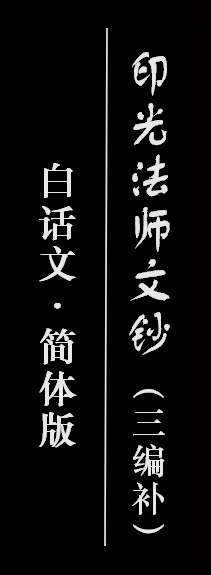 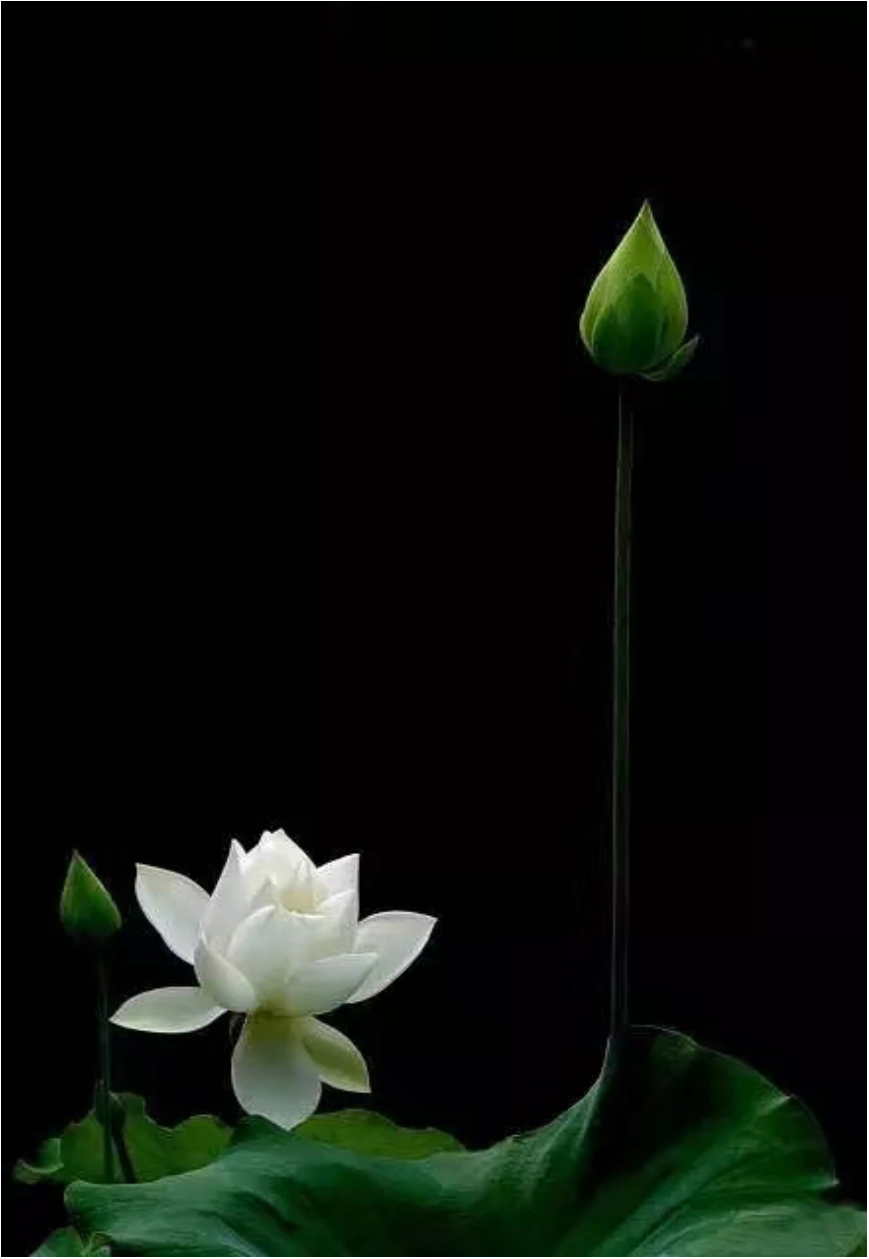 印光法师文钞（三编补）白话文·简体版如诚法师 译注目录印光法师文钞三编补	1书信	1序跋缘起	241法语开示	285论文	396题辞	417偈颂 愿文 对联	427传记 记事 祭文	444附录	460标题索引	464印光法师文钞三编补书信上佛学报馆书补遗（壬子腊月 民国二年）现今洋纸流行，印书者或用石印，或用铅印，价值不多，流通最便。然人知其利，我惧其害。何以言之。石印铅印，俱用药水。若用本国粉纸，药轻尚可过廿余年。药重则十余年后，字迹便退。若用洋纸，则三五年内，便成白纸。盖洋纸以秽布所槽，用药水取洁，故退墨迹。无论药水所印，即墨书硃章亦不久即落，予曾试之屡矣。去岁七月，友人以三国佛教略史见赠，系京师龙泉寺四月间石印，其字迹已稍形模糊，至今不过半年，许多字皆成空白。倘再过两年，便成一本白纸矣。现今教科书，尽用此纸石印，三五年内，又须另买。而五经等书，亦有以此印者。又乡民无知，若用此纸写重大契约，不上十年，了无凭据，不知冤杀几多平民。又石铅印行，刊板渐少，若世道太平，不妨屡印。倘或罹荒乱，数十年后，书种或致断灭。又有用此印经，则是以流通而致令灭亡，应如来末法经变白纸之记。是此纸乃穷国屈民，灭儒释圣教之本。何无一为民上者，严禁此纸印书。又何无一为同胞虑后患者，处处常时登报，声明此纸之祸。佛学丛报，原为流通佛法，非如余报，一览之后，便成废物。须永远不退，方有实益。若或几年便退，则徒具诸君苦心，莫救长夜黑暗。第一册中字迹已花，吾甚忧之。欲抄则目力不给，欲置则惟恐磨灭。敢以刍荛，上黩青览。恳祈单另设法，用本国纸墨刷印，则三五百年，亦可保存。纵费多一二倍，而利益则多乎百千万亿无量无边倍矣。又两面印字，破则无法修补。光绪卅一年，至金陵刻经处，见东洋现印藏经，因问杨老居士是药是墨。杨云，外国油墨。又问，久落否。杨云，不落。若真不落，倘吾国墨万不能印，祈即用此油墨。仍祈将前数册，提其要者，比类相从，或刊木板，或另聚珍，印造流通。则诸君之文，可与天地同俦，而大地现未有情，同登普度慈航矣。若能悯我愚诚，不辞舍身供养。【研读】现今洋纸流行，印书的人，或者用洋纸石印，或者用来铅印，价格不高，流通很方便。然而人们只知道其中的便利，我却害怕其中的危害。为什么这么说呢？石印铅印，都是使用药水。如果用本国的粉纸，药水轻的，还可以保存二十多年。药水重的，十多年之后，字迹就退失了。如果用洋纸，那么在三五年之内，就成为白纸。因为洋纸是用秽布槽烂制取，用药水取洁净，所以退失墨迹。且不说药水所印的字退失，即使是墨水所写，朱沙印章也是不久就脱落，我曾经试验过多次了。去年七月，友人赠送我一本《三国佛教略史》，是北京龙泉寺四月份石印，其中的字迹已经稍微模糊，到如今不过半年，许多字都变成空白。倘若再过两年，就变成一本白纸了。现今的教科书，全都是用洋纸石印，三五年内，又必须另外再买。而五经等儒书，也有用洋纸来印的。又，乡间小民无知，如果用这种纸来写重大的契约，不到十年，就根本没有凭据，不知道冤杀了多少平民百姓。又，石印铅印流行，刊刻木板书渐渐少了，如果世道太平，不妨多印。倘若遭遇到兵荒战乱，几十年之后，书籍种子或许因此导致断灭。又有人用洋纸印佛经，这是以流通而导致灭亡，应验如来末法经书变白纸的悬记。这些都是洋纸穷困国家，奴役人民，消灭儒释圣教的根本。为何没有一个居高位的人，严禁用洋纸印书。又为何没有一个为同胞考虑后患的人，处处常时登报，声明洋纸的祸害。《佛学丛报》，原本是为了流通佛法，不同其余的报纸，看过之后，就成为废物。必须永远不退字迹，才有真实利益。如果过了几年，字迹就退失，就徒费诸君苦心，不能换救长夜黑暗。第一册中的字迹已经模糊，我很忧虑。想要抄写下来，视力又不好，想要放在一边不理，又惟恐字迹磨灭。大胆以此浅见，呈上敬请阅览。恳祈诸位另外想办法，用本国的纸墨印刷，那么三、五百年，也可以保存。纵然花费多了一二倍，而利益就多了百千万亿，无量无边倍了。又，纸张两面印字，破损了就无法修补。光绪三十一年，我到金陵刻经处，看到日本现在所印的藏经，因此询问杨老居士，是药水印，还是用墨水印。杨居士说：用外国油墨。又问他：时间久了，会脱落字墨吗？杨居士说：不脱落。如果真的不落，倘若我国的墨水实在不能印，请用这个油墨。仍请将以前所印的这些《佛学丛报》，提出其中重要的，按类编排，或者刊刻木板，或者另外结集，印造流通。那么诸位的文章，可以与天地同等，而大地现在、未来的有情，同登普度慈航。如果能够怜悯我的愚诚，我不辞舍身供养。【洋纸】旧时指从国外进口的纸张。【粉纸】是印刷业中使用较多的纸张之一。这种纸是在19世纪中叶，由英国人首先研制出来的一种涂布加工纸。把又白又细的瓷土等调和成涂料，均匀地刷抹在原纸的表面上（涂一面或双面），便制成了高级的印刷纸。由于其过程好比妇女向脸面上涂粉似的，因此便称呼为粉纸。【刍荛】割草采薪。浅陋的见解。多用作自谦之辞。【青览】旧时书信客套语。敬称对方阅览。【同俦】犹同伴。【不辞】不辞让；不推辞。与高鹤年居士书一（民国七年）阁下去冬来山，令作缘起碑记。光以正在打七，不愿属思，故约于四月间，寄至陕西。今于正月初五，接其手书，知尚在南方，故集千五百余字，以塞其责。所惜学业肤浅，不能发挥至极耳。又菩萨示迹之记，系光于光绪十一年住大顶时，每念大士开山，千数百年，了无碑记可考，实为第一憾事。一日至刘村，散步西寺中，见有数碑，皆台山碑，然所说皆不关紧要，不须记录。中有一碑，系一块石板，了无一字。光试取砖磨之，乃元至元七年（一三四一年）依古碑所序之缘起碑也。以岁经六百余年，被水垢封蔽净尽。遂喜不自胜，录而存之。又告会首刘四，令立碑山上。次年北上红螺，后复南至普陀，每忆此事。至民国三年，定慧师来山，嘱彼抄而寄来，一则欲登佛报，一则人欲修普陀志时，叙其事于中，以示大士寻声救苦之一端。今台殿重新，祈居士印净土缘起记时，一并印之，以开发信心。至山，当白修工首人，令其刻碑山上，俾大士一番慈佑，不至久而湮灭。又光所作赞，及赞前小序，一并刻之。茅蓬碑，及此碑，具宜字迹粗大，庶易阅，而复能垂久。倘用高大石料，不但费钱，兼难抬运。似宜用两块碑，合在一处，则石料省钱，抬运便当。但取圣迹昭著，不计样子好看。宜以光意，告与首人。又印时，必须仔细校对，勿令错讹增减。又须圈明句读，以便观览。否则，学业肤浅者，便难领会矣。印出，须寄几张于光，以作纪念。并候禅安。不备。（无门洞决疑，摄身岩辨讹，另书一纸。）【研读】阁下去年冬天来到普陀山，令我作《专修净业缘起碑记》。印光因为正在打七，不愿构思文稿，所以约定在四月份，写好寄到陕西。今年正月初五，接到信，知道你还在南方，所以凑集一千五百多字，以塞其责。可惜我学业肤浅，不能发挥至极要义。又有菩萨示迹的碑记，是印光在光绪十一年，住在陕西南五台山大顶时，每每想到观音大士开山，一千几百年来，没有碑记可以稽考，实在是第一大憾事。有一天到刘村，在西寺中散步，看到有好几块石碑，都是南五台山碑，然而碑中所说的都是不关紧要的事，不须要记录。其中有一块石碑，是一块石板，没有一个字。我试着拿石砖磨洗，是元朝至元七年（1341年）依古碑所序的缘起碑。因为经历了六百多年，完全被水垢封蔽。我喜不自胜，抄录保存。又告诉当地会长刘四，令他在山上立碑。第二年，我北上红螺寺，后来又向南到了普陀山，每每想到这件事。到了民国三年，定慧师来普陀山，嘱咐他抄写寄来，一是想刊登在佛报上，一是有人想修《普陀山志》的时候，将这件事记录到其中，以显示观音大士寻声救苦的一个方面。现今南五台殿重新修建，请居士印《茅篷专修净土缘起记》时，一并印行，以开示启发信心。到了山上，应当告诉修建工程的领头人，令他在山上刻碑，使得观音大士的一番慈佑，不至于因为时久而湮灭。又，我所作的赞偈，以及赞前的小序，一并刻录。《茅篷专修净业缘起碑》，以及这个碑文（《南五台山圆光寺观音菩萨示迹之记》），都适宜字迹粗大，使人容易阅读，而又能流传久远。倘若用高大的石料，不但费钱，而且很难抬运。似乎适宜用两块碑，合在一起，那么石料省钱，抬运方便。只取圣人的行迹昭著明显，不计较石碑样子的好看与否。应该将我的意思，告诉给领头人。又，在印刷时，必须仔细校对，不要错误，增字漏字。又必须圈明句点符号，以便观看阅览。否则，学业知识肤浅的人，就很难领会了。印出来后，必须寄几张给我，以作纪念。一并问候禅安。言不尽意。（无门洞决疑，摄身岩辨讹，写在另一张纸上。）无门洞决疑南五台山，无有大洞可以住人，亦无有洞名无门者，其是湘子洞，决无可疑。盖以清季以来，法道衰微，哲人云亡，志乘佚失。又兼频经兵火，久无人住。无知僧俗，以习闻韩湘子故事，妄立其名耳。光绪初，法忍师等始住其地，本山僧每生障碍，今则习以为常，各相安适矣。无门者，即取楞伽佛语心为宗，无门为法门之意。须知无门即是普门。良以法法头头，迷之则皆可起惑造业，悟之则皆可断惑证真。故楞严二十五圣，于六根，六尘，六识，七大，各证圆通。故无一法不是三谛妙理，亦无一法不堪趣向涅槃。唯其普皆是门，故不须另立一门，而号为无门焉。宜将此意，详告大茅篷主僧，令知有高人故事，及无上甚深之真正名目在。不可仍以外道虚名，相沿传去，以致失却佛法中之正名耳。【研读】无门洞决疑南五台山，没有大的山洞可以住人，也没有洞名为无门的，就是湘子洞，决定无疑。因为清朝末年以来，法道衰微，智慧卓越的人去逝，县志等书佚失。又加上频经兵火，很久无人居住。无知的僧俗，因为平时听过韩湘子的故事，错妄建立这个名称罢了。光绪初年，法忍师等人开始住在这个地方，本山的僧人每每兴起障碍，现今则习以为常，各自相安无事了。无门，就是取《楞伽经》“佛语心为宗，无门为法门”的意思。必须知道无门就是普门。实在因为法法头头，迷惑了都可以起惑造业，觉悟了都可以断惑证真。所以《楞严经》中二十五位圣人，于六根、六尘、六识、七大，各证圆通。所以没有一法不是三谛妙理，也没有一法不堪趣向涅盘。唯有普遍都是门，所以不须要另外再立一个门，而称号为无门。应该将这个意思，详细告诉大茅篷主僧，令大众知道有高人故事，以及无上甚深的真正名目在。不可以仍然用外道的虚名，相沿流传，以致失去佛法中的真正名称。摄身岩辨讹摄身岩者，以其峰峦陡峻，壁立万仞。至其巅者，向下望之，不禁战兢惕厉，身心悚然，妄想消灭，正念昭彰，即楞严所谓都摄六根，净念相继之意。盖以身为总名，六属别目。以总摄别，故但曰摄身耳。其后哲人悉没，志乘佚失。无知僧俗，遂讹作舍身。又有魔民，造作魔说，谓观音于此舍身，方成道果。如是齐东无稽之谈，玷污大士，贻辱法门，招外道之邪谤，启愚人之魔思，为害诚非浅浅。此与普陀以观音眺，作观音跳，同一魔见。诚令人可叹可恨，可悲可怜。【研读】摄身岩辨讹摄身岩，因为峰峦陡峻，壁立万仞。到了山顶，向下望去，不禁战战兢兢，警惕戒惧，身心悚然，妄想消灭，正念昭彰，就是《楞严经》中所说：“都摄六根，净念相继”的意思。这是以色身为总名，六根属于支别条目。以总名色身，收摄别目六根，所以只说“摄身”罢了。后来智人隐没，县志佚失。无知僧俗，于是讹作“舍身”。又有魔民，造作魔说，说观音菩萨在此处舍身，方成道果。如此荒谬无稽的谈论，玷污观音大士，贻辱佛门，招来外道的邪见诽谤，开启愚人的魔思乱想，为害实在不浅。这与普陀山将“观音眺”，讹作“观音跳”，是同一个魔见。实在令人叹息抱恨，悲哀可怜。见《陕西南五台山大觉岩西林茅篷专修净业缘起记》---《增广》卷四见《南五台山圆光寺观音菩萨示迹之记》---《增广》卷四【会首】旧时民间各种叫做“会”的组织的发起人或主持人。也叫会头。【不备】不详尽。书信结尾套语。【齐东野语】《孟子·万章上》载 孟子 弟子 咸丘蒙 ( 齐 人)问及 舜 为天子， 尧 率诸侯北面称臣之说是否属实， 孟子 答道：“此非君子之言， 齐 东野人之语也。”后以“齐东野语”比喻道听途说、不足为凭之言。与高鹤年居士书二庄公之函，已经寄去。然苏州，云居，普陀往返大半月，恐已寄来。若未寄未作，光即详叙所以及利益，彼当即作速寄耳，勿念。光大约于八月半后即可下山，八月底或可到申。祈随时调理，勿令身心受伤。【研读】庄公的信，已经寄去。然而苏州、云居、普陀山往返大半月，恐怕已经寄来。如果没有寄，没有写，我立即详细叙述所以然以及利益，他当会立即写好速寄，不要挂念。我大约在八月半后，就可以下山，八月底或许可以到上海。请随时调理，不要令身心受伤。与高鹤年居士书三去秋一会，复值季春，光阴迅速，诚堪叹息。去冬，光之芜钞印出，云雷拟欲寄至九华，问光知其处所否。光以居士行止无定，令不须寄。二月二十七，接到香港手书，知已往鸡足觐迦叶尊者去，不胜翘企羡慕之至。今日又接手书，知往曹溪礼谒六祖，且与照南简君相契甚深，谅必待其佛事圆满，当始启行也。光之文钞已经散完，蔚如今春又令商务印书馆排印，又请黄幼希居士详加校对，有编辑不合规矩处，另行更订。又添入十余篇，尚未出书，一二月后或可即出。此番排印，彼馆自行留板，以后源源相继，可以随请随得矣。今函附仿单三张，有信心者，祈令知之。秦川之归，实无其力。前月二十七，卧龙住持显安，奉陈督军命，促光北归。光以年志俱颓，眼目昏衰力辞。为开初机入道之书数种，令其有信心者请而阅之，循次而入即已。如不见谅，逼令定归者，当即远避于不通邮局处，以尽余年也。又去岁，得陈锡周戒烟神方，灵效非常，随即发数十处，亦有印出，反寄于光者。简君家道丰富，又且热心公益，祈将此方排印千百万张，以普传布。俾欲戒者，即得戒之，亦莫大之功德也。今寄数张，仗居士之道力，当不失光所望也。又云南法道，其机已兴。唐督军去冬打电，命缪延延请谛法师及光去彼讲经。彼以无暇辞，光以目衰学肤辞，故请欧阳竟无去矣。张拙仙今日亦有信来，言伊久已长斋念佛。现在恢复省垣圆通古刹，为十方丛林，兼流通佛经。并设念佛堂，以为缁素修持之所。设阅经室，以为研究之所。将伊及王梦菊所请之经，悉置其中，以待研阅。乱极思治，人同此心。吾佛三世因果之道，生佛不二之法，与夫断惑证真，超凡入圣，及仗佛慈力，信愿往生等法，固以无机不被，无根不摄矣。再得文行兼优之人为之提倡，将见一倡百和，靡然风从。数十年后，或可远追唐宋法道之盛，亦未可量。拙仙名璞，品极纯粹。居士到滇，当即相契。【研读】去年秋天一见，又到了三月，光阴迅速，实在感叹。去年冬天，我的《文钞》印出，张云雷打算寄到九华山，问我知不知道你的处所地址。我因为你行迹不定，令他不要寄。二月二十七，接到香港的信，知道你已经前往鸡足山，礼觐迦叶尊者去了，非常羡慕。今天又接到信，知道你前往曹溪礼谒六祖，而且与简照南相交甚深，想来必定等到佛事圆满，才会出发启程。我的《文钞》已经散发完了，徐蔚如今年春天又令商务印书馆排印，又请黄幼希居士详加校对，有编辑不合规矩的地方，另外更订。又添加了十多篇，还没有出书，一、二月后，或许可以出书。这次排印，商务印书馆自己留板，以后源源不断，相继印刷，可以随请随得了。现今信中附有三张书价单，有信心的人，请让他们知道。回陕西家乡，实在没有这个力气。上个月二十七，卧龙寺住持显安，奉陈树藩督军之命，催促我北归。我以年纪心志都衰颓，视力昏衰极力推辞。开启初学人入道的书籍有好几种，令有信心人的请书阅读，循次进入佛门，就可以了。如果不体谅，一定要强迫我回去的话，我当会远远逃避到不通邮局的地方，度过余生。又，去年，得到陈锡周的戒烟神方，非常灵效，随即分发到几十个地方，也有印出来，反过来寄给我的。简居士家道富足，而且又热心公益，请将这个药方排印千百万张，以普遍传布。使想要戒烟的人，能够得到药方而戒烟，也是莫大的功德。现今寄上几张，依仗居士的道力，应当不会让我失望。又，云南的佛法，机缘已经兴起。唐继尧督军去年冬天打电报，命缪延延请谛闲法师以及我去云南讲经。谛闲法师以没有空暇推辞，我以视力昏衰，学业肤浅推辞，所以就请欧阳竟无去了。张拙仙今天也有信来，说他很久就已经长斋念佛。现在恢复省会的圆通古刹，为十方丛林，又流通佛经。并设念佛堂，作为僧俗修持之所。设置阅经室，作为研究之所。将他与王梦菊所请的佛经，全都放在阅经室，以备研究阅读。世间坏乱到极点，就想要治理，每个人都是同样的心。我佛三世因果之道，众生佛陀不二之法，与断惑证真，超凡入圣，以及仗佛慈力，信愿往生等法门，固然已经是无机不被，无根不摄了。再得到文章品行兼优的人为之提倡，将要见到一倡百和，靡然风从。几十年之后，或者可以远追唐宋法道的盛况，也不可限量。张拙仙名张璞，人品极为纯粹。你到了云南，当会与他成为好友。【翘企】昂头踮脚，形容急切地盼望【省垣】省行政机关所在地。与高鹤年居士书四春间连接两书，知阁下由简府邀留。又往曹溪，再礼六祖。待伊处佛事圆满，随往鸡足参礼西天初祖。兹因了清和尚接得手书，随即示光，并鸡足山叙说。知阁下优游禅窟，身心安乐，庆幸无已。光虚度光阴，毫无进境，不胜惭愧。今年不欲下山，以刻经一事不能了手，待明年法华入疏刻成，或即再往扬州料理一切。今春，徐蔚如将光文钞又托上海商务印书馆重排流通，兼令留板，至今尚未出书。倘迟早书出，当寄鸡足山一二包，以结法缘。现今国运日促，民不聊生，若不速求往生，恐一二十年之后，其境况当有如安南，高丽之象，言之伤心，思之堕泪。祈为鸡足山诸师叙世运之现象，激出世之诚心，同心一志，离此浊恶，庶于此无边大火宅中脱身而出，直达本有家乡田地。若此生不办，后来法道，究不知若有若无，及纵有经典，究不知尚能随意自由研究翻阅，受持读诵也否。了清和尚今春三月已退，现住伴山庵，后来拟住多宝塔院。现在法雨主人名为了明，与了清同门，颇忠厚老成。简氏兄弟未来，来当如法照应，不须操心。在家人事务多端，不能欲行即行，每有数年发愿，尚不能来者多多也。【研读】春季连续接到两封信，知道阁下由于简府（简照南）邀请挽留。又前往曹溪，再礼六祖。等到他那里的佛事圆满，随即前往鸡足山，参礼西天初祖迦叶尊者。现因了清和尚接到信，随即拿给我看，以及关于鸡足山的叙说。知道你安然优游禅窟，身心安乐，庆幸无比。印光虚度光阴，丝毫没有进步，非常惭愧。今年不想下山，因为刻经这件事不能完毕，等到明年《法华入疏》刻成，或许再往扬州料理这些事。今年春天，徐蔚如将我的《文钞》又委托上海商务印书馆重新排印流通，而且令他们留存刻板，至今还没有出书。倘若或迟或早《文钞》印出，当寄到鸡足山一、二包，以结法缘。现今国运一天天窘迫，民不聊生，如果不速求往生，恐怕一、二十年之后，其境况当如越南，高丽的景象，说着伤心，想到掉泪。请为鸡足山诸师叙述世间劫运的现象，激发他们出世的诚心，同心一志，速离这个五浊恶世，在这无边大火宅中，脱身而出，直达本有家乡田地。如果此生不办生死大呈，后来的法道，究竟不知还有没有，以及纵然有经典，究竟不知道还能不能随意自由地研究翻阅，受持读诵呢？了清和尚今年春天三月已经退居，现住在伴山庵，后来打算住多宝塔院。现在法雨寺的主持名为了明，与了清是同门师兄，很忠厚老成。简氏兄弟没有来普陀山，来了应当如法照应，你不须要操心。在家人事务繁忙多端，不能想来就来，每每有好几年发愿，还不能来的太多太多了。与高鹤年居士书五光自七月二十六过海，二十九抵申。至有正书局，问及阁下，言尚未归。又有云南来函，今一并寄于有正书局，以待归来青盼。光文钞已印出，尚未发订，恐尚须半月。光又订百部，钱已交完，直待扬州回来再行发落耳。居士饱参台山清景，谅已入于圣境，与诸罗汉相为酬酢矣。不胜欣慰。【研读】我从七月二十六过海，二十九抵达上海。到了有正书局，询问阁下，说你还没有回来。又有云南来信，现今一并寄到有正书局，等你回来拆看。我的《文钞》已经印出，还没有发售订购，恐怕还须要半个月。我又订了一百部，钱已经交完，就等到扬州回来后再行发落。居士饱参南五台山的清凉景象，想来已经进入圣境，与诸位罗汉相互酬答唱合了。非常欣慰。与高鹤年居士书六适接来书，如见故人。光拟八月初旬到申，以了安士书事。扬州刻工拖拉，去不去尚未定，以去亦不能了事故。东林一事，静禅，慧禅拟作子孙万年安乐窝，任凭只么不肯改作十方。此语，系静禅面与光及施省之居士所说。其言曰，昔吾师令我当家，我云我若当家，当改作十方。吾师即低头哀痛。不但师在不能改作十方，即师去世，亦不敢改作十方以伤师心。施君遂谓既不能作十方，请作罢论。静禅中心欢悦，绝无一念伤惜之意。省之去后十余日，慧禅约芜湖李葆龄等五居土，具启请光兴复东林。连二日来两次启，光以老病辞，而略与李葆龄说其所以，以彼曾皈依光，故不得不按实告也。慧禅亦有信来，光直说彼师兄之意，令其勿再来信。今宏庆师之言，皆是哄骗小儿之套子，光岂不知去就陷此漩涡。况光实无才力，又兼现已开始修普陀志，虽大士门有江西许止净居士，余则邑令请邑绅纂辑，光挂名其中，实不能不时加察访，庶少讹舛。彼之不许先勤者，特遮面孔之词，知光决不能亲来，故特作此好听话，以期免人讥议耳。此种僧人，尚可与之交涉乎。若不自谅，则必至获意外之虞。光固不惜身命，然与其死而无益于自他，何若慎始慎终之为愈乎。祈居士亦作罢论。倘远公有灵，或可有转旋时，然光决不干预其事也。今年天灾人祸更惨于昔，吾国之结果究不知其作何景象耶，尚何计及于东林一道场乎。俗欲兴法，僧欲灭法，彼固乘愿而来，破坏施主信心祖师道场者。近今风灾，各处受伤，广东汕头轮船漂于屋上，有由屋墙搁住者，可知其地之人皆沦胥其溺矣。哀哉。风灾之后又加瘟疫，人民之死亡不知其数。此际固宜静守，倘一兴作，工未成而灾祸又至，则徒劳而无功，固须以知几为要义也。【研读】刚刚接到来信，如同见到老朋友。我打算八月初旬到上海，以了结印《安士全书》的事情。扬州的刻工拖拉，去不去扬州还没有决定，因为去了也不能办妥事情的缘故。东林寺的事，静禅，慧禅打算作子孙万年的安乐窝，无论如何不肯改作十方丛林。这句话，是静禅师当面对印光以及施省之居士所说。他说：“过去我的师父令我当家，我说：‘我如果当家，要改作十方丛林。’我师父就低头哀痛。不但师父活着不能改作十方丛林，即使师父去世，也不敢改作十方丛林，令师父痛心。”施省之于是说：“既然不能改作十方丛林，请作罢论。”静禅中心欢悦，绝对没有一念伤痛惋惜的意思。施省之离开之后十多天，慧禅师约芜湖李葆龄等五位居土，备好请帖信函请印光兴复东林寺。接连二天，来了两次请帖，我以年老多病推辞，而大略对李葆龄说明其中的所以然，因为他曾经皈依印光，所以不得不以实相告。慧禅师也有信来，我直接说明他师兄的意思，令他不要再来信。现今宏庆师的话，都是哄骗小孩子的套话，我哪会不知，这一去就陷入这个漩涡当中。何况印光实在没有这个才力，又加上现在已经开始修订《普陀山志》，虽然《观音大士感应颂》有江西许止净居士编写，其余则是县令请乡绅王雅三纂辑，印光只是挂名，实在不能不时时加以细察询问，使之少有讹误。他之所以不许先尽力，只是遮脸面的话，知道我决定不能亲自来，所以说这些好听话，免得他人讥评非议罢了。这种僧人，还可以与他交涉吗？如果不自己体察，就必有意外的忧虑。印光固然不惜身命，然而与其死了，无益自他，还不如始终都小心谨慎，不是更好吗？请居士也就此作罢。倘若慧远大师有灵，或许可以有变化扭转之时，然而印光决不干预这件事。今年的天灾人祸更加惨过往年，我国的结果究竟不知作如何景象，还去计较东林寺一个道场吗？俗家居士想要振兴佛法，僧人想要灭法，他固然是乘愿而来，破坏施主信心、祖师道场的。最近的风灾，各地受损，广东汕头的轮船漂在屋顶上，有的船由于屋墙而拦住的，可知那个地方的人，全都相继落水了。悲哀啊！风灾之后又加上瘟疫，人民的死亡不知其数。这个时候，只适合静守不动，倘若一旦兴起动作，事情未成而灾祸又来，就徒劳无功了，所以必须以预知事机为要义。【慎始慎终】事情从开始到结束都谨慎小心。【作罢】作为罢论；不进行。【知几】谓有预见，看出事物发生变化的隐微征兆。与高鹤年居士书七久未会晤，时切驰想。光臆现在贵宅修贞节院。昨接友人张瑞曾居士信，言居士在南园听经。瑞曾居士此次失票交涉，蒙居士慈爱相与周旋，俾不至受困，实深感激。光闻之亦同身受，感谢不既，尚祈于关别樵居士处代瑞曾居士致谢。关固发菩萨心，然张君固受人之周旋斡运，则不能不为叩谢也。光于七月初即下山，与施省之去杭州料理梵天工事，回头又到南京成立法云寺，次则顺便去扬，一则与瑞曾居士一会，二则安顿文钞板片，回山大约在九月底间。七八月切勿来信。【研读】很久没有见面，非常想念。我料想现在你在家中修建贞节院。昨天接到友人张瑞曾居士的信，说你在南园听经。张瑞曾居士这次丢失票据的官司，承蒙居士的慈悲爱护，在当中奔走帮助，使他不至于受到危困，实在深深的感激。我听了也感同身受，感谢不尽，关别樵居士那里，还请你代张瑞曾居士致谢。关絅之居士固然发菩萨心，然而张瑞曾受人调解帮助，不能不叩谢感激。我在七月初就下山，与施省之去杭州料理梵天寺的工事，回头又到南京成立法云寺，接着就顺便去扬州，一是与张瑞曾居士见面，二是安置文钞的刻板木片，回普陀山大约在九月底。七、八月，请不要来信。【南园】是民族资本家、南洋兄弟烟草公司创办人简照南、简玉阶兄弟的私家花园，以简照南之“南”题名为“南园”。简氏兄弟皈依佛门后，将南园易名“觉园”，取佛陀是“觉”者之意。觉园坐落在北京西路1400弄，原名南园，筑于民国9年。早期东起小沙渡路（今西康路），西到赫德路（今常德路），南临爱文义路（今北京西路），北至新闸路，占地1.5万平方米。园正门朝东，里面建成寺庙式的两进殿宇，向西面常德路418号开门，建成的香光堂2层大厅及家房等成为花园楼阁式的精舍道场。园内筑有九曲桥、假山、天桥、湖心亭、石碑等景致，还植有菩提树。曾设贫民诊所，施诊给药。后又在2楼设一佛声电台传播佛经，其后叶恭绰居士捐资于东南端建“法宝馆”。【斡运】1.旋转运行。2.诉说。3.筹措；措办。与高鹤年居士书八八月一别，已过百日。前在扬州与张瑞曾居士谈及贞节净土院事，以院缺养赡，令彼帮助。彼云，刘庄场有二百多亩地，以助彼院之稻粮。光后随寄一信，说此情事，至今未见回信，不知此信收到与否。久欲致书一问，以冗事甚多，日不暇给，夜间灯下尚不能了，故未暇及。窃念贞节院当已圆工。向闻有病，欲到他处静养，想已即时便痊愈矣。不知已回刘庄与否。如身体强健，当去扬州与瑞曾一相接洽，庶不至悬虚无着耳。祈见书即示回音。简照南居士于九月十九日去世矣。临去时尚有江味浓，赵云韶，欧阳石芝念佛。至断气时，其子一叫而昏，遂致乱其正念。惜哉。【研读】八月份一别，已经过了一百多天。上次在扬州与张瑞曾居士谈到贞节净土院的事，因为净土院缺少经济费用，令他帮助。他说：刘庄场有二百多亩地，用来帮助净土院所须的粮米。我后来寄了一封信，说到这件事情，至今没见回信，不知这封信收到没有。很久就想要写封信问问，因为繁杂之事太多，每天都没有空闲，夜晚在灯下尚且不能了结白天的事务，所以没有空顾及到。我心里想贞节院应当已经圆满竣工。一直听说你有病，想到其他地方静养，想来已经立即痊愈了。不知道已经回到刘庄了吗？如果身体强健，应当前往扬州与张瑞曾接洽商谈一下，才不至于事情悬虚，没有着落。请见到书信，立即回复。简照南居士于九月十九日去世了。临终时，还有江味浓、赵云韶、欧阳石芝为他念佛。到了断气的时候，他的儿子一叫而昏迷，导致挠乱他的正念。太可惜了啊！【情事】事实，情况。《庄子·天地》：“毕见其情事，而行其所为。”与高鹤年居士书九昨日已令寄书若干包(已忘其包数)，今晨乃凑一百二十九字，以塞命作像赞之责。然文词拙朴，恐不可用，若书于其上，反或不美。祈为斟酌，庶不至因光之赞，致像轴上顿减美观。祈斟酌为幸。【研读】昨天已经令人寄书若干包(已经忘记多少包数了)，今天早晨凑成一百二十九字，以搪塞你命我撰写像赞之责。然而文词拙朴，恐怕不合用，如果写在画像上面，反而不美。请仔细斟酌，才不至于因为我写的赞文，致使画像顿减美观。请好好斟酌，是为庆幸。《高鹤年居士像赞》“人言居士性甚偏，我谓所偏即是圆。由偏故不理家计，由偏故深通教禅。由偏故云游全国诸名胜，由偏故遍参宗教诸高贤。由偏故专修净土特别法。由偏故普令同仁结净缘。由偏故不立嗣续，以家为庵，安住贞节，俾全所天。今已老而将离此五浊恶世，直登西方极乐世界之九品宝莲。因王一亭老友所写之真，特表其偏之所以然。”---《三编》卷四致弘一法师书昨接手书并新旧颂本，无讹，勿念。书中所言用心过度之境况，光早已料及于此，故有止写一本之说。以汝心太过细，每有不须认真，犹不肯不认真处，故致受伤也。观汝色力，似宜息心专一念佛，其他教典与现时所传布之书，一概勿看，免致分心，有损无益。应时之人，须知时事。尔我不能应事，且身居局外，固当置之不问，一心念佛，以期自他同得实益，为惟一无二之章程也。高僧传昨方校完，尚需数日方能寄去。以未过录我本完，又须略斟酌于所记之疑文处。此事一了，即斟酌山志。山志斟酌好，彼愿在山排印，此将就小排法子。每排几十张，印出再拆散，又排又印耳。待后来再行刻板。上海不去，后三本祈寄普陀。【研读】昨天接到信，以及新旧颂本，没有错误，不要挂念。信中所说用心过度的情况，我早已经料到会如此，所以有“只写一本”之说。因为你的心太过仔细，每每有不须要认真，而不肯不认真的地方，所以导致受伤。观察你的颜色气力，似乎应该静心专一念佛，其他教典与现在所流传的书籍，一概不要看，免得分心，有损无益。要应对时事的人，必须知道时事。你我不能应答时事，暂且身居时局之外，固然应当置之不问，一心念佛，以期自他同得真实利益，这是惟一无二的章程。《高僧传》昨天方才校对完毕，还需要一些日子才能寄去。因为校对没有誊写抄录的底本完毕，又必须大略斟酌所记的疑文之处。这件事一了结，就斟酌编定《山志》。《山志》审定好，他们愿意在山上排印，这是将就的小排印的法子。每排几十张，印出后再拆散，又再排再印罢了。等以后再进行刻板印刷。上海不去，以后三本请寄到普陀山。【新续高僧传】凡六十五卷。民国喻谦等编。此系续赞宁等之宋高僧传而作，集录北宋至民国初年凡九百余年间之高僧事迹。全书计分十篇，依次为译经篇、义解篇、习禅篇、明律篇、护法篇、灵感篇、遗身篇、净读篇、福兴篇、杂识篇等，总收七八八传。本传合附传六二四师，计有一四一二师（总目有脱落误谬，今依内文所载）。别有卷首一卷，载录书目、职录、序、述词、启、义例及总目。本书所举高僧多有重复，其他收在附传之传者，而与别出于他处之本传或附传者约有十例。又有虽列于本传却不成纪传体，或附传反较本传详细者，亦有称附传而单出其名不见只字者。此外，著名或重要人物缺录者颇多。总之，本书之编纂不免芜杂之嫌，然在类书匮乏之今日，本书仍具有相当之参考价值。注释：“以未过录我本完”，意思不可解，原杂志应有错误。致超一大师函接手书，知川北法道已有起色，不胜欣忭（biàn）。光粥饭僧耳。法门中事一无所知，唯知学斋公斋婆日课佛号以求往生西方，何堪如是过赞。况曰特来亲迎乎。前年京中所印之文钞错讹甚多，以徐蔚如丁母忧出京，托人校对，不加细心。故今春商务印书馆另编重排之本，颇的确。座下既不嫌芜秽，因寄五部，并刻藏缘起一本，北京刻经目一本，作一包，祈查收。文钞已于扬州刻木版，明年四五月可出书。板存扬州藏经院。现今世道人心坏至极点，黄道尹，何师长特请佛源老法师讲经，改良挽救，亦可谓知本。然以光愚见，对于普通人，宜以因果报应，生死轮回及净土法门仗佛慈力带业往生而另讲演，似易得益。若专以相宗为说，纵令各各悉知其义，其二种无我，谁能亲证。楞严，法华二经，一则具十法界因果，一则具显权实本迹之所以然，似比相宗易于领会而趣入焉。又净土三经加行愿品，为如来三根普被，原始要终之法。而末世众生，无力断惑，不依此法，谁能现生了脱生死。固宜常讲。即不专讲，亦当常常带着演说，则利益大矣。在昔曾见安士全书，拟为刻行以为救世一助。几次以机缘未就，皆成画饼。七年方始付刻，八年刻出之后，二年以来流通近三千部。兹蒙友人共相赞助，已经上海中华书局缩小排印，拟募众善士，送数千或数万部，散之四方各界。俾因兹以知因果报应及佛祖圣贤之心法，并横超三界之净土法门。庶可人人各自警惕，不敢自暴自弃，以返本复初为念也。如黄何二公欲令普通人悉得利益者，附印若干部以资众览，则利益大矣。每部约七角，如欲附印，当寄信上海静安寺路三十九号丁福保居士处，不误，汇款亦然。又劝初机人念佛说，放生碑记二道第三张，杀彼身命，身字讹作生，此系写者妄改。【研读】接到信，知道川北的佛法已经有所起色，非常欣慰喜悦。印光是一个只会吃饭的僧人罢了。对于法门中的事情一无所知，只知道学习斋公斋婆，每天念佛号，以求往生西方，如何堪任如此过份的称赞。何况还说：“特来亲迎”呢？前年北京所印的《文钞》错误很多，因为徐蔚如奔母丧离开北京，委托他人校对，没有仔细用心。所以今年春天，商务印书馆另编重排的本子，比较正确无误。座下既然不嫌《文钞》芜秽杂乱，就寄给你五部，以及《刻藏缘起》一本，《北京刻经目》一本，作一包，请查收。《文钞》已经在扬州刻木版，明年四、五月可以出书。刻板保存在扬州藏经院。现今的世道人心，坏到极点，黄道尹，何师长特地请佛源老法师讲经，改良人心，挽救世风，也可说是知道根本。然而以印光的愚见，对于普通人，应该以因果报应，生死轮回以及净土法门，仗佛慈力，带业往生，而另外讲演，似乎容易得益。如果专门讲说法相宗，纵然令大家各各都知道其中的义理，其中的人、法二种无我，谁能够亲证？《楞严》、《法华》二经，一部具说十法界的因果，一部具显权巧真实、本地化迹的所以然，似乎比法相宗容易领会而趣入。又，净土三经加上《行愿品》，是如来三根普被，初始最终之法。而末世众生，没有能力断惑，不依净土一法，谁能够现生了脱生死。固然应该常常宣讲。即使不专门讲，也应当常常兼带着演说，这个利益就大了。在过去，曾经见到《安士全书》，打算刻板流通这本书，作为救世的一个帮助。几次都因为机缘不成熟，没有做成。民国七年，才开始交付刻印。民国八年，书刻出来之后，二年以来流通近三千部。现在承蒙友人共相赞助，已经由上海中华书局缩小排印，打算募资众位善士，赠送数千或者数万部，散布到四方各界。使大众因此而知道因果报应，以及佛祖圣贤的心法，横超三界的净土法门。才可人人各自警惕，不敢自暴自弃，以返回本源，恢复初心为念想。如果黄、何二位先生想要令普通人全都得利益的话，附印若干部，给大众阅览，这个利益就大了。每部书大约七角，如果想要附印，寄信到：上海静安寺路三十九号丁福保居士收，就不会错了，汇款也是这个地址。又，《劝初机人念佛说》，《放生碑记》二道第三张，“杀彼身命”，“身”字错讹为“生”，这是写的人妄加改动。【欣忭】喜悦。【丁母忧】遭逢母亲丧事。【芜秽】冗杂；杂乱。【二无我】即人无我与法无我。又称人空、法空，或我法二空。(一)人无我，了知人身乃五蕴假和合，实无自主自在之我体。是为小乘之观道，以断烦恼障而得涅盘。(二)法无我，了知诸法因缘所生，实无自性实体。乃大乘菩萨之观道，以断所知障而得菩萨。彻知此理之智慧，称为二无我智。【原始要终】探究事物发展的始末。【二道】存疑。答超一师书接手书，知湖北佛学勃然蔚兴，慰甚。劝世白话，已函祈黄涵之居士由宁波道署直寄，随彼发心多少。闻只印二千本，恐送得无几多矣。倘有，涵之固肯普遍布施也。凡对在家人说法，必须先要令彼各各尽其分，父慈子孝，兄友弟恭，夫和妇顺，主仁仆忠。能如是，则为世间善人。再加以戒杀放生，吃素念佛，方可不愧为佛弟子。每见修行之人，多于伦理有愧，不但不易感佛，而且易招讥毁。在家人如是，出家人亦然。凡一切人，不尽己分，妄说大话。皆自欺欺人之邪恶败类，尚不得名之为好人，况可以冀其了生死乎。【研读】接到信，知道湖北的佛学蔚然兴起，很安慰。《劝世白话》，已经写信请黄涵之居士从宁波道台官署直接寄出，随他发心赠送多少。听说只印了二千本，恐怕已经送得没剩下多少了。倘若还有，黄涵之固然肯普遍布施。凡是对在家人说法，必须先要令他们各各竭尽本分，父亲慈祥，儿子孝顺，兄长友爱，弟弟恭敬，丈夫温和，妻子柔顺，主人仁厚，仆人忠诚。能够如此，就成为世间善人。再加上戒杀放生，吃素念佛，才可以不愧为佛弟子。每每见到修行之人，大多在伦理本分上有所亏缺，不但不容易感应佛陀，而且容易招来讥嘲毁谤。在家人如此，出家人也是一样。凡是一切人，不竭尽自己的本分，妄说大话。都是自欺欺人的邪恶败类，尚且不能称为好人，哪里还能希望他了脱生死呢？【道署】道台衙门。复慈霞大师书接手书，不胜惭愧。光何人哉。敢谓宏法。不过略知净宗大义而已。有不嫌卑劣者，光必以此告之。座下欲专修净业，当熟看净土十要，此净土著述之菁华也。余诸书皆宜看，而净土圣贤录为尤要。阅此，知净土大海，千经万论所赞扬，往圣前贤悉归趣，决不致被余宗知识舌锋所夺。余宗愈破，信心愈坚，最初即欲知佛力自力之大小难易，及禅净之所以然。若不以人废言，宜先看光文钞（上海商务印书馆有卖的，光处无有矣）。光之文实为芜秽，然于禅净界限及所以然，实发明详悉，易于明白。阅光文钞后，再阅古人净土著述，更加亲切矣。以古人说者多略，不加意理会，则忽略读过。由光文钞知其所以然，则古人一言一字，皆不致当面错过矣。净土一法，以信愿行三法为宗。若依此说，其言则可依从。不依此说，纵说高超玄妙，能令人直下亲见本来，皆属宗家作略。不到大彻大悟后，兼深通经藏，或致明宗，而隔绝往生胜益也。要极要极。【研读】接到信，非常惭愧。印光是什么人，哪敢称宏扬佛法。不过是略微知道净宗大义而已。有不嫌卑劣的人，印光必以此净土法门告诉他。座下想要专修净业，应当熟看《净土十要》，这是净土著述的精华。其余的净土诸书都应该看，而《净土圣贤录》尤其重要。读了这部书，知道净土大海，是千经万论所赞扬，往圣前贤悉归趣，决不至于被其余宗派善知识的舌锋所夺走。其它宗派愈是破斥，对净土的信心愈加坚定。最初就要知道佛力、自力的大、小、难、易，以及禅宗、净宗的所以然。如果不以人废言，应该先看《印光文钞》（上海商务印书馆有卖的，印光这里没有了）。印光的文笔实在是芜秽杂乱，然而对于禅宗、净宗的界限以及所以然，确实阐发显明得很详细周全，容易明白。阅读《印光文钞》后，再阅读古人的净土著述，就更加亲切了。因为古人讲说的大多简略，没有特别注重理会，后人就忽略读过。由于印光的《文钞》知道其中的所以然，那么古人的一字一句，都不至于当面错过了。净土法门，以信愿行三法为宗旨。如果依照这个宗旨说，他的话就可以依从。不依此说，纵然说得高超玄妙，能令人当下亲见本来面目，都是属于禅宗之家的行门方法。不到大彻大悟之后，而且深通经藏，或许会明了禅宗，而隔绝了往生西方的殊胜利益啊！要紧之极，要紧之极。【以人废言】由于人不好，对其言论也加以否定。《论语·卫灵公》：“子曰：‘君子不以言举人，不以人废言。’”复徐平轩居士书一光幼时以病多失学，于作文一事，未得其法。纵有迫不得已，但只敷衍支吾，欲其文理入微，豁人心目，断断无有此语句也。夏间以太夫人记嘱，故婉辞之。前日往前山，方云麟言阁下屡次来书祈代为恳求。光不得已，乃按净土大意及太夫人事实大略，凑成千一百零五字。其初首事实，但用一约略叙法，次于修净业，与赈恤灾黎，及临终诸事，稍加详者。以赈为慈仁之发现，而临终所有语言修持，为学佛者之标式，而题为生西记之故也。如嫌前面叙事简略，不妨补足。至于没后握珠事须实有，否则去之，免致阅者疑议。傅大士没后七日，县令行香于众中，至大士处，大士乃反手受香（反手者，以手背捉也），此乃当来世尊所现。太夫人屈指握珠甚奇异，殆多生多劫深种善根之所致也。记文拙朴，仍祈请大通家大加笔削，庶或可传。（现今大局不靖，大士颂不能付排，须待平定，方可安顿。）【研读】印光幼年时，因为病多失学，对于写文章这件事，没有得到其中的方法。纵然迫不得已要写，也只是敷衍应付，想使文笔义理精细入微，豁人心目，是绝对没有这样的语句啊！夏季，嘱咐我为你往生的母亲写一篇记文，所以我婉言推辞。前天到了前山（普济寺），方云麟说你多次来信请他代为恳求。印光不得已，于是按照净土大意以及太夫人的事实大略，凑成千一百零五字。其中开头的生平事实，只用一个约略的叙述法。其次对于修习净业，与赈恤灾民，以及临终的事迹，稍加详细。因为赈灾是慈仁的表现，而太夫人临终所有的语言修持，是学佛之人的标准模式，而文章的题目为《徐母杨太夫人生西记》的缘故。如果嫌前面的叙事太简略，不妨加以补足。至于往生后，手握念珠的事情必须真实是有，否则就要删去，免得导致读者起疑议论。傅大士往生后七天，县令在大众之中行香，到了傅大士处，大士于是反手承受供香（反手：用手背受香），这是当来下生弥勒世尊的示现。太夫人往生后，屈指握珠很是奇异，大概是多生多劫深种善根所导致。所写的记文拙陋简朴，仍要祈请大通家大加删改润色，或许可以流传。（现今整个时局不宁，《大士颂》不能交付排印，必须等到时局平定，才可以再作安排。）【徐平轩】（1890—1967），安徽石埭人，是杨仁山居士同乡，且与之有亲戚关系。1952年至1966年文革前主持金陵刻经处工作，为金陵刻经处的恢复和发展作出了很大贡献。《徐母杨太夫人生西记》见《增广》卷四【行香】1.古代礼拜神佛的一种仪式。始于 南北朝 。初，每燃香熏手，或以香末散行。 唐 以后则斋主持香炉巡行道场，或仪导以出街。2. 明  清 时官吏每至朔望入庙焚香叩拜，或新官赴任后举行入庙焚香仪式，均称行香。复徐平轩居士书二久未晤语，念甚。光八月廿六下山，至十月初六始回。初七至锦泰号，以手书见示。过二日，令慈遗徽集至，阅之不胜感佩。若阁下者，可谓善事其亲者矣。但以人事冗繁，不能即抽枯思，乃于今晨凑百余字以塞其责，而词字拙朴，益令人惭愧不已耳。虽然，人子荣亲之实际，在于立德行道。果能立德行道，则人自景仰其亲，谓之为贤。否则父母纵贤，人必以子孙不肖，致疑其亲之德有欠缺也。阁下固能立德行道，而光犹以此相勉者，乃效法古人朋友相勖之道，非如今人之唯谀誉是务也。观世音颂已付排，年内或可出书，然拟先印二千以副任者先睹之心。明年再印，则一次印万余部矣。现已任及四万，光妄欲印数十万，遍布中外。恐光无此感格，上十万部或可做到。今附说明文一纸，祈随缘劝任，亦弘法利生之一助也。【研读】很久没有与你见面交谈了，很是想念。印光在八月二十六下山，到十月初六才回来。初七到了定海锦泰亨绸缎棉布号，他们将你的信拿给我看。过了二天，你母亲的《遗徽集》寄到了，看后非常感佩。像你这样，可说是善于事奉双亲的人啊！但因为人事繁多，不能马上搜索枯思，运笔为文，于是在今天早晨凑成一百多字以塞其责，而文词字句拙朴，更是令人惭愧不已。虽然如此，为人之子荣耀双亲的真实成效，在于建立德业，奉行道义。果真能够立德行道，那么众人自然景仰他的双亲，认为他的父母贤德。否则，父母纵然贤能，他人必定因为子孙的不成材，而怀疑他父母亲的德业有所欠缺啊！阁下固然能够立德行道，而印光还是以此来勉励，因为这是效法古人，朋友互相勉励之道，不是像现在的人，只是一味地阿谀赞誉啊！《观世音大士颂》已经交付排印，年内或许可以出书，然打算先印二千本，以满足出资印书之人，先睹为快之心。明年再印，就一次印一万多部了。现在已经任资到四万本，印光想要印几十万册，遍布天下。恐怕印光没有如此的感通，上十万部或许可以做到。现今附寄说明文一张，请随缘劝化他人出资印书，也是弘法利生的一个帮助啊！答万去居士书接手书，知有志修持，不胜欣慰。光乃粥饭僧耳。汝既谬欲以我为师，当宜以泥塑木雕之佛像作活佛看，如恭敬供养活佛一样，则其利益不可思议。若曰，此系土木，何须恭敬，则不但无益，且有慢佛之罪。汝能如是信，则我作汝师。否则，不必作虚套子，还是你我同人而已，庶少过咎。今为汝取名曰宗一。宗者主也。以汝姓万，万乃一之发现者，能主于一，则愈万愈一。不能主于一，则万便散漫纷繁而无统绪矣。一者何。即吾人本有之天真佛性也。本此天真佛性，自不会不念佛，断不会背觉合尘，起贪瞋痴，造杀盗淫，以永堕三途恶道也。汝妻取名宗贞。贞者正也，干也。万而能宗乎干，是法法头头，不离自性，自性常时现前。何有有愧女德，不能相夫教子，以同臻圣域，共出迷途乎哉。新刻文钞汝恐无有，待正二月排本印出，当令云雷送汝夫妇各一部。其中多有发挥女人相夫教子之大略。知此，则刑于寡妻，至于兄弟，以御于家邦。不独文王为然，后妃内助之贤义亦如是，今人亦何一不如是。有好夫，妇虽不贤，亦可化而成贤。有好妇，夫虽不贤，亦可化而成贤。若夫妇俱好，则如丽泽之互益，双手之互援，能不日渐进于圣贤之域乎。汝子五岁，当严以教导。庶可有天资，则做独善兼善之事业。无天资，亦不失为循规蹈矩之良民。光事务冗繁，日不暇给。故略书数语，而字不成文，祈取其义，则有裨益矣。【研读】接到信，知道你有志修持，非常欣慰。印光只是个会吃饭的僧人罢了。你既然错谬地想拜我为师，应当将泥塑木雕的佛像当作活佛一样看待，如恭敬供养活佛一样，那么这个利益就不可思议。如果说，这是泥土树木做的，何须恭敬，那么不但没有利益，而且有轻慢佛陀的罪过。你能够如此的相信，那么我能作你的师父。否则，不必作虚假套子，还是你我作一个同辈算了，才少些罪过。现今为你取法名为宗一。宗：主的意思。因为你姓万，“万”是“一”的显现，能够主修一法，那么愈修万法，愈成一法。不能主修一法，那么万法就会散漫纷繁而没有头绪了。“一”是什么？就是我们本有的天真佛性。本着这个天真佛性，自然不会不念佛，断然不会背觉合尘，起贪瞋痴三毒，造杀盗淫三业，而永堕三途恶道。你妻子取名为宗贞。贞：正的意思，干的意思。万法能够宗于主干，那么法法头头，不离自性，自性常时现前。哪会有愧女德，不能相夫教子，共同到达圣贤领域，共同出离迷途的呢？新刻的《文钞》你恐怕没有，等到正、二月的排本印出，当会令张云雷送你夫妇各一部。其中有许多发挥女人相夫教子的大略情形。知道了这些道理，那么为妻子作表率，进而推广到兄弟，来治理好国家。不只周文王是如此，后妃内助的贤德之义也是如此，现今的人又何尝不是如此呢？有好的丈夫，妻子虽然不贤良，也可以转化为贤良。有好的妻子，丈夫虽然不贤德，也可以转化为贤德。如果夫妇都很好，那么如同两个沼泽，互相利益；双手之间，互相援助，能够不一天天渐渐进入圣贤的领域吗？你儿子刚五岁，应当严加教导。才可以使有天资的，做穷困时修养自身，通达了兼善天下的事业。没有天资，也不失为循规蹈矩的良民。印光事务冗多繁杂，每天没有一点空闲。所以大略写上几句，以上所写，不成文句，请你取文字的意义，就有利益了。复蔡吉堂君书人生世间，险难甚多，淫欲邪见，是其大宗。汝家道颇丰，上无父兄，若不极力勉励，难免不坠淫欲之万丈深坑。一坠其中，则便不能出，非埋身于温柔乡，令家业破坏，子孙断绝，先德丧尽，己灵埋没而不止也。当观女色，如毒蛇，如罗刹，虽己妻室，尚宜节欲保身，以求克继先德，永昌厥后。至于邪淫，勿道良家妇女不可犯，即娼妓亦不可犯。以在彼虽有良贱不同，在我总一邪恶心行故也。世之愚人，不知正法，多属邪见。彼反以彼为正法，谓正法名邪法。一切外道，无有不剽窃佛法，以张大彼之门庭者。然所剽窃者，特皮毛耳。佛法精微之理，彼则如盲睹日，了不能见。其所愚惑者，特愚夫愚妇耳。有正知见者，自不能惑。如以大粪为旃檀香形，只能骗不知香臭者，若知香臭，不待见即掩鼻矣，岂受彼惑哉。彼书所说，皆不足辩，下劣之极，当远离之。佛之戒杀，慈及无形，何得但言因牛耕田，遂令不杀乎。又以寺庙用鼓，皆牛皮制，亦属由杀而有。不知汝欲以牛当日用家常饭，致无量无边之牛，皆作口腹之物。而寺庙用已杀之皮，反谓为非慈。所谓不能三年之丧，而缌（sī）小功之察也。须知鼓乃顺世情而用，非佛制令用。若不用，亦非便过不得。但以世间作乐，既有钟鼓，佛门法器，钟为第一，鼓则不关紧要。以已杀之牛皮作鼓，于此牛大有好处。以故五台山志，有人皮鼓一案。一监院僧，私窃常住银钱，为己庙买田地。后其僧死，变为牛，即耕此地。及老，田庄理事人，欲卖于屠，牛与其徒托梦，说他在生，偷窃常住，买私田地，故变做牛。今庄主欲卖于屠，则此罪永劫难赎。祈我死剥其皮蒙鼓，书其事于上，送于文殊殿，俾做佛事时击之，则我罪庶可速灭矣。说毕，向树一碰而死。次日，庄主报老牛触树而死矣。其徒遂以皮作鼓，送于文殊殿。因此，人时呼为人皮鼓。观此知蒙鼓作法器之牛，则可灭罪增福，超生善道矣。彼又谓救鹰虎，不如杀鹰虎之慈悲大，此幸而为人而说耳。使彼来生为鹰虎，断断不肯说此话。且佛之行慈，怨亲平等。若谓有伤人伤物者则尽杀之，方为慈悲，则当先杀人。人之一生，恶人且莫论，即世间善人，从少至老，所食之肉，不知几何。则杀一人，则能少杀多少生命矣。此种邪说，何须挂齿。彼幸而为人耳，不久当复为地狱，饿鬼，畜生，将天地父母之名都不闻矣，况如来平等大慈，无缘大悲乎。此等言句，何异含粪唾天。天未受污，而彼之口与身，全为粪污，而犹嚣嚣然得意曰，我已以粪唾天矣。可不哀哉。【研读】人生在世，险阻艰难很多，淫欲和邪见，是其中的根本大难。你的家庭比较富有，上面没有父亲兄长，如果不努力勉励自己，难免不坠入淫欲的万丈深坑。一旦坠入其中，就不能出离，不到埋身于温柔乡，令家业败坏，子孙断绝，先人德业丧失殆尽，自己性灵埋没堕落而不能停止啊！应当观察女色，如同毒蛇，如同罗刹，虽然是自己的妻室，尚且应该节制淫欲，保养身体，以求继承先人德业，永远昌盛后世子孙。至于邪淫，不要说良家妇女不可以侵犯，即使是娼妓也不可以侵犯。因为在对方来说，虽然有良女，贱女的不同，在我自身，总是一个邪恶心行的缘故啊！世间的愚人，不知道正法，大多都是邪见。他们反以邪见为正法，将正法认为是邪法。一切外道，没有不剽窃佛法，来扩张广大他们门庭的。然而他们所剽窃的，只是佛法的皮毛罢了。佛法的精微之理，他们就如同盲人望日，一点也看不见。他们所能愚惑的，只是愚夫愚妇罢了。有正知正见的人，自然不能迷惑。如同用大粪造成旃檀香的形状，只能骗那些不知道香臭的人，如果是知道香臭的人，还不等见到就会捂住鼻子了，又哪会受他们的迷惑呢？他们书中所说的，都不值得辩论，下劣到极点，应当远离。佛法中的戒杀，慈悲遍及到无形的众生，怎么能说只因为牛耕田，就令人不杀牛呢？又因为寺庙用的鼓，都是牛皮制造，也是由杀牛才有。不知道你是想将牛当作日用家常饭，导致无量无边的牛，都作了口腹之物。而寺庙用的是已经杀死的牛皮，你反而认为这是不慈悲。这正是孟子说的：“不实行三年的丧礼，却讲究缌麻、小功这类（三五个月的）丧礼。”要知道鼓是随顺世间人情而用，不是佛制令用。如果不用，也不是不行。只是因为世间奏乐，既然有钟鼓，佛门法器中，钟是第一，鼓就不太要紧。将已杀的牛皮作鼓，对于这头牛大有好处。所以在《五台山志》中，有人皮鼓的公案。有一位作监院的僧人，私自偷窃常住的银钱，为自己的小庙买田地。后来这位僧人死了，变成牛，就耕种这块地。等到牛老了，田庄的管事人，打算将这头牛卖给屠夫，牛就给他的徒弟托梦，说他在生之时，偷窃常住的钱，买私人的田地，所以变做牛。现在庄主想将它卖给屠夫，那么这个罪就永劫难以赎悔。祈求我死之后，剥下牛皮蒙在鼓上，将这件事写在鼓上，送到文殊殿，在做佛事的时候击打，那么我的罪过才可以快速灭除。说完，这头牛向树一碰而死。第二天，庄主禀报老牛触树而死。他的徒弟于是将牛皮作成鼓，送到文殊殿。因此，当时人们称为人皮鼓。看了这件事，知道将皮蒙成鼓，作成法器的这头牛，就可以灭罪增福，超生善道了。他们又说救护飞鹰老虎，不如杀死飞鹰老虎的慈悲大，这幸亏是对人讲说。假使他来生变为飞鹰老虎，是绝对不肯说这个话的。而且佛陀行慈，是怨亲平等。如果说将伤人伤物的动物全都杀掉，方才是慈悲，那么应当先杀人。人的一生中，恶人暂且不要说，即使是世间善人，从少年到老年，所吃的肉，不知有多少。那么杀一个人，就能少杀多少生命啊。这种邪说，何须提及。他们幸亏生为人，不久当又成为地狱、饿鬼、畜生，将来天地父母的名字都听不到了，何况如来的平等大慈，无缘大悲呢？这些言语句子，如同口含大粪，唾污天空。天没有受到污染，而他们自己的口与身，全都成为粪污，而他们还傲慢得意说：我已经将粪唾到天上了。可不是悲哀可怜吗？【大宗】1.宗法社会以嫡系长房为“大宗”，馀子为“小宗”。 2.本原。3.犹大批；大数目。【缌、小功】丧服名。古代丧服分为斩衰、齐衰、大功、小功、缌麻五个等级，服丧期相应分为三年、一年、九个月、五个月、三个月五等。---《孟子·尽心》：“不能三年之丧，而缌、小功之察也。”复佛心居士书昨由上海商务印书馆转来汝书，知年当志学，便慕佛道，不胜欣慰。即令商务馆任心白君寄汝文钞一包，以便自看。余送有善根者。一切众生，皆有佛性，但以迷而不知，反承此佛性功德力，起贪瞋痴，造杀盗淫，以兹沉沦于三途六道，永不能出。如来愍之，令修戒定慧，以断妄起之贪瞋痴。贪瞋痴尽，则可了生脱死，超凡入圣矣。此自力法门，欲于现生了脱者，万不得一。以故令生信发愿，持佛名号，求生西方。果能信愿真切，即可仗佛慈力，带业往生。较彼仗自力者，其难易天地悬隔也。汝既欲皈依佛法，为佛弟子，必须依教奉行，方可名实相副。于家庭必须尽孝尽弟，对朋友必须劝善规过，居心必以诚敬为主，作事必以慎重当先。诸恶莫作，众善奉行。起一念不正心，即是恶。必须洗涤净尽，非谓行之于事，方为恶也。凡属主敬存诚，希圣希贤之念头，即是善。必须扩充令其由中达外，圆满无馁（něi）。世之大恶，莫过于杀生食肉。若能自由，即可断荤。否则，心生怜悯，勿贪多食。世间大善，莫过于自己念佛求生西方，又种种方便劝父母兄弟，妻子眷属，乡党邻里，亲戚朋友，及一切有缘者，同念佛求生西方。汝宜量力而行，庶可不愧佛心之名矣。寻常皈依，必起法名。即以汝名为法名，汝其顾名思义，勉力而为，则可不负此一番诚心矣。详看文钞，修持之法，悉可了知。不必常常来信，致令彼此烦心。【研读】昨天由上海商务印书馆转来你的信，知道你十五岁时，就仰慕佛道，非常欣慰。就令商务馆的任心白先生寄给你一包《文钞》，以便你自己看阅。其余送给有善根的人。一切众生，皆有佛性，但因为迷惑不知，反而承着这个佛性功德力，起贪瞋痴三毒，造杀盗淫三业，因此沉沦于三途六道，永远不能出离。如来怜愍众生，令众生修习戒定慧，来断除妄起的贪瞋痴。贪瞋痴断尽，就可以了生脱死，超凡入圣了。这是自力法门，想在现生就了脱生死，一万人不能得到一个。所以佛陀令众生生信发愿，持佛名号，求生西方。果真信愿真切，就可以仗佛慈力，带业往生。比起依仗自力的人，其中的难易如天地悬隔。你既然想要皈依佛法，成为佛弟子，必须依教奉行，才可名实相副。对于家庭，必须尽孝尽弟；对于朋友，必须劝善规过；存心动念，必定以诚敬为主；作事为务，必定以慎重当先。诸恶莫作，众善奉行。起一念不正心，就是恶。必须洗涤净尽，不是说真做了这件事，才是恶。凡属于恪守诚敬，效法仰慕圣贤的念头，就是善。必须扩充令这些善念从心中显达到外表，圆满无缺。世间的大恶，莫过于杀生吃肉。如果能够自由作主，就可以断荤。否则，心生怜悯，不要贪心多吃。世间的大善，莫过于自己念佛求生西方，又种种方便劝导父母兄弟，妻子眷属，乡党邻里，亲戚朋友，以及一切有缘的人，共同念佛，求生西方。你应该量力而行，才可以不愧“佛心”这个名字了。平常皈依，必定要起法名。就以你的原名作为法名，你要顾名思义，努力实行，就可以不辜负这一番诚心了。详看《文钞》，修持的法则，全都可以了知。不必常常来信，致使彼此烦心。【志学】借指十五岁。【馁】1.饥饿。2.空虚，贫乏。复王拯邦君书三月初二日接手书，知居士发大菩提心，宏扬净土，普导同人，咸得往生，不胜欣慰。但光从二月十一日由宿业现劳致发目疾，至此虽已痊愈，犹不敢过用。而二十余日之函件堆积，须择不容迟缓者先了，以故迟之于今，不胜歉仄。序文凑起七百六十余字，大意尚有可取，但以词句拙朴，未免令大方家见诮耳。精舍题为归宗。此之宗字，非宗门之宗，乃守本之宗。楹联拟二副，何须要藏头贯名作贺联，贯名作传法偈，乃末世不通人事之套子。光素不喜作贯名联句，今将所拟之文楷书，可用则用，否则现厦埠通人莅止，祈请另作。庶可令人触目发心。光向不习书，兼以近来冗烦之极，不敢开此一端。开则日不暇给矣。一超直入如来地，当念圆彰寂照心。弥陀誓愿宏深因兹九界同归十方共赞，净土法门广大故得千经俱阐万论均宣。此二联与归宗二字及序，悉有相应处。所言念佛之课，光不能立。此须汝自己按各人及大家之身分而立。如欲取法，净土诸书，印光文钞，皆可参考。凡欲利人，须从自己真实修持为主。若只口说而不力行，或于伦常，或于朋伍，居心作事有不合宜，则便难感格矣。世出世皆以身为本，其身正，不令而行。其身不正，虽令不从。孔子此言，乃千古不易之圣训。刑于寡妻，至于兄弟，以御于家邦。此拯邦之根本法轮也。光于月之廿五六当下山，恐有二三月之耽搁。以新排文钞将出版，一出，即料理发送于各处任印者。此次已任满二万，三万恐不能到。倘欲利人，随意任印若干。若任，当将其款汇上海宝山路华字四十五号商务印书馆总务处，交任心白居士收。彼当即回收据。待书出，则随即寄来。以二万部作价，一部不过四角大洋，邮费在外。按钱寄书，必无所误。若过此期，以后则无此价矣。以此系二万部足印之价，后则作发行价矣。尚有法云寺，慈幼院及观音大士感应颂付排等事。大士颂约有十万言，乃江西一大居士所作，系光前年所托者。其人笔力超过寻常文人百倍。【研读】三月初二，接到信，知道居士发大菩提心，宏扬净土，普遍劝导同人，皆得往生，非常欣慰。但是印光从二月十一日，由于宿业、现在的劳累，致使生了眼病，到现在虽然已经痊愈，还是不敢过份用眼。二十多天的信件堆积，必须选择不容迟缓的信，先回复，所以延迟到今天，非常抱歉。序文凑成七百六十多字，大意尚有可取，但是词句拙朴，未免令大方之家嘲笑。精舍题名为“归宗”。这个“宗”字，不是“宗门”的“宗”，而是守本的“宗”。楹联拟好二副，何须要将法名做成藏头诗作为贺联，将法名做成藏头诗，作为传法偈颂，这是末世不通人情事理的套子。印光一向不喜欢作法名藏头的联句，现今将所拟的联文，用楷书写好，可以用就用，否则，现在厦门有通达博学的人光临，祈请另外再作。才可以令人触目发心。印光一向不练书法，又加上近来琐务繁杂到极点，不敢开这个头。开了这个头，就每天忙得时间不够用了。楹联为：“一超直入如来地，当念圆彰寂照心。”“弥陀誓愿宏深因兹九界同归十方共赞，净土法门广大故得千经俱阐万论均宣。”这二付对联与“归宗”二字以及序文，都有相应之处。所说念佛的功课，印光不能制定。这必须你自己按照各人以及大家的身分来制定。如果想要有所取法，净土诸书，印光文钞，都可以参考。凡是想要利益他人，必须以自己真实修持为主。如果只是口说而不努力实行，或者对于伦理常德，或者对于朋友同辈，存心行事有不合适宜之处，就很难感通了。世、出世法都以修养自身为根本，如果自身行为端正，即使不发命令，他人也会跟随而行。如果自身行为不端正，虽然是三申五令，他人也不会听从。孔子这句话，是千古不变的圣训。为妻子作表率，进而推广到兄弟，来治理好国家。这是拯求国邦的根本法轮。印光在这个月的二十五、六，当会下山，恐怕有二、三月的耽搁。因为新排的《文钞》将要出版，一旦出版，就要料理发送给各处任资印书的人。这一次已经任满二万部，三万部恐怕不能到。倘若想要利益他人，随意任印若干部。如果任资，当将印书款汇到：上海宝山路华字四十五号商务印书馆总务处，交任心白居士收。他会立即回寄收据。等到书印出来，就随即寄来。以二万部来估价，一部不过四角大洋，邮费在外。按钱寄书，必定不会错误。如果过了这一期，以后就没有这个价格了。因为这是足印二万部的价格，以后就作为发行价了。还有法云寺，慈幼院以及《观音大士感应颂》交付排印等事。《大士颂》大约有十万字，是印光前年委托江西一位大居士所编撰的。这个人的文笔才力，超过平常文人百倍。见《归宗精舍同修净业序》---《增广》卷三《论语·子路》子曰：“其身正，不令而行；其身不正，虽令不从”。复许止净居士书一受戒一事，如在佛前受，但以志诚忏悔数日，即向佛前白曰，我弟子某某，誓持优婆塞五戒，及菩萨十重四十八轻戒。即已。若曰要见好相，今人实难感通。乃是以好相作障，非随分随力领受法益也。杀业微细，未证初果，皆难清净。但只留心护生即已，何可引及无意中伤，及力不获救之事。若如来书，则便难以为人矣。外道以呼吸有微生虫入口中，虽吃素，也难免杀业。光谓此之知见，同于见蚊虫屙于自身，谓身同圊厕，便欲一切人同投圊厕，以享此乐，同一邪见。何可以之为难。佛令罗汉具天眼者，不得用天眼看水。以天眼看，则无无虫之水矣。法师前不须好相，佛前反要好相。此对治轻僧之心。今既不便于僧前受，佛前亦可作僧前。如必欲由僧受，择其有德者即可，正不必待戒期随喜多日也。出家人必须入堂习仪，以期受戒后，入众安住耳。在家人随于何时都好受，但一座说之即已。至于冬月畏寒，非裘不暖，亦可从权。但心存超荐，庶无过咎。世人不肯发心戒杀，每以力不能戒之事作难，此系阻人胜进之邪见。吾人依佛教行，当由浅至深，由粗至细。若最初即以充义至尽之事自拟，便为自贼。又阁下见地甚高，唯于吃素一事，今始清净。而夫人佣妇，皆不能随喜。则其平日开导之事，殆未之行。否则断不能不相感格也。魏梅荪十年八月间见光，谓不能吃素。光令熟读南浔放生池疏。至十月则长斋矣。次年，南京开法云放生道场，实梅荪主持之力居多。邓璞君一家并佣人皆吃素，日三时通到佛堂念佛，烟酒不入其门。方慧渊女士，由其兄寄光文钞，遂发心念佛，家中小孩仆婢均吃素。其夫初不甚信，今亦日吃两餐素，夜饭稍用点荤，然家中绝不杀生。彼略通文字之妇，尚有如此化导之力。阁下若志在利益眷属，常与谈说食肉之祸，当可渐渐顺从，决不至长相背戾也。【研读】受戒这件事，如果是在佛前受，只要志诚忏悔数日，就向佛前禀白说：我弟子某某，誓持优婆塞五戒，以及菩萨十重四十八轻戒。就可以了。如果说要见到好的瑞相，现今的人实在很难感通。这是以见到好相作为阻障，而不是随分随力领受法益了。杀业很微细，没有证得初果，都很难清净不犯。只要留心护生就可以了，怎么可以推引到无意中伤，以及努力不能获救的事。若如来信所说，就很难做一个人了。外道认为，人呼吸有微生虫进入口中，虽然是吃素，也难免有杀业。印光认为这种知见，如同看到蚊虫在自己身上拉屎，就认为身体如同厕所，就想使一切人共同投入厕所，来享受这种快乐，是同一个邪见。怎么可以作为问难。佛令阿罗汉有天眼的，不能用天眼来看水。因为用天眼看水，就没有无虫之水了。法师前受戒，不须要见好相，佛前受戒，反而要见好相。这是对治轻慢僧人之心。现今既然不方便在僧人前受，佛前也可以当作是僧前。如果必定想要从僧人受戒，选择有德的僧人就可以了，不必等到传戒的时候随喜很多天。出家人必须进入戒堂学习威仪，以期望受戒之后，进入僧众安住罢了。在家人随在什么时候都好受戒，只是一座宣说就可以了。至于说冬天怕冷，不用裘衣不能保暖，也可以方便开许。但是要心中存有超荐之心，才没有过失。世间人不肯发心戒杀，每每用能力不能戒除的事来问难，这是阻拦他人胜进的邪见。我们依佛所教而行，应当由浅至深，由粗至细。如果最初就用推到极端的事情来要求自己，就成为自己害自己。又，阁下的见地很高，唯独对于吃素这件事，到现在才清净。而夫人佣妇，都不能随喜吃素。那么平日开导家人的事情，大概没有实行。否则，绝对不能不互相感通。魏梅荪，在民国十年八月份见到印光，说不能吃素。印光令他熟读《南浔放生池疏》。到了十月份，就吃长斋了。第二年，南京开办法云寺放生道场，实际上是魏梅荪主持之力居多。邓璞君一家以及佣人都吃素，每天三时全都到佛堂念佛，烟酒不入家门。方慧渊女士，由于她哥哥寄《印光文钞》给她，于是发心念佛，家中的小孩仆婢都吃素。她丈夫起初不是很相信，现今也每天吃两餐素，晚饭稍微用点荤菜，然而家中绝不杀生。她一个略通文字的妇女，尚且有如此的化导之力。阁下如果有志利益家中眷属，常常对他们谈说吃肉的祸患，应当可以渐渐顺从，决不至于长期违背不听。【充类至尽】谓用同类事物比照类推，把道理引申到极点。《孟子·万章下》：“夫谓非其有而取之者，盗也。充类至义之尽也。”【自贼】自己伤害自己，自杀。复许止净居士书二光精神不给，诸凡健忘。前书问妇女月信期中可否礼佛，遂致忘答。继思此虽小事，或有不喻，致令妇女每月之中，礼诵工夫因兹间断，亦甚有关系，故补答之。凡事皆须推情度理，方得其宜。守经达权，始可适中。理经乃一定不易之道，而有千变万化之境与情。固当以不易者与变化者参合论之，则情理经权两得之矣。若执定死经，谓为守经，其不至违理背经者鲜矣。孝子之事亲也，不敢起一念之违逆。若其亲痈伤，不妨刺以金鎞（pī），挤其脓血。虽亲呼痛，亦不能顾。以不如此，不能令亲安。不如此，便为不孝。若不洞事之人，见此人如是行，谓为行孝，彼亦如是行于无疮之亲，则成大逆。是知情理符合，方为守经。如普陀志短姑一事，其嫂不许共去进香，菩萨悯而为送膳，以菩萨原其诚，不计其迹也（此事传之已久，然详究其事，乃属后人附会。今只论其情理，不论其真伪也）。故知妇女月经时，礼佛诵经，亦不妨。但宜少礼，多在己室念佛耳。若当受持经典，亦不妨照旧读诵，但能洗濯致洁，则愈好。如势有不能，但自勉力致洁，勿令手被月水所污，则无碍矣。光昔曾指甲生疮，多日不敢洗其指。然仍旧礼诵，不以为罪者，以病故也。使指不生疮，则罪不可逃逭（huàn）矣。【研读】印光精神不足，所有事情都容易健忘。上封信问到妇女月事期中可不可以礼佛，忘了回答。接着想到这虽然是小事，或者有不明白，致使妇女在每月之中，礼诵的工夫因此间断，也很有关系，所以现在补答。凡事都必须斟酌人情道理，才能适宜合度。坚持原则，通达权变，才可以适于中道。正理、原则是一定不变之道，而有千变万化的事境与人情。固然应当以不变的理与变化的事，互相参合来讨论，那么人情义理，原则权巧就两得了。如果执定死板的原则，认为这是遵守原则，这样而不违背义理原则，是很少有的。孝子事奉双亲，不敢生起一念的违逆之心。如果他的父母亲有痈伤，不妨用金鎞刺痈伤，挤出脓血。虽然父母亲喊痛，也不能顾及。因为不如此做，不能令父母亲安康。不如此做，就是不孝。如果不懂事的人，见到这个人如此做，这是行孝，他也如此用金鎞来刺没有生疮伤的父母亲，就成了大逆不道。所以知道人情义理相符合，才是遵守原则正道。如《普陀山志》中短姑的这件事，嫂嫂不许她一同去进香，菩萨怜悯而为她送饭，因为菩萨推究她的诚心，不计较她的行迹（这件事流传很久了，然而详细追究这件事，是后人附会而传。现今只论其中的情理，不论这件事的真假）。故知妇女在月经期，礼佛诵经，也没有妨碍。只是适宜少礼，多在自己房中念佛罢了。如果应当受持经典，也不妨照旧读诵，只要能清洗洁净，就很好。如果形势有所不能，只要自己努力做到洁净，不要让手被月水所污，就没有妨碍了。印光过去曾经指甲生疮，很多天不敢洗生疮的手指。然仍照旧礼诵，不认为这有罪，因为生病的缘故。假使手指没有生疮，就罪不可逃了。【守经达权】经：正道，原则；权：权宜，变通。形容坚持原则而能变通、不固执。【金鎞】1.古代治眼病的工具。形如箭头，用来刮眼膜。据说可使盲者复明。2.古代妇女的一种金质首饰。亦可用以梳发。【短姑】相传有姑嫂俩发愿礼佛，几年后凑资买船，渡莲洋朝山进香，船刚泊道头，不巧小姑“天癸”来潮，自愧不洁，不敢下船入山。其嫂短其无福朝圣，遂嘱其在小舟中候她，独自怅然进山拜佛去了。不想时近晌午，潮水大涨，小舟与岸相隔，小姑久坐船中，饥不得食，甚为纳闷。正在此时，只见一村妇模样的，持食盒至岸，边向潮水里投下一些石块，边踩着这些石块径直来到小姑舟中，说是她嫂托她捎来的，放下食盒，便离船而去。过了不久，其嫂进香归来，问及前事，嫂愕然；忽然记起刚才拜佛时，瞻仰莲座，只见观音大士衣据湿着一片，心里顿有所悟，以为这是观世音菩萨所为，忙不迭又进山到观音面前叩拜会了。因其嫂曾在码头“短其姑”，从此，姑嫂泊舟处即被称作‘短姑道头”。道头旁自相零附出没于潮水中的石块，传说是大士送食时投向潮水里用以跺脚的石块，遂被称作‘短姑圣迹”。【逭】逃避、免除。复江易园居士书一昨由味农转来手书，知令夫人正念往生，不胜感叹。阁下与夫人殆宿有因缘，相助入道者，诚所谓德配也。其临终之相，可以决定往生，则固无足悲伤。所惜者，阁下失一道伴，有朋不能常亲抚育教诲。所言汇款，普陀不便，以小邮局无汇款事。直汇上海陈家浜太平寺，交真达和尚，祈代光存之即已。昨以阁下信令法雨主人看，祈尽此钱做佛事。乃令打一佛七，放一焰口。法雨寺特立念佛堂，现止十六人，多则二十二人，系有道心者。光昨下午特到堂中，叙说其意，并念佛之利益等，约一点余钟。彼等闻之，悉皆欢喜。令夫人已得往生，仗佛力，法力，大众念佛力，当必品位高升，见佛更速耳。然光以与阁下友谊，亦于朝暮课诵时，称阁下与夫人之名，为之回向，聊表寸心。念佛于今弥陀诞日起，至二十三日圆满。光之回向，亦限此一七为度。现今之掌权人，多不知因果报应，只顾眼前煊赫，不顾来生头面。以致不为国，不为民，只为自己权势利益，互相战斗，使国失元气，民不聊生。八月间，南京魏梅荪避难上海，因将迪吉录将吏好杀不杀三十六条录出，欲刊布。光谓现祸已成，无可救药。欲息来祸，宜广搜史事，俾一切人同知因果。遂以二十二史感应录寄去，彼极欢喜。光又令博为搜集，俾成一大观，限一年纂集成。当排印数万，遍布全国，或可因之挽回矣。此事尚祈阁下提倡，俾有力者任印施送，方能普遍流通矣。又人之临终，只可念佛，不宜持咒。以念佛令彼听，彼虽不能念，听见佛声，心即清净。若持咒，则止有加持力，彼无由随诵。此从古以来之定例。助念于将去时为最要。岂持咒毕，方以念佛为回向乎。光文钞中亦有其说，凡一切念佛不念佛人，临终俱宜念佛以助，切勿另诵别种经咒，则不能令彼心中默随也。关系非小，故为补书于后。又人之临终，助往生念佛，只宜击引磬，不可击木鱼。木鱼声浊，引磬声清。阁下试于朝暮念佛时，息心谛听，自知优劣。现今之世，无法能救。幸有因果，尚可挽回。因果一事，高明者每厌闻。此种高明，实为卑暗。如来成正觉，众生堕三途，皆不出因果之外。由高明之人，专谈理性，不说因果，其弊遂成今日之景象。祈见一切人，皆以因果为劝导，则其利大矣。【研读】昨天由江味农转来你的信，知道你夫人正念往生，不胜感叹。阁下与夫人大概宿世有因缘，所以相互帮助入道，实在是所谓的德行相配之妻。她临终的瑞相，可以决定往生，就固然不需要悲伤。所可惜的是，阁下失去一位修道的伴侣，儿子江有朋不能常常亲自抚育教诲。所说的汇款，普陀山不方便，因为小邮局没有汇款的事务。直接汇到上海陈家浜太平寺，交真达和尚，请他代印光保存就可以了。昨天将阁下的信给法雨寺的主人看，请他们尽这些钱来做佛事。于是令众僧打一堂佛七，放一台焰口。法雨寺特立念佛堂，现在只有十六人，多则二十二人，是有道心的人。印光昨天下午，特地到念佛堂中，叙说其中的意义，以及念佛的利益等等，大约一个多钟头。他们听了，全都非常欢喜。你夫人已得往生，依仗佛力、法力、大众念佛力，当必定品位高升，见佛更加快速。然而印光因为与阁下的友谊，也在朝暮课诵时，称念阁下与夫人之名，为她回向，聊表寸心。念佛是从今天弥陀诞开始，到二十三日圆满。印光的回向，也限定在这一个七。现今掌权的人，大多不知因果报应，只顾眼前的煊赫显耀，不顾来生的头面生处。以致不为国家，不为人民，只为自己权势利益，互相战斗，使得国家失去元气，民不聊生。八月份，南京魏梅荪避难到上海，因此将《迪吉录》中将士官吏好杀、不杀三十六条录出，想要刊印流布。印光说现在灾祸已经铸成，无可救药。想要止息未来的祸患，应该广泛搜集历史实事，使一切人共同知道因果。于是将《二十二史感应录》寄去，他极为欢喜。印光又令他广泛搜集，使这本书更加宏大齐备，限一年时间纂集完成。当会排印数万部，遍布全国，或许可以因此而挽回啊！这件事还请阁下提倡，使得有能力的人任资印书布施赠送，才能普遍流通。又，人在临终时，只可以念佛，不适宜持咒。因为念佛令临终人听，她虽然口不能念，耳根听见佛声，内心就清净。如果是持咒，就只有加持力，她没办法跟随念诵。这是自古以来的定例。助念对于将要离去时，是最重要的。哪里是持咒完毕，才念佛为她回向呢？印光的《文钞》中也有这种说法，凡一切念佛、不念佛人，临终都应该念佛来帮助他，千万不要另外诵其它的经咒，就不能令他心中默念跟随。这件事关系不小，所以特地补写于后。又，人之临终，帮助往生念佛，只适宜敲引磬，不可敲木鱼。木鱼的声音混浊，引磬的声音清亮。阁下试着在早晚念佛之时，静心谛听，自然知道优劣。现今的世道，没有其它办法能够挽救。所幸还有因果，还可挽回。因果这件事，高明的人每每厌倦听闻。这种高明，实际是卑暗。如来成等正觉，众生堕落三途，都不超出因果之外。由于高明的人，专门谈论理性，不讲说因果，其中的流弊于是成为今天的景象。请你见到一切人，都以因果的道理来劝导，这个利益就大了。【德配】1.谓德行可与之相比配。2.旧时尊称人妻。【迪吉录】九卷 明﹒颜茂猷撰。茂猷，字壮其，又字仰子，平湖人。崇祯甲戌特赐进士。是编分官鉴、公鉴二门，皆杂录诸书因果之事。【迪吉】《书·大禹谟》：“惠迪吉，从逆凶。” 孔 传：“迪，道也。顺道吉，从逆凶。”后因以“迪吉”表示吉祥，安好。复江易园居士书二接手书，不胜感愧。辟邪集，今与三大士实录，寄一包来，祈查收。傅大士录中多禅机，初心人不得其意，或错会，非通家不可令看。辟邪集只可自知，不可依此以与彼辩。亦不须说与学者，以彼势盛，或起野蛮故也。四书蕅益解，现已刻成，尚未寄来。待光阅后，再令铸板，即可出书。前几年新棠校颇有来信问者，今则可随意请矣。彼作七角价，邮费在内，尚未知系何纸，系浙江省城金刚寺巷四十二号迦音社出版。以原底是光所存，彼祈光校，寄去六七年，今方了事。令慈日持名二万声，可庆孰甚。又当常为宣说净土要义，庶可信愿真切，决定往生。以副阁下谕亲于道之至意。罗汉诸天像欲改，须有大匠。此间虽有巧匠，然路遥远，不便去看能改与否。二十四史感应录尚未成书。本欲印，不能预定。如有欲印者，不妨先任若干部。待价估好，再按价交钱。固无碍也。【研读】接到信，非常感激惭愧。《辟邪集》，现在与《三大士实录》，寄一包来，请查收。《傅大士录》中有许多禅机，初学人不能领会其中的意思，或者错误理解，不是大通家，不可以让他看。《辟邪集》只可以自己知道，不可以依此来与他们辩论。也不须说给学者们听，因为他们势力强盛，或者兴起野蛮冲突的缘故。《四书蕅益解》，现在已经刻成，还没有寄来。等到印光看完后，再令他们铸板，就可以出书。前几年新棠村师范学校有些人写信来问的，现今就可以随意请了。他们作七角的价钱，邮费在内，还不知道是用什么纸，是浙江省城金刚寺巷四十二号迦音社出版。因为原书底本是印光所存，他们请我校对，寄去了有六、七年，现今才了结此事。你母亲每天持名念佛二万声，还有比这更值得庆贺的吗？又应当常常为她宣说净土要义，才可以信愿真切，决定往生。以符合阁下谕亲于道的深情远意。罗汉、诸天像想要改动，必须有技艺高超的巧匠。这里虽然有巧匠，然而路途遥远，不方便去看看能不能改动。《二十四史感应录》还没有成书。本来打算印，不能预定。如果有人想要印这本书，不妨先任资若干部。等到价格估算好，再按价格交钱。就没有妨碍了。《辟邪集》是明朝的儒者和僧侣辩驳当时流布的天主教教理书的一本“破邪显正”的论文集。资料：胡晋接（1870-1934）字子承，号梅轩，晚号止澄，安徽绩溪人，是近代徽州有较大影响的学者与教育家。---1913年，他承紫阳学堂之后受命创建省立第五师范学校，次年改名为省立第二师范学校。经过三次迁移，校址最后定在休宁县万安镇新棠村。(今休宁中学前身，被誉为“皖南学府”)。复江易园居士书三二十日接手书，不胜感愧。令夫人宿根深厚，加以志心念佛，及阁下全家代为念佛，故有种种瑞相，可为往生之证。至于法雨佛七圆满日，有朋所得之梦，乃由令慈及阁下全家之诚，感三宝加被，得见此瑞，实则阁下全家之至诚所感。使阁下全家无此诚心，纵法雨僧至诚之极，亦难有此瑞相。何也。以根本不立，枝末焉茂故也。所有重叠瑞相，皆可证明往生，无须求金轮取决。金轮一法，光颇不以为然。扶乩与此大同，非无真仙，多属灵鬼。明理之人，揆之以理，证之以经，有何不决，而拟取决于此乎。历史感应录，于学堂最宜，以全属史鉴中事。倘能人各受持一编，而日阅之，则不知不觉，自生兢惕奋勉之心。较别种善书，获益多多矣。【研读】二十日接到信，非常感激惭愧。你妻子宿根深厚，加上专心念佛，以及阁下全家代为她念佛，所以有种种瑞相，可以作为往生的证明。至于法雨寺佛七圆满当天，儿子江有朋做的梦，是由你母亲以及阁下全家的诚心，感得三宝加被，得以见到这种瑞相，实际是阁下全家的至诚心所感。假使阁下全家没有这个诚心，纵然法雨寺的僧人至诚到极点，也很难有如此瑞相。为什么呢？因为根本如果没有建立好，枝末哪能繁茂的缘故。所有重叠的瑞相，都可以证明你夫人往生西方，不须求金轮咒法来判决验证。金轮咒法，印光颇不以为然。与扶乩的方法大致相同，不是没有真仙，而大多都是灵鬼冒充。明理的人，以正理来估量，以经典来验证，有什么问题不能决断，而打算取决询问鬼神呢？《历史感应录》，对于学校最适合，因为完全是史鉴中的实事。倘若能够每个人都受持一部，而每天阅读，那么不知不觉中，自然生起战兢警惕，奋发勉励之心。比起其它的善书，获得利益多多了。复江易园居士书四初三接有朋书，谓令严去世，阁下哀毁欠调，不能秉笔，命代为述，不禁戚伤不已。然令严寿高七十有五，子妇孙曾满前，无大病而终。且阖家念一天多佛，不断佛声，当必赖孝眷之诚，蒙佛接引往生矣。如是则有何所憾。虽孝子不忍离亲，而世相无常，决无长住世间之理。但当以佛法资益其神识，固不必执著世礼，而过为哀毁也。事亲之道，必取其大者。彼不知佛法者，只知哀毁为孝，究竟于亲无益，于己有损。何若转哀毁之心以念佛，则其益何止天地悬殊也。阁下明理，当不以光言为谬。光贫无所有，凡朋友亲丧，皆于朝暮课诵回向时，称彼亡人之名，为之回向。今为令严回向三七，以尽友谊。至云令令侄知源寄洋二百元，以一百供养三宝，以一百放生。窃谓去年令夫人之丧，以百元打一堂佛七，今亦如是办。适值念佛堂止十二人，故不加请，共九十圆。以十圆于十日午，供养大众攒菜。则阁下供养三宝之心愿已满，而念佛之事，亦复不缺，为两适其宜耳。放生之洋，依光愚见，宜择其利益大者为之。现已于九月将观音大士颂付排，约于明春正二月出。似宜将此洋印大士颂三百部流布，令一切人同沾大士慈恩，同知戒杀护生为超胜耳。如必欲放生，当为示知，普陀不可放生，以在大海中，生多无所归(海水咸，淡水中鱼，一入即死)。当寄南京法云寺，此现在南方第一处放生道场也。观音颂，光欲募印数十万部，遍布中外，故令打四付纸板，以为预备。然以人微德薄，恐无此感格。上十万部，当可做到。现已有五六万部任者矣。一居士以五千圆为母祈，寿未终则速愈，寿已终则往生。光令印大士颂一万部，系三千三百。余一千七百印不可录。彼已应允。其二百圆，不知令寄何处。普陀不便，当令寄上海为最便当，最稳妥耳。祈息哀念佛，并率家人念佛，为报亲尽孝之至谊。勿拘于世礼，是为得焉。【研读】初三接到江有朋的信，说你父亲去世，阁下因为哀伤毁身，失于调养，不能执笔，命他代为叙述，不禁戚然悲伤不已。然而你父亲高寿七十五岁，儿子媳妇，孙子曾孙满堂，没有大病而终。而且全家念一天多的佛号，不断佛声，当必定依赖孝心眷属的诚心，蒙佛接引往生了。如此，又有什么遗憾。虽然孝子不忍父亲离开，而世相无常，决定没有长住世间的道理。只应当以佛法来资助利益他的神识，固然不必要执着世俗礼节，而过份地哀伤毁身。事奉双亲之道，必定要取其中的大节。那些不知道佛法的人，只知道哀伤毁身是孝，而究竟对于父母亲没有利益，对于自己有损伤。不如转哀毁之心来念佛，那么这个利益何止天地悬殊呢？阁下明白道理，应当不以印光的话认为是错谬。印光贫无所有，凡是朋友的亲人故去，都在早晚课诵回向时，称亡人的名字，为他回向。现今为你父亲回向三个七，以尽友谊。至于说令你的侄儿江知源寄二百洋元，以一百元供养三宝，以一百元放生。我私下认为，去年你夫人的丧事，用一百元打一堂佛七，现今也如此办理。正好念佛堂只有十二人，所以不多请人，一共九十圆。剩下的十圆在十日中午，供养大众加菜。那么阁下供养三宝的心愿已满，而念佛的事，也不缺少，就两方面适宜了。放生的钱，依印光愚见，应该选择利益大的事来做。现已在九月份将《观音大士颂》交付排印，大约在明年春天正、二月份出书。似乎适宜将这一百元印《大士颂》三百部流布，令一切人同沾大士慈恩，共同知道戒杀护生，更为殊胜。如果必定想要放生，应当要告诉你，普陀山不可以放生，因为在大海中，所放的生命大多没地方可去(海水是咸的，淡水中的鱼，一入海水就死)。应当寄到南京法云寺，这是现在南方第一处放生道场。《观音颂》，印光想要募印几十万部，遍布中国海外，所以令他们打四付纸板，作为预备。然而因为人微德薄，恐怕没有如此的感通。上十万部，应当可以做到。现在已经有五、六万部任资的人了。一位居士出五千圆为母亲祈祷，寿命未终就快速痊愈，寿命已终就往生西方。印光令她印《大士颂》一万部，是三千三百元。剩余的一千七百元印《不可录》。她已经答应了。这二百圆，不知道令江知源寄到什么地方。普陀山不方便，当令他寄到上海是最方便，最稳妥的。请息哀念佛，并率家人念佛，作为报亲尽孝的深远情谊。不要拘于世俗礼节，这才得益啊！复江易园居士书五自去冬来，以冗忙故，未通一函。歉甚。五月间，令中华书局送九百部观音颂与吴蝶卿居士。有顺人回婺，祈交四百部于阁下，交五百部于新棠村校，俾彼诸学生有信心者，各得受持。现今新排之文钞，及寿康宝鉴，皆在杭州印。现先印安士全书，约中秋可出书。文钞，寿康宝鉴，约十月十一月可出，出则亦托吴君转寄若干。昨日由上海太平寺转来令亲游有方君之函，谓阁下交二百元，令寄来作放生功德。一则祈令夫人莲品高增，一则祈令媳生产顺利。此款太平寺暂为收存，待光到申，再为寄交法云寺，勿念。窃谓生产之不顺利者，由于宿世杀业所致。倘能时常念佛，即临产时亦志诚念佛，决无难产之事。世人每以凡夫心妄生猜度，谓临产念不得佛。不知佛以救度众生为心，当此生死相关之际，正佛恩覆被之时，不得按平常道理论。如儿女卧病不起，父母尚肯亲喂饮食，亲去便利，此病时之谊。若无病而犹令父母如此服事，便应雷打。理有一定，事无一定。按事论理，庶为圆通。光常与人说此义，而依之行者，皆无苦难。以阁下知己，故为说其所以。亦冀阁下普为社众说之，俾一切产妇，同离产难。则幸甚。【研读】从去年冬天以来，因为冗杂繁忙的缘故，没有通过一封信。很抱歉。五月份，令中华书局送九百部《观音颂》给吴蝶卿居士。有顺路的人回婺源，请他交四百部给阁下，交五百部给新棠村的师范学校，使诸位学生有信心的，各各得以受持。现今新排的《文钞》，以及《寿康宝鉴》，都在杭州印。现在先印《安士全书》，大约中秋可以出书。《文钞》、《寿康宝鉴》，大约十月、十一月可以出书，出书后，也委托吴蝶卿转寄若干部。昨天从上海太平寺转来你亲戚游有方先生的信，说阁下交二百元，令他寄来作放生功德。一是祈求你妻子的莲品高增，一是祈求你儿媳生产顺利。这个钱款由太平寺暂为收存，等印光到了上海，再为你寄交到法云寺，不要挂念。我私下认为，生产不顺利的情况，是由于宿世杀业所导致。倘若能够时常念佛，即使是临产时，也志诚念佛，决定没有难产之事。世间人每每以凡夫心妄生猜度，认为临产时，不能念佛。不知道佛陀以救度众生为心，在这生死相关之际，正是佛恩覆护加被之时，不能按照平常的道理来讨论。如同儿女卧病不起，父母还肯亲自喂他饮食，亲手去除大小便利，这是在生病时的情谊。如果儿女无病，还让父母如此来服侍，就应该遭雷打。道理有一定不变的，事情没有一定不变的。按事情来讨论道理，才是圆通。印光常常对人说到这个意义，而依照而行的，都没有苦难。因为阁下是知己，所以为你讲说其中的所以然。也希望阁下普为社会大众讲说，使一切产妇，同离产难。就非常庆幸欣慰了。复江易园居士书六久未通信。歉甚。去年所寄二百元，因西湖赎鱼募款，因令真达师代交。其收据想已收到。今年之二百，并去年曹石如之一百，皆作养狗之费。想收条亦已收到。杭州市政府将所有野狗尽行打杀。故佛教会向彼请求捕而送于佛教会。现已收近二千。尚未捕完。此二千狗淡薄食料，每一狗日需一分五厘。二千狗则日需三十元。尚须雇人照应喂养。此事用度甚大。以故将阁下之款移作此用。去腊浙江印刷公司失火，致文钞等书未能多寄。现令上海印。四月各书出，当寄若干以结净缘。佛教前途，甚是危险。光拟今年印书事告竣，明年将普陀志交代，则隐于不通邮局之所，以终余年。否则终日为人忙，生死到来，手忙脚乱，将奈之何。【研读】很久没有通信了。非常抱歉。去年所寄的二百元，因为西湖赎鱼募款，因此令真达师代交。这个收据想来已经收到了。今年的二百元，加上去年曹石如的一百元，都作为养狗的费用。想来收条也已经收到。杭州市政府将所有的野狗全部进行打杀。所以佛教会向政府请求捕捉这些狗，送到佛教会。现在已经收养了近二千条。还没有捕捉完。这二千条狗最低的食料，每一条狗一天需要一分五厘。二千条狗每天就需要三十元。还必须雇人照应喂养。这件事的费用很大。所以将阁下的钱款移作此用。去年腊月，浙江印刷公司失火，导致《文钞》等书没能多寄。现在令上海印书。四月份，各种书印出，当会寄若干给你，以结净缘。佛教的前途，很是危险。印光打算今年印书的事完毕，明年将《普陀山志》交代清楚，就隐居到不通邮局的地方，以度余生。否则，整天为他人忙，生死到来之时，手忙脚乱，该怎么办呢？复江易园居士书七久未通函，长时忆念。前月汪朗周先生，着人送来洋一百十元。云有朋函令将红木家具卖了，以其洋一半送居士林，一半交光。光以冗繁未能为函说所以，因所印之书尚未送齐，故待多日。今将各书捆六大捆，其数目另单详述，此不具说。二三年来，乱至其极。废经废伦，废孝免耻，杀父杀母。各大学皆以画裸体男女为课程。上海则男女跳舞之处，到处皆设。直是一禽兽世界，此为亘古以来所未闻之现象。文明进化，如此其奇。推原其故，此种祸根，皆由韩欧程朱破斥因果报应，及生死轮回，唯欲以尽义尽分，正心诚意，而为教育之本。不知不言因果报应，生死轮回，能尽义尽分者，实无多人。中下根人，由有因果轮回等事理，方能勉为良善。否则，彼以为一死永灭，何必受此拘束为哉。既尧桀同归于尽，何不任意所为，以期快乐一生乎。理学破斥因果报应，生死轮回，其意欲以扶持圣道，不至人皆学佛。而不知其废经废伦等之毒，实于千百年前，伏而未发。迨至欧风一吹，则其毒遂大发矣。使千余年来，人人提倡此等道理，欧风虽烈，谁肯依从。譬如中实之人，不受邪感。体健之士，不惧风吹。光昔曾受彼毒甚深，幸宿有微善，不终迷惑。今观世运，确知乱之所由始，与治之所由兴。故每与相识者言，务须提倡家庭教育，及因果报应二法，互为经纬，互为组织，则世道自可日见太平矣。若不在此处着手，任凭圣贤菩萨同出于世，亦莫如之何矣。光十余年来，颇受虚名之害，致终日穷年忙得不了。今已六十九岁矣。来日无多，不得不另设方便。于去腊已遍告相识，定于九月灭踪长隐，以期专修净业。不致常为他人忙，误自己大事也。闻杭州开博览会，彼青年女子皆去跳舞。一班青年男子不会跳，将开跳舞学堂，俾一切人皆善于跳舞。如是提倡，直是骗人趋于兽域。破弃堤防，令其横流。如此浊恶世界，实不可以一朝居也。阁下宿德素著，当与一切人将治乱之本源处说之。俾大家悉知其权其本，皆在自己家庭及自身，则将来自不至于长陷溺也。【研读】很久没有通信，长时想念。上个月汪朗周先生，派人送来一百一十洋元。说江有朋写信令人将红木家具卖了，将这个钱一半送居士林，一半交给印光。印光因为琐事繁多，没能写信说明所以然，因为所印的书还没有送齐，所以等了许多天。现今将各种书捆成六大捆，数目在另外的纸单详细写明，此处不详说。这二、三年来，世道坏乱到极点。废儒经、废伦理、废孝道、免羞耻、杀父杀母。各所大学都以画裸体男女为课程。上海则是男女跳舞的场所，到处都是。简直就是一个禽兽世界，这是从古以来所没有听过的现象。文明进化，如此奇特。推究其中的原因，这种祸根，都是由于韩愈、欧阳修、二程、朱熹破斥因果报应，以及生死轮回，只想以尽道义，尽本分，正心诚意，作为教育之本。不知道不讲因果报应，生死轮回，能够尽道义，尽本分的人，实在不多。中下根的人，由于有因果轮回等事理，才能努力成为良善。否则，他们以为一死永灭，何必受这些拘束呢？既然圣尧暴桀同归于尽，为什么不任意作为，以希望快乐一生呢？理学家破斥因果报应，生死轮回，他们的本意是想要扶持儒学圣人之道，不至人人都学佛。而不知道他们废儒经，废伦理等等的毒害，实际在千百年前，已经伏下祸根而没有显发。等到欧美西风一吹，这个毒祸就大大显发了。假使一千多年来，人人提倡这些道理，欧美西风虽然强烈，谁人肯依从。譬如体质坚实的人，不受邪气所感。体格健壮的人，不怕风吹。印光过去曾经受理学之毒很深，庆幸宿世有微小的善根，不至最终迷惑。现今观察世道盛衰的气运，确实知道坏乱从哪里开始，与治理从哪里兴起。所以每每对认识的人说：务必要提倡家庭教育，以及因果报应这二法，互为经纬交接，互为组织配合，那么世道自然可以一天天见到太平了。如果不从这个地方着手，任凭圣贤菩萨同出于世，也莫可奈何了。印光十多年来，颇受虚名之害，导致整天整年忙得不得了。今年已经六十九岁了。来日不多，不得不另外想办法。在去年腊月，已经遍告认识的友人，定于九月份灭迹隐居，以期专修净业。不致于常为他人忙，耽误自己的大事。听说杭州开博览会，那些青年女子都去跳舞。一班青年男子不会跳，将要开办跳舞学堂，使一切人都会跳舞。如此提倡，简直就是骗人趋于禽兽领域。破弃情欲的堤防，令其横流遍地。如此浊恶的世界，实在是一天也不可以住了。阁下宿德一向为人称道，应当对一切人将世道治理坏乱的本源之处说明。使大家全都知道其中的权变与根本，都在于自己的家庭以及自身，那么将来自然不至于长劫陷堕沉溺啊！复江易园居士书八前接手书，知令慈念佛往生，不胜为令慈庆，为阁下悲。虽然，令慈既已超凡入圣，固不宜效世俗人徒作无益之悲伤也。阁下提倡净土，初则令夫人往生，今则令慈往生。足见一切众生，皆有佛性。道在人宏，倡必有和。但以光冗繁之极，不能即为撰述，殊觉歉仄之至。三字镜略为笔削，前日雪惺来持去，彼拟录之，即代为寄。令慈之传，殊多疏漏，今将原稿随函寄回，祈为添补改削，俾归完备。以光近来冗务颇多，不能详悉斟酌耳。前所寄之八捆书，收到甚慰。光定于九月底灭踪长隐。以应酬日多，精神日减。若不长隐，则将穷年终日为他人忙，了无止期。所有近印之书板，通交居士林。彼拟开佛学书局，以广流通，不过彼带有营业性质，比光之只算成本者，当贵近一半耳。【研读】上次接到信，知道你母亲念佛往生，十分为你母亲庆幸，而为阁下悲伤。虽然如此，你母亲既然已经超凡入圣，你固然不适宜效仿世俗人，徒然作无益的悲伤。阁下提倡净土，最初是你夫人往生，现今则是你母亲往生。足见一切众生，皆有佛性。佛道在于人的宏扬，提倡必定有人应和。但因为印光冗务繁杂之极，不能马上为你母亲撰述记文，很是抱歉之至。《三字镜》略为改动，前天雪惺来拿去，他打算抄录，就代为寄回。你母亲的传文，有许多疏漏之处，现今将原稿随信寄回，请加以添补改削，使之归于完备。因为印光近来事务很多，不能详细斟酌。上次所寄的八捆书，收到就放心了。印光定于九月底灭迹隐居。因为应酬一天天增多，精神一天天减弱。如果不隐居，就将要整年整日为他人忙，没有止期。所有近来印书的书板，通通交给居士林。他们打算开佛学书局，以广泛流通，不过他们带有营业性质，比印光只算成本的书价，应当贵了将近一半。《正学启蒙三字颂》---《续编》卷下复江易园居士书九手书备悉，不胜欣慰。光本欲专修净业，以普陀山志未出，不得不为之料理。后因许止净增修历史统纪，遂致牵连排印数种，实非本心。而净土十要原本，实为有益之书。排及五分之三，而战事起，耽延二三月，幸息战，得至圆功，实为万幸。尚有佛学救劫编，当为排印。净土圣贤录，亦欲为排。此二书拟于年内排好。明年当离报国，以至人不知之处，以了此残生也。居士提倡之盛，实不多见，亦由能自实行所致。古人云，以言教者讼，以身教者从。由其以身率物，故人悉相观而善也。所寄校样，一一阅过，一字二字之大错，非改不可者，则当令改之。若原字今标，二均可通，固当省事。若改文添文，则断断做不到。以如此更动，必须将此两页，另排两付铅板。然校对往还，须四五回手续方可，何有此工夫乎。德森师心细，一一标出，当令圆净寄来一阅。此次已印出五千本，非只印一本，待校后方印也。然纸板之尽量印者，虽一二十万均可印。以后欲印，当通知圆净，彼必能为之料理。光近来颇觉衰颓。前圆净尚以五台，九华，峨眉志，祈为校正排印。今急欲离报国，故一概辞却，庶可不至明年又有明年，仍是忙得不了。倘一旦无常到来，忙其能助我乎。是以决烈以立主意，于今年了一切手续也。【研读】来信尽知，非常欣慰。印光本想专修净业，因为《普陀山志》没有出版，不得不加以料理安排。后来因为许止净增修《历史统纪》，于是导致牵连排印好几种书，实在不是我的本意。而《净土十要》的原本，实在是有益的书。排对到五分之三，打起战来，耽误延迟二、三个月，幸好战事平息，得以完工，实在是万幸。还有《佛学救劫编》要排印。《净土圣贤录》，也想要排印。这二本书打算在年内排对好。明年当会离开报国寺，到一个他人不知道的地方，来了此残生。居士提倡佛法的盛况，实不多见，也是由于能够自身真实行持所导致。古人说：以空言教导，大家就会争辩不休；以身行教导，大家就会听从。由于你以身作则，所以人人都互相效仿学习而向善。所寄的校对样稿，一一看过，一个字二个字的大错，非改不可的，就应当令他们改动。如果是原字与现在标明的字，二者都可以通用，就应当省事。如果是改文添文，就断断做不到。因为如此变动，必须将这两页，另外再排两付铅板。然而校对往还，必须四、五回手续才可以，哪有这个工夫呢？德森师心细，一一标出，当令圆净寄来看一看。这次已经印出五千本，不是只印一本，等校对之后才印。然而就着纸板尽量印，虽然一、二十万本都可以印。以后想要印，应当通知圆净，他必能为之料理。印光近来颇觉气力衰颓。上次圆净还将《五台山志》、《九华山志》、《峨眉山志》，请我校正排印。现今急着想要离开报国寺，所以一概都推辞，才可以不至明年又有明年，仍然是忙得不得了。倘若一旦无常到来，所忙的这些事，能帮助我吗？所以坚决打定主意，在今年了结一切手续事务。复温光熹居士书汝何死执名利面子一至于此。汝不读论语，邦有道毂，邦无道毂耻也乎。邦有道，食禄而不能有为即为耻，况今之军界专以残杀掳掠为事乎。汝之志真下劣至于极点。以失人身累九玄七祖下阿鼻地狱者为荣，而日夜图谋。谋之不得，愿以身殉。真如蛆在厕中，谓此味甚好。此处甚安也。妄想打不到，就要死，死了还有安乐鬼做乎？试问汝温光熹之心中所希望者都是什么？肯听我话，通身放下，作一安分守己之平民。只要有德为邻里光，岂不能光宗耀祖。汝只知发财做官便是光宗耀祖，不知因发财做官不晓得令多少祖宗永堕恶道也。况汝父尚令汝回成都，安分守业乎。【研读】你为何死执名利面子，到了如此地步？你没读过《论语·宪问》中说：“邦有道，毂；邦无道，毂，耻也”（国政清明，做官吃皇粮；国政黑暗，做官领钱粮，是耻辱）吗？国家政治清明，吃皇粮而不能有所作为，就是耻辱，何况现今的军界专门以残杀掳掠为事呢？你的志向真是下劣到极点。以失去人身，拖累儿孙祖宗下阿鼻地狱者作为荣耀，而日夜图谋，想进入军政仕途。谋取不到，愿意以身殉死。真是如同蛆虫在厕所中，认为个味道真好。这个地方真安乐啊！这些妄想达不到目的，就要去死，死了还有安乐鬼做吗？试问你温光熹的心中所希望的都是些什么？肯听我的话，全身放下，作一个安分守己的平民。只要有道德，成为邻里的光荣，哪里不能光宗耀祖。你只知道发财做官是光宗耀祖，不知因发财做官不晓得令多少祖宗永堕恶道啊！何况你父亲还令你回成都，安分守业呢？【九玄】指的是后代子孙：子、孙、曾、玄、来、昆、仍、云、耳。【七祖】指的是历代祖先：父、祖、曾、高、太、玄、显。复慧云居士书接手书，不胜感愧。光粥饭僧耳。袁闻纯以讹传讹，阁下亦不详察，但随一人传虚，万人传实之例，而为赞叹，殊令人惭愧无地。虽然佛法无量无边，不妨随机而修。譬如大海，谁能一口吞尽。而修罗香象，以至蚊虻，饮于大海，各取饱腹而已。阁下身居世网，志慕佛乘。固宜依信愿念佛之净土法门，庶可得自利利人之实益。若舍此法，勿道不能大通佛法，即使大通，恐犹难得真实利益。今为阁下寄文钞等一包。一以自阅，一送有信心能恭敬者。所言来普陀山，窃谓不必。以关山遥远，所费不资。况光实无所得之一粥饭僧，见之有何所益。纵谓出家多年，当多少有所悟会。则文钞中所说，满胸中草料，倾吐已尽。岂见之更有甚么口传心授之妙法乎。若有口传心授之妙法，即是外道。此人固当远避，何况求见。然阁下闻以讹传讹之言以为真实，恐光以上所说，尚不能息此疑心。则光亦不妨将错就错，随大圆闻纯之例，为阁下取一法名，为慧云。阁下果能以智慧云，降澍法雨，内而家庭，外而朋友，及一切人，各随其机，而为劝导，则其利益大矣。书至此，闻纯之函与武冈佛教会之简章至。居士任文牍股，固可以笔墨宣说自利利人之法。或恐汝谓虽读其文，并所示函。然未见其面，终未惬然。不知光一业力凡夫，见面不如闻名。以名尚可虚传，面不能虚设。今将光之丑相，寄一张来，庶可息来山之心，而得竭力于随机化度有缘也。又光将印观音颂，今寄说明办法一张，以知其概。又要排印不可录，以拯世之溺于欲海者，明年春当出书，则为转寄若干。【研读】接到信，非常感激惭愧。印光是个只会吃饭的僧人罢了。袁闻纯以讹传讹，阁下也不详察，就随一人传出没有根据的事，众人当作实事的惯例，而来赞叹我，实在令人惭愧无比。虽然佛法无量无边，不妨随个人根机而修持。譬如大海，谁能一口吞尽。而阿修罗、香象，以至蚊虫，饮用大海水，各取喝饱肚腹而已。阁下身居世俗尘网，志向仰慕佛乘。固然适宜依信愿念佛的净土法门，才可以得到自利利人的真实利益。如果舍弃这个法门，不要说不能大通佛法，即使大通佛法，恐怕还很难得到真实利益。现今为阁下寄《文钞》等书一包。一是留给自己阅读，一是送给有信心，能恭敬的人。你说要来普陀山，我私下认为不必。因为路途遥远，费用不少。何况印光实在是无所得的一个粥饭僧，见了有什么利益。纵然说出家多年，应当多少有所体悟领会。那么《文钞》中所说，满胸中的草料，已经倾吐究尽。哪会见面了，更有什么口传心授的妙法呢？如果有口传心授的妙法，就是外道。这个人就应当远远避开，何况是求见。然而阁下将听到的以讹传讹的话当作真实，恐怕印光以上所说，还不能止息你的疑心。那么印光也不妨将错就错，随唐大圆、袁闻纯的例子，为阁下取一个法名，为慧云。阁下果真能够以智慧祥云，降澍法雨，内而家庭，外而朋友，以及一切人，各随他们的机宜，而加以劝导，那么这个利益就大了。写到这里，听说纯之的信与武冈佛教会的简章到了。居士担任文秘工作，固然可以用笔墨宣说自利利人的佛法。或许你认为说，虽然读了《文钞》，以及开示的信。然而没有见过面，终究不能满足心意。不知道印光是一个业力凡夫，见面不如闻名。因为名声还可以传假，见面就不能作假。现今将印光的丑相，寄一张来，才可以止息来普陀山的心，而能够尽力随机化度有缘。又，印光将要排印《观音颂》，现今寄上说明办法一张，知道其中的大概。又要排印《不可录》，以拯救世间沉溺于欲海的人，明年春天当会出书，为你转寄若干本。【关山】关隘山岭。《乐府诗集·横吹曲辞五·木兰诗一》：“万里赴戎机，关山度若飞。”【不资】1.匮乏。指物资缺乏。《管子·山至数》：“散振不资者，仁义也。”2.不可计数。【文牍】指在官府或其它团体草拟文稿的人。与刘寿民居士书适接邓汉君与梅荪居士书四函，备知令严临终之心念，并去时去后之消息，不禁令人感叹。令严乃南京友人中之最初第一人，虽未与光常居，然其志道固相契相合。其皈依与否，皆属事相耳。然犹力疾请人代受，亦可谓正念昭彰。又幸汝能承令严之志，令家人一心念佛，不去料理及与哭泣，此甚有利益。人至临终，全在令其心不起别种念头。倘一搬动及哭泣，则念佛之清净心便失。而爱恋之心，并搬动难受之瞋恨心即起。此种行为，名为落井下石。而愚人不知，谓为行孝，诚堪痛惜。汝能于此时，成就汝父之正念，可谓善于事亲。然于丧祭，亦宜守此志，概勿用荤，勿以世人耳目为荣，但取令亡者存者皆有实益。人于亲丧，多分哀毁。此固世人情见。虽不可无，亦不可执。务祈息哀念佛，令汝父未往生，则得往生。已往生，则增高品位。如此实行，并率其家人眷属亦实行，则存亡者皆获大利益矣。至于做佛事，切勿效世俗图好看，或念经拜忏做水陆。但专一念佛，则其利益天渊悬殊。此光数十年阅历经验之语，故为吾友而发，非妄出臆见之言也。倘不以迂腐见弃，则幸甚。至于丧葬等事，切勿效近世之恶风，奢侈铺排，直以亲丧作器具。即或不忍薄亲，宜以撙节之费赈济，则功德大矣。光于至亲厚友之丧，皆不行挽诔等虚华之事，皆于朝暮课诵回向时，称名为彼回向。即平时凡属厚交，亦各称名回向，况其已逝乎。今为令严回向三七，以伸友谊。祈息哀念佛，依光所说而行。岂但上可以慰汝父之灵，且令家中眷属，同种最胜善根。而亲戚朋友，亦可相观而化。推此孝思普利一切，可谓善用其孝。【研读】刚刚接到邓汉君与魏梅荪居士的四封书信，完全知道你父亲临终的心念，以及去世时，去世后的消息，不禁令人感叹。你父亲是南京友人中的最初第一人，虽然没能与印光常常相处，然而彼此的志向道路固然是相契相合。他皈依与否，都是事相罢了。然而他还支撑着病体请人代受皈依，也可说是正念昭彰分明。又幸亏你能够承继你父亲的志向，令全家人一心念佛，不去料理揩身换衣以及哭泣，这很有利益。一个人到临终时，全在令他的心不起其它的念头。倘若一搬动以及哭泣，那么念佛的清净心就失去了。而爱恋之心，以及搬动难受的瞋恨心随即生起。这种行为，名为落井下石。而愚昧的人不知道，认为这是行孝，实在让人痛惜。你能够在这个时候，成就你父亲的正念，可说是善于事奉父亲。然而对于丧祭，也应该遵守这个志向，一概不要用荤，不要以世人的耳目所见为荣耀，只取令亡者存者都有真实利益。一个人对于亲人的丧亡，大多都哀伤毁身。这固然是世人的情见。虽然不可以没有，也不可以执着。务请息哀念佛，令你父亲未往生，则得往生。已往生，就增高品位。如此真实去行，并率领其家人眷属也真实行持，那么存者亡者都获得大利益了。至于做佛事，千万不要效仿世俗人，贪图好看热闹，或者念经、拜忏、做水陆。只要专一念佛，那么这个利益就天渊悬殊。这是印光几十年阅历的经验之谈，所以为我的老友而说，不是妄出自己的私见之言。倘若不认为迂腐而嫌弃，就非常庆幸。至于丧葬等事，千万不要效仿近世的恶风，奢侈铺张浪费，简直将亲人的丧事当作用具。即使不忍心薄葬父亲，应该将节省的钱用来济助他人，那么功德就大了。印光对于至亲好友的丧亡，都不写挽联、诔文等虚华之事，都在早晚课诵回向时，称名为他回向。即使平时，凡是厚交，也各自称名回向，何况他已经逝世了呢？现今为你父亲回向三个七，以尽友谊。请息哀念佛，依照印光所说的来做。岂只是向上可以安慰你父亲的性灵，而且令家中的眷属，同种最殊胜的善根。而亲戚朋友，也可以互相效仿学习而被感化。推及这个孝思普利一切，可说是善于运用这个孝道啊！【力疾】勉强支撑病体。【撙节】1.抑制；节制。2.节省；节约。【赈济】以财物救济。致郑鸣之居士书印光粥饭庸僧，素昧生平，何敢妄投芜简，以自取辱乎哉。但以四月至申，料理观音颂及文钞与寿康宝鉴事，乡人王幼农居士，屡来谈叙。每赞阁下以时势不可有为，特发菩提心，长斋念佛，以求出世。且劝光致书阁下，以结净缘。光闻之，不胜欣慰。但以冗繁，不克如愿。六月初至山，因抽暇略摅鄙见，冀作自利利他，往生上品之资助，想阁下当不以冒昧疏浅而弃之也。现今之世，谬乱已极，废经废伦，无可救药。然以道眼观之，是殆催人出此娑婆，生彼极乐之大警策。倘不怀出世之心，则将来之世，直无可为吾父母者。近来研究佛学者，实繁有徒。但天姿高者，每任臆见，偏重理性，不务事修。或以信愿为著相，或以参究为亲切。纵修净业，不依净土法门之宗旨，则致感应道隔，以现生了脱之法，作未来得度之因。令上等天姿，反不如愚夫愚妇，颛蒙念佛，为能得其实益，岂不大可惜哉。阁下既发心念佛，固当依净土宗旨。凡离信愿说念佛等开示，悉宜置之度外。以彼系禅宗唯究自心者之方法，非净宗仗佛慈力，以求往生者之轨范也。光之所说，乃宗净宗古德之诚言，非臆见杜撰之偏论。请熟读净土十要，则自可悉知。印光文钞，文虽浅陋，其于禅净界限，及普通特别法门之所以，佛力自力大小之得失，颇为详悉。倘肯详阅，亦未始绝无裨益。昔沈子培居士，以菩萨自命，不愿往生。光极力破斥，方回心净土。时在民国十年。而年高望重，无有常与谈论勉勖者，至临命终时，犹然不提往生之事。通州张季直，由其门人江易园之劝进，于此道亦颇注意，曾函询于光。时民国十四年。但以实业心重，不能直下承当，为可惜耳。唯如皋沙健庵，颇能依信愿行之宗旨，其操持颇严密。临终数日前，即令人助念，得其往生实益。新排之增广文钞，有彼往生记，八九月当可出书，出则当寄以请政。是知天姿高者，若能通身放下，则其利益，便能超越侪伍。否则，反不如愚夫妇之老实念佛者，为有实益也。然阁下德高望重，以身率物。凡有来者，固宜以提倡因果报应，信愿念佛，为救世度人之方便。当今之世，若不提倡因果报应，虽圣贤佛菩萨同出于世，亦无可如何。光常曰，因果者，世出世间圣人平治天下，度脱众生之大权也。有藐视因果，谓为小乘者，皆徒逞狂慧，不务真修之魔侣也。果能大倡此风，则唯知利己，不顾害人者，必当有惧于心，而为之辑其暴虐，以期己得实益，而亦以利人为事也。光谓提倡因果报应，为现在救世唯一无二之妙法。而修持净业，亦须以此为成始成终之道。鄙见如是，不知阁下以为然否。【研读】印光是个只会吃饭的庸僧，素昧平生，哪敢妄自给你写信，来自取其辱呢？只因为四月份到上海，料理《观音颂》以及《文钞》与《寿康宝鉴》的事，同乡王幼农居士，多次前来谈叙。每每称赞阁下因为时局形势不可有所作为，特地发菩提心，长斋念佛，以求出世之法。而且劝印光写信给阁下，以结净缘。印光听了，非常欣慰。但因为琐事繁多，不能如愿。六月初到了普陀山，因此抽空大略抒发鄙陋之见，希望作为自利利他，往生上品的资助，想来阁下应当不因我的冒昧疏浅而嫌弃。现今之世，荒谬坏乱到极点，废儒经，废伦理，无可救药。然而以道眼来观察，必是催人出离这个娑婆世界，往生极乐世界的大大警策。倘若不怀出世间的心，那么将来的世间，就没有可以作我父母的人了。近来研究佛学的人，实在有很多。但是天姿高的人，每每随任自己的主观私见，偏重理性，不注重事相上的修持。或者将信愿念佛认为是著相，或者认为参究自性更加亲切。纵然修习净业，不依净土法门的宗旨，就导致感应之道阻隔，将现生了脱生死的法门，作为未来得度的因种。令上等天姿的人，反而不如普通百姓，老实念佛，更能得到其中的真实利益，岂不是大大可惜吗？阁下既然发心念佛，固然应当依照净土宗旨。凡是离开信愿说念佛等开示，全都应该置之度外。因为这些是禅宗唯独参究自心者的方法，不是净土宗仗佛慈力，以求往生者的轨范。印光所说，是宗从净土宗古德的诚实之言，不是自己主观臆见杜撰的偏执之论。请熟读《净土十要》，就自然可以全知。《印光文钞》，文词虽然浅陋，其中对于禅宗、净土的界限，以及普通、特别法门的所以然，佛力、自力的大小得失，说得颇为详悉。倘若肯详细阅读，也不是绝对没有利益。过去沈子培居士，以菩萨自命，不愿意往生。印光极力破斥，才回心净土。当时是民国十年。而他因为年纪大，德望重，没有常常与他谈论勉励的人，到了临命终时，还不提往生的事。通州的张季直，由他的学生江易园的劝导促进，对于念佛往生法门也比较注意，曾经写信询问印光。当时是民国十四年。但因为他办实业的心太重，不能直下承当，实在可惜。唯有江苏如皋的沙健庵，比较能依信愿行的宗旨，他的操行修持颇为严密。临终前好几天，就令人助念，得到往生的真实利益。新排的《增广文钞》，有他的《往生记》，八、九月应当可以出书，出书后寄给你，请斧正。所以知道天姿高的人，如果能全身放下，那么这个利益，就能够超越同辈。否则，反而不如普通百姓老实念佛的人，得到真实利益。然而阁下德高望重，以身作则。凡有来学的人，固然应该以提倡因果报应，信愿念佛，作为救世度人的方便。当今之世，如果不提倡因果报应，虽然是圣贤佛菩萨同出于世，也无可如何。印光常常说：因果，是世、出世间圣人平治天下，度脱众生的大道根本。有轻视因果，认为这是小乘的人，都是徒然卖弄狂慧，不注重真实修持的魔侣。果真能够大大提倡这个风气，那么只知利益自己，不顾危害他人的人，必定在内心有所畏惧，而因此收敛他的暴虐，以期自己得到真实利益，而也以利益他人为事务。印光认为提倡因果报应，是现在救世独一无二的妙法。而修持净业，也必须以此作为初始最终之道。鄙陋之见是如此，不知阁下认为对吗？【请政】敬辞。请斧正。【斧正】请人修改诗文的敬辞。答徐蔚如居士问自知录书接手书，不胜慨叹。时当末法，人多作伪，每每求名闻利养，及欲后世以法身大士奉己者，皆凭空伪造种种事实，以炫惑无知，坏乱佛法，疑误众生。何苦以虚名而获实祸，至于永劫沉沦也。自知录一书，实属刘侣青所造，印书中常护其人也。其书前年罗济同得之，石印一千本，丁桂樵令寄光一包。桂樵致书于光，祈为详批作序，当大为流通。光即日接到看过，即日完全寄回，谓此书系引初机人入魔之书。胡女士之工夫，光亦不敢谓未到此境界，以光无他心通故。亦不敢谓彼实到此境界，以彼既工夫到此，断不至不知此书之有误人无穷之流弊也。从来净土知识开示人，但只在法门行相上讲谈，绝不将自己之境界搬出来与人作则。彼既不知此之利害，则其工夫，殆多虚设。所说大意如此而已。令勿分送。已送出则已，未送出当烧之，以免祸胎。罗济同得光书，以余者悉付丙丁。过数月，杭州王谋凤居士见之，亦欲石印流通，以其书寄令决断。光即以与丁桂樵言大意，与彼言之。去春，余姚一居士亦欲石印，光又止之，其信登于迦音报。至六月，常护魔子见迦音报，遂与光书，并辩驳光说。益推尊胡女士，谓为天马行空，神龙不测。所述胡女士之言，直是天上天下，了无二尊。并将胡女士传分与光，逐节说批。又与迦音报书及传，令光为转。传中说胡女士临死屡显神通。临终之时，一女士在家，见胡女士来，忽现身无量，后方知乃临终之时。光阅之好笑，谓彼既有此大神通，亦当与光一显。若显当推尊其人，仍不赞成流通自知录，以致误人也。前年湖南一居士，皈依宝一师，来山言及胡女士。彼谓胡女士习气颇重，动辄生气，或至骂人，故致吐血后遂命终。去年，一居士名杨鸿范，任衢山场佐，与其妻来山，二人同皈依宝一。光以常护所寄之信并传示之，夫妇皆谓不真实。其妇曾见其死，佛尚不会念，况会现神通乎。此书但令人勿看，勿流通即已。若或批评传布，彼常护辈，或致冲突，反为不美。此信亦千万勿登报纸，庶不致令彼欲即成佛者，更迟多劫，方出地狱也。涅槃经疏已有了，乃谛师所送者。光日忙得无暇，亦只供之高阁而已。陈君之静坐，盖非真参真念之坐，乃兼带炼丹家之性质。兼之近来信心人醉心神通，故有此境。使真参本来面目，及真实至诚念佛，无求得神通之念，断不至有此魔境也。倘将此种念头全体放下，以清净心，持佛名号，即可消灭，固不必虑。所虑者，心地夹杂外宗，及欲即得神通等耳。午前不发，午后则发者，当是夜气镇定，日气纷繁之所致也。然光于禅定工夫，素未实修，其境界之因由，亦莫能详知，此不过据理以判而已。【研读】接到信，非常感慨叹息。现在正当末法之时，人们大多作假，每每追求名闻利养，那些想让后世以法身大士来奉敬自己的人，都凭空伪造种种事实，来炫惑无知的人，坏乱佛法，疑误众生。何苦贪图虚名而获得真实的灾祸，以至于永劫沉沦呢？《自知录》这本书，实际上是刘侣青所写，就是书中名为“常护”的这个人。这本书前年罗济同得到后，石印了一千本，丁桂樵令他寄给印光一包。丁桂樵写信给我，请我详细批注作序，应当大为流通。印光当天接到这本书看过，当天全部寄回，说这本书是引导初学人入魔的书。胡女士的工夫，印光也不敢说她没到如此境界，因为印光没有他心通的缘故。也不敢说她真的到了这种境界，因为她既然工夫到了这种境界，绝对不至于不知道这本书有误人无穷的流弊。从古以来，净土善知识开示众人，只是在法门行相上讲谈，绝对不将自己的境界搬出来给人当作法则。她既然不知道这当中的利害关系，那么她的工夫，大概多是虚设。所说的大意是如此。令他不要分送别人。已经送出的就算了，没有送出的应当烧掉，免除祸胎。罗济同得到印光的信，将剩余的书全都烧掉了。过了几个月，杭州的王谋凤居士见到这本书，也想要石印流通，将这本书寄给我，令我决断。印光就将对丁桂樵所说的大意，也对他讲了。去年春天，余姚的一位居士也想要石印，印光又制止了，这封信刊登在《迦音报》上。到了六月份，常护魔子看到《迦音报》，于是给我写信，并辩驳印光所说。更加推尊胡女士，认为她是天马行空，神龙不测。他叙述胡女士的话，简直是天上天下，没有第二个了。并将胡女士传分给我，一节节的讲说批注。又给《迦音报》写信以及《胡女士传》，令印光为他转寄。《胡女士传》中说胡女士临死多次显现神通。临终的时候，一位女士在家中，见到胡女士来了，忽然现身无量，后来才知道正是胡女士临终之时。印光看了好笑，说：她既然有如此大的神通，也应当给我显一显。如果能显神通，就推崇尊敬这个人，仍然不赞成流通《自知录》，以致误导他人。前年湖南的一位居士，皈依宝一法师，来普陀山说到胡女士。他说胡女士的习气较重，动不动就生气，或者骂人，所以导致吐血后命终。去年，一位居士名杨鸿范，任衢山盐场副场主，与他的妻子来普陀山，夫妇二人共同皈依宝一法师。印光将常护所寄的信以及《胡女士传》给他们看，夫妇都说书中所说不真实。杨鸿范的夫人曾经看见胡女士死的时候，佛号尚且不会念，何况会现神通呢？这本书只是不要让人看，不要流通就好了。如果批评传播流布这本书，像常护那样的人，或者导致与他们冲突，反而不好。这封信也千万不要登在报纸上，才不致令那些想即身成佛的人，更延迟多生多劫，才出地狱。《涅盘经疏》已经有了，是谛闲法师所送。印光每天忙得没空，也只是将经书供在高阁而已。陈君的静坐，不是真参究、真念佛的静坐，而是兼带炼丹家的性质。加上近来有信心的人沉迷于神通，所以有这个境界。假使真实参究本来面目，以及真实至诚念佛，没有求得神通的念头，断然不至于有这种魔境。倘若将这种念头全体放下，以清净心，持佛名号，就可以消灭，固然不必忧虑。所忧虑的是，心地夹杂其它宗派，以及想立即得到神通等等。中午之前不发生，中午之后就发生，应当是夜晚之气镇定，白天之气纷繁所导致。然而印光对于禅定工夫，一向没有实修，其中境界的原因由来，也不能详细知道，这不过是根据道理来判断而已。【衢山】衢山的意思是海上四达通衢之山，岛位高亭镇东北27公里处，为岱山县第二大岛，面积59.79平方公里。【场】衢山盐场。【佐】副职。复康郑二居士函初十日接王一亭书，言初六已将光所拨之三千元，并后捐之五百元，及真达师之二百，孙月三之三百，并王一亭自己及黄涵之各五百元，共五千元，交义源厚宋子才君汇去。又义源厚等五家烟号，各出一百元，共五千五百元汇去，以救眉急。华洋义赈之款，待陕西分会电来再议。此上皆一亭语。以去年王一亭接光书，不几日，华洋义赈会开会，一亭以光所寄书，及子屏书，与会众看。众许筹五万。后华洋氏来沪，言已于税关拨十万矣。故此五万，尚不能定。因打电去问情形，候复电来，再为议决。前日接真达师信，言孙月三之三百元，当另具一收据，恐彼或疑钱落空耳。似乎宜作一谢书，较为克己。光之三千五百元，作一书寄光，以便寄与拨款之居士。彼虽不疑光，得此谢书，益生欢喜。书中但叶德广居士三千元，贞净庵主一百元，香涛居士三百元，备去轩一百元。真达师，孙月三，作二书，一封寄上海陈家浜太平寺交真达和尚。一亭即寄彼家。光本不欲用此种手续，以真达师来信言及。似乎如此，方为妥贴。以人以多金相助，办事者岂惜此笔墨之劳乎。即款已收到，混然之收据已寄来，不妨再寄谢书。而王一亭处，当用感激赞叹之笔，况彼尚欲提议又筹。虽能筹与否，未可决定。然彼一念慈心，当令人感佩不忘也。汝等绝不懂事，当此急难求人，与人书，不具名，但以佛教会同人启了之。若不求人，又将作何种傲慢书法也。光与一亭书，尚用顿首。以求人急济，兼劳心思。一亭为此事，往来相帮数次，与光书亦五六次。汝二人之书，一亭皆寄与光看。一概但以佛教会署名。一亭问当交何人，光乃与彼言，寄遥，子屏，皆佛教会中办事人。【研读】初十接到王一亭的信，说初六已经将印光所划拨的三千元，后来捐的五百元，真达法师的二百，孙月三的三百，王一亭自己以及黄涵之各五百元，共五千元，交给义源厚的宋子才汇去。又，义源厚等五家烟号，各出一百元，一共五千五百元汇去，以救燃眉之急。华洋义赈会的钱款，等陕西分会的电报来了再商议。这上面都是王一亭所说。因为去年王一亭接到印光的信，不到几天，华洋义赈会开会，王一亭将印光所寄的信，以及邓子屏的信，给开会的大众看。众人许诺筹款五万。后来华洋义赈会的主事人来上海，说已经在关税中拨了十万。所以这五万元，还不能确定。因此打电报询问情形，等回电来了，再行决议。前天接到真达法师的信，说孙月三的三百元，要另外写一张收据，恐怕他或许怀疑捐出的钱没有到位。似乎要写一封感谢信，比较慎重恳切。印光的三千五百元，作一封感谢信寄给我，以便寄给捐款的居士。他们虽然不会怀疑印光，收到这封感谢信，更生欢喜。信中就写：叶德广居士三千元，贞净庵主一百元，香涛居士三百元，备去轩一百元。真达法师，孙月三，作二封感谢信，一封寄到：上海陈家浜太平寺交真达和尚。王一亭就寄到他家里。印光本不想用这种手续，因为真达法师来信说到了。似乎如此办理，方才妥贴。因为他人以许多金钱来帮助，办事的人哪能吝惜这个笔墨之劳呢？即使钱款已经收到，整笔钱款的收据已经寄来，不妨再寄感谢信。而王一亭那里，应当用感激赞叹的文笔，何况他还想提议再筹灾款。虽然能不能筹到，不能决定。然而他一念的慈心，应当令人感佩不忘啊！你们一点不懂事，在这急难求人的时候，给人写信，不写上名字，只写“佛教会同人启”来了事。如果不求人，又将用哪种傲慢的写法呢？印光给王一亭写信，尚且用“顿首”。因为求人紧急救济，又烦劳心思。王一亭为了这件事，往来相助好多次，给印光写信也有五、六次。你们二人的信，王一亭都寄给印光看。一概只以佛教会署名。王一亭询问应当交给谁，印光于是对他说，康寄遥，郑子屏，都是佛教会中的办事人。中国华洋义赈救灾会（简称“华洋义赈会”）成立于1921年，解散于1949年。该会是由中外人士联合组成的以在中国开展慈善事业、从事赈灾、倡导并推动农村各项合作事业及社会公共事业为主要工作的社会团体。据《普为现在印送及永远流布文钞者回向颂》中所说，此次筹款是为解1926年西安的八月围城（1926年4月15日，北洋军阀刘镇华率镇嵩军近10万人由豫西进入关中，围困西安，时间长达八个月，于11月28日解围。在西安被围期间，城内病、饿、战死的军民达数万多人……）。但从华洋义赈会的关税赈灾，似乎指1920年的北方五省大旱灾（1920年，山东、河南、山西、陕西、河北等省遭受了40多年未遇的大旱灾，灾民2000万，死亡50万人。北方五省旱灾发生后，北京政府在关税上附加5%筹集了400万元作为赈款）。此处存疑。复戒尘法师书接手书，不胜痛息。佛教之灭，皆由于有法道之责者，贪名利，喜眷属。举凡宏法之事，皆伏灭法之基。如滥剃度，滥传戒，滥挂海单。彼以此三事为行道，为宏法，而不知通通以滥，遂致真僧日少，坏僧日多。今之蟒流僧，下流坯，何一非受大戒之比丘乎。而况河南佛法，只有庙宇及秃髠（kūn）等男女。是以遇如此之人，则致遭此奇祸，亦势使然也。上冯之文，实为剀切，由邮寄去，纵彼不见听，亦可表示诸公护法之心。不但河南如是，浙江黄岩，永康及某县，并泰顺，已经组织一致进行，没收僧产，毁除神像。前十余日，泰顺城中三峰寺僧深仪，将彼等之公事抄以寄来。光谓大劫临头，无法可设，将彼公事仍寄回。如诸公深心护法，不妨将此书上诸政府。【研读】接到信，非常痛息。佛教的灭亡，都是由于有弘扬佛道责任的人，贪图名利，喜欢眷属。凡是宏法的事情，都伏下了灭法的祸根。例如滥剃度，滥传戒，滥挂海单。他们将这三件事认为是修道，认为是宏法，而不知道通通泛滥成祸，于是导致真修的僧人一天天减少，坏僧一天天增多。现今的到处流窜的僧人，不务正业的懒汉，哪一个不是受过大戒的比丘呢？更何况河南的佛法，只有庙宇以及秃头白衣等男女。所以遇到这样的人，就导致遭遇这个奇祸，也是形势使得如此。写给冯（国璋？）的呈文，实在很恳切，由邮局寄去，纵然他们不采纳听取，也可以表示诸位长老的护法之心。不但河南是如此，浙江的黄岩，永康以及某某县、泰顺，已经组织起来一致进行，没收僧产，毁除神像。前十多天，泰顺城三峰寺的僧人深仪，将他们的公文抄写寄来。印光说大劫临头，无法可想，将他的公文仍然寄回。如果诸位长老深心护法，不妨将呈文上交给有关政府部门。【挂海单】僧人住在云水堂是没有时间限制的。除非犯规，否则不可强制他移往他所，或要他离寺。少数僧侣会长年累月地继续住在那里，勿需再有什么形式，而他们的名字，却不会登记在号簿内。这样无限期的留住，叫做“挂海单”。【蟒流僧】象二流子那样游游荡荡、不务正业的懒汉僧人。蟒，这里同氓。【髠】1.古代剃去男子头发的一种刑罚2.古代指和尚。复天津人士函接手书，蒙诸大居士厚爱，使光来津。不胜感愧。谢谢。然光绝不能来津。以观音颂尚未了结，文钞，寿康宝鉴尚未排完。四月半间当往申料理，现在稍比二月间略稳妥点。二月间则岌岌乎将欲倾覆矣。今各省皆立佛化会，暂且尚能维持。将来之景象不可预定。祈与社内社外诸位居士说，当认真念佛念观世音，以期冥冥中之转移。除念佛求加外，别无良法。【研读】接到信，承蒙诸位大居士的厚爱，让印光到天津去。非常感激惭愧。谢谢。然而印光绝不能去天津。因为《观音颂》的事还没有了结，《文钞》、《寿康宝鉴》还没有排对完。四月半，要前往上海料理这些事，现在稍微比二月份稳妥一点。二月份就岌岌可危，将要倾倒覆亡了（应指庙产兴学事件）。现今各省都建立了佛化会（应指后来的佛教会），暂且还能维持。将来的景象不可预先判定。请与社内社外的诸位居士说，应当认真念佛、念观世音菩萨，以期冥冥中有所转移。除了念佛求加被之外，没有其它更好的办法。复马香瑞居士书数日前接手书，知居士近来道心真切，不胜欣忭。所谓修净业者，唯在一心求生西方，不作此世来生一切人天福乐想耳。凡所持诵经咒，并一切种种功德，无论大小，皆以此功德，回向往生，则心无二念。凡一切读诵礼拜，及诸善行，皆成净土助行。念佛之正行，再加以种种功德助之，则如船遇顺风，又加高挂风帆，则一日千里，速登彼岸矣。所忌者，心口不相应，则一切善行，只得现世虚名，无有了生脱死之实果矣。纵令来生得其人天福乐，则由享福故，必定大造恶业。及至命终，则永堕地狱，万劫难出矣。哀哉。由是之故，诸佛诸祖，皆劝众生求生西方也。又居士向于炼丹一法，颇生尊重，极力修习。若欲专修净业，及以教人，必须将此种工夫，尽情丢开。倘犹惑于炼丹家所说，谓性命双修，方可成道，如慧命经等，以佛法为邪法，以邪法为佛法，则是醍醐甘露，与砒霜鸩毒同服。欲得法身慧命不永丧亡，不可得也。既提倡净土，普劝大众，必须邪正分明，庶不孤负自他向往之意。念佛一法，人人皆可在家修持，何必定要入社。但祈普为大众，依净土法门之义，委曲开导。令一切男女，各尽其职，敦伦守分，兼以念佛求生西方。能如是，则生为良民，没预海会，岂唯出家人能提倡，而余人不能提倡也。若不务敦伦守分，并脚踏实地，精修净业。纵令会众逾百千万，也只是魔眷纵横，适足以为佛法累耳。欧阳渐，马一浮二居士所立之法，非普通人所能尽学。即学而有得，尚非即生了脱之法，乃自力修戒定慧，断惑证真，了生脱死之法。系佛教通途修证之法，非具缚凡夫仗佛慈力横超三界之法也。但依净土经论语录，实行修持信愿念佛一法即已。彼诸法门，既不当机，不须讨论。世有深信佛法，又欲往生，而于食肉一事，又不能全体放下者。乃不深体佛言，及深体自心众生心之所以然耳。使于佛言，自心，众生心，一一体悉，不但不肯吃，吾恐加以白刃，逼彼令食，亦不可得矣。光南浔修放生池疏，颇为揭其底里。若能日诵几遍，并一一深思其义，犹然以食肉为事者，无有是理也。大悲咒后四娑婆诃，乃流俗知见所讹传之语也，不可依从。【研读】几天前接到信，知道居士近来道心真切，非常喜悦。所谓修习净业，唯在一心求生西方，不作现世来生一切人天福乐的妄想。凡是持诵经咒，以及一切种种功德，无论大小，都以此功德，回向往生，那么心无二念。凡是一切读诵礼拜，以及一切善行，都成为净土的助行。念佛的正行，再加上种种功德的助行，就如同行船遇到顺风，又加上高挂风帆，那么就一日千里，快速登上彼岸啊！所忌讳的是，心口不相应，那么一切善行，只得到现世的虚名，没有了生脱死的实果了。纵然是来生得到这个人天福乐，又由于享福的缘故，必定大造恶业。等到命终，就永堕地狱，万劫难出了。悲哀啊！因此，一切诸佛，诸位祖师，都劝众生求生西方。又，居士一向对于炼丹法，比较尊重，努力修习。如果想要专修净业，以及教导他人，必须将这种工夫，全部丢开。倘若还迷惑炼丹家所说的，认为性命双修，才可以成道，如《慧命经》等书，将佛法当邪法，以邪法为佛法，就是将醍醐甘露，与砒霜鸩毒一同来服用。想使法身慧命不永远丧亡，不可能得到啊！既然提倡净土，普劝大众，必须邪正分明，才不孤负自他向往极乐的本意。念佛法门，人人都可以在家修持，何必一定要参入莲社才能修持。只祈望普为大众，依照净土法门的旨义，委曲方便开导。令一切男女，各自尽职尽责，敦睦人伦，遵守本分，又以念佛求生西方。能够如此，那么在生成为良好市民，死后预入莲池海会，哪里只是出家人能够提倡，其余的人就不能提倡呢？如果不注重敦睦人伦，遵守本分，以及脚踏实地，精修净业。纵然是参加莲会的大众超过百千万人，也只是魔子魔孙眷纵横遍布，正好成为佛法的累赘罢了。欧阳渐，马一浮二位居士所建立的法门，不是普通人能够全部学习的。即使学习而有所得，还不是即生了脱生死的法门，而是靠自力修习戒定慧，断惑证真，了生脱死的法门。是佛教通途修证的法门，不是具缚凡夫，仗佛慈力，横超三界的法门。只要依照净土经论语录，真实修持信愿念佛这一法就好了。他们那些法门，既然不适应众机，不须要讨论。世间有深信佛法，又想要往生，而对于吃肉这件事，又不能全体放下的人。这是没有深深体察佛陀的言教，以及深深体察自心、众生心的所以然罢了。假使对于佛陀的言教，自己心，众生心，一一都能体会洞察，不但不肯吃肉，我恐怕就是刀架在脖子上，逼他吃肉，他也不会吃了。印光的《南浔修放生池疏》，较明白地揭示了其中的根本道理。如果能够每天诵读几遍，并且一一深思其中的大义，如果还以吃肉为事务，没有这样的道理。大悲咒后面的四句“娑婆诃”，是世俗知见所讹传的咒语，不可以依从。【体悉】体念而知其衷曲。复李慧实居士书一汝之性情，绝不肯在本分上计虑。所计虑皆在理外，故致颠倒错乱，尚欲引人随之颠倒错乱。设使光不明理，赞成汝事，汝后有不痛骂光为瞎眼知识乎。以后凡做不到之事，皆勿置怀，则无所往而不安乐也。陈诚既发心皈依，当令实行伦常事，并信愿念佛，求生西方，庶可不虚此生，不虚此遇矣。今为彼起法名为慧诚。诚也，而有慧，则其诚也大矣。凡举心动念，有不如法，皆非是诚，况慧诚乎。慧诚约浅近说，息妄明真之谓。约深远说，非断妄证真，决非究竟慧诚也。而断妄证真之法，唯净土最为有益，固宜认真修持也。祈与彼说之，则幸甚。【研读】你的性情，绝不肯在自己的本分上计划考虑。所计划考虑都在情理之外，所以导致颠倒错乱，还想引导他人跟你一样的颠倒错乱。假使印光不明白道理，赞成你的事，你以后有不痛骂印光为瞎眼知识的吗？以后凡是做不到的事，都不要记挂在心上，那么所到之处，无不安乐了。陈诚既然发心皈依，应当令他真实行持伦理常德之事，以及信愿念佛，求生西方，才可以不浪费这一生，不浪费这个际遇啊！现今为他起法名为慧诚。诚，而且有慧，那么这个“诚”就大了。凡是举心动念，有不如法，都不是“诚”，何况“慧诚”呢？慧诚，约浅近来说，是息妄明真的意思。约深远来说，如果不是断妄证真，决定不是究竟的慧诚啊！而断妄证真的法门，只有净土法门最为有益，固然应该认真修持。请对他说，就非常好了。复李慧实居士书二接手书，以初到上海，诸凡皆须料理，无暇即复。昨方将居士学佛纲要序述出，彼名过高，便有小看居士之意，故为改名初机学佛摘要，仍将原名注于题下，序中略为标出，俾阅者知其为筱荃所辑之本也。令兄云阶既发信心，欲皈依，今为起法名为慧真，谓以真实智慧，修持净业，以期自利利他也。王长林，为起法名慧林，谓智慧茂盛，有如丛林，便可普荫自他，并得其实果也。序文随函寄来，祈详抄之，勿致错讹。光回山大约须十月，汝欲来沪，则可得见。若欲同往普陀，恐难适逢其便。以光有印书事，须了方可归，不能随意去来也。书此，祈洞察。祈与汝兄并王长林，令各力按文钞修持。不备。【研读】接到信，因为刚到上海，一切事务都须要料理，没空马上回信。昨天才将《居士学佛纲要序》写出，《纲要》这个书名起得太高大，就有小看“居士”的意思，所以改名《初机学佛摘要》，仍然将原来的书名标注在题目下面，在序文中略为标出，使读者知道这是沈筱荃所编辑的本子。你哥哥李云阶既然生起信心，想要皈依，现在为他起法名为慧真，就是以真实智慧，修持净业，以期自利利他。王长林，起法名为慧林，就是智慧茂盛，有如丛林，就可以普遍荫蔽自他，并得到真实智慧之果。序文随信寄来，请详细抄录，不要出错。印光回普陀山大约须在十月份，你想来上海，就可以见一面。如果想要一同前往普陀山，恐怕不太方便。因为印光有印书的事情，必须了结才可以回去，不能随意来来去去。写下这些，请洞察。请对你哥哥以及王长林说，令他们各自努力按照《文钞》来修持。不详说了。复李慧实居士书三手书，汇票三十元，俱收到。勿念。初机学佛摘要现已排好，不久当即印出寄来。此系三号字。又欲排三号字学佛浅说，将来同作一本。文钞已无几（早已令杭州浙江印刷公司印，彼以零件多，板早铸好，至今未能印）。安士书已无。嘉言录未印出。今寄观音颂，寿康宝鉴，感应篇直讲，弥陀经白话解，初机净业指南，三圣经，戒杀放生白话文，龙舒净土文，看破世界，念佛直指等若干部。明日黄老板来，若能转运，则便多寄点，以作阅经处之资料，及随缘施送耳。汝族兄联甫等欲皈依，今为各取法名，祈为转致。联甫法名慧彻，宦子玉法名慧温，陈慧诚之妻法名慧恭，其嫂陈马氏法名慧淑，陆贲（bì）氏法名慧章。当与彼等说，务须各各敦伦尽分，闲邪存诚。诸恶莫作，众善奉行。方为真佛弟子。余详文钞，此不备书。【研读】信，汇票三十元，都收到了。不要挂念。《初机学佛摘要》现在已经排对好，不久当会印出寄来。这是三号字。又想要排三号字的《学佛浅说》，将来合做一本。《文钞》已经不多了（早就令杭州浙江印刷公司印，他们因为零件多，模板早就铸好，至今没能印出）。《安士全书》已经没有了。《嘉言录》没有印出。今寄《观音颂》、《寿康宝鉴》、《感应篇直讲》、《弥陀经白话解》、《初机净业指南》、《三圣经》、《戒杀放生白话文》、《龙舒净土文》、《看破世界》、《念佛直指》等若干部书。明天黄老板来，如果能够转运，就多寄一点，作为阅经处的资料，以及随缘赠送。你族兄李联甫等人想要皈依，现今为他们各取法名，请为转达。联甫法名慧彻，宦子玉法名慧温，陈慧诚妻子法名慧恭，他嫂嫂陈马氏法名慧淑，陆贲氏法名慧章。应当对他们说，务必要各各敦睦人伦，竭尽己分，防止邪恶，心怀坦诚。诸恶莫作，众善奉行。才是真正的佛弟子。其余详看《文钞》，此处不详说。【无几】没有多少；不多。复郭介梅居士书手书备悉。光乃无知无识之粥饭僧，若欲专修净业，尚可以古人所提倡者，为之宣说。若欲大通宗教，则便一无所知。恐负所望也。然汝与令妻，既欲皈依，不妨暂且将错就错，待其得遇高僧，正可弃愚就智。今为居士取法名为慧震，谓以因果伦理，净土法门，为一切人宣说，俾大梦顿醒，迷途知归，以副居士生时法鼓震惊之兆。为令妻取法名为慧懿，谓以孝友慈和之德，相夫教子。又以信愿念佛之法门自行化他，为女流师范，闺阃母仪，以慧辅德，故为慧懿也。愿顾名思义，则佛法实益，便可亲得。余详文钞，此不备述。【研读】来信尽知。印光是一个无知无识的粥饭僧，如果你想要专修净业，我还可以将古人所提倡的，为你宣说。你如果想大通禅宗教理，我就一无所知，恐怕辜负你的期望了。然而你与妻子，既然想要皈依，不妨暂且将错就错，等遇到高僧，正好弃愚师，拜智师。现今为居士取法名为慧震，就是以因果伦理，净土法门，为一切人宣说，使他们大梦顿醒，迷途知归，以应验居士出生之时法鼓震惊的预兆。为你妻子取法名为慧懿，就是以孝友慈和的美德，相夫教子。又以信愿念佛的法门自行化他，成为女流典范，闺门仪则，以智慧辅助德行，所以称为慧懿。愿你们顾名思义，那么佛法的真实利益，就可以亲自得到。其余详看《文钞》，此不详述。致钱诚善居士书兹有李智章居士拟订阅海潮音，祈按期寄交。所有报资，当与彼直接，不须向光交涉也。所寄之书，祈登海潮音，以发启念佛人之信心。现今天灾人祸，屡见屡出，果能至诚持念佛号及观音号，无不即获感应。其事甚多。光一向懒于操笔，若逐一录之，当成巨帙矣。【研读】现有李智章居士打算订阅《海潮音》，请按期寄交。所有报资，应当与他直接联系，不须再向印光交涉。所寄的信，请登在《海潮音》上，以发启念佛人的信心。现今天灾人祸，频频见到出现，果真能够至诚持念佛号以及观音圣号，无不立即获得感应。这样的事很多。印光一向懒于拿笔，如果一一记录下来，应当成为厚厚一本了。致仁山法师书昨接扬州诸山公函，不胜惭惶。光毕生挂搭，今已将死不久，何敢膺此重任。祥瑞法师，既能宏演贤宗，岂不能宏扬净土。理极深奥，事极平常，但能依事相认真修持，其至业消智朗，障尽福崇时，深理不求自得。若不于事修上着力，纵说得天雨四华，地摇六动，也是空谈，无甚实益。此事但肯发心，即便能宏，何须令光之木讷无能之人，间乎其间哉。祈阁下大发慈悲，善为我辞。否则当逃至外洋，免致误人大事。祈与扬州各寺诸公，详说所以，则感与生俱。【研读】昨天接到扬州诸山寺院的公函，非常惭愧惶恐。印光一生挂单，现今已经将死不久，哪敢担任如此重任。祥瑞法师，既然能够宏演贤首宗，哪里不能宏扬净土宗？义理极为深奥，事修极为平常，只要能够依着事相，认真修持，等到业消智朗，障尽福增的时候，深理不求自得。如果不在事修上用力，纵然说得的天降四种天花，大地六种震动，也是空谈，没有什么真实利益。这件事只要肯发心，就能宏扬，何须令印光一个木讷无能的人，参与到其中呢？请阁下大发慈悲，善巧为我推辞。否则，当会逃到外国去，免得误人大事。请对扬州各寺诸位长老，详细说明所以然，就感激不尽了。【四华】即指生于天界之四种华，为显示瑞兆之华。据法华经序品、法华经文句卷二下等载，即：(一)曼陀罗华，又称赤华。(二)摩诃曼陀罗华，又称大赤华。(三)曼殊沙华，又称白华。(四)摩诃曼殊沙华，又称大白华。四华为法华六瑞相中之第三，于佛入定时，自天上落下，故亦称四种天华。一般将四华与六种震动合称为四华六动。【六震】指大地震动之六种相。据华严经疏卷六载，指：动、起、涌、震、吼、击六种。动者摇飏不安，起为自下渐高，涌则忽然腾举，此三者指地动之形。震者隐隐出声，吼为雄声猛烈，击则砰然发响，此三者指地动之声。于形、声中各列举一种，称为震动。又此六者各有小（独）、中（遍）、大（普遍）三相，故合计有十八种震动之相。独者一方独动，遍为向四方俱动，普遍则是向八方齐动。复骆季和居士函君子之于天下也，无适也，无莫也，义之与比。以放生款赈灾，则是转济疏轻之财，以济亲重之急。因果固有，当不致因此获罪。十三年，黄涵之在道尹任，募开放生园。江浙打仗后，彼即告退。冯梦华知彼尚有放生园款数千，与光书，令光劝彼，以此款济灾民。光极力劝彼移赈。彼与谛法师书，说所以。谛责以错因果。彼以谛书见寄。光论因果固有，若谓阎老子加以刑罚，则光愿相代。其事遂不至中止。近来放生者，多多不得其道，名曰放生，实无放生之益。以张名揭晓，令捕生者多捕，以故光绝不赞成定期放生。西湖，若不是不知事务者，提倡复放生池，何至冤枉花万数千元净资，犹令多少生命，得莫救之灾。切愿认真劝人戒杀吃素，较此劝人集资放生，仍旧吃肉，了无所减者，利益多多也。光已六十九岁，应酬日多，精神日减，若不长隐，则于己有损，于人无益。岂可云法弱魔强之故乎。此系大竖法幢者之身分，光何敢僭窃此名义乎。【研读】君子对于天下的事，没规定要怎样做，也没规定不要怎样做，只是服从于义。将放生款用来赈灾，这是转救济疏远轻淡的钱财，来救济亲近重要的急务。因果固然是有，应当不会因此获罪。民国十三年，黄涵之在道尹的任上，募资开办放生园。江浙打仗后，他就告退回家。冯梦华知道他还有几千元的放生园款，给印光写信，令印光劝他，将这笔钱款转作救济灾民。印光极力劝他移作赈灾。他给谛闲法师写信，说明所以然。谛闲法师责备这样做会错因果。他将谛闲法师的信寄给我。印光说因果固然是有，如果说阎王老子因这件事，加以刑罚，那么印光愿意代罚。这件事才不至于中止。近来放生的人，大多不知道放生的方法原则，名为放生，实际没有放生的利益。因为大张旗鼓，大家都知道你要放生，就会令捕生的人多多抓捕，所以印光绝对不赞成定期放生。杭州西湖，如果不是不知事务的人，提倡恢复放生池，何至于冤枉花掉上万几千元净资，还令多少生命，得到不被救护的灾害。很希望你认真劝人戒杀吃素，比起劝人集资放生，仍旧吃肉，没有一点减少来说，利益就多多了。印光已经六十九岁，应酬一天天增多，精神一天天衰减，如果不隐居，那么对于自己有损害，对于他人无利益。怎么可以说是法弱魔强的缘故呢？这是对大竖法幢之人的身分来说的，印光如何敢越分窃取这个名义呢？致宗月显亮书光乃粥饭庸僧，故所说之话，皆平淡无奇。而二位欲普告一切同人发生正信，用浅近语言契机法，实为妙合时机，利益甚深。现今世乱已极，由于人皆以因果报应，生死轮回，为无有其事。以故损人利己，伤天害理，杀父杀母之邪说，纷纷提倡，唯恐人与禽兽有异，而冀其一一全同也。当此之时，唯提倡因果报应，生死轮回为最合机宜。若谈玄说妙，则或恐不会。若或误会，则有损无益矣。【研读】印光是一个只会吃饭的庸僧，故所说的话，都平淡无奇。而二位想要普告一切同人，发起正信，用浅近的语言契合根机，契合法理，实在是妙合时机，利益很深。现今世道坏乱到极点，由于人人都将因果报应，生死轮回，当作是没有的事。所以损人利己，伤天害理，杀父杀母的邪说，纷纷提倡，唯恐人与禽兽有不同，而希望人与禽兽一一完全相同。在这个时候，唯有提倡因果报应，生死轮回，是最合机宜的。如果谈玄说妙，那么或者恐怕不能领会。又或者错误领会，就有损无益了。与徐蔚如居士书前所寄书，想已收到，祈为转张，陈，赵等。光于去腊病旬余，因兹取消香港之行。现病已复元，不日将往苏州活埋。昨已将张慧扩为其女师昭所任之印书款一十元接到，今为彼一信，祈为转致。锡周处，随便见之，亦祈说之。所有闭关诸事，概由真达和尚及其徒明道师料理，不须挂念。光今年已满七十，想亦不久人世。倘或数年不死，及大有所得，或可一出。否则，毕此一生，当不复出，以免自误误人也。现今欲令一切人得益者，除提倡家庭教育，及因果报应，决无大效。佛法世法，欲令进化，均不出此二法。彼唯谈玄妙，拨弃事修者，适足以增长著空之邪见耳。不唯无益，而又害之。上海有素肥皂，系光令做。已令寄锡周数箱，到当分赠各同志。又祈提倡推行，亦止杀之一端也。【研读】上次所寄的信，想来已经收到，请转给张、陈、赵等人。印光在去年腊月，病了十多天，因此取消了香港之行。现在病已复元，不久将前往苏州隐居闭关。昨天已经将张慧扩为他女儿师昭所任资的印书款十元收到，现在回给他一封信，请转交给他。陈锡周那里，见到他的时候，也请对他说。所有闭关的事务，一概由真达和尚以及他徒弟明道师料理，不须挂念。印光今年已满七十岁，想来也不久于人世。倘若多活几年不死，以及修持大有所得，或许可以出关。否则，尽此一生，应当不再出关房，以免自误误人。现今想令一切人得到利益，除了提倡家庭教育，以及因果报应，决定没有大的成效。佛法、世间法，想要得到提升进步，都不超出这二个方法。那些只是谈玄说妙，舍弃事相修持的人，正好增长执著顽空的邪见罢了。不仅无益，而且有害。上海有素肥皂，是印光令他们做的。已经令他们寄给陈锡周几箱，寄到了，应当分赠给各位同志。又请提倡推行用素肥皂，这也是止杀的一个方面。致故里书(民国二十年)东西村保长，乡老及诸伯叔兄弟等钧鉴：印光自幼颇不自量，欲为理学派之士人，遂深服程，朱，韩，欧之毒。幸宿因有在，致疾病连年，虽非卧床不起，然于学大碍。后忽自知前非，遂于光绪七年出家为僧，冀消恶业，拜报历代祖宗父母之恩。十二年，由长安往北京红螺山。十九年往南海普陀山法雨寺，主人以光好静，不贪世缘，遂令住闲寮，除二时上殿外，了无一事，随意看经念佛。山上有知光能支笔墨差事者求之，不用己名用彼名，或用捏名，故二十年来甚安乐，经年无人来会，无信来投。至民(国)六年，三原王幼农以一信印数千，徐蔚如以三信印数千，渐入苦境。次年，蔚如又特排印文钞，从此一人传虚，万人传实，而信札往来，月上百封。又以不自量，志欲利人，刻排各种经书，长年了无暇时。十七年，香港诸弟子请住香港，拟次年去，故离普陀，暂寓上海友人寺中。十八年，以排历史统纪不能去，冬间以过劳稍病，友立阻去港，令在彼苏州报国寺闭关。十九年四月入关，因闻吾乡荒旱，以一千六百元，托华洋义赈会办事员，归依弟子杨慧懋，亲送吾村，彼回扶风，稍有报告，未知作何办，光亦不问其事。今(年)正(月)，福云，永贵来苏，知吾村凋零不堪，不胜痛心。问及三分祠堂，言现就祠内立学堂，名印光学校，东西村学生均在此读，智杰为教师。又云，门房新盖三间，名圣量会，村中贺保长，有几桌人在此吃席，以此房系东西两村人出钱盖的，故东西两村贺保长，议公事，都到圣量会。光问，何东西两村各家出钱，在我三分祠堂盖官房，吃肉喝酒，议公事，取名圣量会乎。彼云，十九年赈款一千六百元，散两村各户，见十抽一，得一百六十元，在我祠堂前面盖房，作东西两村的官所。以此钱又由法师放赈得的，故以法师的法名为名。光闻之，不胜叹息曰，何得吾村发生此种规程。我以一千六百元赈两村，两村抽出我赈款十分之一，在我祠堂盖房，作宴客议事之用，谓是他们自己盖的，又名圣量会。是我圣量以一千六百元，引东西两村占我祠地，我罪过大矣。然我学佛之人，不肯与人相争，因备二百元票，令福云等带去，到家即通知两村一切大众，到城隍庙议事，将此款缴保长，乡老等，作还彼盖房费，立即取消圣量会名目，除两村学生读书外，余均不许。此学堂系三分人肯作公益而立，不得谓此祠堂在两村学堂地上。如此办法，两村乡老当肯许，幸何如之。如固执不改，我当请两位很有面子的老先生，特函婉劝，期其俯从光议，想诸位不能不看二位老先生的面子。既是事必如此，似宜以省事为妙，不必惊动这两位，为省彼此答复之劳。无论肯与不肯，福云，永贵等，不许与众相争，但以实情函知我。前所说之法，乃维持世道之法。若能以维持世道之法办很好，否则我便以菩萨舍身命以满众生愿之法行之，则向两村大众顶礼忏悔曰，圣量罪过，祈垂恕宥，便将此事置之东洋大海，一概不问矣。书此祈诸位明鉴。元月二十九日【研读】东西村保长，乡老及诸伯叔兄弟等钧鉴：印光自幼很不自量，想要成为宋明理学的儒士学子，于是深服二程、朱熹、韩愈、欧阳修的毒论。幸亏宿世善因还在，导致病了好几年，虽然不是卧床不起，然而对于学业大有阻碍。后来忽然自己知道以前错了，于是在光绪七年出家为僧，希望消除恶业，报历代祖宗父母之恩。光绪十二年，从西安前往北京红螺山。光绪十九年前往南海普陀山法雨寺，寺主因为印光好静，不贪世间缘务，于是令我住在闲寮，除了早晚二时上殿之外，没有其它事务，随意看经念佛。山上有知道印光能写文章的人来委托撰文，我不用自己的名，而用对方的名，或者用捏造的别名，所以二十年来很安乐，整年没有一个人来拜会，没有信来。到了民国六年，三原县的王幼农将一封信印了几千份，徐蔚如将三封信印了几千本，印光就渐入苦境。第二年，徐蔚如又特地排印《文钞》，从此一人传虚，万人传实，而信件往来，一个月有上百封。又因为不自量力，很想利益他人，刻排各种经书，长年没有闲暇之时。民国十七年，香港诸弟子请我前住香港，打算第二年去，所以离开普陀山，暂时寓居上海友人的寺院中。民国十八年，因为排印《历史感应统纪》不能去香港，冬天因为过份劳累生病，友人立即阻止我去香港，令我在苏州报国寺闭关。民国十九年四月入关，因为听说家乡灾荒干旱，将一千六百元，委托华洋义赈会的办事员，归依弟子杨慧懋，亲自送到我的村里，他回到扶风县，稍微有所报告，不知道他如何办理，印光也不过问这件事。今年正月，福云、永贵来苏州，知道我们村里凋零不堪，非常痛心。问到三分祠堂，说现在在祠堂内建立学堂，名印光学校，东西村学生都在这里读书，智杰为教师。又说：门房新盖了三间，名圣量会，村里祝贺保长，有几桌人在此吃酒席，因为这三间房屋是东西两村人出钱盖的，所以东西两村祝贺保长，商议公事，都到圣量会。印光询问：为什么东西两村每家出钱，在我三分祠堂前盖官房，吃肉喝酒，商议公事，要取名圣量会呢？他说：民国十九年，印光的赈灾款一千六百元，分给东西两村的每家每户，见十抽一，共得一百六十元，在我三分祠堂前面盖房，作为东西两村的官房。因为这个钱是法师发放赈灾所得，所以用法师的法名作为会所名。印光听了，不胜叹息说：我们村怎么会发生这种规则章程。我用一千六百元赈济东西两村，两村抽出我赈灾款的十分之一，在我祠堂盖房，作为宴客议事之用，说是他们自己盖的，又名为圣量会。这是我圣量以一千六百元，引来东西两村占我祠堂之地，我的罪过大了。然而我是学佛之人，不肯与他人相争，因此备好二百元钱票，令福云等人带去，到家立即通知莱西两村一切大众，到城隍庙议事，将这个钱款缴给保长，乡老等人，作为还给他们的盖房费，立即取消圣量会的名目，除了两村学生读书之外，其余的事都不允许。这个学校是三分族人肯作公益而建立的，不能说这个祠堂建在两村学校的地上。如此办理，两村乡老应当肯许，那么十分庆幸。如果固执不改，我当请两位很有面子的老先生，特地写信婉转劝说，期望他们听从印光的建议，想来诸位不能不看二位老先生的面子。既然这件事必定是如此，似乎应该以省事为妙，不必惊动这两位老先生，为了省得彼此答复的烦劳。无论肯与不肯，福云、永贵等人，不许与众人相争，只将真实情况写信通知我。前面所说的办法，是维持世道的办法。如果能够用维持世道的办法来办，很好。否则，我就以菩萨舍弃身命，满众生愿的办法来做，就向两村大众顶礼忏悔说：圣量罪过，还请宽恕原谅，就将这件事抛到东洋大海，一概不过问了。写下这些，请诸位明鉴。元月二十九日【保长】旧时保甲制中每保的头目。 清  黄六鸿 《福惠全书·保甲·选保甲长》：“所谓保长者，邑分四乡，乡立一长，谓之保长。不曰乡而曰保者，以乡别有长，所以管摄钱谷诸事，而保长乃专司盗逃奸宄，不与乎其它者也。”【钧鉴】书信中敬请收信人阅知的敬辞，用于尊长或上级。【宽宥】宽恕，原谅。复智云居士书一汝信来之前三日，保长乡老公函来，说已取消圣量会，二百元作学校基金会，所盖之三间门房归祠堂。此事若非汝来，将永远为公所吃酒肉处矣。人心太坏，以致灾祸相联。今麦田无望，尚须大家同心念南无观世音菩萨，以求甘霖速降，否则池水已无，井水亦减，则将渴死。果真至诚，当可得雨，以期早点种秋，尚可不至无秋可望，否则两年不收，人将何赖。已于十三日，令弘化社寄文钞十包，每包二部，尚欠分量，因加了凡四训一本，此书文理极圆满周到，为一切人所当详读之书。智俊前日，亦有信来，言其父曾习外道，伊光亦随学，后阅所寄经书，乃不学其法，然尚有往来者，当渐为远离。现今纸贵之极，印书之报纸，贱时二元三角一领（一领五百六张），今已五元多矣，尚日见涨价。当保贵经书，否则后来恐无力能得矣。送人时，亦当以此告之。又须令其恭敬，不可亵渎。　　三月十六日【研读】你信来的前三天，保长乡老的公函寄来，说已经取消圣量会，二百元作为学校的基金会，所盖的三间门房归入祠堂。这件事如果不是你来，就永远成为公共喝酒吃肉的地方了。人心太坏，导致灾祸相联。如今麦田的收成无望，还必须大家同心念“南无观世音菩萨”，以求甘霖雨露速降，否则池水已经没有，井水也渐渐减少，就将要渴死了。果真至诚念诵圣号，当会下雨，以期望早点种下秋麦，还可以不至于无秋粮可望，否则两年没有收成，大家要靠什么生活。已经在十三日，令弘化社寄《文钞》十包，每包二部，还差一点分量，因此加了一本《了凡四训》，这本书文理极为圆满周到，是一切人所应当详细阅读的书。前天，智俊也有信来，说他的父亲曾经学习外道，伊光也跟随学习，后来读到所寄的经书，就不学他们的法了，然而还有来往的人，应当渐渐远离。现今纸张昂贵，印书的报纸，便宜的时候二元三角一领（一领有五百六张），现在已经涨到五元多了，还每天都在涨价。应当珍惜保贵经书，否则后来恐怕没办法得到了。送人经书的时候，也应当将这些话告诉他。又必须令他恭敬经书，不可以亵渎轻慢。　　三月十六日复智云居士书二寄书，乃国光书局，何可言佛学书局。国光乃批印之所，代寄乃彼号正职，无可领情，何用致谢。汝既皈依，当称弟子，后学乃普通之称，亦非用不得，但泛而不切，无所标准耳。时事日非，当勤念佛。无极要事，不得来信。不久当有远公文钞，各寄一包，以此书普通人不能看，故只寄二村各一包耳。学佛之人，心要质直。汝前所说，殆有不实，有则改之，无则加勉。 七月十八日【研读】寄书的，是国光书局，怎么可以说是佛学书局。国光书局是批量印刷的地方，代寄是他们书局的正职，不须领情，何必致谢。你既然皈依，应当自称弟子，后学是普通的称呼，也不是用不得，但是泛泛而不恳切，没有一定的标准罢了。时事日非，应当精勤念佛。没有极重要的事，不要来信。不久当有《远公文钞》，各寄一包给你，因为这本书普通人不能看，所以只寄给东西二村各一包。学佛之人，心要朴实正直。你以前所说的，大概有不实之处，有则改之，无则加勉。 七月十八日复智云居士书三所寄各书俱收到，慰甚。人当知足，凡事不可过分计虑。汝谓欲修三圣堂，以为自行化他之根本地。不知吾乡之民，十室九空，教谁出功德成就此事乎。汝一不知时局艰难，二不知光为何如人。在汝意欲光为之募缘，不知光从来不开募缘之口。以故不住寺庙，不收徒弟。即有信心者供施之款，或印书，或赈灾，决不积蓄。以期死时除所常用衣被之外无长物，不愿令用所积之财物者，骂贪心鬼子。向知吾乡吾家之人，不知佛法及僧是何等行为，故不敢通信。恐不知世情，远道而来，则将何以处。来去须数十元，即给彼来去川资，彼已吃大亏，我亦无此力。光一贫僧，何可开此一端，则是自害害他矣。去岁由张智甲言及，已开念佛社，故为寄书，俾知佛法之真益，不至以外道混佛法。此寄书事，或可相续为寄。其余任何事项，均不能为助款赞襄也。僧不知法者，每每以十方施主之资财，养俗家，此系光头俗汉，地狱种子之所为。若以此望光，则太将光看得不值半文钱矣。念佛堂，乃提倡之所。平常念佛，当在各人家中。不但不奔驰，且不废事。即无相当地点，东门外关帝庙，村中城隍庙，或本分祠堂，或别分祠堂，每月或一次，或二次，略为宣说提倡。此外则各在自己家中念佛，多好。必欲建造堂庙，方好修行，则是不知修行之实，徒取张罗之名者之所为也。况现在都是紧迫，功德钱一到手，私事为难，不能不用。用则无法可还，便成莫大罪过。闻老人云，吾族有某人者，此系道咸太平时，向朝邑富处募缘，修玉局观若干殿堂，又有魁星楼。玉局观只一小庙，魁星楼即戏台东边墙头上几条砖之魁星堂。其款通归己用。后全家灭绝。十方钱财，唯有道德之人可掌，否则难免舞弊招祸。吾东社观音堂，被回回所烧，后几年，大家提倡重修。风水家云，高则与东方不利，与西方利。请吾父与稍西一老人董其事。彼闻风水之言，极力要高。不出一年，其人三子死其一，又一家媳妇跳井死。与西利而西反遭祸，与东不利而东竟无虞。是知凡事皆当秉公，不可以私意夹杂之。夹杂私意，难得好结果。光绪二三年，遭大年饥，合阳凡是读书人经理赈务者，无一无弊。年饥过后，告发者有四十多处。吾村亦然（大家起哄未告）。唯西村不要读书人经理，请一仵姓老商人，久在家闲住，绝无一丝一毫之弊，凡赈粮米，即时分发，绝不一留。朝邑亦然，无有读书人无弊者。一生意人，也与西村仵公同。可知人情稍有势，则仗势欺人。此二无弊者，非真明因果，知罪福，以无势不敢作，一作则人必攻击，故得其令名耳。以汝年富力强，后来或有此种事相委，故预为说其利害耳。　五月廿八日【研读】所寄的各包书都收到了，非常欣慰。人应当知足，凡事不可以过分计划考虑。你说想修建三圣堂，作为自行化他的根本场所。不知道我们家乡的人民，十间屋子九间空，你教谁出功德来成就这件事呢？你一不知道时局艰难，二不知道印光是什么样的人。在你的意思是想印光为你募缘，不知道印光从来不开募缘的口。所以不住持寺庙，不收徒弟。即使是有信心的人供养布施的钱，或者用来印书，或者用来赈灾，决不自己积蓄。以期望死的时候，除了日常所用的衣被之外，没有其它多余的东西，不愿意令后来用我积蓄财物的人，骂我贪心鬼。一向知道我们家乡，我们家族的人，不知道佛法以及僧人是怎么样的行为，所以不敢通信。恐怕他们不知道世态人情，远道而来，要如何来对待。来去路费须要几十元，即使给他来去的路费，他已吃大亏，我也没有这个能力。印光一介贫僧，怎么可以开这个头，就是自害害他了。去年，因张智甲说到，已经开办了念佛社，所以为你们寄书，使大家知道佛法的真实利益，不至于将外道混同佛法。这个寄书的事，或许可以相续不断地为你们邮寄。其它任何事情，都不能赞助钱款。有不知道佛法的僧人，每每用十方施主的资财，供养俗家人，这是光头俗汉，地狱种子的所作所为。如果以此来指望印光，就太将印光看得不值半文钱了。念佛堂，是提倡的地方。平常念佛，应当在各人自己的家中。不但没有往返奔驰，而且不耽搁事情。即使没有合适的地点，东门外的关帝庙，村中的城隍庙，或者本分祠堂，或者别分祠堂，每月或者一次，或者二次，略微为大众宣说提倡。此外，就各自在自己家中念佛，多好。一定想要建造堂庙，才好修行，就是不知道修行的实质，徒然取张罗筹划虚名之人的所作所为。何况现在生活都很紧迫，功德钱一到手，私人的事为难，不能不用。用了又没办法偿还，就成莫大罪过。听老人们说：我家族中有一个人，这是道光、咸丰太平时候，到朝邑县有钱的地方募缘，修建玉局观若干殿堂，又有魁星楼。玉局观只是一个小庙，魁星楼就是戏台东边墙头上几条砖的魁星堂。剩余的钱款通通归他自己用了。后来全家灭绝。十方的钱财，唯有有道德的人可以掌管，否则难免舞弊招祸。我们东社的观音堂，被回族人所烧，以后几年，大家提倡重修。风水家说：修高了就对东方不利，对西方有利。请我父亲与稍微靠西的一位老人主持这件事。他听了风水家的话，极力要修高。不到一年，这个人的三个儿子，死了一个，又有一家的媳妇跳井死了。对西方有利，西方反而遭祸。对东方不利，东方竟然无事。所以知道，凡事都应当秉公处理，不可以夹杂私意。夹杂私意，难得有好结果。光绪二、三年，遭遇大年饥荒，合阳县凡是读书人经理赈灾事务的，没有一个不作弊的。年关饥荒过后，告发的有四十多处。我们村也是如此（大家起哄没有告）。唯有西村不要读书人管理，请了一位姓仵的老商人，长久在家闲住，绝对没有一丝一毫的舞弊，凡是赈灾的粮米，当时分发，绝不留一点。朝邑县也是如此，没有读书人不作弊的。有一位做生意的人，也与西村的仵公相同。可知人性如此，稍微有点势力，就会仗势欺人。这二个不作弊的，不是真正明白因果，知道罪福，是因为没有势力不敢去作，一作弊，他人必定会攻击，所以得到这个美名罢了。因为你年富力强，后来或许有这种事委托你办，所以预先为你讲说其中的利害罢了。　五月二十八日【令名】美好的声誉。与齐用修书一接手书，以冗繁之极，故迟复，歉甚。翀（chōng）田分社，凑七百余字，而于佛光究未能发挥。祈请令师易居士为之斧削，庶不至有刺雅目也。易师续诗已阅过，所言二处插入，恐不易办。如未排及，则续于各门之后。已排过，则只好另附于后耳。阁下宿根深厚，若用十年功，当于佛门独标赤帜。若最初即皈依一粥饭庸僧，岂不成终身一大歉憾乎。以故不敢擅为阁下作皈依之师耳。寿亲纪念接到，三十寿诗甚好。又光年已七十一，宿少栽培，精神目力均不给。德森师年虽未老，精神亦颇衰弱。现有净土十要，圆净又欲排圣贤录。许止净所编之救劫编，亦允其代为校对付排。易师文集，不但无此学识，亦且无此精神。祈勿寄来，以免或有延误。【研读】接到信，因为琐事非常繁忙，所以延迟回信，很抱歉。《婺源翀田佛光分社发隐》，凑成七百多字，而对于“佛光”二字究竟未能发挥。还请你的老师江易园居士为之斧正修改，才不至于刺人雅目。江易园的《续诗》已经看过了，所说的在二个地方插入新的文章，恐怕不容易办理。如果没有排对到的，就续接在各门之后。已经排对好的，就只好另外附录在后面了。阁下宿根深厚，如果用上十年的功夫，应当在佛门中独树一帜。如果最初就皈依一个只会吃饭的庸僧，岂不成了终身的一大歉缺遗憾吗？所以不敢擅自为阁下作皈依师父。《寿亲纪念》接到，三十寿诗写得很好。又，印光年纪已经七十一，宿世少有栽培，精神视力都不好。德森法师年纪虽然还不老，精神也颇为衰弱。现在有《净土十要》，李圆净又想要排印《净土圣贤录》。许止净所编的《佛学救劫编》，也答应他代为校对付排。江易园老师的文集，我不但没有这个学识，而且也没有这个精神校排。请不要寄来，以免或有延误。《婺源翀田佛光分社发隐》---《续编》卷下与齐用修书二佛光分社，文意似可取，文颇芜朴。易师与汝均以为好，殆以人情之爱，并其文之不好，亦为好耶。至谓皈依之说，切恐汝后来有悔，故不敢应允。今既又说，只好将错就错。迨其深知其错，不妨以为路人。或又令反从而师之，亦无不可。今为汝取法名为慧懋，谓以智慧自勉勉人，必期于敦伦尽分，闲邪存诚。诸恶莫作，众善奉行。生信发愿，持佛名号，求生西方。果能如此实行，则可不孤佛化，不负己灵。为一乡之向导，作后学之南针，则何幸如之。净土法门，名为难信之法。前有讲华严法师，骂学者发心念佛，为下劣种性。近闻一法师，亦讲华严，闻其学者为彼善信讲心经毕，又与彼念佛一次。其法师云，汝已做银行经理，何得又去卖五香豆乎。窥其意，盖以念佛为辱浼也大矣。光非好说是非，且祈汝死心塌地，做愚夫妇修持，庶不至以善因而招恶果，为可怜可悯也。【研读】《婺源翀田佛光分社发隐》，文意似乎可取，文词颇为芜杂质朴。江易园与你都认为好，大概是因为感情的偏爱，连他的文章不好，也认为是好了。至于皈依，实在恐怕你后悔，所以不敢答应。今天既然又说起，只好将错就错。等到你深知拜错师父，不妨当作陌路人。或者反过来向你学习，也不是不可以。现今为你取法名为慧懋，就是以智慧自我勉励，勉励他人，必定要敦睦人伦，竭尽己分，防止邪恶，心怀坦诚。诸恶莫作，众善奉行。生信发愿，持佛名号，求生西方。果真能够如此实行，就可以不辜负佛陀教化，不辜负自己情灵。成为一乡的向导，作后学的指南，还有比这更庆幸的吗？净土法门，名为难信之法。以前有一位讲《华严经》的法师，骂学生发心念佛，是下劣种性。近来听说有一位法师，也讲《华严经》，听说他的学生为善信男女讲完《心经》，又与他们念佛一次。这个法师说：你已经做了银行经理，怎么能又去卖五香豆呢？看他这话的意思，大概将念佛认为是很大的辱没玷污。印光不是好说是非，暂且请你要死心塌地，做愚夫愚妇的修持，才不至于以善因而招恶果，成为可怜可悯之人。复周霁光书接手书，不胜感愧。光语不成文，何能发挥令慈懿德。但以现今时局仇孝，固不得不附于提倡孝道，以期稍挽恶俗也。懿德颂凑成百二十八字，不知可与诸大方家之鸿文并列与否。人子报亲，宜取乎大者。祈勿事张罗，徒为耗费。节其所费，以作慈善公益，不但于亲于己有大利益，而且可以开通风气，俾来祝诸宾，亦得种福而仿行之。五九二编，字迹甚小，老眼难看。且其所说，非我所知。祈勿再寄。窃谓凡欲立国立家，俱宜向根本致力，使道德信义不孚，内讧（hònɡ）日起，何由制外。吾国衰弱至此，总以当事者徒事虚名，一蒙外人诱之以利，则国家子孙，皆所不顾，唯利是欣，故致无可救药也。以弱至其极之穷国穷民，不以道德信义是培，而欲以报复耻辱，激其决裂之心，是何异使徒手跣足之民，令冲彼刀林蒺地之阵乎。光方外人，本不足以言国事。不过以阁下不以愚昧见弃，不妨一吐所蕴，亦祝颂升平之愚诚也。今寄上文钞一部，观音颂四部，以答嘉贶（kuàng），并代祝仪。令慈既多年茹素，虔奉观音，尤当以净土法门，常为劝导。俾得信愿行，一一圆具，则他年寿尽，便预莲池海会，与弥陀观音，常相晤对。此之一着，乃究竟荣亲报亲之道。阁下既有信心，固宜于此致力。余者皆世谛中事，究于亲身心性命，无甚关系也。成就亲生净土，即成就亲作佛也。亲若作佛，己必蒙其摄受。光文钞中，有言及亲在，亲临终，亲殁后诸所应知事。祈息心阅之，未必无所益也。【研读】接到信，非常感激惭愧。印光语不成文，哪能发挥你母亲的美德。但因为现今的时局仇视孝道，所以不得不来提倡孝道，期望稍微挽回恶风恶俗。《懿德颂》凑成一百二十八字，不知道可否与诸位大方之家的大作并列？为人之子报答亲恩，应该取其大节。请不要从事张罗铺排，徒然浪费钱财。节约丧费，作为慈善公益，不但对于母亲，对于自己有大利益，而且还可以开通风气，使诸位来宾，也得以种下福报而来仿照实行。《五九二编》，字迹太小，老眼昏花，难以看清。而且其中所说的，不是我所知道的。请不要再寄。我私下认为，凡是想要治理好国家，管理好家庭，都应该向根本处著力，假使道德信义不能使人信服，内部斗争每天兴起，如何来制伏外敌。我国衰弱到如此地步，总是因为当权的人徒然从事虚名，一旦受到外国人以利益来引诱，就将国家子孙，全然不顾，唯利是图，所以导致无可救药。以衰弱到极点的穷国穷民，不去培养道德信义，而想要报复耻辱，激起众人的决裂之心，这就如同令赤手光脚的百姓人民，冲杀于刀锋之林，蒺藜之地的敌阵。印光是一个方外人，本来不可以谈论国家大事。不过因为阁下不因我的愚昧而嫌弃，不妨一吐心中所想，也是祝颂国家太平的一番愚诚。今寄上《文钞》一部，《观音颂》四部，以答厚赐，并代作祝寿贺仪。你母亲既然吃素多年，虔诚信奉观世音菩萨，尤其应当将净土法门，常常劝导她。使得信愿行三法，一一圆满具足，那么他年寿尽，就预入莲池海会，与弥陀世尊，观音菩萨，常常见面。这一步，是最究竟的荣耀母亲，报答母亲的大道。阁下既然有信心，就应该在这个地方努力。其余的都是世俗谛中的事，究竟对于母亲的身心性命，没有什么关系。成就母亲往生净土，就是成就母亲作佛啊！母亲如果作佛，自己必定蒙受母亲的摄受。印光的《文钞》中，有说到母亲健在，母亲临终，母亲死后一切所应该知道的事情。请静心阅读，未必没有利益。【五九二编】不详，存疑。【不孚】不能使人信服。【内讧】也作“内哄”。指集团内部的倾轧争斗。示马士弘书人生世间，当各尽其分。其分即父慈子孝，兄友弟恭，夫和妇顺，主仁仆忠之分。此分一人或全，或有多半者。凡在己分之内，必须务尽己之分。世人不讲尽分之道，故天灾人祸，相继而作。若各各尽谊尽分，则天下太平矣。诸分都好尽，惟父母之分，人多不识，故致有今日之乱象。使为父母者，于儿女始开知识时，即教以孝弟忠信，礼义廉耻之道，及因果报应，生死轮回之理，则其儿女决定可成贤人善人。凡瞎捣乱之凶徒，与强盗土匪之恶类，从何而有哉。瞎捣乱者，强盗土匪，虽其人之罪，实由其父母不知为父母之道，故将能为贤善之姿质，令其为匪盗也。人孰无父母，人孰无儿女。勿止以娇惯为慈。教之以道，方为慈。今世乱已极，汝为医士，相识必多。宜以善教儿女可致太平为常谈，则功德大矣。汝果能善教儿女，汝家之家声，决定可以克振。一须敦伦尽分，闭邪存诚。诸恶莫作，众善奉行。余尚易知。唯为父母一事，人多不知。故先详言之。汝其勉之，方可为佛弟子。今为汝取法名为德弘，谓以自利利人为心，凡力所能为者则为之。力不能为者，须令此善心发生增长。但发善心，亦有功德。必须以世药医人身病，以佛之法药医人心病，及医不能治之怨业病。遇怨业病，当令彼改恶迁善，戒杀放生，吃素念佛。业力消，则病自好，此佥（qiān）试佥验之法也。医士不在钱财上着手，自可积德。有种地狱种子，专门想钱，小病必使其大，则可以勒索求利。此种医生，来生决定无人身可得。又西医凡遇重病吃素者，必令开荤。及开荤，而更加重，尚不改方针。此种恶人，来生必作悦人口腹之物类。汝既行医，当思由此以培德，何可由此造业乎。其余修持法则，祈详阅文钞，嘉言录。此不具书。【研读】人生世间，应当各自尽到自己的本分。这个本分就是父慈子孝，兄友弟恭，夫和妇顺，主仁仆忠的本分。这个本分，一个人或者全部具有，或者有大多半。凡是在自己本分之内，必须要竭尽自己的本分。世间人不讲竭尽本分的道义，所以天灾人祸，相继发生。如果各各尽道谊，尽本分，那么天下就太平了。其它本分都好尽责，惟有父母的本分，一般人大多不明白，所以导致有今天如此坏乱的景象。假使为人父母的人，在儿女最初开知识的时候，就教导他孝弟忠信，礼义廉耻的道德，以及因果报应，生死轮回的义理，那么他的儿女决定可以成为贤人善人。凡是瞎捣乱的凶徒，与强盗土匪的恶类，从哪里来的呢？瞎捣乱的人，强盗土匪，虽然是他本人的罪咎，实际是由于他的父母不知道做父母的道理方法，所以将能够成为贤人善人的姿质，令他们做了土匪强盗。每个人都有父母，每个人都有儿女。不要一味地娇生惯养，认为这是慈爱。教导儿女做人的道理，才是慈爱。现今世道坏乱到极点，你是医生，认识的人一定很多。应该将好好教导儿女，可以使天下太平的道理作为平常的言论，那么功德就大了。你果真能够教导好儿女，你家的家族声誉，决定可以大振。必须敦睦人伦，竭尽己分，防止邪恶，心怀坦诚。诸恶莫作，众善奉行。其余的还容易知道。唯有为人父母这一件事，常人大多不知道。所以先详细说明。你要努力去做，才可成为佛弟子。现今为你取法名为德弘，就是以自利利人为心，凡是力量所能做的，就努力去做。力量不能做到的，必须令这个善心发生增长。只是发起善心，也有功德。必须用世间药方医治世人的身病，以佛陀的法药医治世人的心病，以及医生不能医治的怨业病。遇到怨业病，应当令他改恶向善，戒杀放生，吃素念佛。业力消除，病就自然好了，这是众人试行，全都灵验的方法。医士不在钱财上考虑计较，自然可以积德。有一种地狱种子，专门想钱，小病必定使病变大，就可以勒索求利。这种医生，下一生决定得不到人身。又，西医凡是遇到重病吃素的人，必定令人开荤。等到开荤了，病情更加严重，还不肯改变方针。这种恶人，来生必作令人喜欢吃的动物之类。你既然行医，应当想着由医病来培植福德，怎么可以由医病来造作罪业呢？其余的修持法则，请详细阅读《文钞》、《嘉言录》。此处不再详说。与张具孺居士书世间所有境界，皆悉无常。日中则昃（zè），月盈则食。高岸为谷，深谷为陵。沧海变桑田，桑田成沧海。白衣为将相，将相作白衣。种种吉凶祸福，皆足以损害人，皆足以玉成人。非特凶祸能损害，吉福能致益也。唯素位而行乐天知命之君子，为能随处得益。否则，随处受损矣。故中庸云，素富贵行乎富贵，素贫贱行乎贫贱，素夷狄行乎夷狄，素患难行乎患难。此四句书，其旨甚深。惜人不善会，或致不得其益。今僭为注明。素犹现在也，非谓一向如是也。现在既得富贵之境，当思贫人甚多，福星甚少，必思所以拯溺救饥，以为同胞作幸福。使世人皆享其福，方可谓为行乎富贵。若富贵者，徒从事于财利衣食，以期荣身贻后，便非行乎富贵之道。行乎者，优游自得，合道与义之谓也。素贫贱行乎贫贱者，非但一向贫贱者为然。即一向富贵之人，忽而遇祸，顿成贫贱，固当退一步想，作从来未得富贵之想，则其心固洒落解脱，绝无忧戚怨尤之念。则此遇祸贫贱，尚为玉成人之利器良导，知富贵贫贱，皆属宿业现缘所致。而业由心造，亦由心灭。吾人在生死轮回中，谁能常享吉福，不遇凶祸乎。然此凶是已往之业所感，吾当思出此吉凶祸福之范围外，以全吾本具心性之全体大用，作一长享安乐之人。所谓了生脱死超凡入圣，证本有之佛性，出幻妄之轮回是也。然欲得如此，修法甚多。求其最易下手最易成就者，无如念佛求生西方为最妙也。既欲往生西方，当厌此世界种种之苦。此世界之苦，说不能尽。苦固是苦，乐亦是苦。当欣西方极乐世界种种之乐。西方之乐，当看弥陀经，无量寿经，观无量寿佛经自知。既生信已，应当发愿，离此苦境，入彼乐邦。如狱囚之欲出牢狱，归本家乡。于是持念南无阿弥陀佛万德洪名，以期临命终时，蒙佛接引往生西方也。并将平日所有所作公益之功德，及今日安分安贫，不怨不尤之善念，用以回向。并令家中眷属，皆作此思想，皆修此净业。虽处贫贱患难之中，犹然乐我天真，直进至道。较彼遇祸愁闷怨尤，俾身心常受苦恼者，奚啻天渊悬殊也。素夷狄，素患难二句，可以意推，故不详说。其念佛方法，文钞中具有，此不备书。文钞中与卫锦洲书，宜详阅。傅大士云，得如本有，失如本无。此二句妙极。如本有则不生欢喜，如本无则不生忧恼。此心不随境转，故当安乐。唯是富贵人，一向摆富贵架子惯了，一旦贫贱，便觉种种不如意。试思我昔贫贱时，何以过活，即我从生来就是富贵人，而我祖我父，昔未富贵时，又将何以过活。纵已得富贵之后，岂可忘本。便欲华衣美食，住高楼大厦，呼奴唤婢，以随我意乎。彼小民有劳碌终日尚难胞腹者，彼灾民有求树皮草根以充腹而不得者。我尚未至乎此，则当念彼苦，即日食粗粮，家人自作衣食，无一仆使，亦犹享天福，其乐无喻。此随遇而安之最妙法门。若肯详察，则幸甚。【研读】世间所有的境界，全都是无常。太阳到了正午，就要西斜；月亮盈满，就要亏缺。高岸变为深谷，深谷变为丘陵。沧海变桑田，桑田成沧海。平民白衣成为将相，将军宰相作了白衣。种种的吉凶祸福，都可以损害一个人，都可以成就一个人。不只是凶灾祸患能损害我们，吉祥福贵能利益我们。唯有按照现在的本分职位而行，乐天知命的君子，才能够随处得到利益。否则，就随处受到损害了。所以《中庸》说：“现在富贵，就做富贵人应做的事；现在贫贱，就做贫贱人应做的事，现在处在边远夷狄，就做边远夷狄应做的事；现在处于患难，就做处在患难应做的事。”这四句话，旨义很深。可惜人们不善领会，导致得不到其中的利益。现今大胆地加以注明。素：现在的意思，不是说一向都是如此。现在既然得到富贵的美境，应当想着贫苦人很多，有福的人很少，必定要想着如何来拯溺救饥，为同胞谋幸福。假使世人都享受到这个幸福，才可以称为：行乎富贵。像那些富贵的人，徒然从事于财利衣食，以期望荣耀自身，留给后世子孙，就不是“行乎富贵”之道。行乎：优游自得，符合道义的意思。“素贫贱行乎贫贱”：不但一向贫贱的人要如此。即使是一向富贵的人，忽然遇到灾祸，顿时变得贫贱，固然应当退一步来想，当作从来没有富贵来想，那么他的心中就洒落解脱，绝对没有忧戚怨恨的念头。那么这个遇灾祸，变贫贱，尚且成为成就人的利器良导，知道富贵贫贱，都是属于宿业现缘所导致。而业由心造，也由心灭。我们在生死轮回当中，谁能够常享吉祥福庆，不遇到凶险灾祸呢？然而这个凶灾是过去的业力所感，我们应当想着要出离这个吉凶祸福的范围之外，来保全我们本具心性的全体大用，作一个长享安乐的人。就是所谓的：了生脱死，超凡入圣，证得本有佛性，出离幻妄轮回。然而想要如此，修习的法门很多。求取其中最容易下手，最容易成就的，只有念佛求生西方，是最高妙的。既然想往生西方，应当厌离这个世界的种种苦恼。这个世界的痛苦，说不能尽。痛苦固然是苦，快乐也是苦。应当欣求西方极乐世界的种种快乐。西方的快乐，应当看《阿弥陀经》、《无量寿经》、《观无量寿佛经》自然知道。既然生起信心，应当发愿，离开这个苦境，进入极乐莲邦。如同监狱的囚犯，想要出离牢狱，回到本有家乡。于是持念“南无阿弥陀佛”万德洪名，以期临命终时，蒙佛接引，往生西方。并将平时所作一切公益的功德，以及今天安本分，安贫苦，不怨天，不尤人的善念，用来回向。并令家中眷属，都要这样来想，都修习净业。虽然处在贫贱患难之中，犹然乐我天真，直接趋进佛法大道。比起那些遇到灾祸，心中愁闷，怨天尤人，使身心常受苦恼的人，何止天渊悬殊。“素夷狄，素患难”二句，可以以意类推，故不详说。其中念佛的方法，《文钞》中都有，此处不详说。《文钞》中的《与卫锦洲书》，应该详细阅读。傅大士说：“得到如同本来就有，失去如同本来没有。”这二句话，妙极了。如果本来就有，就不生欢喜心。如果本来没有，就不生忧恼心。这个心不随外境所转，所以就安乐了。只是富贵的人，一向摆富贵架子，摆习惯了，一旦贫贱，就觉得种种不如意。试想一下，我过去贫贱的时候，如何生活，即使我从生下来就是富贵人，而我的祖父，我的父亲，过去没有富贵的时候，又将如何生活。纵然已经富贵之后，怎么可以忘本。就想要华衣美食，住高楼大厦，呼奴唤婢，来随我心意呢？那些平民百姓，有劳碌一整天，还很难吃饱肚子的。那些灾民，有求树皮草根来充腹，都得不到的。我还没有到如此地步，就应当想到他们的贫苦，即使每天吃粗粮，家人自己作衣煮饭，没有一个仆人役使，也如同享天福，快乐无比。这是随遇而安的最妙法门。如果肯详细体察，就非常庆幸。【日中则昃】昃：太阳偏西。太阳到了正午就要西斜。比喻事物发展到一定程度，就会向相反的方向转化。【月盈则食】盈：满；食：亏。月亮圆的时候就容易发生月食。比喻事物盛到极点就会衰落。《周易·丰》：“日中则昃，月盈则食。”【玉成】语出 宋  张载 《西铭》：“富贵福泽，将厚吾之生也；贫贱忧戚，庸玉女于成也。”意谓助之使成。后为成全之意。复念佛居士书一（按，杂志缺页，此信不全）……享余。此系尊重佛戒，亦不得过为执著。世间正神,不妨以世间情理而为礼拜。但不宜如佛菩萨之常相礼拜耳。鬼神享余，亦当圆会。以此布施，则系作福。若云决不可受，然则祭先祭神之物，皆当弃之。断无此理。佛尚受人食。况受五戒之人，便不可食鬼神享余乎。好佛法，而不重持诵礼拜者，皆属空谈之流耳。【研读】……祭品。这是尊重佛戒，也不能过份执著。世间的正神，不妨按照世间情理，加以礼拜。但是不适合如佛菩萨那样来礼拜罢了。鬼神的祭品，也应当圆满加以领会。将这些祭品用来布施，就是作福业。如果说，决不可以接受，那么祭祀先人，祭祀鬼神的东西，都应当丢弃。绝对没有这个道理。佛尚且接受人的食物。何况受五戒的人，就不可以吃鬼神的祭品吗？喜好佛法，而不注重持诵礼拜的人，都是属于空谈之类的人。复念佛居士书二（附原问）问：大儿因本身夙业，与弟子夫妇遗传之关系，缺少慈和，异常偏执。本拟寄托江易园居士教化，家庶祖母虑其路远，倘有疾病，无人料理，不欲令行，故遂中辍。盖亦此子福薄，不得早受善知识之陶镕。然心愿已发，或终有遂顺之日欤。答：远从易园，不如在家自教好，祈永息此念。光于世故阅历已熟，汝尚难教，易园当更难教，以不敢认真苛责故。彼果是有根器的，在外也好，在家也好。否则，在外不如在家多多矣。【研读】问：大儿子因为本身的宿业，与弟子夫妇遗传的关系，缺少慈爱柔和，非常偏执。本打算寄托到江易园居士那里教化，家中庶祖母考虑路途太远，倘若生病，无人料理，不想让他去，所以中止。这也是他的福薄，不能早受善知识的熏陶造就。然而这个心愿已经发起，或许终究有懂事的一天吧？答：远远送到江易园那里，不如在家自己教导的好，请永远止息这个念头。印光对于世故阅历已经熟悉，你尚且很难教导他，江易园应当更难教导，因为不敢认真苛责的缘故。他果真是有根器的，在外面也好，在家里也好。否则，在外面就不如在家里。问：谚云，家富不如家和。至于一家之内，不和之端，起于夫妇，延及子孙。忿争之习已成，改之极难。惟有全家吃长素，庶几日相薰习，化戾迎祥。弟子家中除弟子与大女二人，现吃长素。其余子女，亦未敢十分违拗。但因内人不愿长素，故诸子女亦随之吃荤。使内人改吃长素，即可全素矣。又弟子儿女林立，用度浩繁，而内人不知大体，常到各房赌博，每月总有十余元浪费。且渐使儿女效尤，更觉危惧。弟子屡次劝渠吃长素，戒赌博。且常喻渠，别家兵少，筹粮尚可从容。我们兵多，筹粮必须早足，方免溃乱，渠总不听。兹拟一法与渠言明，此后如再不从，即将家务统行脱卸，潜避他方，一切由汝自负责任。俟汝修改之后，方始回家。如此主张，未知可否。敬求慈悲明示。答：彼等不能如法，一须以言劝谕，二须于佛前代为忏悔，祈其加被，令彼回心转意也。当以平心和气，说世间富贵人逸乐致苦，贫穷人勤俭致乐等事，当做闲话说，久久或可以动心。若加以严厉声色，则便成抵抗矣。不唯无益，且致更甚。又此话只可弯弓，不可放箭。倘汝真走出不理，则不一二年，子女失教，不可成器。家资家规，当一败涂地。汝何想出如此坏章程乎。宜永莫说，但用劝谕祈祷二法即已。【研读】问：谚语说：家富不如家和。至于一家之中，不和睦的苗头，兴起在夫妇之间，延及到子孙。忿怒争执的习惯已经养成，改掉非常困难。惟有全家吃长素，或许可以每天薰习，化除戾气，迎来祥和。弟子家中，除弟子与大女儿二个人，现在吃长素。其余的子女，也不敢十分违背。但因为内人不愿吃长素，所以子女们也随她吃荤。假使内人改吃长素，就可以全部吃素了。又，弟子的儿女很多，用度浩大繁多，而内人不知大体，常到各房赌博，每月总有十多元的浪费。而且渐渐使儿女仿效学习，更觉忧虑恐惧。弟子多次劝她吃长素，戒赌博。而且常常开导她说：别人家的兵少，筹粮还可以从容延缓。我们家的兵多，筹粮必须早早备足，才能免除溃乱，她总是不听。现在想出一个办法对她讲明，此后如果再不听从，就将家务全都推脱，隐避到他方，一切由她自己负责。等到她改正之后，才回家。如此主张，不知可不可以。敬求师父慈悲明示。答：她们不能如法，一是必须用言语劝导晓谕，二是必须在佛前代她们忏悔，祈求佛菩萨加被，令她们回心转意。应当平心和气，讲说世间富贵人安逸享乐，导致贫苦，贫穷人勤劳节俭，最终安乐等事迹，当做闲话来说，时间久了，或许可以打动她的心。如果是严厉的声音脸色，对方就会产生抵抗了。不仅无益，而且会更严重。又，离家出走这个话，只可以弯弓，不可放箭。倘若你真的出走，不理家事，那么不到一二年，子女失去教导，不可成材。家资家规，当会一败涂地。你如何会想出这样的坏章程呢？应该永远不要说，只用劝谕、祈祷二个办法，就可以了。问：弟子德薄才疏，局量偏浅，此后拟即谢绝外缘，在家孝亲课子，虔修净业。倘遇有缘，随机劝化。终身如此，亦无所憾。区区之诚，当荷许可。答：谢绝外缘，在家奉亲教子。随机劝化，实为莫善之务。【研读】问：弟子德薄才疏，心胸气量偏执浅小，以后打算谢绝外缘，在家中孝养双亲，教育子女，虔修净业。倘若遇到有缘人，随机劝导教化。终身如此，也没有遗憾。小小诚心，师父当会许可。答：谢绝外缘，在家中奉亲教子。随机劝化，实在是最善的事务。问：冤冤相报，是否为怨怨相报之误。答：怨怨，仇也。冤冤，屈也。儒释经典中多混用之。华严经有一半是怨，一半是冤。若过细讲究，固当分用。【研读】问：冤冤相报，是否是“怨怨相报”的讹误？答：怨怨：仇的意思。冤冤：屈的意思。儒家、佛教经典中大多混用。《华严经》中有一半是用“怨”字，一半是用“冤”字。如果仔细讲究，固然应当分开使用。问：弟子或与人发生忤意事，即起抵抗仇复之心。又遇女色，不净观提不起，当因夙世瞋淫二习太重故耶。答：此病当于无事时思量，有事自然不发此恶念。女色不净观提不起，当从因果上想。或想母姐妹女等，则便消灭矣。【研读】问：弟子有时与人发生冲突的事，就生起抵抗仇复的心。又遇到女色，不净观提不起来，应当是宿世瞋、淫二种习气太重的缘故吗？答：瞋心这个毛病应当在无事的时候思量，有事情的时候，自然不会生起恶念。遇女色，不净观提不起来，应当从因果上来想。或者将对方想成母亲、姐妹、女儿等等，就消灭恶念了。问：昔年恩师复谕云，净土法门，修有专圆。由众生根器不一，致诸祖立法不同。善导令人一心持名，莫修杂业者，恐中下人以业杂致心难专一，故示其专修也。永明令人万善齐修，回向净土者，恐上根人行堕一偏，致福慧不能称性圆满，故示其圆修。窃闻一句弥陀，普被诸根。竖彻五时，横赅八教。六度万行，无不包罗。依之成佛，绰有余裕。何以专修仅限于中下，上根又虑其堕偏，则与普被赅彻等义，似有抵牾乎。弟子愚昧，敬请明诲。答：汝何得以圆话作偏说。一句阿弥，法法全该。上根不能超出其上，中下则由其专精，故能获圆益。上根能圆修，若偏专修，亦非不可。但于建化门头，或恐不能普摄诸根也。汝先之志，其大无外，至今尚作此偏见，则其见理未能透彻之所致也。【研读】问：过去恩师回信中说：净土法门，修持有专修、圆修。由于众生根器不一，致使诸位祖师立法不同。善导大师令人一心持名，不修杂业，是恐怕中下根人，因为业杂导致心难专一，所以开示他们要专修。永明大师令人万善齐修，回向净土，是恐怕上根人行持堕入一边，导致福慧不能称性圆满，所以开示他们要圆修。我私下听说：一句弥陀，普被诸根。竖彻五时，横赅八教。六度万行，无不包罗。依之成佛，绰绰有余。为什么专修仅限于中下根，上根又怕他堕入一边，这就与普、被、赅、彻等义，似乎有所抵触矛盾。弟子愚昧，敬请师父明示教诲。答：你怎么可以将圆满的话当作偏执的话来说。一句阿弥陀佛，法法全部该摄。上根不能超出这句佛号之上，中下根则由于他的专一精进，所以能够获得圆修的利益。上根人能够圆修，如果偏一专修，也不是不可以。但对于建立教化的这一方面，或许恐怕不能普摄诸根。你先前的志向，广大无边，至今还作这样的偏见，这是你的见理，未能透彻所导致。问：敬问各寺中每有阿弥圣像，安东向西塑立。若课毕对之回向，适背正西，心殊不安。想以另至他处，回向为妥耶（约弟子一人言，非谓寺僧悉如此）。答：西方极乐世界，方方皆有阿弥陀佛。能如法固好。否则，作此想则无碍。【研读】问：敬问各寺中每有阿弥陀佛圣像，安东向西塑立。如果功课完毕，面对佛像回向，正好背对正西面，心中很是不安。是否观想到其它的方位，回向为妥呢？（这是约弟子一个人来说，不是寺僧全都如此）。答：西方极乐世界，方方皆有阿弥陀佛。能够如法固然好。否则，作如此观想也没有妨碍。问：大女性欠慧敏，却尚静笃。如阿弥陀经，感应篇，大学，论语，均已成诵。普贤行愿品，女论语，亦能循读。每日礼佛四十八拜，读弥陀经行愿品，感应篇各一遍，念佛千声。尚拟授以毛诗，使其多识字。再课以地藏，普门品，玉耶女，四十八愿，九品章等，未知太繁否。不如专令念佛，易致一心乎。并求指点，曷胜感激。答：毛诗万不可读，以国风多属男女感情。彼女子未能立定脚，一读此书，或开情窦。切记切记。女子有女子之事业，刺绣不学亦无碍，裁缝决不可不学。若专一修行，或守贞，或出家，不学尚无大关系。然亦须学会方好，或从夫，断断不可不学裁缝。否则，后来必受其制，及受人欺侮。【研读】问：大女儿性情欠缺智慧敏捷，却喜好安静笃实。如《阿弥陀经》、《感应篇》、《大学》、《论语》，都已经会背诵了。《普贤行愿品》、《女论语》，也能够跟着读。每天礼佛四十八拜，读《阿弥陀经》、《行愿品》、《感应篇》各一遍，念佛千声。还打算传授她学习《诗经》，使她多认识些字。再加上《地藏经》、《普门品》、《玉耶女经》、《四十八愿》、《三辈九品章》等功课，不知是否太繁多。不如专令念佛，更容易得一心。并求指点，不胜感激。答：《诗经》千万不可以读，因为《国风》大多是讲男女感情。女孩子没能立定脚跟，一旦读了这本书，或许开启情窦。千万牢记，千万牢记。女子有女子的事业，刺绣不学也没有妨碍，裁缝决不可不学。如果专心修行，或守贞节，或者出家，不学裁缝还没有大关系。然而也必须学会才好，或者嫁丈夫，就断断不可以不学裁缝。否则，后来必定受人牵制，以及受人欺侮。【毛诗】指西汉时鲁国毛亨和赵国毛苌所辑和注的古文《诗》，也就是现在流行于世的《诗经》。复念佛居士书三某君闻其书价甚大，若以千佛图征文石印卖重价，则于理不合。似宜略有微利，则与世有益。以重价卖，则题跋之人，便成利媒。说甚流通，直是求利。又闻彼画之佛，随己意作异相，亦属不法。佛与罗汉不同，罗汉可人各异相。佛唯手印少能有异，何能佛佛各异。若各各异，便成戏侮，其过非小。光序颂作好，方闻此说。使先闻之，则便不作。灵峰之劝人夜礼观音，不可死执，便谓定须夜礼。不过以夜静心净，最易见效。不使人知，亦不可执，乃治好名之念。若不能不令人知，则人知亦有何过。若炫卖自己修持，则便求名闻矣。今人不修法华忏法，何须简察法华三昧修证之相。凡修一切法门，总以至诚恭敬，求心与道合，心与佛合，不以见胜妙境界为事，即可不堕魔事。若以躁妄心，欲见胜妙境界，其心之冀望，如饥如渴，即堕魔之由。纵令不丧心病狂，亦幸耳。非所应也。二子懒读，亦夙业使然，宜令礼念观世音，消其愚痴，则自肯读矣。又宜为彼作功德，及念观音，为彼祈祷，庶易见效。汝友之病，光有绝妙之方，若肯服无不立愈。但其方极枯淡，不但彼不肯服，恐其妻亦不许服，则便难为回春矣。汝只知彼之病后未复原，又病又未复原。不知彼致病，及不复原之所以然，何能令彼病愈身健乎哉。观汝所说，光遂豫断彼殆于房事过度，因致得病。病尚未复原，又行房事。故心体萎顿，心神昏昧，睡不能醒，作事紊乱。即未能在家与妻常亲，或有邪淫，或有手淫。或心念女色，精泄出，或复梦遗。此少年聪明人之通病。此病不治，或将死亡，说甚康健。况今在家与妻同居，其险甚于临深履薄。妻若贤淑，尚不至甚。倘亦以此为乐，恐不久便呜呼哀哉。与罗济同同一结果矣。汝若愿汝友康健长寿，当详示男女情欲之害。令彼与其妻同生兢惕，二人各相勉勖，立誓约断欲一年。此一年内，不但不可与妻同居一室，宜令永不相见。令其妻常居母家，庶不至因见而动情，或不能自制，或强制而随即泄精，则无益矣。又当常念观世音菩萨，以祈阴相。普门品所谓若有众生多于淫欲，常念观世音菩萨，便得离欲。又将寿康宝鉴，令彼夫妻皆熟看，则彼此自知自爱，不至以身命为快乐而殒灭矣。宁波马契觉民国十年带病娶妻，未半年即得汝友之症。与人司帐，不能支持。次年春，乃避居法雨寺，日持观音圣号半年，尚未复原。其母恐出家，挽其岳父与店中主人叫回，遂复司帐。然每一回家，便形憔悴。彼自云数月不归，面相甚好。至家住三几日，则直同另是一人。以病体实未大复原，复经亏损，故致如此。去年九月，光至上海，彼来见光，面色甚好。及光回山，至宁波，则面色已远不及先。光问，汝回家去过。曰，师何知之。光曰，见汝面色，知汝又有犯房事耳。彼曰，我到家住四天，只行两次，便大现相。何也。光曰，强壮之人，七日方能来复。况汝系先受伤，四日便亏两次乎。彼辄自叹自惭，此子颇有善根，长斋念佛。虽未多读书，所写信札，文义甚通。然亦幸而不死。稍一不慎，则骨已枯也久矣。尚得有今日乎。彼妻不识字，不通文理。汝友之妻识字明理，若肯以道卫夫，则汝友可卜寿康矣。光以汝等以光为师，如医生治病，必须详说忌事，勿谓光以僧人详论人男女房室事为失所宜，则光一番苦心，不付东流。而汝爱友之心，得其实效矣。祈以此字与汝友看，并宜再抄一分，与其妻看。又须各各存之，久则又看。将见夫妻偕老，子女悉皆庞厚而健壮耳。光说汝友之病，或恐彼犹不以为然，再引孟老夫子为彼说之。孟子曰，养身者，莫善于寡欲。其为人也寡欲，虽有不存焉者寡矣（言少欲死者少）。则其为人也多欲，虽有存焉者寡矣（言多欲则不死者少）。少年只知淫欲为乐，不知其戕身殒命之本。乐在乎一刻，苦在于永劫。可不哀哉。民国十年，往扬州，绕道到南京，望王幼农。彼留住一日，因会一未晤面之友刘圆照。圆照请其友魏梅荪来，系翰林，又系富家，故其嗜好独重。彼云，我也信佛法，也肯念佛。师文钞也看过，就是不能吃素。光云，富贵难学道，然欲吃素，我也有法子。彼云，有甚么法子。光云，请将光南浔放生池疏熟读，决定就能吃素矣。若一二次读，则不可。须读了又读，读了又读方可。此十年八月十二日话。至十月彼六十生辰，恐杀生，躲到金山过生日，回来即长斋矣。次年，即发心开放生道场。彼不能吃素者，一知其所以然，便即直下顿除嗜好。汝友若能熟读此疏，及光文钞中诸戒杀文字，当亦有所不忍。不但不敢买活的杀，亦将并死者，亦不忍下咽矣。【研读】听说某人（似指朱晓崖）的书，卖的价钱很高，如果也将《千佛图》征集文章石印卖重价，那么道理上就不适宜。似乎应该略有薄利，就对世人有益了。如果卖高价，那么题跋写序的人，就成为求利的媒介。说什么流通佛法，简直就是求财。又听说他画的佛像，随自己的私意画成不同的形相，也是不如法的。佛与罗汉不同，罗汉可以每尊各有不同的形相。佛像就只有手印，少部分能够不同，如何能够每尊佛，各各不同。如果各各不同，就成为游戏侮辱，这个罪过不小。印光的序颂写好，才听到这些说法。假使先前就听到，就不会写了。藕益大师劝人夜晚礼拜观音，不可死板执着，就认为一定要夜晚礼拜。不过是因为夜晚安静，内心清净，最容易见效。（修持）不让他人知道，也不可以执着，这是对治喜好美名的念头。如果不能不令他人知道，那么别人知道又有什么过失。如果是炫耀卖弄自己的修持，就成为求取名闻了。现今的人不修法华忏法，何须简别观察法华三昧的修证之相。凡修一切法门，总以至诚恭敬，求心与道合，心与佛合，不以见到胜妙境界为事务，就可以不堕魔事。如果以躁妄心，想见到胜妙境界，这个希望的心，如饥如渴，就是堕魔的因由。纵然不丧心病狂，也是侥幸。不是应该如此。二个儿子懒于读书，也是宿业使然，应该令他们礼念观世音菩萨，消除他们的愚痴，就自然肯读书了。又应该为他们作功德，以及念观音菩萨，为他们祈祷，才容易见效。你朋友的病，印光有绝妙的方子，如果他肯服，没有不立即痊愈的。但是这个方子极为枯淡，不但他不肯服，恐怕他妻子也不许他服，就很难妙手回春了。你只知道他病了之后，没有复原，又生病，又没有复原。不知道他之所以生病，以及不能复原的所以然，如何能令他的病痊愈，身体健康呢？看你所说，印光于是豫断他大概是由于房事过度，因此得病。病还没有复原，又行房事。所以内心身体萎靡疲乏，心神昏昧，睡不能醒，作事紊乱。即使没能在家中与妻子亲近，或者有邪淫，或者有手淫。或者心中贪念女色，精子泄出，或者又再梦遗。这是少年聪明人的通病。这个病不治好，或许会死亡，说什么健康。何况现今在家中与妻子同居，这个危险超过了站在悬崖边上，踩在薄冰之上。妻子如果贤淑，还不至于太严重。倘若也以房事为乐，恐怕不久就呜呼哀哉。与罗济同是同一结果了。你如果希望你朋友健康长寿，应当详细开示男女情欲的危害。令他与妻子共同生起警惕戒惧，二个人互相勉励，立定誓约，断欲一年。这一年内，不但不可以与妻子同居一室，最好不要见面。令他妻子常住娘家，才不至于因为见面而动情，或者不能自我克制，或者强忍克制而随即泄精，就无益了。又应当常念观世音菩萨，以祈阴德之相。《普门品》中所说的：若有众生，多于淫欲，常念观世音菩萨，便得离欲。又将《寿康宝鉴》，令他夫妻二人都熟看，那么彼此自知自爱，不至于以自身性命为快乐而毁灭了。宁波的马契觉，民国十年带病娶妻，不到半年就得了你朋友那样的病症。他为人家管帐，身体不能支持。第二年春天，避居到法雨寺，每天持诵观音菩萨圣号半年，还没有复原。他母亲怕他出家，拉着他的岳父与店主人将他叫回去，于是他又回到店中管帐。然而每次一回家，就形容憔悴。他自己说几月不回家，面相很好。到家里住了三五天，就简直如同是另外一个人。因为他的身体实在没有大大的复原，又经亏损，所以导致如此。去年九月，我到了上海，他来见我，面色很好。等到我回普陀山，到宁波见到他，他的面色已经远远不及先前。我问他：你回家去过了？他说：师父怎么知道？我说：看你的面相脸色，知道你又有犯房事。他说：我到家住了四天，只行两次，就成了现在这个模样。这是为什么呢？我说：强壮的人，七天才能恢复。何况你先前就有受伤，四天就亏了两次呢？他就自己长叹惭愧，这个孩子颇有善根，吃长斋念佛。虽然没有读很多书，所写的信，文词义理很通顺。然而也是侥幸不死。稍有不慎，就身死骨枯很久了。还能有今天吗？他的妻子不认识字，不通文理。你朋友的妻子识字明理，如果肯以修道来护卫丈夫，那么你朋友就可以预料寿康了。印光因为你们以我为师，如同医生治病，必须详说忌讳之事，不要认为印光一个僧人，详细论说俗人男女房室之事，有所失宜，那么印光的一番苦心，就不付之东流了。而你爱护朋友的心，就得到实效了。请将这封信给你朋友看，最好再抄一分，给他的妻子看。又必须各自保存起来，时间久了再看一遍。将要见到夫妻白头偕老，子女的体质全都庞厚健壮了。印光所说你朋友的病症，或者恐怕他还不以为然，再引孟老夫子的话为他说明。孟子说：“修养身心，没有比少欲更好的了。一个人的欲望少，虽然有丧身的，也是很少的（是说少欲死的人少）。这个人多欲，虽然有长寿的，也是很少的（是说多欲的人，不死的少）。”少年人只知道淫欲快乐，不知道这是害身丧命的根本。快乐在一时，痛苦在永劫。可不是悲哀吗？民国十年，我前往扬州，绕道到了南京，看望王幼农。他留我住一天，因此见到从未谋面的朋友刘圆照。刘圆照请他的朋友魏梅荪来，是个翰林，又是富家子弟，所以他的嗜好很重。他说：我也信佛法，也肯念佛。法师的《文钞》也看过，就是不能吃素。印光说：富贵难学道，你想吃素，我也有方法。他说：有什么办法？印光说：请将印光所写的《南浔放生池疏》熟读，决定就能吃素了。如果只读一二次，是不可以的。必须读了又读，读了又读，才可以。这是民国十年八月十二日的话。到了十月份，是他六十岁的生日，恐怕杀生，躲到金山过生日，回来就吃长斋了。第二年，就发心开办放生道场。他是个不能吃素的人，一旦知道其中的所以然，就直下顿除嗜好。你朋友如果能够熟读《南浔放生池疏》，以及印光《文钞》中诸多戒杀的文字，应当也会有所不忍。不但不敢买活的杀，也将会一并连死的鱼肉，也不忍下咽了。《千佛图颂并序》---增广·卷三《孟子·尽心下》：孟子曰：“养心莫善于寡欲。其为人也寡欲，虽有不存焉者，寡矣；其为人也多欲，虽有存焉者，寡矣。”义为：孟子说：“修养善心的方法，没有比减少求利的欲望更好的了。一个人求利的欲望少，那么即使善心有些丧失，也是很少的；一个人求利的欲望多，那么即使善心有所保存，也一定是很少的。”《南浔放生池疏》---增广·卷二为灵岩山寺订购影印宋版藏经函手书备悉，今为灵岩山请一部，其款共五百八十八元（经五百廿五元，邮费二十元，四摺书套四十元，邮费三元），祈持此字往太平寺向真达和尚取，光有款存彼处，必即见付。书出，祈邮寄苏州木渎镇交灵岩当家妙真师收。每次均须写清楚共若干包，庶不至遗误。【研读】来信尽知，现今为灵岩山请一部影印《宋藏》，书款一共五百八十八元（经书五百二十五元，邮费二十元，四摺书套四十元，邮费三元），请拿着这封信前往太平寺向真达和尚那里去取，印光有钱存在他那里，必定见信付钱。书印出，请邮寄到：苏州木渎镇交灵岩当家妙真师收。每次都必须写清楚一共若干包，才不至遗漏有误。复邹智章居士书前接汝所寄相片及书，以无暇故，至今方复。世间聪明人，每以男女房事当家常茶饭，致许多皆短命而死。纵令不死，亦成残废。汝之病，岂世间药所能治乎。祈息心常念南无观世音菩萨，果至诚恳切，屏除妄念，则必能血不吐而精不遗矣。若淫欲心不息，念菩萨心不切，则难感通。且莫说菩萨不灵，我语虚诞。【研读】上次接你所寄的相片以及书籍，因为没有空，所以到今天才回信。世间的聪明人，每每将男女房事当作家常茶饭，导致许多人都短命而死。纵然是不死，也成为残废。你的病，哪里是世间药所能治的呢？请静心常念“南无观世音菩萨”，果真至诚恳切，屏除妄念，就必定能够不吐血，不遗精了。如果淫欲心不停止，念菩萨的心不恳切，就很难感通。千万不要说菩萨不灵，我的话虚妄荒诞。复许慧舫居士书观汝书，知汝之病，太可怜。当屏除一切闲事，一心念观世音。何得又欲写经，以求留名于彼馆乎。今为汝说一无法可治之治法，汝果能发自利利人之诚心，则必可业消而病愈矣。徐蔚如于民国十年，在北京料理刻藏经事，彼以用心过度，二年前得一脱肛病，大解后，须睡一刻，候其升上，方敢动。正月初，有公事，刻不容缓，抽解毕，即坐车去，一经摩擦，遂永不升上。七日夜痛得不能忍受，如许多针同砭一样。痛极无聊，因发心云，此病太苦，惟愿我多受些时候，愿世间通不受此种病苦。随即念观世音，未久睡着。及醒来，完全好了。二年多老病，从此永断根。彼后与光书，光谓汝此病虽由用心过度，亦属宿业所召感，由汝发此大菩提心，故得立消宿业，而永断病根。此心殆不易发。彼云因其时正校华严经十回向品，十回向中之大愿大行，非凡夫二乘所能冀及。汝不于真实忏悔上用心，而于虚幻名闻上用心，纵有利益，不奈宿业深重何。【研读】看你的信，知道你的病，太可怜了。应当屏除一切闲杂事，一心念观世音菩萨。怎么能又想要写经，来求留名于彼馆呢？现今为你说一个没有办法治疗的治疗办法，你果真能够发起自利利人的诚心，就必定可以业障消除而疾病痊愈了。徐蔚如于民国十年，在北京料理刻藏经的事，他因为用心过度，二年前得了一个脱肛病，大便之后，必须睡一会觉，等到肛门自己收进去，才敢动。正月初，因为有公事，刻不容缓，大解完毕，立即坐车出门，一经过摩擦，于是肛门不能自动回缩。七天七夜痛得不能忍受，如同许多针一同刺扎一样。痛到极点，因此发心说：这个病太苦，惟愿我多受一些时间，祈愿世间人全都不受这种病苦。随即念观世音菩萨，不久睡着。等到醒来，就完全好了。二年多的老病，从此永远断根。他后来给我写信，印光说：你这个病虽然由于用心过度，也是属于宿业所召感，由于你发这个大菩提心，因此得以立即消除宿业，而永断病根。这个心大概不容易发起。他说：因为当时正在校对《华严经十回向品》，十回向中的大愿大行，不是凡夫二乘所能希望赶上的。你不在真实忏悔上用心，而在虚幻的名闻上用心，纵然有些利益，不能奈何深重的宿业啊！彼馆：不详。馆：可指官署、私塾、报馆等。复陈慧恭居士书人之入道，各有因缘。近来甘肃一弟子，名郑哲侯，年六十四岁。六十以前，见佛将若浼焉，而远避之不暇。六十岁见文钞而读之，率其家人吃素念佛，若将不及。今年屡寄巨款，祈为荐先忏罪，斋僧放生，请经雕佛，并助几处大殿工程。若是人者，初则不愿闻佛名。今则念之，唯日不足。世有善人，不肯念佛者，亦是宿业使然，不知佛为一切众生之大恃怙。又云南一弟子，年将四十，孝友成性，劝其父母吃素念佛。其父甚通儒道各义，又信禅宗，不以念佛为事。彼多方劝之，并令看文钞等各书。其父遂倡导，不遗余力。其子四月十五得急症死，其母以子死，即服毒自尽。岂知服毒后，身心安乐，正念分明，念佛安详而逝。停尸二日，绝无臭味。至六七日，布灰于地，大显莲华等种种祥瑞。一时地方人，各各生正信心。念佛到纯熟时，毒不能毒。其父前日有信来，光为彼寄书七十包，以助其化导。沈一机既发心皈依，当必大为提倡。以彼曾为林长，乐善好施，当专以此法门为宏扬也。今为彼取法名为慧扬，谓依佛智慧而为宏扬，普利自他也。【研读】一个人进入佛道，各有因缘。近来甘肃有一位弟子，名郑哲侯，六十四岁。六十岁以前，见到佛法就好像要受到玷污一样，赶快远远的避开。六十岁看到《文钞》，读了之后，就率领全家人吃素念佛，好像快要来不及了一样。今年多次寄来巨款，祈求为他超荐祖先，忏悔罪障，供僧放生，请经书，雕佛像，并捐助几个地方的大殿工程。像这样的人，最初是不愿意听到佛名。现在则是精进念佛，唯恐每天的时间不够。世间有些善人，不肯念佛，也是宿业使得如此，不知道佛是一切众生的大依靠。又有云南一位弟子（郑慧洪），年纪快四十岁，天性孝敬父母，友爱兄弟，劝他的父母吃素念佛。他父亲很通达儒、道各家义理，又相信禅宗，不以念佛求生西方为事务。他多方劝导，并令父亲看《文钞》等各种净土书籍。他父亲于是倡导净土，不遗余力。这个孩子在四月十五得急症死了，他母亲因为儿子死了，就服毒自尽。哪知服毒之后，身心安乐，正念分明，念佛安详而逝。停尸二天，没有一点臭味。到了第六天、第七天，有灰铺在地上，显出莲华等种种祥瑞。一时之间，地方上的人，各各生起真正的信心。念佛念到纯熟的时候，毒药不能毒害。他父亲前天写信来，印光为他寄了七十包书，来帮助他的化导。沈一机既然发心皈依，当必定大为提倡。因为他曾经做过林长，乐善好施，当会专门来宏扬净土法门。现今为他取法名为慧扬，就是依佛陀的智慧来宏扬佛法，普遍利益自己他人。复契如居士书法名另纸书之，祈为转致。允明八十有二，当一心念佛求生西方。亦当令全家眷属，念佛求生西方。除此二事之外，一切通不计虑。又须令各眷属，于彼临终时，大家同为助念佛号。不可预为揩身换衣，问后事，及闲安慰，直念至断气后过三点钟，然后再为安顿，庶不致以孝心而误亲了生死之大事也。当按饬终津梁，以劝全家眷属。其他均令敦伦尽分，闲邪存诚。诸恶莫作，众善奉行。戒杀护生，吃素念佛，决定求生西方极乐世界。切不可求来生人天福报，是为至要。放生序另请人作，以目力精神不给，人事丛沓，以七十五岁之老人，何能应酬此各事也。【研读】法名在另外的纸上写好，请为转达。允明已经八十二岁了，应当一心念佛，求生西方。也应当令全家眷属，念佛求生西方。除这二件事情之外，一切事全都不要考虑。又必须令各各眷属，在他临终之时，大家一同为他助念佛号。不可以预先为他揩身换衣，询问后事，以及闲话安慰，一直念到断气后，过三个钟头，然后再来安顿料理这些事，才不至于因为孝心而耽误了亲人了生死的大事。应当按照《饬终津梁》，来劝导全家眷属。其他人，都要令他们敦睦人伦，竭尽己分，防止邪恶，心怀坦诚。诸恶莫作，众善奉行。戒杀护生，吃素念佛，决定求生西方极乐世界。千万不可以求来生人天福报，这是最要紧的。《放生序》另请人写，因为视力精神不足，人事繁杂，一个七十五岁的老人，如何能应酬这么多事呢？【丛沓】繁多，杂乱。复寒世子函物犹如此，已交习勤所排印。光为广布起见，改作一卷，统一页数。前光作一序，凡前所有之序，均续之于后，目录亦归一处。其中之文，概未改动，以光目力不给，不能看。徐公学识颇富，惜于佛法尚甚隔膜。此书乃世间法，固无不当。唯通慧鉴第一章评语中，引外道心经注，不无小疵。此君之最小门生，在普陀山出家，曾与光详说其师之事。寿九十六岁，临终天乐鸣空，盖生天尔耳。物犹如此，作三号字排。大本子，每面十二行，每行卅二字。亦拟印三万。此纸型贵社要用，亦可令送一付。然此原纸型，仍可刷印。非歧路指归修改文言者比。如欲用者，祈为示知，以便令其多打一付。歧路指归纸型，送北平中央刻经院一付，自存三付。物犹如此，亦欲作此办法。现在世道人心无法可救，以此之故，或可有感发之益。【研读】《物犹如此》，已经交给上海习勤所排印。印光为了广泛流布起见，改作一卷，统一页数。以前印光写一个序，凡是前面所有的序，全都是接在原书序的后面，目录也归在一起。其中的文字，一概没有改动，因为印光视力不足，不能细看。徐谦先生学识颇为丰富，可惜对于佛法还很隔膜。这本书是世间法，固然没什么不妥当。唯有其中《通慧鉴》第一章的评语中，引外道的《心经注》，不是没有小瑕疵。徐谦最小的一个学生，在普陀山出家，曾经与印光详细说过他老师的事。他活到九十六岁，临终时天乐鸣空，大概是生天去了。《物犹如此》，作三号字排印。大本子，每面十二行，每行三十二个字。也打算印三万册。这个纸型贵社如果要用，也可以令人送一付。然而这个原来的纸型，仍然可以印刷。不是《歧路指归》修改文词言语，重新排印可比。如果想要用的话，请来信告知，以便令他们多打一付纸板。《歧路指归》的纸型，送到北平中央刻经院一付，自己留存了三付。《物犹如此》，也想这样来办理。现在的世道人心没办法可以挽救，因为这本书的流通，或许可以有些感动发起的利益。《物犹如此》为清代翰林徐谦所著，书中将散见于各种典籍中关于动物的种种有趣的见闻辑录成编，并将这些动物们互助友爱、聪明机警的诸多感人事例，按孝友、忠义、贞烈、慈爱、恤孤、眷旧、践信、守廉、翼善、救难、酬德、雪冤、知几、通慧的类别分为十四篇，加以点评、诗赞，娓娓道来，如数家珍，引人入胜。上海游民习勤所是民国时期上海规模最大、最正规的民间游民教养和习艺组织，由上海地方士绅发起创办，以收容教化游民和乞丐为宗旨，集工厂、学校、监狱功能为一体。复赵俊峰居士书以前不敢致信者，以南北道路辽远，一行非数十元不可。况土匪到处充斥，若路上遇此种事，则将何以处。又彼等皆未见过，真假难辨。若来，光亦无法安顿。是以一味不通函件，为最稳妥之办法。今则已通函矣。当与乡人说，千万不可南来。以一来非数十元不可。且光明年定规离苏远隐，则不得见。即见，光也不能接济回去之盘缠。况南方码头上坏人甚多，看见乡棒，彼便用计骗诱，必令所有通归于己，方可甘心。又念佛一法，是按经典所说而修的，不是有秘密的，绝无口传心授的道理，何可冒险而来。即来，光也不能供给你们用度。以光一介贫僧，一向无庙，住人家庙，也无一个出家的徒弟。即有人送我钱，随来随用，并无余留。若同乡同族来，勿道无钱供给，即食宿亦难应付。以一人而供给若干人，何有此力。又素不相识，何可冒昧而来。既是冒昧而来，只可以不相识拒之。以免由一人以招致多人之屡屡搅扰也。人若以己之心，度人之心，必无此种无道理之希望，否则只可自贻伊戚。【研读】以前不敢写信给你，是因为南北的道路辽远，一来就要几十元。何况现在到处都有土匪，如果路上遇到这种事，又该怎么办呢？又，他们几个人，我都没有见过面，真假难辨。如果来了，印光也没办法安顿他们。所以一味地不通信，是最稳妥的办法。现在已经通信了。应当对家乡人说，千万不可以到南方来。因为一来就要几十元的路费。而且印光明年一定会离开苏州，到很远的地方隐居，就见不到了。即使见到，印光也不能给他们回去的盘缠。何况南方码头上的坏人很多，看见乡下人，他们就设计骗诱，必令所有的钱财通归于自己，才会甘心。又，念佛一法，是按照经典中所说的来修，不是有秘密的，绝对没有口传心授的道理，怎么可以冒险前来。即使来，印光也不能供给你们的用度。因为印光一个贫僧，一向没有寺庙，住在人家的庙里，也没有一个出家的徒弟。即使有人送我钱，随来随用，并没有多余的存留。如果同乡同族来，不要说没有钱给他们，即使他们食宿也很难应付。以一个人来供给多人，哪有这个能力？又素不相识，怎么可以冒昧前来。既然是冒昧而来，只可以用不认识来拒绝。以免得由我一个人，招来多人的屡屡打扰。一个人如果以自己的心，来度量他人的心，必定没有这种无道理的希望，否则，只是自找麻烦。【自贻伊戚】贻：遗留；伊：此；戚：忧愁，悲哀。比喻自寻烦恼，自招忧患。复张智甲居士书数日前接汝书，并益贵之书，因令寄赤城，紫光二念佛堂各一百廿五包经书，交赵俊峰与王信甫。昨日方与彼二人书，只一书，令二人同观之。益贵之书，附之于内，非图省费，为少转折耳。三日前又接赵武坤（俊峰之弟）等三人之信，谓欲明春来苏，光于俊峰函中，详陈来苏之祸，令彼与大家说之，以免彼此同受其累，了无所益。南来一次，百元不足为用，彼等办得到数十元者，恐不易易。若来，光将何以处。又况素不相识，只用乡族之名而来，一人已不好支应，人多则将何以处。即完全给彼盘费，在光则力不能支，在彼则空跑一回，尚花数十元。世间无知识人，每每由穷而生此等希望，反成穷上加穷，彼此同受其损。祈居士发慈悲心，亦与俊峰，信甫信，劝一切人勿萌南来之念，但按所寄之嘉言录等书修持，即便能得真实利益。居士若能详叙利害，彼无知者，当不至特来讨苦吃耳。况光明年当离苏远隐，我一身尚嫌多，无地可安，何况彼等素不相识之乡人族人，何能令彼均得满愿而归乎。此事关系甚大，若不设法极力阻止，则由此受累，或致死亡于外者多多矣。祈为发慈悲心，庶光与乡族，同沾实惠矣。九华志出期不能定，大约在夏间，出当即为汝寄一包，何须预问其日期乎。此系工人作主之工作，非专为此事令彼立即按期交货之工作，彼所应事甚多，各各都为慢慢作之故也。又吾家立嗣，完全失宜。光已出家，何可立嗣。已令嗣吾大兄，兼祧二兄。光系僧人，家堂决不可立牌位。立则僧俗混滥，尊卑各失其宜矣。　十二月十八日【研读】几天前接到你的信，以及益贵的信，因此令人给赤城、紫光二处念佛堂，各寄一百二十五包经书，交赵俊峰与王信甫。昨天才给他们二个人写信，只写了一封信，令他们二个人同看。益贵的信，附在信封内，不是图省钱，是为了减少转折罢了。三天前，又接到赵武坤（赵俊峰的弟弟）等三人的信，说想明年春天来苏州，印光在给赵俊峰的信中，详细陈述来苏州的祸患，令他对大家说明，以免大家都遭受拖累，而没有一点利益。来一次南方，一百元还不够用，他们凑到几十元，恐怕也不容易。如果来了，印光要如何对待呢？又何况素不相识，只用乡族之名而来，一个人已经不好接待，人多又将如何来接待呢？即使完全给他们路费，在印光这一边，能力做不到，在他们来说，又空跑一趟，而且花了几十元。世间没有知识的人，每每由于穷困而生出这些希望，反成穷上加穷，彼此同受损害。请居士发慈悲心，也给俊峰、信甫二人写信，劝一切人不要萌生到南方来的念头，只要按照所寄的《嘉言录》等书修持，就能得到真实利益。居士如果能够详叙其中的利害，他们无知的人，应当不至于特地来讨苦吃吧！何况印光明年当会离开苏州，到很远的地方隐居，我自己这一个色身还嫌多，没有地方可以安顿，何况他们素不相识的家乡人、家族人，如果能够令他们都满愿而归呢？这件事关系很大，如果不想办法极力阻止，那么由此受到拖累，或者导致死亡在外的人太多太多了。请你发慈悲心，使印光与乡人族人，同沾真实惠利。《九华山志》出书的日期不能确定，大约在夏天，出书后，当会为你寄一包，何须预先问日期呢？这是工人作主的工作，不是专为这件事令他们立即按期交货的工作，他们接应的事情很多，各各都要慢慢来做的缘故。又，我们家立嗣子，完全失当。印光已经出家，怎么可以立为嗣子。已经令人立我大哥为嗣子，又续立二哥。印光是僧人，家里祖堂中决不可以立牌位。立牌位就僧俗混滥，尊卑各失其宜了。　十二月十八日【立嗣】谓无子而以同宗之子承继。无子者择立同宗近支的卑亲属为嗣子，以继承宗祧。中国古代宗法家族制度、继承制度的组成部分。其根本宗旨是传宗接代，保证宗祀、家统不绝。嗣子在封建时代有很高的法律地位，不仅能够继承所嗣者的财产，而且更重要的是能够继承所嗣者在家族中的身份和地位。【祧】承继为后嗣。【家堂】本指安放祖先神位的屋宇，多借指祖先的神位。复江有朋居士书光一向不信医地，故辅堂在报国时，即直与彼说。光所不知，不敢为人介绍，以其关系甚大。每见风鉴家皆言前人之建筑为非，而亦不知己所知者，未必能验。只可令无知之人迷信，不知反令有知识者不信也。【研读】印光一向不相信改造风水，所以辅堂在报国寺的时候，我就直接对他说过了。印光不知道的事情，不敢随便为人介绍，因为其中的关系很大。每每见到风水家都说前人的建筑不对，但也不知他自己所知道的，未必就能够灵验。这样做，只可以令无知的人迷信，不知道反而会令有知识的人不相信。复崔德振居士书一前次之信，不愿为复。以汝只知其一，不知其二。只知令人如是行，若令汝做，也不能一一全依。盖如纸上论兵，威猛无敌，若或两阵相近，则只有逃走一策之大本领耳。光以是不敢赞成汝之计划。至于终夜助念，何可以截流三班念佛之人，不离当初为例。是知汝之立法，均未设身体察。至于与某大法师书，意实可佩，语欠婉和。彼竟以为毁，不道歉忏过，则其平日自负为唯我独尊，全体彰显无遗也。彼当然赞成汝之精进组之办法，亦可见彼之素志，所慕者大，不详其细耳。复游有维一篇，光极佩服，惜彼迷之已极，香臭，邪正，真伪，利害，无一不错会，故亦无改过回头之效，为可怜可悯也。光老矣，无手眼二镜，不能阅来书，然亦甚模糊，况复书乎。以故无论何人，均以以后切勿来书拒。依旧打之绕。此是宗意，须有悟处，方可彻知。鲁川自命是通宗通教之大通家，尚错会其意。阁下即欲令示此意，诚所谓游戏而问。阁下且放下一切闲知见，一心念佛，念到心佛双亡之后，自可发一大笑，完全了知。未到此时，若别人与说，亦不得而知。譬如已到含元殿，其殿中种种悉皆备知。若为未到者说的纵明白，依旧是茫然不知。宗家之语句，通是教人参的，若以文会意，不但不得其益，尚且以误为悟，其罪极大。即令真悟，尚去了生脱死，远之远矣。以彼唯仗自力，非大悟后烦恼惑业断得净尽无余，方可了，否则莫由而了。念佛法门，若具真信切愿，念佛求生西方，则仗佛慈力，带业往生。阁下之根性，只可学愚夫愚妇之修持，若妄效曹鲁川之身份，诚恐堕落三恶道为准程的。何以故。以未得谓得，未证谓证，因兹坏乱佛法，疑误众生故。文钞等寄一包来，若不嫌鄙陋，祈详阅而依行之，庶可不虚此生，不虚此遇也。若以其不堪寓目，则转施于不具目者。以后只可与范九谈叙，不得与不慧通函，以无精神应酬故也。二月廿五【研读】上次的信，不愿意回复。因为你只知道其一，不知道其二。只知道让别人来这样做，如果让你来做，也不能一一全都依照来做。就如同纸上谈兵，说得威猛无敌，如果真的两阵交战，就只有逃走一计的大本领。所以我不敢赞成你的计划。至于整夜助念，怎么可以用截流大师所立的精进佛七规式：三班念佛的人，不离当初作为范例。所以知道你建立的法则，都没有设身处地，仔细体察。至于写给某位大法师的信，用意实在值得敬佩，语气有欠婉转温和。他竟然认为这是毁誉，不道歉忏悔过失，那么他平时的自负，唯我独尊，就全部彰显无遗了。他当然赞成你精进念佛小组的办法，也可以看到他平素的志向，仰慕的目标很大，并不能详察其中的细节罢了。回复游有维的一篇文章，印光极为佩服，可惜他迷惑到了极点，香臭，邪正，真伪，利害，没有一样不是错误领会，所以也没有改过回头的效果，实在可怜可悯。印光老了，没有手、眼二个镜子，不能看清来信，然而也很模糊，何况回信呢？所以无论什么人，都用“以后切勿来信”拒绝。“依旧打之绕”这句话。是禅宗的深意，必须有觉悟之处，才可以彻底知道。曹鲁川自命是通达禅宗、教理的大通家，尚且错会其中的禅意。阁下想让我开示这句话的意思，实在是所谓的游戏之问。阁下暂且放下一切无关紧要的知见，一心念佛，念到能念之心，所念之佛，双双亡寂之后，自然可以发出大笑，完全明白了。没有到这个时候，如果别人对你说，也不能知道。譬如自己已经到了皇宫的含元殿，殿中的种种全部都知道了。如果对没有到过含元殿的人，说的纵然十分明白，对方依旧是茫然不知。禅宗家的话语，全都是教人参究的，如果以文义来领会其中的意思，不但不能得到利益，而且还会将误会认为是开悟，这个罪过很大。即使是真的开悟，距离了生脱死，还远之又远。因为这个法门，是只仗自力，要大悟之后，烦恼惑业断得干干净净，才可以了生死，否则，没办法了生死。念佛法门，如果具足真信切愿，念佛求生西方，就仗佛慈力，带业往生。阁下的根性，只可以学习普通百姓的修持，如果妄想仿效曹鲁川的身份，实在恐怕会以堕落三恶道为准则目的。为什么呢？以没有得到，认为得到；没有证悟，认为证悟，因此坏乱佛法，疑误众生的缘故。《文钞》等书寄一包给你，如果不嫌粗鄙浅陋，请详细阅读而依照奉行，才可以不虚此生，不虚此遇啊！如果认为这些书不值得看，就请转送给不具禅法眼目的人。以后只可以与费范九谈论，不要与印光通信，因为我没有精神应酬的缘故。二月二十五【截流大师】（1626-1682），清代高僧，中国净土宗第十代祖师。俗姓蒋，名行策，号截流，清初顺康间（今江苏宜兴）人。“选僧十二，分三班，每班四人，各有所司。十二人外，不论缁素多寡，亦分三班，随其后。一班旋绕，则两班安坐。食时赴斋堂，依次无敢紊，坐定，佛声初歇，小沙弥击板念佛以继之，使一句洪名，不绝于心口耳间。夜分略睡，闻钟声鸣齐起。凡左行者罚，越位者罚，相语者倍罚，盖严若军令焉。”参见截流大师的《起一心精进念佛七期规式》。【游有维】（1917—1990）现代佛教居士。字祥科，江西婺源人。青年时即笃信佛教，曾随江易园居士研习佛学、文学及儒学。又曾皈依印光大师，先后参与弘化社及印光大师永久纪念会工作。---1941年春，游有维与江谦女儿江有贞在“三余海滨耕读处”结婚，逾年，江有贞因难产死于耕读处。《莲池大师答苏州曹鲁川书》：“如齐己禅师曰，唯有径路修行，依旧打之绕。但念阿弥陀佛，念得不济事。”【准程】准则；法式。复崔德振居士书二今晨接汝及周善昌书，汝只意想此事之结果，善昌则将光所说灭法之事项，略为表出。幸与光书，不致徒劳招祸。倘与好高务胜之大法师书，决定极力赞成，则纵欲中止，其所费钱费心，已不堪设想矣。光一生不与人共做事，南京法云寺，乃魏梅荪硬拉入，然亦无甚美满之大利益，以今人均系自私自利的种性故也。 九月廿一法云寺乃空膺名誉会长之名，梅荪在世，凡事均函商之。彼去世，则光不过问矣。此语切勿发表，以免招人含恨。又及。【研读】今天早晨接到你以及周善昌的信，你只是心中猜想这件事的结果，周善昌则是将印光所说灭法的各各事项，大略表述出来。幸亏给我写信，不至于白白招来祸患。倘若给好高务胜的大法师写信，他决定极力赞成，那么纵然想要中止，其中所花费的钱财、心思，已经不堪设想了。印光一生不与人共同做事，南京法云寺，是魏梅荪硬要拉我加入，然而也没什么美满的大利益，因为现在的人都是自私自利的种性。 九月二十一法云寺，我是空担一个名誉会长的名，魏梅荪在世，凡事都写信与他商量。他去世后，印光就不过问了。这些话千万不要发表，免得招人怀恨。附带一提。【又及】附带再提一下。信写完并已署名后又添上几句时，常在下面注明“又及”或“某某又及”复崔德振居士书三道不同，不相为谋。彼非弃舍扶乩，不可令其皈依。十月间，有天津一金丹道，写信来求皈依，说得极其诚恳，因彼所问者，多属外道话。光遂说其狂妄，彼便来信大骂。凡此种似是而非之一般人，当与彼绝交（绝交二字下画圈），免致破坏佛法。十二月初五【研读】道不同，不相为谋。他如果不舍弃扶乩，不可以让他来皈依。十月份，天津有一个修金丹道的人，写信来求皈依，说得非常诚恳，因为他所问的，大多都是外道的话。印光于是说他狂妄，他就来信大骂。凡是这些似是而非的一般人，应当与他绝交（绝交二个字下面画了圆圈），免得导致破坏佛法。十二月初五【道不同，不相为谋】比喻志趣不同的人不会在一起共事。《论语·卫灵公》：“道不同，不相为谋。”【钟吕金丹道】道教教派,兴起于隋唐,是由钟离权和吕洞宾倡导的,在道教又称内丹修炼术,即以自身为“炉鼎”,以人体内“精、炁、神”为药物,运用“神”去烧炼,通过胎息、导引、行炁、存想等内养方术,可以使精、炁、神凝为“圣胎”,“圣胎”可以离开躯体而为身外之身,永世长存,这个“圣胎”就叫神丹,或称为内丹。复崔德振居士书四如子忆母，忆佛念佛，都摄六根，净念相继，为一切人念佛最切要之妙法。敦伦尽分，闲邪存诚，诸恶莫作，众善奉行，为学佛人日用所当遵守之洪猷。自行如是，化他亦然。倘舍此而欲越分立功，纵有小益，必伏大祸。且勿谓为老僧迂谈，则幸甚幸甚。此致贤契德振慧鉴。【研读】“如子忆母，忆佛念佛，都摄六根，净念相继”，是一切人念佛最确切扼要的妙法。敦睦人伦，竭尽己分，防止邪恶，心怀坦诚，诸恶莫作，众善奉行，是学佛人日常所应当遵守的大道。自己修行是如此，教化他人也一样。倘若舍弃这些而想要超越本分，取得功效，纵然有小利益，必定伏下大祸。暂且不要认为这是老僧迂腐之谈，就非常庆幸。这些写给贤侄崔德振智慧鉴察。【洪猷】宏大的计划。【越分】越出本分；过分。【贤契】长辈对子侄辈或先生对门生弟子的爱称。【慧镜】亦作“ 慧鉴 ”。谓智慧能照物如镜，故称。复崔德振居士书五生此末法，自无资本，承诸人之厚意，于此朝不保夕之乱世，欲将诸宗之经论悉通，而为此朝不保夕之人民，弘各宗之法。此语乃汝敢说，光则不敢说。何以故。勿道汝无此本领，即有此本领，与佛无异，亦只是契理而不契机。何竟不以净土为提倡乎。将谓一提倡净土，便不显阅藏之所得，而失自己大通家之身分乎。汝完全在梦中说梦话。光恐汝后来着魔发狂，故不惜苦口，息汝狂见。阅藏则可，弘法当有专主。汝于佛所说三根普被，九界同遵之法，于朝不保夕之时，尚不欲专一其志，足知汝不知世务，狂妄自是。又既知阅藏知津，何又先说多少章程。光意汝未知有此书，后又提及，益知汝自作聪明，不依古人之极善成规。至论各宗专经论，当看法海观澜（二本，扬州藏经院有版）。即遍通各宗，其弘法于朝不保夕，救死不暇之时，决定不可不依净土法门，此万无一疑之定章也。汝宜自谅，否则非吾徒也。所求法名，另纸书之。光初六往申，十七即回。初九起七，不入众念诵，在寮房自念。午后只说一次开示，无论何人均不会，不受馈遗。十六留一日，为说三皈五戒（此事光不许，屈文六再三说，故为说一章程）。因目不见字，只照平常方便说。光令人代，彼不许，亦只好随他去。所有香敬，无论多少，均作会中费用，故能不至累死，否则非至累死不可（十八回来又入关，以避各处邀请）。光老矣，以后永不许来信，亦不许介绍人皈依，凡阅经所钞，及所悟，所发挥之稿，均不许寄来，以无目力应酬故也。十月初二【研读】生在这个末法之时，自己没有什么本钱，承蒙众人的厚意，在这朝不保夕的乱世，想将诸多宗派的经论全都通达，而为这些朝不保夕的人民，弘扬各宗各派的法门。这些话，你敢说，印光就不敢说。为什么呢？不要说你没有这个本领，即使有这个本领，与佛陀没有二样，也只是契理而不契机。为什么不提倡净土呢？难道说一提倡净土，就不能显示你阅读藏经有所得，而有失自己大通家的身分吗？你完全在梦中说梦话。印光恐怕你以后著魔发狂，所以不惜苦口相劝，止息你的狂妄知见。阅读藏经中的各宗是可以的，弘法应当专弘一宗。你对于佛所说的三根普被，九界同遵的净土法门，在这朝不保夕的时世，还不想专一注重这个志向，足以知道你不知世务，狂妄自大，自以为是。又，既然知道《阅藏知津》，为什么又先说多少章程。我以为你不知道有这本书，后来又提到，更加知道你自作聪明，不依古人最好的老规矩。至于说到各宗各派重要的经论，应当看《法海观澜》（这二本书，扬州藏经院有版）。即使周遍通达各宗各派，要在这朝不保夕，救死不暇的时世弘法，决定不可以不依净土法门，这是决无怀疑的铁定章程。你应该自我体察，否则就不是我的徒弟。所求的法名，在另外的纸上写好。印光在初六前往上海，十七就回去。初九开始七天的法会，不入众念诵，在寮房自己念。午后只说一次开示，无论什么人都不见，不接受馈赠供养。十六日留住一天，为大众说三皈五戒（这件事印光不答应，屈文六再三劝说，所以为大众说一个章程）。因为眼睛看不见字，只照平常方便宣说。印光令人代说，他不答应，也只好随他去。所有的香敬供养，无论多少，都作为护国法会中的费用，所以能够不至于累死，否则非到累死不可（十八日回来，又入关房，以逃避各处的邀请）。我老了，以后永远不许来信，也不许介绍人皈依，凡是阅经所钞写的，以及悟到的、发挥的文稿，都不许寄来，因为没有视力应酬的缘故。十月初二《阅藏知津》、《法海观澜》均为藕益大师著作。复李德明居士书一汝书与四十元，俱收到。汝之为母之诚，可谓至诚无加。然当以此诚，劝母吃素念佛，求生西方之为究竟有益之孝。世间习俗为亲谋者，属皮毛上事，尚有加亲之罪（如以肉食奉养为孝），累亲堕落（如临终预为揩身换衣，闲谈安慰及哭泣，并丧祭用酒肉及待客等）。此种事理，在俗人不知，固不足责。若佛弟子，犹狃于习俗，则是借此以博孝亲之名，实则破坏亲之出苦之路，成就亲之堕落之方。其为孝也，与罗刹女之爱，无有少异（罗刹女攫人将食之，曰，我爱汝，故食汝。世间此种孝子，则万有九千九百多。或有一二不如此者，亦未可知）。今为汝寄饬终津梁，并丧祭须知。另寄书三包，以答汝五元之敬。阅之，自不至以孝累亲堕落也。汝书到后，有人往灵岩，交三十元，并汝之信，令当家师对大众读而解说之，令设斋上供之，供佛及僧，并散䞋（chèn）。又念普佛一堂。此以汝之诚，非成例也。报国于十七日午供面，僧只五位，有二位出外未归。适有客僧四位，人各  大洋二角。寺内在家七位用人亦然，令彼生欢喜心。将近吃饭，上海来四位弟子，颇为有缘。近日，冗务颇繁，故为迟之其复。祈慧察。【研读】你的信与四十元，都收到了。你为母亲的诚心，可说是至诚到极点。然而应当以这个诚心，劝母亲吃素念佛，求生西方，作为究竟有益的孝心。世间习俗为父母亲谋划的，都属于皮毛上的事，还有增加父母亲的罪过（例如用鱼肉奉养父母，认为这是孝），连累父母亲堕落（例如临终的时候，预先为父母揩身换衣，闲谈安慰以及哭泣，丧祭用酒肉以及接待宾客等等）。这种事理，世俗人不知道，固然不去指责他们。如果是一个佛弟子，还拘泥于习俗，就是借此来博取孝敬父母之名，实际是破坏父母出离苦趣之路，成就父母堕落的方法。这个孝，与罗刹女的爱，没有不同（罗刹女捉到人，将要吃的时候，说：我爱你，所以吃你。世间这种孝子，一万个中有九千九百多个。或许有一二个不这样做的，也不知道）。现今为你寄《饬终津梁》，以及《丧祭须知》。另外再寄三包书，以酬答你五元的香敬供养。读了这些书，自然不至于用孝心连累母亲堕落。你的信收到后，有人前往灵岩寺，交给他三十元，以及你的信，令当家师对大众读出解说，令寺中设斋上供，供佛及僧，并供施僧众钱财。又普佛一堂。这是因为你的诚心，不是惯例。报国寺在十七日中午供面，僧人只有五位，有二位出外没有回来。正好有四位客僧，每个人各施二角大洋。寺内的七位在家工人也一样，令他们生欢喜心。到了快吃饭的时候，上海来了四位弟子，颇为有缘。近来，杂务繁琐，所以延迟了你的回信。请慧察。【䞋】旧时施捨财物给僧人。复李德明居士书二人心本善，随习而转。随于无信之人，则便毁谤佛法。随于有正信之人，则便修持净业。社会国家之兴败，视其首领之人可知矣。现在乱至其极，当以三世因果，六道轮回之事理为挽救。彼肯依从，则再为说净土法门，俾其同念佛号，同生西方，是为最要一着。刘以书诸人，既欲皈依，今为各取法名，另纸书之。光老矣，目力精神均不给，不能详为开示。今以彼等香敬六十五元，令寄书四十八包，每种各与八人一部。有余，则送有信心，通文理，能恭敬者。以后详阅此各书，则无疑不释，亦用不着函询也。当令彼等，敦伦尽分，闲邪存诚。诸恶莫作，众善奉行。存好心，说好话，行好事。庶不负此日求皈依之素志也。余详文钞嘉言录，此不备书。祈与彼等说之。又，近闻一戒烟妙方。用一尺红洋布剪作廿四条，每吃烟前，先以烟签子，插布一头，下放一碗，烧此布条，灰落碗中，用开水冲服，然后吃烟。不待此布条吃完（祈试之），其瘾即断。果灵，则当大为传布，以救烟祸。大麻疯，为古今中外不能治好之病。现已有治好之方法矣。初机先导后附之，祈详阅。又戒烟方后有治疟疾方，灵极，治无不愈。有一二三年者，亦可一治即好，亦祈普为一切人说之。以后无论何人，不许来信。若请经书，当直与弘化社接洽，不得令光为转。又及。【研读】人心本善，随所学习的而转变。随不信的人，就毁谤佛法。随有正信的人，就修持净业。社会国家的兴盛衰败，看看这个国家的首领，就可以知道了。现在的世道坏乱到极点，应当以三世因果，六道轮回的事理来挽救。他如果肯依从，就再为他宣说净土法门，使大众同念佛号，同生西方，这是最为重要的一件事。刘以书等人，既然想要皈依，现今为他们各取法名，在另外的纸上写好。我老了，视力精神都不足，不能详细为他们开示。现今以他们供养的六十五元，令人寄四十八包书，每种书各给他们八个人一部。有多余的，就送给有信心，通文理，能恭敬经书的人。以后详细阅读这些书，就无疑不释，也用不着写信询问了。应当令他们，敦睦人伦，竭尽己分，防止邪恶，心怀坦诚。诸恶莫作，众善奉行。存好心，说好话，行好事。才不辜负今天求皈依的志愿。其余详看《文钞》、《嘉言录》，此处不再多说。请对他们讲说。又，近来听到一个戒烟妙方。用一尺红洋布，剪作二十四条，每次吃烟之前，先用烟签子，插在红布的一头，下面放一个碗，烧掉这个布条，布灰落在碗中，用开水冲服，然后吃烟。不等这二十四根布条吃完（请试一试），烟瘾就断了。果真灵验的话，就应当大大的流布，以振救鸦片烟的灾祸。大麻疯，是古今中外不能治好的病。现在已经有治好的方法了。《初机先导》后面有附录，请详细阅读。又，戒烟方之后有治疟疾方，非常灵验，一治就好。有患病一、二、三、年的，也可以一治就好，也请普遍对一切人讲说。以后无论什么人，不许来信。如果请经书，应当直接与弘化社联系，不得令印光转达。附带一提。复李德明居士书三歧路指归，李圆净初校一遍。凡俗体字，略为标改。亦有二三处，稍为修改者。寄来，祈付排。光又详阅一次，有语意欠圆处为补足。德森师又阅一次，改用○，以省语意，亦有补足处。凡难认之土话字，光改作易认之字。章程亦改作实行，以祈省纸。凡问字上加一●，答字上加一○，即实排下去。问答皆另起头。弁言前光与德森师各作一序。书后以甘肃秦安一老儒，初辟佛，遭报后，学佛，作发露忏悔文，附之。彼祈光作跋，同附之，以为读书者之指归。已付游民习勤所令排之。好当打三四付纸板，拟送道德书局一付纸板，前之板当收回焚之。祈与该书局说之，庶不至或有不肯。此书初次先印二万本，以后续印，或有数十万也不定。待印出后，当寄几包来。阅之，自知其用意。光凡所印书，皆不敢旷用纸，一本省一张，十万本即省十万张，为费大有可观。现今人民困苦，吾人虽欲利人，亦不可只图好看，不计物力维艰也。【研读】《歧路指归》，李圆净最初校对一遍。凡是俗体字，大略标明改动。也有二、三处，稍为修改的地方。寄过来，请求交付排印。印光又详细阅读一次，有语气欠圆满的地方，为之补足。德森法师又阅对一次，改用○，以节省语意，也有补足之处。凡是难认的方言土话字，印光改作容易辨认的字。排印格式也改作实行，不留空格，以便节省纸张。凡是问字上加一●，答字上加一○，就按字实排下去，不另转行空格。问和答都另外起头。弁言前面，印光与德森法师各写了一个序。书后面因为甘肃秦安县一位老儒（成复初），最初辟驳佛法，遭到果报之后，学佛，写了一篇发露忏悔文，附录在后。他请我写跋文，一同附录，作为读书之人的指归。已经交给上海游民习勤所，令他们排印。效果好，就打三四付纸板，打算送给道德书局一付纸板，以前的纸板就收回焚烧。请对道德书局说明，才不至于或许不肯交回以前的纸板。这本书初次先印二万本，以后续印，或许有几十万本，也不一定。等印出来之后，当会寄几包给你。读后，自然知道其中的用意。印光对于印书的纸，都不敢浪费用纸，一本书节省一张纸，十万本就节省十万张，纸费大有可观。现今人民困苦，我们虽然想要利益他人，也不可以只图好看，不考虑物力艰难。【俗体字】指通俗流行而字形不规范的汉字，别于正体字而言。【弁言】前言，序文。因冠于前，故名。复李德明居士书四十余日前，孙鹤年处，所带各食品，均合大家同餐，参花与德森师。以光一向不喜多事，此物或存或服，皆甚啰嗦。鹤年之人，颇诚实，现先令在报国住，待有合宜之师，当令其依之剃度，此事不可着急。光一生誓不收徒，须待可以拜师者，再令依之剃度。本宜即复，以人事繁，而目力精神不给，故迟至今。现歧路指归将印之，出当令售二百四十元，见款为寄书。【研读】十多天前，孙鹤年那里，所带的各种食品，都与大家一同吃了，参花给德森法师。因为印光一向不喜欢多事，这些东西或者留存，或者服用，都很啰嗦。孙鹤年的为人，很诚实，现在先让他在报国寺住，等到有合适的师父，就令他依师剃度，这件事不可以着急。印光一生发誓不收徒弟，必须等到可以拜师的人，再令孙鹤年依之剃度。本来应该立即回信，因为人事繁多，而且视力精神不足，所以延迟到今天。现在《歧路指归》将要排印，出书后，当令人买二百四十元的书，收到钱款，就为他寄书。复李德明居士书五令慈年老，当为眷属说临终助念之利益，及未终前即为揩身换衣哭泣之祸害，令彼等练习熟悉，利害明了。若到临终，便可决定往生西方。若不令练习，及不说利害，则十有九个被眷属之孝心所破坏，俾仍在六道轮回中，受生受死矣。详看饬终津梁自知。七人法名为开去，每人各寄五经十要等三包书，以资修持。前所来之后生，于闰月初旬，有天台山国清寺僧来，令其带去。或住持收，或别人收，均可。以国清寺住持，亦是苏州灵鹫寺住持，素所知其为人，故令带去。祈勿念。歧路指归，不久当寄来。又有净土五经，亦不久寄来。物犹如此，大约六七月可寄来。莒（jǔ）好之书，仍归彼处。歧路指归，打五付纸板。一送上海道德书局，一送北平刻经院。物犹如此亦然。现已令排，改作五号字，俾老人易看耳。亦拟印三万本。【研读】你母亲年纪大了，应当为家中眷属讲说临终助念的利益，以及没有临终前就为亡人揩身、换衣、哭泣的祸害，令他们练习熟悉，明白其中的利害。如果到了临终时，就可以决定往生西方。如果不令他们练习，以及不讲说其中的利害关系，那么十个有九个被眷属的孝心所破坏，使亲人仍然在六道轮回中，受生受死了。详看《饬终津梁》自然知道。七个人的法名为他们起好寄去，每个人各寄《净土五经》、《净土十要》等三包书，以资助他们的修持。上次来的年青人，在闰月初旬，有天台山国清寺的僧人来，令他带去。或者住持收留，或者别人收留，都可以。因为国清寺的住持，也是苏州灵鹫寺的住持，因为一向都知道他的为人，所以让他带去。请不要挂念。《歧路指归》，不久当会寄来。又有《净土五经》，也不久就会寄来。《物犹如此》，大约六、七月份可以寄来。莒好的书，仍然归到他那里。《歧路指归》，打了五付纸板。一付送给上海道德书局，一付送到北平刻经院。《物犹如此》也一样。现在已经令人排印，改作五号字，使老年人容易看清。也打算印三万本。复李德明居士书六世间事要做得无过，均须要尽一番心力。若一不细心，则功少过多矣。光于去秋，始知毒乳杀儿之惨，故于息灾会开示中说。若生大气后，当过一日，待乳之毒性转好再喂。今春以屡闻人言死者病者之多，因作一毒乳杀儿之广告，云当过三日再喂。其书印出，寄于南京一弟子，彼以此书说与其妻。其妻系西洋人，云此名火急奶，气平后半日即可。须一生气，随即令心平气和，否则怀恨在心，乳难转好矣。喂之时，须先挤出半茶碗倒了，再令儿吃，即无患。若过三日，奶或发胀痛，反为不美。故即令改纸板，第二次三万，当无误。又言月经来时，亦不可生气，一生气，月经即止。以故女子未嫁亦有月经不调之病。窃谓此事，于家庭教育，国家人民均有关系。以女子从小须习以性情柔和，则可无月经不调，及大气致儿死，小气致儿病之患。既性情柔和，则无口舌是非，而家庭和睦矣。祈将此意，与一切人说。所有息灾开示毒乳杀儿广告，顶格批明，下之过三日字抹去，则了无后患矣。手书，并卅三元俱接到，十七人法名另纸书之。自儒者破斥因果，世之狂者愚者，遂得大逞其志。各人瞎造谣言，立一教门，引诱无知之人，入彼邪党，而且秘而不稍泄露。故致全国之人，多半入于邪途。犯未得谓得，未证谓证之大妄语。而无所畏惧者，皆由宋儒辟因果轮回，以壮其业胆也。今为寄文钞二十部十包，嘉言录三包，了凡四训四包。其皈依者，能看则送，不能看不必送。以送有信心，通文理，能恭敬者。【研读】世间的事情要做得没有过失，都必须要尽一番心力。如果一不小心，就功少过多了。印光在去年秋天，才知道毒乳杀儿的惨害，所以在《息灾开示录》中宣说。如果母亲生了大气之后，应当过一天，等到母乳的毒性转好，再喂奶。今年春天因为多次听人说因此死的、病的人很多，因此做了一个毒乳杀儿的广告，说应当过三天后，再喂小孩吃奶。这本书印出后，寄给南京一位弟子，他将这本书说给他妻子听。他妻子是西洋人，说这个母乳名为火急奶，火气平息后半天就可以了。必须生气之后，立即令自己心平气和，否则怀恨在心，母乳就很难转好了。喂奶的时候，必须先挤出半茶碗奶倒了，再令婴儿吃，就没有过患。如果过了三天，母奶太多或许发胀疼痛，反而不好。所以令人修改纸板，第二次印三万本，应当没有错误。又说月经来的时候，也不可以生气，一生气，月经就停止。所以女孩子没有出嫁也有月经不调的病。私下认为这件事，对于家庭教育，国家人民都有关系。因为女子从小必须学习性情柔和，那么可以没有月经不调，以及生大气导致婴儿死亡，生小气导致婴儿生病的过患。女子既然性情柔和，就没有口舌是非，而家庭也就和睦了。请将这些意思，对一切人讲说。所有《息灾开示·毒乳杀儿广告》书中，在顶格批示注明，下面“过三日”几个字抹去，就没有后患了。你的信，以及三十三元钱都收到了，十七个人的法名，在另外的纸上写好。自从儒学人破斥因果轮回，世间狂妄者愚昧的人，于是得以放纵他们的心志。各各瞎造谣言，建立一个教门，引诱无知的人，进入他的邪党，而且要保守秘密，不能泄露。所以导致全国的人，大多半误入邪途。犯了“未得谓得，未证谓证”的大妄语罪。而无所畏惧的原因，都是由于宋儒辟驳因果轮回，来壮大他们造业的贼胆。现今为你寄《文钞》二十部十包，《嘉言录》三包，《了凡四训》四包。皈依的那些人，能看的就送给他们，不能看的不必送。送给有信心，通文理，能恭敬经书的人。复郭慧泰居士书汝欲发起现在未来一切人之信心，岂数句可以达到。今为一序，共六百四十二字。虽文不雅驯，而意有可取。宜请善书者，书作寸余楷字，不可用潦草行书，篆隶等体。俗体帖体，亦不可用。写时须留心，勿令错讹赘漏。当做一木榜，或贴或刻于上。榜后木缝，用厚新夏布，斜剪成条，生漆糊上，则不至裂开，庶垂永久。挂于众人瞩目之处，庶有利益。凡圈点，亦宜照样用，俾文理浅者，亦明了其词意。旧夏布万不可用，以无力，久则裂开。光老矣，目力不给，以后不许又令支差。若再来，信亦不复。非不欲结缘，无力支持耳。【研读】你想要发起现在、未来一切人的信心，哪里是几句话就可以达到的呢？现今为你写一个序，一共六百四十二字。虽然文词不典雅，而意义有可取之处。应该请善书法的人，写作一寸大的楷字，不可用潦草的行书、篆书、隶书等字体。俗体字、帖体字，也不可以用。写的时候必须留心，不要有错误，多字或漏字。应当做一个木榜，或者贴、或者刻在木榜上面。榜后面的木头缝，用厚的新夏布，斜剪成条，用生漆糊上，木榜就不至于裂开，才能永久保存。挂在众人瞩目的地方，才有利益。凡是句读标点，也应该照样用，使文理浅近的人，也能明白文词的意思。旧夏布千万不可用，因为没有弹力，时间久了就会裂开。我老了，视力不好，以后不许又给我差事。如果再来差事，信也不回给你了。不是不想结缘，实在是没有气力支持罢了。【夏布】是一种用苎麻以纯手工纺织而成的平纹布。【支差】支应差事。致了愿法师书光目力不给，略看三几纸，大意颇好。问讯之讯，从言从凡。相沿每书作讯，不可用。继又通看一遍，略有标补。以后无论何种文字，概祈勿寄，祈原谅是幸。附妙真法师与了愿函礼拜阿弥陀经法，已呈奉印老法师慈阅，即蒙鉴定称善。今因法藏寺慧开和尚返沪之便，原集璧奉，到祈察收。【研读】印光视力不好，大略看了三五张纸，大意颇好。问讯的讯，是言旁，加上凡字。相承沿袭每每写作“讯”字，不可以用。接着又通看一遍，略微有标示补足。以后无论什么文字，一概请不要寄来，还请原谅，是为庆幸。附：妙真法师写给了愿法师的信礼拜《阿弥陀经》的办法，已经呈奉印老法师慈阅，即蒙印老鉴定说好。现在因为法藏寺的慧开和尚回上海之便，原本文集完璧奉还，到了请察收。【訉】（fàn）多言。印祖似指这个字是正确的。存疑。复洪无我居士书昨接手书，知由自修净业，并令八十二岁老母往生西方，实为能事其亲者。若以此利益，普劝一切眷属，及诸同仁，则其利溥矣。光乃粥饭庸僧，于禅教律密均无所知，唯知净土法门，为我佛一代法门中之特别法门。汝既不愿做大通家，故适相契合。然文钞已看过，此外别无可说。况近来目力衰极，不能多书。今为汝取法名为智导，谓以深明净土法门之智，普导一切人同出此五浊恶世，同登彼四德莲邦也。今将前年上海息灾法会开示录，与云南郑德纯之念佛恳词寄来。开示录有毒乳杀儿之广告，为古今未发明之一大事。初令印六万册，以钉出者发送将半。去年后邮路不通，游民习勤所被炸，凡钉好未发出之书，均成灰烬，光之损失当在二千上下。此外还有物犹如此，及所印单张均在内。念佛恳词后附初机先导，内有一函遍复，颇有关系，当详阅而随机说之。开示录后之治疟疾方，灵极，宜为一切人说，治无不愈。汝洋拾元，当作印文钞续编之费。大约明年夏，当可出书，为汝寄几包以结缘。此次比前之派头各别，仿佛是劝世文，然于人生与死之二事，及敦伦尽分，篇篇说之，以期全国悉注意焉。【研读】昨天接到信，知道由于你自己专修净业，并且令八十二岁的老母往生西方，实在是善能事奉父母的人。如果以此利益，普劝一切眷属，以及诸位同仁，那么这个利益就广大了。印光是一个只会吃饭的庸僧，对于禅、教、律、密各宗都一无所知，只知道净土法门，是我佛一代法门中的特别法门。你既然不愿意做大通家，所以正好互相契合。然而《文钞》你已经看过，此外没有其它可说的了。何况近来视力衰弱到极点，不能多写。现今为你取法名为智导，就是以深明净土法门的智慧，普遍劝导一切人同出这个五浊恶世，同登常乐我净四德的极乐莲邦。现在将前年在上海讲的《息灾法会开示录》，与云南郑德纯的《念佛恳词》寄来。《开示录》中有毒乳杀儿的广告，是古今没有阐发显明的一件大事。最初令人印了六万册，书钉好发送将近一半。去年之后，邮递的道路不通，上海游民习勤所被炸，凡是钉好，没有发出的书，全都烧成灰烬，印光的损失当在二千元上下。此外还有《物犹如此》，以及所印的单张都包括在内。《念佛恳词》后面附有《初机先导》，其中有《一函遍复》，比较重要，应当详细阅读，随机为人讲说。《开示录》后面的治疟疾方，非常灵验，应该为一切人讲说，一治就好。你的十元钱，当作印《文钞续编》的费用。大约明年夏天，应当可以出书，寄几包给你，以结法缘。这次比以前的派头不同，仿佛是劝世文，然而对于一个人生与死的二件事，以及敦睦人伦，竭尽己分，篇篇说明，以期望全国人民都来注意。复施宗导居士函汝父临终如此，又加汝等助念，足可往生西方。现在杀劫尚盛，前途危险。当劝眷属，及与乡人，各各吃素念佛，以求往生西方。否则后世做人，不知又如何苦恼也。汝父光于朝暮课诵回向时，为其称名回向一七，以尽师弟之谊。廿九人法名，另纸书之。文钞等须待八月初性寂师回苏，令彼为寄。德森师以校书住上海太平寺，大约九月可回苏。弘化社事，待他回来，再按实安顿。现只照本一法，半赠全赠均取消。以维持无人，不能照旧。幸邮政已通，然路上犹有兵匪，若遇见或难免遗失。光拟寄数十包于汝，祈酌分送，多则随便结缘。以后有欲皈依者，令皈依当地僧，光无目力精神常应酬此事。去年至山颇安闲，自六月邮政通，日见繁琐。若不拒绝，则日不暇给矣。凡皈依者，令彼各各实行敦伦尽分，闲邪存诚。诸恶莫作，众善奉行之事，以为世间善人。吃素护生，信愿念佛，求生西方，以了生死。以此自行，复以化他。普令同人，同沾法泽。否则，后来之苦，比眼前有过之无不及也。呜呼哀哉。此之祸根，近由家庭无善教，远由程朱辟三世因果六道轮回之实理实事，谓为佛设此法，以诱愚夫愚妇奉彼教之根据，实无其事之邪说以酿成之也。【研读】你父亲临终的情形，又加上你们的助念，足可以往生西方。现在杀劫炽盛，前途危险。应当劝家中眷属，以及乡人，各各吃素念佛，以求往生西方。否则后世做人，不知道又是如何的苦恼啊！你父亲，印光在早晚课诵回向的时候，为他称名回向一个七，以尽师父弟子之谊。二十九个人的法名，在另外的纸上写好。《文钞》等书必须等到八月初，性寂师回苏州，让他为你们寄。德森师因为校书住在上海太平寺，大约九月份可以回苏州。弘化社的事，等他回来，再按实际情况安排。现在只有按照成本价这一个办法，半赠、全赠都取消。因为没有人维持，不能照旧办理。幸好邮政已经通了，然而路上还有兵匪，如果遇见了，或者难免有遗失。印光打算寄几十包给你，请斟酌分送，多了就随便结缘。以后有想要皈依的人，令他皈依当地僧人，印光没有视力精神经常应酬这些事。去年到了灵岩山，比较安闲，自从六月份邮政开通，一天天的繁琐起来。如果不拒绝，就整天忙得不够用了。凡是皈依的人，令他们各各实行敦睦人伦，竭尽己分，防止邪恶，心怀坦诚。诸恶莫作，众善奉行之事，成为世间的善人。吃素护生，信愿念佛，求生西方，以了生死。以此自行，又以此化导他人。普令同人，同沾佛法恩泽。否则，后来的痛苦，比眼前的痛苦，有过之而无不及啊！唉呀哀痛啊！这个祸根，近的来说，是由于家庭中没有好的教导；远的来说，是由于程朱理学辟斥三世因果，六道轮回的真理实事，认为佛陀设立这个说法，是诱导愚夫愚妇信奉佛教的根据，实际没有这些事的邪说而酿成的。复施宗导昆仲书三日前，接汝父遗稿，知汝家祖德甚深。为人子者欲荣亲，当以敦伦尽分，闲邪存诚。诸恶莫作，众善奉行为本。否则，纵祖父功德一一彰显，而身不行道，反为辱亲矣。吾国之乱，从古未有。此之祸根，乃程朱辟因果，谓是佛骗愚夫愚妇耳。又错解格物致知。辟因果，则无治国治民之本。错认格物为穷尽天下事物之理，则有几人能做得到。汝父续稿，致知在格物，说得颇阔大，而实非正心诚意之根本。盖此物字指心之私欲而言，心之私欲，一格除之，则是是非非，绝无错乱。一有私欲，则所知不得其正。如爱妻爱子者，妻子再不好，彼总不知其不好，由爱之私欲障蔽其真知故也。程朱错认作外物，故止说正心诚意，不提格物致知。此处一错，人各不在去私欲上用工，此吾国学术之一大不幸也。汝曾祖父者躬行君子，汝兄弟三人，当仰承先德。力行世出世间之善法，以自利利人。则上为曾祖父之光荣，下为子孙之懿范，亦一乡一邑之懿范。其为荣也，何能名焉。汝姐青莲甚贤，见于汝父之谕。由是知汝父母之家教，固无庸光又饶舌。然汝父子既以光为师，不妨以师之身分为勉勖也。【研读】三天前，接到你父亲的遗稿，知道你家的祖德很深。为人之子，想要荣耀双亲，应当以敦睦人伦，竭尽己分，防止邪恶，心怀坦诚。诸恶莫作，众善奉行为根本。否则，纵然祖父的功德一一彰显，而自身不奉行道义，反而成为辱没宗亲了。我国的坏乱，从古未有。这个祸根，是程朱理学辟驳因果轮回，认为这是佛教欺骗愚夫愚妇。又错误注解“格物致知”的意思。辟驳因果轮回，就没有了治国治民的根本。错认“格物”就是穷尽天下事物的道理，这有几人能做得到呢？你父亲的续稿中，对于“致知在格物”这一句，说得很广阔宏大，而实际上不是正心诚意的根本。因为这个“物”字是指内心的私欲来说，内心的私欲，用一个“格”字去除，那么是是非非，绝对不会错乱。一旦有了私欲，那么他的内心，就不能端正。例如疼爱妻子儿女的人，妻子儿女再不好，他总是不知道他们的不好，这是由于恩爱的私欲障蔽了他的真知的缘故。程朱理学错认是外面的事物，所以只说正心诚意，不提格物致知。这个地方一认错，每个人不在去除私欲上用功，这是我国学术的一个大不幸啊！你曾祖父，是亲身实践的君子，你们兄弟三人，应当仰承先人德业。努力实行世出世间的善法，来自利利人。那么对上成为曾祖父的光荣，对下成为子孙的美好典范，也是一乡一县的典范。这个荣耀，如何能用语言表达呢？你姐姐青莲很贤惠，在你父亲的文笔之中可以看出。因此知道你父母的家教，固然无须印光多说。然而你父子既然以印光为师父，我也不妨以师父的身分来勉励你们啊！复苏致祥居士书昨接古农及汝之书，备悉贵地外道兴盛。汝能舍外道，冀修佛法中净土之特别法门，亦可谓宿有善根。然其自高自大之处，绝不自知。故知虽读佛经，也只是皮毛而已。古农系朋友，凡来信，均称弟子某和南（和南，即稽首，顶礼也）。汝十五人求古农介绍书，并无致光之字，称名处，只云苏致祥合十上。汝入外道时，当不止合十而已。光文钞中，有清世祖章皇帝，与玉林国师法徒茆溪森禅师书，署名处尚称法弟行痴和南。使汝为皇帝，则又不知作何种轻人自大耶。今将古农之信附函寄来，又祈查文钞卷一六十七页复尤惜阴书自知，兹不详说。汝既知光目力衰，何得写此种小字。八行信纸，作十六行书，何得惜纸而不怕光看时吃力乎。光宿于目上，大造恶业，故生才六月，遂即病目。一百八十日，目未一开。后还能见天，已属大幸。今七十九岁，虽径寸之大字，不戴镜尚看不清。凡来往信札，必手眼二镜双用，方仿佛能见能复。汝将谓此书与古农，非与光乎。古农尚能为汝钞呈，有是理乎。师者，人之模范也。此种处若不训示，则是自轻佛法僧，亦令人轻三宝也。且莫说光好求人恭敬，此正光恭敬人处。否则于三宝尚不肯说一屈字，况实行礼敬乎。如此学佛，决无大益可得。欲超凡入圣，须待驴年，或可梦见。若马牛羊等年，断无此因果不相符之事矣。故曰光实恭敬人也。余详一函遍复，不赘。【研读】昨天接到范古农以及你的信，详尽知道了贵地的外道兴盛。你能舍弃外道，希望修持佛法中的净土特别法门，也可以说是宿世有善根。然而你自高自大的地方，绝对自己不知道。所以知道你虽然读佛经，也只是皮毛而已。范古农是朋友身份，凡来信，都称“弟子某某和南”（和南，就是稽首，顶礼的意思）。你们十五个人求范古农的介绍信，并没有给印光的信，称名的地方，只写：“苏致祥合十上”。你进入外道的时候，应当不只是“合十”而已。印光的《文钞》中，有说到清世祖雍正皇帝，与玉林国师法徒茆溪森禅师写信，署名的地方，尚且称“法弟行痴和南”。假使你是皇帝，又不知道如何轻慢他人，自高自大了。现今将范古农的信附在信中寄来，又请查《文钞》卷一，六十七页《复尤惜阴书》自然知道，此处不详说。你既然知道我视力衰弱，为何又写这种小字？八行的信纸，写十六行的字，怎么能爱惜纸张而不怕我看信的时候吃力呢？印光宿世在眼睛上面，大造恶业，所以生下来才六个月，就生了眼病。一百八十天，眼睛没有睁开一次。后来还能看见天日，已经属于大幸。今年七十九岁，虽然是一寸的大字，不戴眼镜还看不清楚。凡是来往的信件，必须手眼二个镜子双用，才仿佛能够看见，能够回信。你难道认为这封信是写给范古农看，不是写给我的吗？范古农还能为你再抄一份给我，有这个道理吗？老师，就是人们的模范。在这个地方如果不训导开示，就是自轻佛、法、僧，也令他人轻慢三宝。暂且不要说印光喜欢求别人的恭敬，这正是印光恭敬众人之处。否则，对于三宝尚且不肯说一个委屈的字眼，何况真实行持礼敬呢？如此学佛，决定没有大的利益可得。想要超凡入圣，就必须等到驴年，或许可以梦见。像马、牛、羊等年，断然没有这个因果不相符的事情。所以说印光实际是恭敬众人。其余详看《一函遍复》，不再多说。复圆瑛法师书前日接手书，知诬事已明，送回讲堂。而且于此危险之中，得大相应工夫，可谓因祸而得福。正所谓不经一番寒彻骨，争得梅花扑鼻香。愿从此后，专以都摄六根，净念相继法门，以为在三界牢狱中诸佛子说，则其利益，唯佛能知。至于光及寺中诸师祈祷，乃吾人本分事，何足称谢。所汇之款供众，亦可令大家深信佛力，法力，众生心力，三皆不可思议，而各各皆得净念相继之工夫，即财施为法施，咸皆感谢也。本欲即复，以有必不可缓之差事，故至今始复。【研读】前天接到信，知道诬陷之事已经查明，送回到圆明讲堂。而且在这场危险之中，得到大相应工夫，可说是因祸得福。正所谓：不经一番寒彻骨，怎得梅花扑鼻香。愿从此后，专门以“都摄六根，净念相继”的法门，为在三界牢狱中的诸位佛子宣说，那么这个利益，唯佛能知。至于印光以及寺中诸师的祈祷，是我们的本分事，不值得称谢。所汇的钱款供众，也可以令大家深信佛力、法力、众生心力，三者皆不可思议，而各各都得到净念相继的工夫，即财施而成为法施，全都感谢。本想立即回复，因为有不能延缓的差事，所以到今天才回信。1939年9月1日，圆瑛法师在圆明讲堂主持法事活动，日本宪兵以抗日分子罪名逮捕了圆瑛法师和明旸法师，经20多次审讯和恫吓，法师都镇静自若，闭目打坐，表现出中国佛教徒的民族气节。到9月28日，日军不得已予以释放。到此日军仍不死心，透过日本僧侣作说客，诱迫他“合作”，也遭到拒绝。出狱后，圆瑛法师仍住圆明讲堂，闭门谢客，专事著作。与妙真大师书一兹有阜阳弟子赵师远，欲在山小住十余日，祈为介绍。其人与王宗一皆属亲戚，在山也不必当客待。但以家常茶饭，一日三餐即已。如彼有精神，亦可随喜念佛，但不必拘定常常去念耳。如彼欲开销，即以直告，亦不必彼此克己，但以适中为准耳。又及。【研读】现有安徽阜阳弟子赵师远，想在山上小住十多天，请为介绍。这个人与王宗一是亲戚，在山上也不必当客人接待。只招待家常便饭，一日三餐就可以了。如果他有精神，也可以随喜念佛，但不必拘泥固定常常去念。如果他想要支付费用，就直接告诉他，也不必彼此客气，只以适中为准。附带一提。【克己】指要价低。与妙真大师书二适王碧尘之妻来，言一亲眷，病卧已久，欲打一七。光令随十五人，二十人。如日期定好，即来字通知。【研读】刚才王碧尘的妻子来，说有一位亲戚，生病卧床很久了，想打一个佛七。印光令或十五个人，或二十个人念。如果日期定好，就来信通知。与妙真大师书三前日下午饭头来交信，以有客来，未看，至夜方看。知昨已起七，因即与王慧丰通知。彼往华家商量，四点钟来，交洋三百元。二十众打七二百元，供长生牌位五十元，供佛及僧，并箔锭洋五十元。约于十六日早，派人陪王慧丰，及病人之女（十五岁）来山礼佛，下午即回。令彼只着家常衣服，以免遭小人之觊觎。十一早【研读】前天下午，饭头来交信，因为有客人来，没有看，到了夜晚才看。知道昨天已经起七，因此就通知王慧丰。他前往华家商量，四点钟来，交三百洋元。二十个人打佛七二百元，供长生牌位五十元，供佛及僧，以及锡箔锭洋五十元。大约在十六日早上，派人陪王慧丰，以及病人的女儿（十五岁）来山上礼佛，下午就回去。令他只穿平常的衣服，以免遭小人的图谋。十一早【饭头】寺院中管伙食的僧人。【觊觎】非分的希望或企图。与妙真大师书四华家只打一个七，请二十位，牌位供荐亡及延生两种，当念阿弥陀佛。以阿弥陀佛，即是无量寿故。王家老太，以其媳病疟甚重二十余日，以十元令交灵岩，供佛及僧。光将治疟方与之，次日即愈。杨振仁，法名智超，已来，今晨当押妙圆师灵船来，其人以诸事不顺，耳稍重听，当视其质而安顿，做小工，茶房，也好，不必定令司拣收也。初二四句半钟。【研读】华家只打一个七，请二十位僧人，牌位供荐亡以及延生两种，当念阿弥陀佛。因为阿弥陀佛，就是无量寿的缘故。王家的老太太，因为她媳妇的疟疾病很重，有二十多天，将十元交给灵岩寺，供佛及僧。印光将治疟方给她，按方医治，第二天就痊愈了。杨振仁，法名智超，已经来了，今天早晨当会押送妙圆师的灵船来，这个人因为诸事不顺，耳朵有点背，应当看他的品质来安排，做小工，做茶房，都好，不一定非要司拣收留他。初二四点半钟。【重听】听觉迟钝；耳聋。“不必定令司拣收也”：此句不详，存疑。与妙真大师书五大劫临头，了无可避之地。光素不喜动，况此种到处放炸弹之恶剧，岂肯舍所安之地而他往乎。以故信亦不看。闻季王吴李诸居士全家均来山，法会弘开，亦为不幸中之大幸。果能大家至诚念观音，当可大振我军威势，此亦在局外相助者。从洋人入中国七十年来，与彼之战，了无一胜。一六小胜，此次之胜，为从前所未有，一以日人太凶，大悖天心。一以我国近来念佛者多，故得蒙三宝加被，有如是之现象。光早晚求三宝观音加被日人息灭恶心，发生善念，不与中国为障为碍耳。闻黄居士前者大被风雨（因来函列名有黄在内，故老人作是说，森批），恐或生病。今装四洋铁瓶大悲香灰，若有病者，令其冲服，当可即愈。此灰已加持五六千遍大悲咒。此四瓶，可作数百瓶大悲水，明心也令服点。祈普劝若缁若素同念观音圣号，或可不久彼自求和，则吾国数十年之辱可以稍雪矣。切勿以光为念，死生有命，况光已望八之年，还有何怕死之念乎。【研读】大劫临头，没有可以躲避的地方。印光一向不喜欢动，何况这种到处投放炸弹的恶剧，岂肯舍弃安身之地而前往他处呢？所以，信也不看。听说季、王、吴、李诸位居士全家人都来到山上，法会大开，也是不幸中的大幸。果真能够大家至诚念观音菩萨，应当可以大振我军威势，这也是在局外帮助。从洋人进入中国七十年来，与他们的战争，没有一场胜利。一六小胜，这次的胜利，是从前所没有的，一是因为日本人太凶，大为悖逆天心。一是因为我国近来念佛的人多，所以得蒙三宝加被，有如此的现象。印光早晚祈求三宝、观音菩萨加被日本人息灭恶心，生起善念，不与中国为敌对障碍。听说黄居士上次被大风大雨淋湿（因为来信列名有黄居士在内，所以印公老人作如此说，德森批注），恐怕会生病。现今装上四洋铁瓶的大悲香灰，如果有生病的人，令他冲灰服用，可立即痊愈。这个香灰已经加持五、六千遍大悲咒。这四瓶，可作几百瓶的大悲水，明心也令他服用一点。请普劝僧众俗众，同念观音圣号，或许不久日本人主动求和，那么我国几十年的屈辱可以稍稍雪耻了。千万不要挂念印光，生死有命，何况印光已是快八十岁的人，还有什么怕死的念头呢？不详，待查。与妙真大师书六见字即择真有道心之人十位，或二十位，单于一处，念观音圣号三日，必须自己常去料理，以免悠忽。窦存我之父，乃一倔强不知世务之人，因数年来小辈以存我待彼等颇惜钱，而与做功德则不惜钱，小人又乘此以挑唆之（存我之嫂颇聪明而坏），其父鸿年，决欲分家自理，且又不洞（音董）事，又不知人情，一经彼管，后来或致一家受殃。存我八九年前印书钱，有二三千，明道处，灵岩及弘化社，所用为数甚巨。当此无法解决之时，只好求菩萨加被，令其父一旦醒悟，仍交存我，则尚有可救。否则非到一家失所不止。此款归光出，勿与余人说所以，但劝其发报恩心，求大士加被即已。今晨海澜来，详说大概。二点钟去。三点钟存我来，知其绝无办法，令念观音，并许自己及灵岩为助。十月廿九灯下又，其父完全不知世务，故已七十六岁，尚为爱孙子故，令其分家，且将帐本收回（一姨太太先已逃过，彼若一不甚好，便会卷包而去），一旦命终，则一家之依靠必为坏人偷去，便成无依无靠之穷人矣，可畏之至。【研读】见到信，立即选真有道心的十个人，或者二十个人，单独在一个地方，念观音圣号三天，必须自己常去料理，以免悠悠泛泛轻忽。窦存我的父亲，是一个倔强不知世务的人，因几年来小辈们说窦存我对待他们爱惜钱，而做功德就不惜钱，小人又乘机挑唆（存我的嫂嫂比较聪明，但人坏），她的父亲鸿年，决定想要分家自理，而且又不懂事，又不知道人情，一经他管理，后来或许导致一家受殃。窦存我八、九年前的印书钱，有二、三千，明道那里，灵岩寺以及弘化社，他用的钱数量很大。在这无法解决之时，只好祈求菩萨加被，令他的父亲一旦醒悟，仍然交给窦存我，那么还可以挽救。否则，非到一家流离失所不可。念三天佛的这个钱归印光拿出，不要对其他人说明所以然，只劝他们发报恩心，祈求观音大士加被就好了。今天早晨海澜来了，详说大概情况。二点钟走了。三点钟，窦存我来了，知道他绝没有办法，令他念观音菩萨，并许诺自己以及灵岩寺会帮助他。十月二十九灯下又，他父亲完全不知世务，所以已经七十六岁，还为疼爱孙子的缘故，令他们分家，而且将帐本收回去（有一位姨太太先已经逃走过，他如果一旦情形不好，就会卷包而去），他父亲一旦命终，那么一家的依靠必定被坏人偷去，就成为无依无靠的穷人了，可怕极了。【悠忽】轻忽，忽略。【窦存我】（1884—1965）近代佛教居士。江苏邳县人。读《大乘起信论》后，发心皈依佛教。在沪依止印光大师，秉净土念佛法门。1945年，邳县大水，与胡松年发起救灾，及各认捐毕，数犹未足，窦居士慨认1万元，以竟全功，且不具名。印光大师生西后，在沪与德森法师等组织“印光大师永久纪念会”，并创办《弘化月刊》，任主编。居士深通教理，知见纯正，其论佛法，概以印光大师为宗，尝谓：“敦伦尽分，闲邪存仁，为入佛之阶梯；信愿念佛，求生净土，乃万行这归宿。”与妙真大师书七昨函复也未。今午陈才华汇来洋五百元，而未取来。有如皋皈依弟子何慧干，率其子并亲眷二媪，将朝天竺，又欲来山观光，兼念普佛。今日在山宿，明晨回苏，下午坐小轮往杭州去，祈为指导，并令随喜念佛，以种善根。即午又，所带之水果及香，亦令带来。又有一空盒，以作装香灰之用，待有时，贮以持来。【研读】昨天的信回了没有？今天中午陈才华汇来五百洋元，而没有取来。有如皋的皈依弟子何慧干，带着他的儿子以及二位老年女眷，将要朝拜印度，又想来灵岩山观光，兼念普佛。今天在山上住宿，明天早晨回苏州，下午坐小轮前往杭州去，请你为他们指导，并令他们随喜念佛，以种善根。即日中午又，所带的水果以及香，也令他们带来。又有一个空盒，装香灰用，等到有时间，贮满了香灰拿来。复杜荫南书观来书，知宿有慧根，然只期做大通家，未能死心塌地，实行了生死之要事也。信真愿真，何以念佛不肯常念乎。念佛一法，极易修持，并不用摆脱资生事业。朝暮随各人工夫，立一功课。此外则一切时一切处，均可常念。或声或默，各取其便。又须摄耳谛听（此法妙极，大势至菩萨都摄六根，听则心归一处，名为净念），久而久之，心自为一。今只以少时之念，而欲无妄念，何可得乎。【研读】看你的来信，知道你宿世有慧根，然而只期望做个大通家，没能死心塌地，实行了生死的大事。信心真，愿力真，为何念佛不肯常念呢？念佛法门，很容易修持，并不用摆脱资生事业。早晚随各人的工夫，立一个功课。除此之外，一切时一切处，都可以常念。或出声念，或默念，各取其便。又必须摄耳谛听（这个方法非常高妙，大势至菩萨的都摄六根，用心听就会心归一处，名为净念），久而久之，心自然专一。现今只是以少时间的念佛，就想要没有妄念，怎么可能得到呢？答陶冶公书昨接手书及邵夫人书，备悉一切。邵君为国而死，死得有功。邵夫人宜息哀念佛，庶可存殁咸益。若只痛伤于邵君，于彼及自己，俱有大损而无小益。以邵君由彼痛伤，便难忘情解脱。彼自己不但不得念佛之巨益，且受身心之痛苦。以彼素未知净土法门之所以然，故只生感伤之痛，不修超荐之益也。念佛法门为律教禅密之归宿法门，等觉菩萨尚须以十大愿王功德，回向往生西方极乐世界，以期圆满佛果。况以下之一切菩萨，及修学之诸大德乎。永明之本，当已久证佛果。然既示生世间，必须作自利利他之行。念佛往生西方，乃自利利他最上之法，故以身作则而极力提倡之，以期尽担荷佛法之职，而慰如来说法之本怀也。今人多不研究，或完全不知，所谓习矣不察。或恐提倡净土法门，人或藐视，谓其无智慧，故不敢耳。此正孟子所谓终身由之，而不知其道之流辈也。须知净土法门，乃如来一代所说一切法门中之特别法门。愚夫愚妇心无成见，则易生信。通宗通教者，知为特别法门，则必极力提倡。若通宗通教而以特别法门作普通法门论，则不但不生信且将辟驳矣。以故名为难信之法。故光常曰净土法门，为十方三世一切诸佛，上成佛道，下化众生，成始成终之总持法门。故得九界（六凡三圣之九法界）同归，十方共赞。千经俱阐，万论均宣也。汝能信得及，许汝往生有分。祈将此字与邵夫人看，倘领会得，当立即痊愈。否则，亦只世间夫妻之情谊而已。彼汇四十元，当为印经书用，以期消彼夫妻母子之宿业，增长往生之善根，亦因祸而得了生脱死之大幸福也。书至此，邵君死国始末方来，光目力不给，勉看其事略与自叙，知其非凡。所惜者，专心世间法，绝未涉猎于佛法。具此聪明，若再研究佛法，其所树立发挥，当不止此。以故古之建大功立大业，精忠贯日月，浩气塞天地者，皆从学佛得力而来。而史官只记其事迹，不详其道源，故世多不知。光于林文忠公所书经咒跋中，大为发隐。祈祥阅之，自知光言不谬。【研读】昨天接到信以及邵夫人的信，一切尽知。邵君为国而死，死得有功。邵夫人应该息哀念佛，才可以生者死者全都得到利益。如果只是为邵君伤痛，对于邵君以及自己，都有大损害而没有小利益。因为邵君由于她的痛伤，就很难忘记凡情而解脱。她自己不但不能得到念佛的巨大利益，而且受到身心的痛苦。因为她一向不知道净土法门的所以然，所以只生感伤悲痛，不修超荐的利益。念佛法门，是律、教、禅、密诸宗的归宿法门，等觉菩萨尚且须要以十大愿王的功德，回向往生西方极乐世界，以期圆满佛果。何况等觉菩萨以下的一切菩萨，以及修学的诸位大德呢？永明大师的本地，应当很久已经证得佛果。然而既然示生在世间，必须作自利利他的事情。念佛往生西方，是自利利他的最上之法，所以大师以身作则，极力提倡，以期完全担荷弘扬佛法的职责，而安慰如来说法的本怀。现今的人大多不研究净土法门，或者完全不知道，所谓的习惯了就不觉察。或者恐怕一提倡净土法门，别人或许轻视他，认为他没有智慧，所以就不敢提倡了。这正是孟子所说：“一辈子走这条路，却不知那是条什么路”之类的人。必须知道净土法门，是如来一代时教所说一切法门中的特别法门。普通百姓心无成见，就容易生起信心。通达禅宗、通达教理的人，知道这是特别法门，就必定极力提倡。如果通宗通教的人，将这个特别法门当作普通法门来讨论，就不但不生起信心，而且将要辟驳了。所以名为难信之法。所以印光常常说：净土法门，是十方三世一切诸佛，上成佛道，下化众生，初始最终的总持法门。所以能够九界（六道凡夫，三乘圣者的九法界）同归，十方共赞。千部经典都阐扬，万部论典都宣说。你能够完全相信，就允许你往生有份。请将这封信拿给邵夫人看，倘若她能够领会，病当会立即痊愈。否则，也只是世间夫妻的情谊而已。她汇来四十元，当作为她印经书用，以期望消除他们夫妻母子的宿业，增长往生的善根，也因这场灾祸而得到了生脱死的大幸福。写到这里，邵君为国而死的始末原由才寄来，印光视力不好，勉强看了他的事略与自叙，知道他不是一般人。可惜的是，只专心世间法，绝对没有涉猎佛法。有这样的聪明，如果再研究佛法，他的建树发挥，应当不止如此。所以古来建大功、立大业，精忠贯日月，浩气塞天地的人，都是从学佛得力而来。而史官只记载他们的事迹，不详说其中的道理源头，所以世人大多不知。印光在《林文忠公所书经咒跋》中，大大阐发其中的隐奥深义。请祥细阅读，自然知道印光所说不错。【陶冶公】（1886～1962），原名延林，后改名铸，字冶公，号望潮，别号洁霜，以字行，绍兴陶堰人。到日本学医，加入同盟会，进行革命。邵君：不详待查。《孟子·尽心上》：孟子曰：“行之而不著焉，习矣而不察焉，终身由之而不知其道者，众也。”意思是：孟子说：“做了而不明白，习惯了而不觉察，一辈子走这条路，却不知道那是条什么路，这种人是一般的人。”复余慧通居士书庐山大雄院，兴之甚好，然真实僧颇不易得，固不可不为留心检察也。凡学佛法，必须先要为了生死。今之在家居士，稍聪明者，多多皆欲做大通家，冀在稠人广众中宣说，并留其手笔以示后世，俾现在未来，皆以我某人为大通家。至于对治烦恼习气，及如何可以现生自了，则不过问。有若优人扮帝王天仙，便乐不可支，不知只是假的，下生来世之头面，又不知是何等相状。可哀也已。【研读】庐山的大雄院，兴建起来很好，然而真实的僧人比较不容易得到，固然不可以不留心检察。凡学佛法，必须先要为了生死。现今的在家居士，稍稍聪明的，大多都想要做大通家，希望在大庭广众中宣说，并留下他的手笔以示后世，使现在、未来的人，都认为我某人是大通家。至于对治烦恼习气，以及如何可以现生自了生死，就不过问。这就好像演员扮演帝王天仙，就乐不可支，不知道这只是假的，下生来世的头脸，又不知是什么相状。实在悲哀啊！【也已】1.语气助词。表肯定。2.语气助词。表感叹。复浏阳刘澹然居士书观汝来书，语气甚大。凡老实念佛之话，绝不肯说，而一味依宗教家之大派头话，以作希冀。如此则了生脱死，当在驴年。佛为一切凡圣立此净土法门，尔我乃博地凡夫。意中似有不满意于此法，而又求光布施无畏，医其心病。我何能施汝无畏。佛所施汝无畏，医汝心病之法，汝不以为然。我印光一业力凡夫，岂能于佛普度凡圣之净土法门之外，又复另立一法门乎。观汝之所说，直令光不敢为复，况作皈依之师乎。若不以光言为无用，请熟阅文钞，或嘉言录。依之而修，决定要临命终时，仗佛慈力，往生西方，实为真实得大无畏，去心病之法。欲于此外求无畏，须是再来人方能亲得。尔我欲得，当于做梦时梦之，或可梦见也不定。除做梦外，断无得理。今为汝取法名为智圆。余祈详阅钞文而实行为要。光老矣，精神不给，不能应酬。祈勿再来函，来则实难为复。【研读】看你的来信，语气很大。凡是老实念佛的话，绝对不肯说，而一味依着禅宗、教理家的大派头话，作为希望。如此的话，想了生脱死，当在驴年。佛为一切凡夫圣者建立这个净土法门，你我只是博地凡夫。你心中似乎不太满意这个法门，而又求印光布施无畏，医治你的心病。我如何能够布施给你无畏。佛陀施给你的无畏，医治你心病的方法，你不以为然。我印光一个业力凡夫，岂能在佛陀普度凡圣的净土法门之外，又再另立一个法门呢？看你所说的话，简直令印光不敢回信，何况作你的皈依师父呢？如果不将印光的话认为无用，请熟读《文钞》，或者《嘉言录》。依照书中所说的来修，决定要在临命终时，仗佛慈力，往生西方，实在是真实得大无畏，去除心病的方法。想在这个之外求无畏，必须是再来人，才能亲自得到。你我想要得到，应当在做梦的时候梦到，或许可以梦见也不一定。除了做梦之外，绝对没有亲自得到的道理。现今为你取法名为智圆。其余请详看《文钞》而实行，最为切要。我老了，精神不足，不能应酬。请不要再来信，再来信就实在难以回复了。答孙庆泽居士丧礼不宜用荤书现今世道陵夷，礼法坏乱。凡所行事，通皆图撑架子，壮场面。不知何者应法，何者应戒。汝母既在生吃素念佛，临终尚有瑞应，勿道荤不宜用，亦当勉遵母意，全体用素。古者丧礼绝不用荤酒。隋炀帝为太子时，其母死，不敢吃肉。偷令用竹筒装肉，以蜡封口，用包袱裹而进之。可见丧中用肉，古儒者如此之严，虽为太子尚恐人知，作此种办法。今人自己也吃肉，且以肉享宾客，宾客皆不知丧是何事，居然饮酒食肉，当做一场热闹开心事办。其于先王礼法，全体违背，而只知其要人夸美。如欲避用素系为省钱之嫌，宜标示大义，而特提出若干钱以作公益，则人自不至以省钱怪也。人子于亲，当令神识得所。今之为人子者，多多皆是以落井下石为孝。如其不肯下石，似乎羞惭无颜见人一样，越下的石多，越自为得意。可怜父母一生为儿女，及至其死，又借此丧事杀诸生命以祭其灵，以宴其宾，以自食啖。尚扬扬得意曰，我于我亲丧，杀了几只猪，买了几多鸡鸭鱼虾，以宴宾客。我父母生我一番，我也可谓尽心焉耳矣。而不知因亲丧杀生，令亲受杀报。凡眼不见，谓为行孝。天眼视之，比杀亲为更可怜悯。何以故。以所杀生多，令亲与自己及宾客，生生世世，相为酬偿，可不哀哉。成家之子，不借重债，况欲行孝，而借性命之债乎。汝虽皈依佛法，恐于此理未能了然，故为汝说。即家中兄弟姊妹，有不知此理者，宜以光言令彼看，为彼详说所以。彼等若晓得此理，谁肯行落井下石之孝。行落井下石之孝，虽虎狼尚有不忍，况人乎哉。但以世人不知三世因果，固执世间习惯之事，以行丧礼，其悖先王丧礼也，大矣。汝与光未一面，汝母与光亦无相识，光何必要络络索索讨人嫌，说这些空头话做什么。不过念汝尚信光，汝母一生勤俭慈惠，念佛修善。光唯欲汝母得利益，不愿汝母由汝等不明大理，致令受损。若汝等不怕自己母亲受损，不肯令其得益，则亦只好任汝等，光岂能强汝等不行乎。然光已说过，光心无愧。光若不说，便失光之身分。何以故。以汝以光为善知识故。譬如有人，欲得归家，问路于人，必须指其当行之正路，不当行之岔路。汝若仍依己见，一定要向不当行之岔路去，乃汝之过，与指路者无干也。祈谛审吾言，是骗汝耶，是成就汝之孝道耶。知好歹者，当不以吾言为谬。【研读】现今的世道衰败，礼法坏乱。凡做一件事情，全都是希望撑好架子，壮大场面。不知道什么事应该效法，什么事应该戒除。你母亲既然活着的时候吃素念佛，临终还有瑞相感应，不要说荤腥不应该用，也应当勉力遵从母亲的心意，全部用素斋。古时候的丧礼绝对不用荤酒。隋炀帝为太子的时候，他母亲死了，不敢吃肉。他偷偷令人用竹筒装肉，用蜡封好筒口，用包袱裹好拿给他。可见丧期中吃肉，古代儒者有如此的严格，虽然是太子还恐怕别人知道，想出这种办法。现在的人自己也吃肉，而且用肉食款待宾客，宾客都不知道丧事是什么事，居然饮酒吃肉，当做一场热闹开心的事来办。这对于先王礼法，完全都违背了，只知道要别人夸耀赞美。如果是想要避开用素斋是为了省钱的嫌疑，就标示出其中的大义，而特地提出多少钱作慈善公益，那么他人自然不至于用省钱来责怪了。为人之子对于父母亲，应当令他们的神识得到安适之所。现今为人之子的，大多都是以落井下石为孝道。如果他不肯扔下石头，似乎羞愧得无脸见人一样，扔下的石头越多，越自以为得意。可怜父母一生为儿女，等到他死的时候，又借着丧事杀害许多生命来祭祀他的亡灵，来宴请宾客，以及自己吃。还扬扬得意地说：我在我母亲的丧期，杀了多少猪，买了多少鸡、鸭、鱼、虾，来宴请宾客。我父母生我一场，我也可以说是尽心了。而不知道因为母亲丧期杀生，令母亲受杀生的果报。凡夫的眼睛看不见，认为这是行孝。天眼看了，比杀死母亲更为可怜可悯。为什么呢？因为杀害的生命太多，令母亲与自己以及宾客，生生世世，互相酬偿还债，可不是悲哀吗？成家立业的人，不借很重的债务，何况想要行孝道，而借性命的债务呢？你虽然皈依佛法，恐怕对于这个道理没能明白，所以对你说明。即使家中的兄弟姐妹，有不知道这个道理的，应该将印光的信给他们看，为他们详细说明所以然。他们如果晓得这个道理，谁肯行落井下石的孝道。行落井下石的孝道，虽然是虎狼，尚且不忍这样做，何况是人呢？只是因为世人不知道三世因果，固执世间习惯的事情，来行丧礼，这些违悖先王制定的丧礼，实在太大了。你与我没有见过一次面，你母亲与我也不认识，我何必要络络索索讨人嫌，说这些空头话做什么。不过念你还相信我，你母亲一生勤俭慈惠，念佛修善。我只想你母亲得到利益，不愿意你母亲由于你们不明白道理，使她受到损害。如果你们不怕自己的母亲受到损害，不肯令她得到利益，也只好随你们，我哪能强迫你们不去做呢？然而我已经说过了，我就问心无愧。我如果不说，就有失印光的身分。为什么呢？因为你将印光认作善知识的缘故。譬如有人，想要回家，向人问路，指路人必须指明他应当走的正路，不应当走的岔路。你如果仍然依照自己的见解，一定要向不应当走的岔路去走，这是你的过失，与指路的人不相干。请好好想想我的话，是骗你呢？还是成就你的孝道呢？知道好歹的人，应当不会将我的话认为是错谬。复湘阴黄颂平居士书光粥饭僧耳，一向率真，绝不肯虚誉人，亦绝不愿人虚誉己。阁下第一页之文，颇不愿闻。以非我身分，则成莫大之辱矣。病由身生，身由业生。当痛加忏悔，以消宿业。又须力戒房事，以免复增。无论何病，不戒房事，决难即愈。孔子所谓，父母唯其疾之忧者，以房事为一切病之根本故也。当疾病在身，何须往居士林随众念佛，但在家中息心静念，最为第一。至谓与善知识研究佛理，当身婴重病，只可认真修持，如至诚念佛，并念观音。此时用不着研究。一经研究，反成纷驰。譬如有病，得一灵丹，即以服食为事，不得以先去研究此灵丹系何药所制，何药走何经，治何病，必期于一一了然，方肯服食耶。汝绝未知学解学行之所以然，故不得真实利益。外道名目累百成千，然其用功，总不外炼丹运气。即彼令人看经念佛，皆是门庭场面，彼固不以此为道。欲得彼之道，必须恳切至极。夜间独入其室，关闭门窗，外派巡者，只许一人入室。须先发极恶极惨之咒，若违彼教，定受此种惨报。发咒已，为其点窍指穴，或在头面，或在身中。身中之穴，必须脱去大衣。靠身之衣，撩起而指。此种做作，实皆迷惑人之圈套。而一切外道，最初以一经传过道，不修即可成。使去秘密而明示于人，不发咒而任人进退，则外道便无立地之根据矣。佛法无秘密私相授受之事，亦不令人发咒。信则依之而修，不信任彼退出。汝既念佛，尚虑入于外道，是汝完全不知佛法与外道之邪正。但依人而生信心，实未真信。使生真信，但当致力于修持，何得虑外道之多而或陷入耶。既有宿业婴恶疾，当吃素念佛，为宿世怨家作超度事。所言超度，亦不必请僧做佛事，但自己认真恳切至诚念佛，及念观音耳。且勿谓只念一佛一菩萨，便可愈病乎。须知念佛为佛法最圆顿直捷之法，其利益超过一切法门，但以心之诚不诚为差等，非法有或灵或不灵也。【研读】印光只是一个会吃饭的僧人罢了，一向直率真诚，绝不肯说假话赞美他人，也绝不愿意他人用假话赞美自己。阁下第一页的文字，不太愿意听。因为不是我的身分，就成为莫大的羞辱了。病由身体而生，色身由业力而生。应当痛加忏悔，消除宿业。又必须极力戒除夫妻房事，以免又增病。无论什么病，不戒除房事，决定很难立即痊愈。孔子所说的：父母最担忧的是子女的疾病，因为房事是一切疾病之根本的缘故。有病在身，何必前往居士林随众念佛，只要在家中息心静念，这是最好的。至于说，与善知识研究佛理，在身患重病之时，只可以认真修持，例如至诚念佛，并念观音菩萨。这个时候用不着研究。一经研究，反而成为杂乱纷驰。譬如有病，得到一个灵丹妙药，就应该立即吃下去，不要先去研究这个灵丹是什么药所制，什么药走什么经脉，治什么病症，必定要一一弄个明白，才肯服用呢？你绝对不知道学习佛典，学习行持的所以然，所以不能得到真实利益。外道的名目成百上千，然而他们用功，总不外乎炼丹运气。即使他们令人看经念佛，都是外表场面，他们固然不以看经念佛为修道。想要得到他们的道法，必须恳切到极点。夜晚单独进入到他的房间，关好门窗，外面派巡逻的人，只允许一个人进入房中。必须先发非常恶毒惨烈的毒咒，如果违背他的教派，一定遭受这种惨报。发咒以后，为他点窍指穴，或在头上脸上，或在身上。身上的穴位，必须脱去大衣。贴身的内衣，撩起来用手指穴。这些做法，实际都是迷惑人的圈套。而一切外道，最初是一经传过道，不修行就可以成就。假使他们除去秘密而明明白白开示给人，不发毒咒而随任大家加入或退出，那么外道就没有立足之地了。佛法没有秘密私相授受的事情，也不要人发咒。相信，就依照来修持；不相信，随便他退出。你既然念佛，还担心会进入外道，所以你完全不知道佛法与外道的邪正。只是依人而生信心，实际没有真信。假使生起真信，应当只是努力修持，怎么会担心外道太多，或许会陷入其中呢？既有宿业的恶病缠身，应当吃素念佛，为宿世怨家超度。所说的超度，也不必请僧人做佛事，只是自己认真恳切，至诚念佛，以及念观音菩萨。暂且不要说只念一佛名，一菩萨名，就可以治好病吗？必须知道念佛是佛法中最圆顿、直捷的法门，这个利益超过一切法门，只以内心的真诚、不真诚来分别利益的大小，不是这个法门有灵或不灵。另问各条，解答如下。一，净土既是唯心所造，当云唯心，不当又言净土，又言所造。既是唯心所造之净土，何得只是唯心，别无净土之外境乎。唯心净土者，以清净心念佛，求生净土。及至临终，由己之净心，感佛接引，往生西方。如此方是唯心净土。若无净土，则止可言唯心，何得无中生有，添一净土，又添一所造乎。本无有净土，造个什么。邪见人阻人修持，自唱高调，不知自己所说之话，完全相反。欲破人修持，实为自破，而自陈其邪知谬见也。吾国乱至废经废伦，废孝免耻，杀父杀母，□□□□，而无可救药者，皆前人唱高调，破因果轮回，谓为佛骗愚人奉彼教之邪说所致也。使大家悉知三世因果，六道轮回，为实理实事。谁敢逞一时臆见，造永劫之苦报，令天下后世之人，受此毒害于无穷耶。【研读】另外所问的各条问题，解答如下。一：净土既然是唯心所造，应当说“唯心”，不应当又说“净土”，又说“所造”。既是唯心所造的净土，怎么能只是“唯心”，没有净土的外境呢？唯心净土，就是以清净心念佛，求生净土。等到临终时，由自己的清净心，感佛接引，往生西方。这样才是唯心净土。如果没有真的净土，就只可以说“唯心”，怎么能无中生有，添加一个“净土”，又添加一个“所造”呢？本来没有净土，造个什么呢？邪见人阻止他人修持，自唱高调，不知道自己所说的话，完全相反。想要破坏他人的修持，实际上自己破坏自己，自己陈述他的邪知谬见罢了。我国坏乱到废儒经，废伦理，废孝道，免羞耻，杀父杀母，□□□□，而无可救药的原因，都是因为前人爱唱高调，破斥因果轮回，认为这是佛陀欺骗愚人信奉佛教的邪说所导致的。假使大家都知道三世因果，六道轮回，是真实的道理事实。谁敢逞一时的主观私见，造永劫多生的苦报，令天下后世的人，遭受这个毒害于无穷呢？二，不在其位不谋其政。汝于消宿业以祈愈恶疾不暇之人，何得妄论国家战斗杀戮之事。兵者，不祥之器，圣人不得已而用之。国家有国家之章程，吾人何能干预。约理而论，当以道德仁义为根本，以刑法军兵为辅助。否则，穷兵黩武，大国强国也当灭，况小国弱国乎。如张宗昌辈，不惜人民脂膏，以供自己娱乐，今何在乎。是由黩武而死，抑为无兵而死乎。是知文德可以安人，武备可以卫国。备而不用，是为上策。若专以武力为事，则必有灭国殒身之祸。若能如曹彬之用心，则可掌兵。否则，通通得曹翰之结果，为可惜也。汝论及此，将谓依佛法，则尽废兵刑。乃不知佛法有世间法，有出世间法。世间法是治末之法，出世间法是治本之法。如孔子所谓导之以政，齐之以刑，民免而无耻。导之以德，齐之以礼，有耻且格。圣人虽不废兵，而不以兵为治国之主旨耳。今则除兵之外，一切不讲，则兵为民害，莫可救药也。哀哉。【研读】二：不在其位，不谋其政。你以一个要消除宿业，祈求治好恶病都来不及的人，怎么能妄论国家战争杀戮的事情。尖兵利器，是不祥和的东西，圣人万不得已而使用它。国家有国家的章程，我们如何能干预。从道理上讲，应当以道德仁义为根本，以刑法武装为辅助。否则，穷兵黩武，大国强国也会灭亡，何况小国弱国呢？如张宗昌这样的人，不爱惜人民脂膏，供自己娱乐，现在何处呢？是由于乱用武力而死，还是因为没有军队而死呢？所以知道礼乐教化可以安定人心，武器装备可以保卫国家。备好而不用，是为上策。如果专门从事武力，就必定有灭国亡身的灾祸。如果能够像宋朝名将曹彬那样的用心，就可以掌握兵权。否则，通通得到曹翰轮回做猪那样的结果，实在可惜。你讨论到这些，难道认为依照佛法，就完全废除军队刑法。你不知道佛法有世间法，有出世间法。世间法是对治枝末的方法，出世间法是治理根本的方法。如孔子所说的：“用行政命令来治理，用刑法来处罚，人民虽然能避免犯罪，却没有羞耻之心。用道德教化来治理，用礼来约束，人民就会有羞耻之心，而且会自觉地改过。”圣人虽然不废除兵刑，而不以兵刑作为治国的主旨罢了。现在则是除了尖兵武力之外，一切都不讲，那么尖兵利器就成为人民的灾害，无可救药。悲哀啊！三，毒恶与慈善不相敌。人若心无毒恶，蛇虎亦可为伴。即未到此地位，若常念佛念经之善人，决不被此等所害。以心存慈善，可以化彼毒恶，况修行之人，常有善神卫护。汝此段罪过无量，教天下无缘无故杀害生命，吾恐彼等愈杀愈多。而行杀之人，通皆灭门绝户，来生世世常被人杀，皆汝此言之所误也。言可轻发乎哉。【研读】三：毒恶与慈善，不互相敌对。一个人如果心中没有毒恶，毒蛇老虎也可以成为伴侣。即使没有到这个地位，像常念佛念经的善人，决定不被这些动物伤害。因为他心存慈善，可以化除它们的毒恶，何况修行之人，常有善神卫护。你这一段文罪过无量，教导天下人，无缘无故杀害生命，我恐怕它们会愈杀愈多。而杀生的人，全都灭门绝户，来生世世常常被人杀，都是你这些话所误导。话，是可以随便讲的吗？四，诸恶莫作，众善奉行，疾尚不愈，反于此生疑。然则诸恶俱作，众善俱废，病即可愈乎。须知诸恶莫作，众善奉行，疾犹不愈者，外张其名，未能力行其实之人也。或仍自作恶，而不知其为作恶。如星见寺之僧，尽量以肉供其亲，以为行孝。而世俗食肉之人，群相赞颂，不知此人犯佛禁戒，兼起邪见。破戒破见，误亲误人。孝子以谕亲于道为本，仁人祀先，必求仁者之粟。孝僧养母，反取屠门之肉，其人之孝心固可取，而不知此之孝心，乃与自杀其母，相差不远。推孝僧之心，凡为子者，均当尽力供亲以肉，否则己以肉供亲，何可不令人以肉供亲乎。正眼未开之人，尚加一高字，可怜此一高僧，为后世不知酿多少杀父杀母之因种耳。哀哉。【研读】四：诸恶莫作，众善奉行，病还不能治好，反而对这句话生起怀疑。如果诸恶俱作，众善俱废，病就可以好吗？必须知道诸恶莫作，众善奉行，病还不好的原因，是外表张扬行善之名，没能真实努力做善事的人。或者仍然自己作恶，而不知道这是作恶。如星见寺的僧人，尽量用肉供养他的父母亲，认为这是行孝。而世俗吃肉的人，共相赞颂，不知道这个人违犯佛制禁戒，又生起邪见。破戒破见，误害亲人，误导他人。孝子以告知父母明白大道为根本，仁德之人祭祀祖先，必定要去求得仁德之家的粟米。孝僧奉养母亲，反而取屠夫之肉，这个人的孝心固然可取，而不知道这个孝心，是与自己杀害母亲，相差不远。推广这个孝僧的心，凡是为人之子的，都应当尽力以肉供奉父母，否则自己用肉供奉母亲，为什么不让别人用肉供奉母亲呢？正眼未开的人，还加上一个“高”字，可怜这一个“高僧”，为后世不知酿出多少杀父杀母的因地种子。悲哀啊！五，未到真穷惑尽之地，自然身心世界是实有的。既到真穷惑尽之地，则在彼分上都无，在未得此道之人分上是有，不可混凡圣理事而含糊妄说。众生心之本体，即是真如实相。奈以从未悟故，虽终日承此真如之力，而永劫不知真如所在。其言无明，本无根绪，但以未悟，又欲示其非本自有。故曰真如不守自性而起无明，实则非初无而后有也。作此说者，欲人易识本体耳。譬如矿与金混，非初系纯金，后始生矿。须知金在矿中，金仍非矿。炼矿出金，矿不杂金。吾人当于破无明处着力，不当于世界有无，真如无明之生灭名词上妄生议论。观自在菩萨，行深般若波罗密多，故能照见五蕴皆空。身心世界，即五蕴耳。吾人未到得深般若之地位，宜其是实有的。世界虚幻，凡夫颇疑为妄。若凡情尽净，则山河大地，均不相碍。故古德云，若能直下亡情，山壁由之直度。汝一插手即欲以口辩共彼相争，足知汝之学佛，为口耳计，非真为身心性命计。汝驳彼，彼驳汝，终日以难得之光阴精神，斗此种机辩。于己无益，于法亦无益。认真修持，得真利益，自有不言而信，不教而从之现象耳。【研读】五：没到真穷惑尽的地位，自然身心世界是实有的。既然到了真穷惑尽的地位，那么在得道者的份上都没有了，在未得此道之人的份上是有的，不可以混淆凡夫圣者的理事而含糊乱说。众生心的本体，就是真如实相。怎奈因为从来没有觉悟的缘故，虽然整天承籍这个真如的能力，而永劫不知道真如在哪里。称为无明，就是本来没有根本头绪，但因为没有觉悟，又想要指示无明不是本来自己就有。所以说：真如不守自性而起无明，实际不是最初没有，后来才有。之所以这样说，是想使众人容易认识真如本体罢了。譬如杂矿与金子相混，不是最初就是纯金，后来才生出杂矿。必须知道纯金在杂矿之中，金子仍然不是杂矿。提炼杂矿，炼出纯金，矿中不杂纯金。我们应当在破除无明的地方努力用功，不应当在世界有无，真如无明的生灭名词上妄生议论。观自在菩萨，行深般若波罗密多，所以能够照见五蕴皆空。身心世界，就是五蕴。我们没有到得深般若的地位，五蕴是实有的。世界虚幻，凡夫怀疑这是这句话不真。如果凡情尽除干净，那么山河大地，都不会有隔碍。所以古德说：如果能够当下亡灭凡情，高山石壁由你直接穿过。你一插手就想以口舌之辩与他相争，足以知道你学佛，是为了口耳表面的功夫，不是真正为身心性命考虑。你驳斥他，他驳斥你，整天以难得的光阴精神，斗这种机辩。对于自己没有利益，对于佛法也没有利益。认真修持，得到真实利益，自然有不开口而相信，不教导而听从的现象啊！六，世人虚生浪死。修净土者，了生脱死，在世间所作所为，皆敦行孝弟忠信，礼义廉耻，但以厌离娑婆，即加之以消极，此真所谓竞买千担假，不买一担真也。于无实际者之事生贪著，反以为积极。于纲常伦理，身心性命上用工夫，反以为消极。吾愿世人，通如此消极，则娑婆世界，当转成清净佛国矣。【研读】六：世间人虚度生命，流浪死途。修学净土的人，要了生脱死，在世间的所作所为，都要敦睦实行孝弟忠信，礼义廉耻，只因为厌离娑婆，就扣上消极的帽子，这真是所谓的：争买千担假，不买一担真。对于没有实际利益的事情生贪著，反而认为这是积极。在纲常伦理，身心性命上用工夫，反而认为是消极。我祈愿世人，全都如此消极，那么娑婆世界，当会转成清净佛国了。七，不能全依，姑从人意，不可即以合佛法名之。蛋亦不宜吃，以有生机，且有毒。张仲景医书，有好吃鸡并蛋者，后腹中生鸡及蛋，仲景令吃熟蒜，尽吐出而愈。仲景令毕生勿再食，食则无可救药矣。【研读】七：不能完全依照佛法，姑且顺从人意，不可就以合乎佛法来称名。鸡蛋也不应该吃，因为有生命机能，而且有毒。张仲景的医书记载，有好吃鸡、鸡蛋的人，后来腹中生鸡以及鸡蛋，张仲景令他吃下熟蒜，将鸡子鸡蛋全吐出来，病才好。张仲景令他一生不要再吃，再吃这些就无可救药了。八，高僧以诗字宏法利生则可，以诗字混迹于酒肉文社中，则不可。九，狂人总想高出古今一切人上，故有辟佛者，有谓佛经悉是后人伪造者。起信，楞严，华严，法华，亦有以为伪造者。作此说者，欲博识见高超之虚名，而不计永劫堕狱之实祸。所以聪明要会用，善用则自利利人。不善用则自误误人。尔我且三缄其口，努力念佛，任彼翻云覆雨，一概不相闻问。【研读】八：高僧以诗文字画宏法利生，是可以的，以诗文字画混迹在酒肉文社中，就不可以。九：狂妄的人总想高超杰出于古今一切人之上，所以有辟佛的人，有认为佛经全都是后人伪造的。《大乘起信论》、《楞严经》、《华严经》、《法华经》，也有人认为是伪造的。说这些话的人，想博得见识高超的虚名，而不计永劫堕狱的真实灾祸。所以聪明要会用，善用就自利利人。不善用就自误误人。你我暂且三缄其口，努力念佛，任他翻云覆雨，一概不闻不问。十，佛教无秘密不与人说之法。静坐用功，随人所修。念佛者坐时，心中默念佛号，必令字字句句，耳中听得明白。至于坐之法式，或单跏趺，或双跏趺。如不能跏趺，则支柯坐亦可。汝所开书，通照寄。三包书外，凑起一包散书，并像。又林文忠则徐所书佛经，此本乃其曾孙送来。当阅发隐及跋，可知古大人之隐密修持者，多多矣。书信收到后，只许寄一明信片。报书及信俱收到，空头骂人的虚誉不许说，以后当于西方作再会再谈，此生决不能再应酬阁下矣。【研读】十：佛教没有秘密不对人讲说的法门。静坐用功，随人自修。念佛人坐的时候，心中默念佛号，必令字字句句，耳中听得明白。至于坐的方式，或者单跏趺，或者双跏趺。如果不能跏趺坐，支柯坐（散盘）也可以。你所开出的书单，通通照书单寄去。三包书之外，凑起一包散书，以及像。又有林则徐所写的佛经，这个本子是他的曾孙送来。应当看看我写的《发隐》以及跋文，可以知道古大人中隐密修持的人，有很多很多。书信收到之后，只许寄一张明信片。报告书以及信都收到，空头骂人的虚套赞美不许说，以后应当在西方净土再见面，再谈话，这一生决定不能再应酬阁下了。【湘阴】位于湖南省东北部，现隶属湖南省岳阳市。《老子》第三十一篇 ：“兵者，不祥之器，非君子之器，不得已而用之。”【穷兵黩武】随意使用武力，不断发动侵略战争。形容极其好战。黩：随便，任意；穷：竭尽。【张宗昌】（1881～1932.9.3），字效坤。山东掖县（今莱州市）人。绰号“狗肉将军”、“混世魔王”、“长腿将军”、“三不知将军”、“五毒大将军”、“张三多等，奉系军阀头目之一。【曹彬】（931～999）北宋名将。字国华，真定灵寿(今属河北)人。为人稳健，注重军纪。 历任后汉、后周将领，宋初为客省使，后擢左神武将军兼枢密都承旨。功勋卓著却为人谦恭，从不夸耀自己的功劳，颇受人们尊敬。咸平二年病死，终年六十九岁。【曹翰】（924—992）北宋大名（今河北大名东）人。曹彬与曹翰，都是宋朝初年的大将，他们因为心地和行为不同，结果有天渊之别。大将曹彬因为仁慈爱民，积下阴德，所以子孙都很显达。而曹翰则残暴嗜杀，罪孽深重，所以下场凄惨，死后做猪被杀，子孙流为乞丐。【相敌】1.相当；相匹。2.互相敌对。复枫泾程垣居士书观来书，乃以学佛为学问边事，绝不以了生死为事。若泛泛然研究各宗，纵令一一得其旨归，生死到来，仍须随业缘去。仗自力修行，三界内烦惑未断得净尽，决无了生死分，其难如登天。汝若是已断惑之圣人，则不强汝以专修净土法门。若欲上进，尚须发大菩提心，求生西方。汝若是烦惑丝毫未断之具缚凡夫，年临于耆，尚欲泛泛悠悠，谈玄说妙，恐一旦阎罗老子来请，汝能示实相真空，令彼觌面不见汝身形乎。世人每见愚夫愚妇念佛求生西方，便藐视净土法门，不知已证法身之十住，十行，十回向，十地，以及等觉菩萨，尚须以十大愿王之功德，回向往生西方极乐世界，以期圆满佛果。愚夫愚妇能念佛，则可现生了生死。大聪明大智慧之人，不肯念佛，或致来生迷昧，造恶业，堕恶道，被愚夫愚妇已往生者所怜愍，欲救援而业障无由者多多也。【研读】看你的来信，是将学佛当作学问边的事，绝对不以了生死为事。如果泛泛然研究各宗各派，纵然是一一得到其中的旨义归趣，生死到来之时，仍就必须随业缘而去。依仗自力修行，三界内的烦惑没有断得干干净净，决定没有了生死的份，这个困难如同登天。你如果是已经断惑的圣人，就不强求你专修净土法门。如果想要向上进步，还必须发大菩提心，求生西方。你如果是烦惑丝毫未断的具缚凡夫，年纪也快六十岁了，还想泛泛悠悠，谈玄说妙，恐怕一旦阎王老子来请，你能够示现实相真空，令他见面不见你的身形吗？世间人每每看到普通百姓念佛求生西方，就轻视净土法门，不知道已证法身的十住、十行、十回向、十地，以及等觉菩萨，尚且须要以十大愿王的功德，回向往生西方极乐世界，以期圆满佛果。普通百姓能够念佛，就可以现生了生死。大聪明大智慧的人，不肯念佛，或者导致来生迷惑暗昧，造作恶业，堕落恶道，被普通百姓已经往生的人所怜愍，想要救援而被业力所障，没有办法挽救的太多太多了。古镇枫泾，地处上海西南。历史上，她因地处吴越交汇之处，素有吴越名镇之称；如今，她与沪浙五区县交界，是上海通往西南各省的最重要的“西南门户”。【耆】古称六十岁曰耆。【无由】没有门径；没有办法。复死心居士书居士林佛教会等，乃提倡之所，非大家常住其中修持之道场。今人事事要做一个大场面，而不知在家人随分随力在家修持之益。汝之章程，说得阔大严密，完全未说在家应如何修持之法。是必弃家庭而方为修持，故光决不肯汝用印光二字，恐人谓光为弃伦理之魔外。汝之精进章程决不可行，纵令有大利益，亦有大弊大祸伏之。汝完全不知末世人情，只晓得说大话，绝不回想究竟归原，将成何状。光一生直心直口，宁受人骂，不敢误人。汝决不肯依光所说，光亦不敢强汝，但从此后永绝交情，任汝作何大场面，光不问事。若拉印光之名在内，必不答应。汝若拉光在内，倘后登报声明，祈勿见怪。光之如此办法，一则醒汝之迷，二则塞奸人仿汝之弊。非无明火大，不赞成人之好事也。以汝完全不晓得在家人之修法。此法大行，必有灭法之祸。汝或看不到，光固早知之，而不忍不与汝说也。听也不与汝来往，不听也不与汝来往，以无目力精神应酬也。【研读】居士林、佛教会等地方，是提倡的场所，不是大家常住其中修持的道场。现在的人事事都要做一个大场面，而不知道在家人随分随力在家修持的利益。你的章程，说得广阔宏大，条理严密，完全没有说在家应该如何修持的方法。这是必定要舍弃家庭，才能修持，所以印光决不肯你用“印光”二个字，恐怕他人认为印光是舍弃伦理的邪魔外道。你所立的精进章程决定不可以实行，纵然是有大利益，也有大弊病、大祸患隐伏其中。你完全不知道末法之世的人情，只晓得说大话，绝不回头想想究竟回归原处，将会造成什么情况。印光一生直心直口，宁愿受人责骂，也不敢误导众人。你决定不肯依我所说，我也不敢强迫你，只是从此以后永远绝断交情，任你作什么大场面，印光不过问你的事。如果硬拉印光的法名在其中，我一定不答应。你如果硬拉印光在其中，倘若以后，我登报声明，请不要见怪。印光之所以要如此办法，一是敲醒你的迷梦，二是堵塞奸人仿效你的弊病。不是我发无明大火，不赞成他人的好事。因为你完全不晓得在家人的修法。你这个办法流行，必有灭法的祸患。你或许看不到，印光固然早就知道，而不忍心不对你说明。你听，也不与你来往；你不听，也不与你来往，因为没有视力精神应酬的缘故。复谢慧霖居士两次航信，以人事冗繁，未能即复。所立功课，无有不可。女校训词，已于二次航函来之次日，并汝之信，一函寄云台矣，勿念。密宗道理，不可思议。而今之传密宗，学密宗者，各以神通为事，未免失其本旨。传者尚无真神通，学者谁得真神通。诺那来上海太平寺，言及密宗，亦以往生西方为事。而阿弥陀长寿陀罗尼，持之开囟（xìn）门，即能随意长寿，或即往生，此语何可一概。勿道尔我不能，即诺那也不能随意往生。诺那言，被达赖闭之土窑，日从上钓下点稀饭以度命，以手摸其窑土，六年得穿，逃之中国。云窑中一无所有，并筷子也无一根，手摸窑穿，其苦何可胜言。况闭之窖中，则屎尿狼籍，臭秽不堪，何不于此时往生西方乎。光初闻彼言，以为其人完全不知佛法，否则当志诚持咒，祈其自出，何用手摸乎。后又闻其能为人治病，颇有效，因兹景仰者众。弟子以此事问光，光复之曰，此事理，实为的确有之，但不可谓人之均能。显荫已得密宗真传（谛闲法师之徒），回国看其师，以其师言，汝声名甚大，当闭关，真实用三年功方可。彼学得一肚皮佛法，闻其师之言，如刀刺心，即得病，次日即往上海居士林将养，年余而死。死时不清楚，咒也不念，佛也不念，一班居士为彼念佛。显荫显密俱通之大灌顶阿阇黎，尚如此。大愚在上海宏密宗，向之者趋之若鹜，令人一百日成佛。三层楼洋房租六七座（在金神父路，此地空房甚多），可知其人之多。十七年下半年来，至十八年夏，北京有欲藉此以获利者，以一千多元作川费，接之北京，举国若狂，直同活佛出世。四十八日即可成佛。至下半年，已有嫌疑，声名渐减。后因欲发财者，欲得胜者，向之皆言可得，通皆失败。其人恨之切骨，从此北京天津无人理，此时正好以长寿法往生，乃回家做俗人去。足见密宗所说现身成佛等义，皆非普通人可希望之事。彼徒皆侈谈神通，数年前白喇嘛在南京，做金光明法会，时天旱，又求设坛求雨，至圆满，一滴未下。今夏○○在杭，作○○法会，杭比别处旱灾更大。后到上海，一伙信者，求彼祈雨亦一滴未下，且将中国之钱，买枪炮，拟运西藏，也有被强盗抢去者，也有买者作弊，得钱而逃者。彼若有真神通，何于此种事皆未能知。须知密宗要旨，在三业相应，果三业相应已久，便可从心所欲。未到心空而妄欲得者，或至著魔，此密宗一大关系也。九月廿八此信不可发表，以免暗祸，今大勇之徒，悉归而宏密矣，不可不慎。【研读】两次的来信，因为人事繁杂，没能立即回复。所立的功课，没有什么不可以的。女校的训词，已经在第二次航信来的次日，连你的信，合成一信寄给聂云台了，不要挂念。密宗的道理，不可思议。而现今弘传密宗，修学密宗的人，各各都以神通为事务，未免失去密宗的本来宗旨。传法的人尚且没有真的神通，修学的人谁又能得到真的神通。诺那上师来到上海太平寺，讲到密宗，也以往生西方为事务。而阿弥陀长寿陀罗尼，受持这个咒就打开头顶囟门，就能随意长寿，或者立即往生，这些话怎么能一概而论。不要说你我不能，即使是诺那上师也不能随意往生。诺那说：被达赖关在土窑中，每天从上面吊下一点稀饭来度日活命，他用手挖窑土，经过六年挖穿，逃到中国内地。说土窑中什么都没有，连筷子也没有一根，用手挖穿土窑，其中的痛苦，如何能用语言表达。何况关在土窖中，就会屎尿狼籍，臭秽不堪，为什么不在这个时候往生西方呢？印光最初听他的话，以为这个人完全不知道佛法，否则，应当志诚持咒，祈求自然逃出土窖，哪里要用手去挖呢？后来又听说他能为人治病，颇有效果，因此景仰的人很多。有弟子以这件事来问我，我回答说：这个事理，的确是有的，但不可以认为每个人都能做到。显荫已经得到密宗真传（是谛闲法师的徒弟），回国看他的师父，因为他师父说他：你的名声很大，应当闭关，真实用三年功才可以。他学了一肚皮佛法，听到他师父的话，如刀刺心，当时就生病了，第二天前往上海居士林调养，一年多之后死了。死的时候神志不清，咒也不念，佛也不念，一班居士为他念佛。显荫是显密俱通的大灌顶阿阇黎，尚且如此。大愚在上海宏扬密宗，向往的人趋之若鹜，他说让人一百天就成佛。三层楼的洋房租了六七座（在金神父路，这个地方的空房子很多），可知跟他学的人有多少。民国十七年，下半年大愚来了，到了民国十八年夏天，北京有想要借此获利的人，用一千多元作路费，接他到北京，举国若狂，简直如同活佛出世。四十八天就可以成佛。到了下半年，已经有嫌疑，名声渐减。后来因为想要发财的，想要得胜的，去问他，他都说可以得到，结果全都失败了。这些人恨之入骨，从此，北京、天津没有人再搭理他，这时正好以长寿法往生，于是回家做俗人去了。足见密宗所说现身成佛等义，都不是普通人可以希望的事。他的弟子都夸谈神通，几年前白喇嘛在南京，做金光明法会，当时正值天旱，又求他设坛求雨，到了圆满这一天，一滴雨未下。今年夏天○○在杭州，作○○法会，杭州比别处的旱灾更大。后来到了上海，一伙信徒，求他祈雨，也一滴未下，而且将中国的钱，买枪买炮，打算运到西藏，也有被强盗抢去的，也有买的人作弊，得到钱逃跑的。他如果真有神通，为何对这些事都没能知道。必须知道密宗的要旨，是在身口意三业相应，果真三业相应很久，就可以随心所欲。没到心空而妄想得到神通的人，或者导致著魔，这是密宗一大关健要害。九月二十八这封信不可以发表，以免招来暗算，现今大勇的徒弟，全都宏扬密宗了，不可以不谨慎。【诺那】（1856-1936)生于西康昌都徐姓人家。被认为金塘呼图克图转世，迎至伍齐诺那寺，取名丕成勒买谟措，七岁从格鲁派扎素王雀堪布学佛法，又从噶举派上师学习，勤修十三年，复从墨雅打那习宁玛派法，继宁玛祖位。曾因政治原因，被囚禁于拉萨六年，1924年脱险，由印度至北平、商京等地灌顶传法，一时皈依受学者甚众，开近代红密汉传之端，任蒙藏委员会委员、西康宣慰使，为民族团结而奔走，圆寂后民国政府赠“普佑法师”号。于佛法圆融禅、净、教、密，沟通汉藏，强调红教学人必须求生西方净士。有语录及《诺门普传真言录》行世。【囟门】指婴儿出生时头顶有两块没有骨质的“天窗”，医学上称为“囟门”。后囟门一般在出生后3个月闭合，前囟门要到1岁半才闭合。人们常说的“天窗”或“囟门”主要是指前囟门。【趋之若鹜】 趋：快走；鹜：野鸭。像鸭子一样成群跑过去。比喻成群的人追逐不正当的事物。【白普仁喇嘛】名光法，字普仁，他何以被称为白普仁喇嘛？可能是他俗家姓白，人称他为喇嘛。他是热河省东蒙古人，清同治九年（一八七○年）出生。清末民初时代，常住北京雍和宫，故都妇孺咸称他为白喇嘛。【侈谈】夸大而不切实际地谈论。【释大勇】俗家姓李，名锦章，四川巴县人，出生于清光绪十九年（1893年），毕业于四川法政学校。民国初年，曾在四川的军政界任职。依太虚大师出家。到日本学密，得阿阇黎学位。广弘密法。1925年，入藏学密。1929年，病逝甘孜。复顾显微黄涵之书显微涵之二居士均鉴，杭湖鱼事，前日杭钟康侯已将呈稿及报寄来，令光作疏。本拟昨日即寄去，以有人客，致未写完。昨康侯又寄信，并将已决之议并政府批寄来，今当将疏寄去。钟原令寄一分与涵之，今闻已令许止净作。止净之文，高过于光多多。今将其稿寄来，或俱用之，亦更可发人深省。光之文拙朴，但有其意义而已，许之文则词理俱妙。若俱用，亦当再将许文寄与康侯，光即今已挂号寄去矣。念佛歌尚祈显微居士再为修改方好。光春间拟拨一千印书洋，前以事未成，故不敢任，今事已成，当助少许。前江易园寄二百元令放生，光详察时机不敢放，因改作印书。已录于白话嘉言功德名中。今仍作放生。又曹石如寄二百元荐母，半念佛，半作善举。今亦以此一百元放生，祈到太平寺，向真达法师要三百元，上光帐。至于捐册，二百书江易园名，一百书曹石如名。勿用印光之名，或者作印光拨江曹印书洋若干亦可。光本不欲书名，或欲借此提倡，亦属有益之举。佛教前途，危险万状，普陀之情景不易言宣，虽未如黄岩永康之烈，然二三年愈入愈深，直成入室操戈，喧宾夺主。而山上僧中无人头前办事者，又无道德学问见识。光系吃闲饭人，以彼既无能事之人，光亦不能为力。欲前途转好，非菩萨大显神通，则永世无望矣。祈与厚在居士说其所以，光事多不暇另函。【研读】显微、涵之二居士均鉴：杭州西湖赎买放生鱼的事情，前天杭州的钟康侯已经将呈给政府的文稿以及报纸寄来，令印光写疏。本打算昨天就寄去，因为有客人，所以没有写完。昨天钟康侯又寄信来，并将已定的决议以及政府的批文寄来，今天会将写好的疏文寄去。钟康侯原本要寄一份给黄涵之，现在听说已经让许止净写疏文。许止净的文笔，高过印光许多。现今将他的文稿寄来，或者全都用上，也更加可以发人深省。印光的文稿拙朴，只有放生的意义而已，许止净的文稿就词理俱妙。如果都采用，也应当再将许止净的文稿寄给钟康侯，印光现今已经挂号寄去了。念佛歌，还请顾显微居士再加修改才好。印光在春天打算拨出一千元的印书款赎鱼放生，上次因为西湖放生池的事情没有办成，所以不敢任捐，现今事情已经办成，应当捐助一点。上次，江易园寄二百元令放生，印光详察时机不到，不敢放生，因此将二百元改作印书。已经录在《白话嘉言录》的功德芳名中。现今将这二百元仍作放生。又有曹石如寄来二百元，超荐母亲，一半念佛，一半作善事。现今也将这一百元放生，请到太平寺，向真达法师要三百元，记在印光的帐上。至于捐款名册，二百元写江易园的名字，一百元写曹石如的名字。不要用印光的名字，或者写：印光拨江、曹印书洋元若干，也可以。印光本来不想写名字，或者想借此来提倡，也是有益之举。佛教的前途，危险万分，普陀山的情景不容易说明白，虽然没有如黄岩、永康那样激烈，然而这二、三年愈入愈深，简直成了入室操戈，喧宾夺主。而山上的僧人中，没有一个在人前办事的人，又没有道德学问见识。印光是吃闲饭的人，因为他们既没有能办事的人，印光也不能助力。想要前途转好，不是菩萨大显神通，就永世无望了。请对厚在居士说明其中的所以然，印光事多，没空另外再写信。【均鉴】书信敬辞。共同阅览之义。背景：民国十六年（1927年）春间，杭州市政府以改善西湖水卫生为由，标卖西湖历代积累下来的放生鱼。适逢江浙两省缁素齐集上海成立江浙佛教联合会，随即开会筹议救济办法。决议除集资承标迁放外，别无良策。下半年，杭州市公安局发出限期标卖广告后，江浙佛教联合会通函佛教缁素，并派孙嘉荣居士由沪赴杭，向市政府发出呈请，要求以8000洋元的价格购买湖鱼，鱼款分三期呈缴。黄涵之和顾显微居士请印光大师撰《赎迁西湖放生鱼募缘疏》，许止净居士代江浙佛教联合会撰《西湖放生募缘启》并刺血书写。《赎迁西湖放生鱼募缘疏》---见《文钞·三编》卷四。与报国某师书一杨丽庭之书价（即上次令寄者）亦在此款中扣。藏经阁白蚂蚁还有也无。若还有，不妨再撒一二次，以保全此阁此经。灵岩蛀木蜂蛀得很凶，洒一回有不蛀的，还少有点的，再洒一次，通不蛀了。佛力，法力，众生心力俱不可思议。欲得佛力法力，须先有志诚恳切之心力，方有感应。光在报国寺住八年，今不久要烧火，所希望此楼不坏，则此经当可久存耳。其余诸事，概不过问。 闰七月十三【研读】杨丽庭的书价（就是上次令你寄的书）也在这个钱款中扣除。藏经阁的白蚂蚁还有没有？如果还有，不妨再撒一二次，以保全藏经阁与藏经。灵岩寺的蛀木蜂蛀得很凶，洒一回悲水有不蛀的，还有少许一点，再洒一次，通通不蛀了。佛力、法力、众生心力都不可思议。想得到佛力、法力，必须先有志诚恳切的心力，才有感应。印光在报国寺住了八年，现今不久要死了，只希望藏经楼不坏，那么这些经应当可以久存了。其余的事，一概不过问。 一九三八年闰七月十三【蛀木蜂】个大，黑色，身短，在我国南方常见。性喜独居，在避雨干枯的木梁、柱、檐椽蛀食指般大小深空为巢，产卵繁育后代。【门火】（仪式）送葬之时，于门前烧火。是中国之风习。周礼曰：‘丧设门燎。’颜氏家训曰：‘丧出之日，门前燃火。’与报国某师书二杨丽庭来，祈将观音本迹，文钞各与三包，其款亦在我款中扣。所买诸物，送放生池，交当家师。有人上山令带来。又笤帚有厚的，买两把，山上的薄极，扫不净地。【研读】杨丽庭来了，请将《观音本迹颂》、《文钞》各给他三包，这个钱款也在我的钱款中扣。所买的东西，送到放生池，交给当家师。有人上山，令他带来。又，笤帚有厚的，买两把，山上的笤帚太薄，地扫不干净。与灵岩某师书（流俗僧）妙圆师，安徽人，普陀清虚阁钟芳师徒弟，系真达老和尚同乡，真师乃彼之二师父。十月廿九下午来（从未来过），言到雷允上家来，彼家到普陀认识。系先到雷家（必是化缘），云东西放雷家，空手来，住两夜。昨吃夜饭后，坐黄包车，半路要死了，警察来报，急令吴谷宜看，已死定矣。抬至明道师之屋中，夜间派人念佛看守，早间雇船令老肖撑来，当预先令小工抬龛子下去，待船一到，即装龛抬至化身窑，过几日即化，入普同塔。彼云，无有徒弟，在弘隐庵住。见悟师回，到上海太平寺报知即已，别无关系。或先勿入塔，待后无人取再入。【研读】（流俗僧）妙圆师，安徽人，普陀山清虚阁钟芳师的徒弟，是真达老和尚的同乡，真达师是他的二师父。十月二十九的下午来（从来没来过），说到雷允上的家来，雷家到普陀山时认识。他是先到雷家（必定是化缘），说东西放在雷家，空手来，住了两夜。昨天吃完晚饭之后，坐黄包车，半路要死了，警察来报，急忙令吴谷宜去看，已经死了。抬到明道师的屋中，夜晚派人念佛看守，早上雇船令老肖撑来，应当预先令小工抬灵龛下去，等到灵船一到，就装龛抬到化身窑，过几天就火化，骨灰放入普同塔。他说，没有徒弟，在弘隐庵常住。见悟师回来，到上海太平寺报告通知一声就好了，没有关系。或者先不要入塔，等到以后没有人来取骨灰再入塔。【流俗】指世间平庸的人。【雷大升】（约1662～1794）字允上，号南山。清代医学家，六神丸的创始者，吴县人。在长期的医疗实践中，积累了许多民间验方、丹、膏、散，在处方和炮制方面独辟蹊径，颇多创造，偏重于应用治疗性较强的麝香、牛黄、珍珠、犀角、蟾酥等细料药物，取得较为满意的疗效。他创制的六神丸驰名中外，深受广大群众的欢迎，享誉300年而不衰。撰有《金匮辨正》、《丹丸方论》等书。复马宗道居士书二接手书，不胜欣慰。世人每以教界相拘，致毕世不闻大法，尚自以能遵守本教为功。若果本教之圣贤，只许人依本教之理。他教之理，纵有胜于本教者，亦不许入。即入，亦不赞许。如是，直与市井小儿知见无异，是尚得谓之为圣贤乎。是知以教自拘者，皆悖本教圣贤之心也。汝本回教，能信奉佛法，皈依三宝，可谓豪杰之士。然须力敦伦常，恪尽己分。诸恶莫作，众善奉行。信愿念佛，求生西方。以此自行，复以此化他。自可决定即生出此五浊恶世，生彼清净莲邦。不致上负佛恩，下负己灵也已。今为汝取法名为宗道，汝妻为宗德，文庆为慧畅，文裕为慧丰，文智为慧纯，文馨为慧馥。俾彼等同皆吃素念佛。如不能净素，切勿恣意令食。一则保存慈心，一则卫护身体。汝教食牛，固宜切戒。以牛于人有功，食之更加罪过。湖南人吃饭不吃尽，此风甚劣。食为民天，何敢暴殄。宜与儿女及仆婢等，说其所以。虽一粒半粒，亦不宜弃。人若抛撒五谷，必定来生无饭吃，今生亦有即得饥饿之报者。人若遭践字纸，必定来生无目，及愚痴无知。宜令儿女等同读阴骘文，感应篇，为彼讲说。俾知为人之道，及三世因果之理，则将来自不至流为暴恶。彼杀父杀母，废伦免耻者，皆由最初不知为人之道，及因果报应。一闻邪说，遂极力依从，以逞其肆无忌惮之心，为可哀也。今寄弥陀经白话，及心经注，学佛浅说，感应篇汇编，共一包，以为汝教训儿女等立身修德之据。【研读】接到你的信，非常欣慰。世人每以教界相拘，致毕世不闻大法，尚自以能遵守本教为功。若果本教之圣贤，只许人依本教之理。他教之理，纵有胜于本教者，亦不许入。即入，亦不赞许。如是，直与市井小儿知见无异，是尚得谓之为圣贤乎。是知以教自拘者，皆悖本教圣贤之心也。汝本回教，能信奉佛法，皈依三宝，可谓豪杰之士。然须力敦伦常，恪尽己分。诸恶莫作，众善奉行。信愿念佛，求生西方。以此自行，复以此化他。自可决定即生出此五浊恶世，生彼清净莲邦。不致上负佛恩，下负己灵也已。今为汝取法名为宗道，汝妻为宗德，文庆为慧畅，文裕为慧丰，文智为慧纯，文馨为慧馥。俾彼等同皆吃素念佛。如不能净素，切勿恣意令食。一则保存慈心，一则卫护身体。汝教食牛，固宜切戒。以牛于人有功，食之更加罪过。湖南人吃饭不吃尽，此风甚劣。食为民天，何敢暴殄。宜与儿女及仆婢等，说其所以。虽一粒半粒，亦不宜弃。人若抛撒五谷，必定来生无饭吃，今生亦有即得饥饿之报者。人若遭践字纸，必定来生无目，及愚痴无知。宜令儿女等同读阴骘文，感应篇，为彼讲说。俾知为人之道，及三世因果之理，则将来自不至流为暴恶。彼杀父杀母，废伦免耻者，皆由最初不知为人之道，及因果报应。一闻邪说，遂极力依从，以逞其肆无忌惮之心，为可哀也。今寄弥陀经白话，及心经注，学佛浅说，感应篇汇编，共一包，以为汝教训儿女等立身修德之据。（此段见《三编卷三复马宗道居士书一》）复马宗道居士书三接手书，见所说之话，始知汝向未息心详阅文钞。纵阅，亦只泛泛然过目而已。（一）所言先从十念进行。不知十念一法，乃为极忙之人所设。以终日无暇，但只晨朝十念。若有工夫人，岂可以十念了之乎。如先念十念，再按自己之身分所立之功课做，则可。若但十念即已，则不可。况此患难世道，祸机四伏，若不专志念佛，及念观音，一旦祸患临头，又有何法，可得安乐。况汝家道，向有丰裕之名，现虽不比已前，然一班痴人，固常欲夺而有之。汝不知净土法门即已，既已知之，何可泛泛然修持乎。即谓世缘或难无碍，但宜有事时从减，无事时何亦可作有事之预备，不免间断之咎，而不修乎。（二）按理宜净素。虽势难即净，但宜少食。即食，亦当存一怜悯度脱之心。非吃荤人念不得佛也。（三）念佛岂有定章，但取适宜。清醒时，金刚念，默念。昏沉时，小声念，大声念。（四）礼佛一拜，罪灭河沙。当量自己工夫，勿只取其安逸。（五）礼佛唯取志诚恭敬，固不在世仪出世仪也。（六）弥陀经宜朝暮作功课。若有暇，清晨洗漱毕，或先用十念法，后再礼佛三拜，念弥陀经一遍，往生咒三遍，念赞佛偈，念佛或五百，或一千声。再念观音，势至，清净大海众各三声。再念回向文，三皈依。照文钞及白话注后附之修行法。余金刚等经，当另一时念，随自己工夫定。（七）佛号，弥陀经，均无甚别音字。饭食读反寺，仍是世音。四书五经，皆是如此。以人多忽略，认为特别音。汝试查查字典。然饭食读本音亦可。读本音饭即是饭，食即是吃。读别音饭(反)即是吃，食(寺)即是饭。固两皆可通也。唯佛号上之南无二字，必须要作纳莫之音读(其义白话注后说之)，不可读本音。（八）念佛，宜量自己之房屋地步宽窄，如其能绕(绕行)，固宜先绕，或于屋外绕亦可。绕时，亦可舒畅气息(绕佛乃表示随顺佛意)，不徒表示随顺而已。自己修持，但取诚敬。跪立坐绕，各随其便。若欲如法，诵弥陀经宜跪(立诵亦可)。至念佛时，则先绕。绕念一半，则坐念。坐念将毕，则跪念十声。再念观音，势至，清净大海众各十声，或各三声。庶身心调适，不过劳，不过逸。气畅身适，有益无损。所言令慈在堂，固宜以此理奉劝，令其生信念佛，以期出生死海，何可谓为过傲。父母爱子之心，无所不至。彼若知其有益，岂有不肯赞许之理。彼若不知其益，尤宜多方启迪。俾生我者，得佛法之实益，是之谓孝。如彼固执己见，不肯生信，但当代为忏悔罪业。诚之所至，金石为开。况母子天性相关。汝果真诚为亲忏悔，亲必有蒙三宝加被，转生信心之日。又当令宗德慧畅等，皆如是行，则一门骨肉之亲，同作莲邦诸上善人。何幸如之。【研读】接到信，看你所说的话，才知道你一向没有静心详细阅读《文钞》。纵然读，也只是泛泛然，看一眼而已。（《三编卷三》为：汝盖未悉心详阅文钞。纵阅，亦只泛泛然过目而已。）（一）所言先从十念进行。不知十念一法，乃为极忙之人所设。以终日无暇，但只晨朝十念。若有工夫人，岂可以十念了之乎。如先念十念，再按自己之身分所立之功课做，则可。若但十念即已，则不可。况此患难世道，祸机四伏，若不专志念佛，及念观音，一旦祸患临头，又有何法，可得安乐。况汝家道，向有丰裕之名，现虽不比已前，然一班痴人，固常欲夺而有之。汝不知净土法门即已，既已知之，何可泛泛然修持乎。即谓世缘或难无碍，但宜有事时从减，无事时何亦可作有事之预备，不免间断之咎，而不修乎。（二）按理宜净素。虽势难即净，但宜少食。即食，亦当存一怜悯度脱之心。非吃荤人念不得佛也。（三）念佛岂有定章，但取适宜。清醒时，金刚念，默念。昏沉时，小声念，大声念。（四）礼佛一拜，罪灭河沙。当量自己工夫，勿只取其安逸。（五）礼佛唯取志诚恭敬，固不在世仪出世仪也。（六）弥陀经宜朝暮作功课。若有暇，清晨洗漱毕，或先用十念法，后再礼佛三拜，念弥陀经一遍，往生咒三遍，念赞佛偈，念佛或五百，或一千声。再念观音，势至，清净大海众各三声。再念回向文，三皈依。照文钞及白话注后附之修行法。余金刚等经，当另一时念，随自己工夫定。（七）佛号，弥陀经，均无甚别音字。饭食读反寺，仍是世音。四书五经，皆是如此。以人多忽略，认为特别音。汝试查查字典。然饭食读本音亦可。读本音饭即是饭，食即是吃。读别音饭(反)即是吃，食(寺)即是饭。固两皆可通也。唯佛号上之南无二字，必须要作纳莫之音读(其义白话注后说之)，不可读本音。（八）念佛，宜量自己之房屋地步宽窄，如其能绕(绕行)，固宜先绕，或于屋外绕亦可。绕时，亦可舒畅气息(绕佛乃表示随顺佛意)，不徒表示随顺而已。自己修持，但取诚敬。跪立坐绕，各随其便。若欲如法，诵弥陀经宜跪(立诵亦可)。至念佛时，则先绕。绕念一半，则坐念。坐念将毕，则跪念十声。再念观音，势至，清净大海众各十声，或各三声。庶身心调适，不过劳，不过逸。气畅身适，有益无损。所言令慈在堂，固宜以此理奉劝，令其生信念佛，以期出生死海，何可谓为过傲。父母爱子之心，无所不至。彼若知其有益，岂有不肯赞许之理。彼若不知其益，尤宜多方启迪。俾生我者，得佛法之实益，是之谓孝。如彼固执己见，不肯生信，但当代为忏悔罪业。诚之所至，金石为开。况母子天性相关。汝果真诚为亲忏悔，亲必有蒙三宝加被，转生信心之日。又当令宗德慧畅等，皆如是行，则一门骨肉之亲，同作莲邦诸上善人。何幸如之。（此段见《三编卷三·复马宗道居士书一》）复马宗道居士书四圣寿无疆之说，何可乱用。闺范，去年系友人魏梅荪提倡令印。光但作一序，出五十元。真达和尚出三十元。一弟子出一百元而已。李耆卿作主，印一千二百部。用六裁宣纸，颇费钱。自己买纸，付石印。自己令钉工钉，尚需一元二角八分。若令书局印，则非一元七八角不可。今年印三千部，系光作主。亦照去年办法，作八裁，而且纸比去年尚好点。每部净书价，只八角八分。而邮费包扎在外。现三千部皆有任者。十月下旬，当寄一包，只二部结缘。此系任多数者，彼要之外，余者令光结缘耳。此书实为今日家庭对症良药，令男女小儿看，皆有益，不独女子当看也。早晚宜诵弥陀经，不宜但十念。释迦当于最初时，先礼三拜。愿文随意。必须按文发心，方为愿。倪夫人若按所说之景象，则决定可往生。其先见白须老人，不见佛及莲华者。盖以功行尚浅，故所见较劣也。所言品位，当在中品中生下生之间。然西方九品，乃大概而论。实则一品，俱有无量百千万亿品。但得往生，即已超凡入圣，了生脱死。虽在下品下生，已高超生天百千万倍矣。近又印感应篇直讲二万，尚未钉出。出时当寄一包，令儿女等同皆读诵受持，则长大决不至随潮流，以行废伦免耻等事也。欲儿女皆成贤善，非从此着手，则无由矣。【研读】圣寿无疆的赞说，怎么可以乱用。《闺范》，去年是友人魏梅荪提倡印行。印光只写了一个序，出五十元。真达和尚出三十元。一位弟子出一百元来印这本书而已。李耆卿作主，印了一千二百部。用六裁宣纸，比较费钱。自己买纸，交付石印。自己令钉工钉，还需要一元二角八分。如果令书局印，就非要一元七八角不可。今年印三千部，是印光作主。也照去年的办法，作八裁宣纸，而且纸比去年还好一点。每部的纯书价，只有八角八分。邮费、包扎费除外。现在印的三千部，都有任资出钱的人。十月下旬，当会寄一包给你，只有二部结缘。这是任资多数的，他自己所要之外，其余的令印光结缘。这本书实在是今天家庭的对症良药，令男女小孩看，都有利益，不只是女孩子应当看。早晚应该诵《阿弥陀经》，不应该只是十念。释迦佛应当在最初的时候，先礼三拜。发愿文随意。必须按文发心，才是愿。倪夫人如果按照你所说的景象，就决定可以往生。她先见到白胡子老人，看不见佛以及莲华。这是因为她的功行尚浅，所以见到的比较低劣。所说往生的品位，应当在中品中生、下生之间。然而西方九品，是大概来说。实际上，就是一品之中，都有无量百千万亿品。只要能够往生，就已经超凡入圣，了生脱死。虽然在下品下生，已经高超生天百千万倍了。近来又印《感应篇直讲》二万，还没有钉出。出书的时候，当会寄一包给你，令儿女等人共同都读诵受持，那么长大了决不至于跟随潮流，进行废伦理、免羞耻等事。想要儿女都成为贤人善人，不从这里着手，就没有办法了。六裁宣纸：将一张宣纸裁作六张用。【石印】平版印刷的一种。即利用多孔石质平版，经处理后，做印版进行印刷。复马宗道居士书一接手书，知道念日纯，不胜欣慰。今年之乱，千古未闻，此皆吾人往昔劫中恶业所感故。虽未实受害，而其惊慌惨悽，何可名言。阁下既知气愤为害，何不当发气愤之时，作我已死想。死则任人所为，绝不相争矣。若常时作将死想，则道念自切，情念自息矣。今人好发起新章程，彼废伦免耻等，尚可公然提倡，欲推行全国。吾人遵佛教诫，戒杀吃素，又何惧同教中之异议。当仁不让，见义勇为。尚祈以身作则，引彼拘于教者，入大乘法门。以期不孤佛化，不负己灵，方为救世之道。观音本迹颂，以兵事纷扰，停工近年。明年夏初，当可刻完。先议四百数十元，今已须六百数十元矣。此殆备零请者耳。文钞，八月中华印二千部(八角一部)，系光印者。彼代印三千，共五千部。然以价重，又到杭州印一万部(五角一部)。寿康宝鉴，中华印五千本(一角一分一本)，杭州印三万本(八分一本)。安士全书，印八千部(四角一部，上海当须七角)。不幸于十二月廿五夜，印刷公司走电，物屋一空。光之观音颂，文钞，宝鉴，安士书四种纸版，皆归乌有。公司交出六千六百零九元书，支九千元，光亏二千三百七十多元。此事一由光无道德，二由初机人于此契机之书少缘所致也。其有出资任者，二月后，当于上海印以偿之。而结缘一事，便无力矣。幸有一二弟子，令光代为结缘，否则余人怨恨曷已。今为阁下寄一包文钞，一包安士书及宝鉴，共二包。祈查收。老年人固宜一心念佛。看大乘经论，不过明理性，种善根而已。若必欲现生了脱，请如到临命终，如堕大水火，以求救而念佛，则必可仗佛慈力，带业往生。否则断难保定矣。祈熟读文钞自知。此不备书。【研读】接手书，知道念日纯，不胜欣慰。今年之乱，千古未闻，此皆吾人往昔劫中恶业所感故。虽未实受害，而其惊慌惨悽，何可名言。阁下既知气愤为害，何不当发气愤之时，作我已死想。死则任人所为，绝不相争矣。若常时作将死想，则道念自切，情念自息矣。今人好发起新章程，彼废伦免耻等，尚可公然提倡，欲推行全国。吾人遵佛教诫，戒杀吃素，又何惧同教中之异议。当仁不让，见义勇为。尚祈以身作则，引彼拘于教者，入大乘法门。以期不孤佛化，不负己灵，方为救世之道。（此段见三编卷三《复马宗道居士书一》）《观音本迹颂》，因为战事纷扰，停工近一年。明年夏初，应当可以刻完。先商议好是四百几十元，现在已经须要六百几十元了。这仅是预备零散请的。《文钞》，八月中华书局印二千部(八角钱一部)，是我印的。他们代印三千部，共五千部。然而因为价格偏高，又到杭州印一万部(五角钱一部)。《寿康宝鉴》，中华书局印五千本(一角一分一本)，杭州印三万本(八分一本)。《安士全书》，印八千部(四角一部，上海要七角)。不幸在十二月二十五日夜晚，印刷公司漏电，房屋书籍被烧一空。印光的《观音颂》，《文钞》，《寿康宝鉴》，《安士全书》四种纸版，全都化为乌有。印刷公司交出六千六百零九元的书，我们支付了九千元，印光亏了二千三百七十多元。这件事一是由于印光没有道德，二是由于初学人对于这些契合根机的书缺少因缘所导致。有出钱印书的人，二月份之后，当会在上海印刷之后补偿。而结缘这件事，就无能为力了。幸亏有一、二位弟子，令印光代他们结缘，否则，余人的埋怨怎么停止。现今为阁下寄一包《文钞》，一包《安士全书》以及《寿康宝鉴》，共二包。请查收。老年人固然应该一心念佛。看大乘经论，不过是明白理性，种种善根而已。如果必定想现生了脱生死，就请如到临命终一样，如堕入大水大火一样，一心求救念佛，那么必定可以仗佛慈力，带业往生。否则，就很难保证了。请熟读《文钞》自然知道。此处不再多说。复宋慧湛居士书昨接手书，备悉。汝之心愿，光甚佩服。汝之事实，光颇不以为然。当此大劫，但主劝人念佛，念观音，何须备多种书，以令阅者茫无所归乎。况战事尚日加盛，能保后来再无逃避之事乎。现在人民困苦艰难，汝只知大派头办法，则费钱多而收效少。若专提倡念佛，则略备净土各经书，极力提倡，则费小而效大。某地一居士，普劝人念佛，由彼发起成立一百数十莲社，外县亦有请彼开办者。其人并无学问，而诚恳之极，人皆佩服。后以宿业，不知自重，留一瞎女于己住处，从此名誉堕落。曾子临终方曰，诗云，战战兢兢，如临深渊，如履薄冰。而今而后，吾知免夫。使此居士，无此缺玷，则外县请彼开办莲社者，当不止一百多处也。是知提倡须有处所，修持还须各在各家。既不误事，又不劳力，实为最有益之举动。至于光之文钞，从十五年中华书局增广文钞排好，无论何稿均不留。民二十年，弘化社由沪移苏，明道师偷拆光复函，令录稿。二十四年冬初，彼死，后无拆封之事。去年录者，逃至灵岩，交与灵岩当家师，因令人誊清。光知之，因为一一校阅，书信一厚册，余一厚册，排出当比前钞尚厚点。其章法仍照前钞。汝不须征。若平常信，多了反讨人厌。若有惊天动地之信，可钞寄上海北成都路太平寺，交德森师。汝且放下大办法，效某居士之诚恳念佛提倡，何止数年只有七八人学佛者。莒县监狱官李炳南，提倡不二三年，莒县人皈依者当有百多，皆士农工商政界之男子。光出家时，发愿不作寺庙主人，不剃度徒弟，不化缘。今已七十八矣，再过二日，则七十九。旦夕将死，何可效普通弘法人，务令一切人同种出世之善根乎。此次之战，为吾国亘古未有之大祸，推原其根，皆由程朱辟因果所酿。世出世间法，皆以因果维持。彼谓为无其事，故令狠心毒心者，益加狠毒也。甚矣。君子不倡游言之训也。【研读】昨天接到信，一切尽知。你的心愿，印光很佩服。你的实际行事，印光颇不以为然。在这大劫之时，只要主张劝人念佛，念观音菩萨，何须准备很多种经书，令读者茫然无所归趣呢？何况战争还一天天激烈，能够保证以后再没有逃避战祸的事情吗？现在，人民困苦艰难，你只知道大派头的办法，就费钱多而收效少。如果专门提倡念佛，那么大略预备净土各种经书，极力提倡，就费用小而收效大。某地一位居士，普遍劝导众人念佛，由他发起成立一百几十个莲社，外县也有请他开办莲社的。这个人并没有学问，但是为人非常诚恳，大家都佩服他。后来因为宿业，不知自爱，留一位盲女在自己的住处，从此名誉堕落。曾子临终才说：“《诗经》中说：战战兢兢，如同站在深渊旁边，如同踩在薄冰之上。而今以后，我知道可以免受损信伤了。”假使这位居士，没有这个缺失玷污，那么外县请他开办莲社的，应当不只一百多处。所以知道提倡必须有一个处所，修持还须各人在自己家中。既不误事，又不劳力，实在是最有益的举动。至于印光的《文钞》，从民国十五年，中华书局的《增广文钞》排好，无论任何文稿都不留存。民国二十年，弘化社由上海迁移到苏州，明道师偷拆印光的回信，令人抄录文稿。民国二十四年冬初，他死了，后来就没有拆信的事情了。去年抄录的人，逃到灵岩寺，交给灵岩寺的当家师，因此令人誊清。印光知道了，因此为这些信稿一一校阅，书信有一厚册，其余有一厚册，排出来应当比《增广文钞》还厚一点。其中的章法仍然依照《增广文钞》。你不须要征集我的信稿。如果是平常的信，多了反而讨人厌。如果有惊天动地的信，可以钞寄到上海北成都路太平寺，交德森法师。你暂且放下大办法，仿效某居士的诚恳念佛提倡，何只几年只有七、八人学佛的呢？莒县监狱官李炳南，提倡不到二、三年，莒县人皈依的应当就有一百多了，都是士、农、工、商、政界的男子。印光出家的时候，发愿不作寺庙主人，不剃度徒弟，不化缘。今年已经七十八岁了，再过二天，就七十九岁了。早晚之间将死的人，怎么可以效仿普通弘法人，务必要令一切人同种出世的善根呢？这次的战争，是我国亘古未有的大祸，推究其中的根源，都是由于程朱理学辟驳因果所酿造的。世、出世间法，都以因果法则维持。他们认为没有这些事，所以令狠心、毒心的人，更加狠毒。太重要了！君子不倡导虚浮不实之言的圣训。【自重】谨言慎行，尊重自己的人格。【游言】浮夸不实的言论。《礼记·缁衣》：“故大人不倡游言，可言也，不可行，君子弗言也。”序跋缘起永年佛七缘起序（民国二十一年）盖闻积善之家，必有余庆，世德之后，每迈群伦。唯其积之也厚，故其流之也光。培之也深，故其发之也久。此理势所必然也。苏垣吴君恒荪家世德相承，乐善好施，凡遇赈灾救急，每明暗各捐，盖欲尽己心而不欲暴露其名也。其母太夫人与其夫人均皈依三宝，恳切护持本寺。今年创建念佛堂楼及各屋共三十余间，除真达老和尚所捐并常住佛七所余及数处善信所助外，至功将告圆尚欠数千，纵欲揭借亦不可得。吴太夫人慨允圆成，阖家共助洋五千七百元外，又做三圣龛座洋七百元，致常住工成不致负债。感此厚意，议定每年四月初一日起永年佛七一堂，系全常住人同念，此七日决不为他家念。以后此一堂佛七概不收费，届时预为通知而已。儒教投桃报李，佛教财法等施。以此佛七功德，祈吴宅阖家现在业消寿永，一切吉祥，将来蒙佛慈力，往生西方，子子孙孙各继世德，咸为人望，生入圣贤之域，没归极乐之邦。民国二十一年壬申夏历十二月初八日【研读】听说积修善行的家族，必定留下许多庆祥，世代厚德的子孙后代，每每超群出众。只有先人积德深厚，才有流传到后世的福泽。培植的福报越深，所以子孙的显达也长久。这是道理形势所必然如此的。苏州吴恒荪家，世代美德相承，乐善好施，凡是遇到赈灾救急，每每在明显处、暗地里各各捐助，这是想竭尽自己的善心而不想暴露他的名声。母亲太夫人与他夫人都皈依三宝，真诚恳切护持本寺。今年创建念佛堂楼以及各个房屋，共三十多间，除真达老和尚所捐的钱，以及常住佛七所剩余的钱款，几处善信所乐助的之外，到了功程将要完成，还欠几千元，纵然想借贷也不可得。吴太夫人慷慨答应圆满这件事，合家共捐助五千七百洋元之外，又做三圣佛像的龛座，七百洋元，使常住的工程完成，不致于欠债。感恩如此厚意，商议决定在每年四月初一日起长寿佛七一堂，是全部常住人员同念，这七天决不为其他家念。以后，这一堂佛七一概不收费，到时预先通知而已。儒教讲投桃报李，礼尚往来，佛教讲钱财法财，平等布施。以此佛七功德，祈祝吴宅合家：现在业消长寿，一切吉祥，将来蒙佛慈力，往生西方，子子孙孙各继世代美德，全都成为人中龙凤，在生进入圣贤领域，死后归入极乐莲邦。民国二十一年1932壬申 阴历十二月 初八日【永年】长寿。【世德】1.累世的功德；先世的德行。2.祖上及本人均有美德的人。【流光】谓福泽流传至后世。【揭借】借贷。【圆成】作成，把事情办妥。【投桃报李】《诗·大雅·抑》：“投我以桃，报之以李。”后以“投桃报李”比喻相互赠答，礼尚往来。【人望】为众人所仰望的人。灵岩山起建永年佛七助修大殿功德碑记（民国二十三年）大雄宝殿开工以来，工程浩大，工料昂贵，更加年景荒旱，募化维艰，致令工事方面几经困难。所需工费料价除各护法乐捐外，不足尚巨。爰商得　印真二老人之同意，发起永年佛七两堂。一堂每份助洋五百元，加入者已有十五份（内有黄蘅秋居士一份，系创修大殿之发起人，去岁已独助洋五千元），定于旧历十一月十一日起，全堂念佛，至十七日圆满，永年照办。另一堂每份助洋一百元，加入者已有十八份，亦系永年照办，唯人数与日期得酌量定夺耳。念佛法门，即凡情契圣智，以果觉为因心，九界同归，诸佛共赞，功德广大，利益弘深，凡所祈求，皆得果遂。虽现生超凡入圣，了生脱死，尚可即得，况其下焉者乎。以其为十方三世一切诸佛上成佛道，下化众生，成始成终之总持法门故也。无奈世人于修持多恃自力而弃佛力，于祈求多图场面而忽实益，以致种因而不得实果，出资而徒成虚文，亦可慨也。灵岩为千六百年之古道场，自晋司空陆玩舍宅为寺，后梁唐宋明清各蒙敕修，兼以智积菩萨或以画像，或现僧相以显灵异，致其道场为吴地冠。清季遭兵燹，竟成丘墟，唯砖塔一座巍然独存。经彭宫保玉麟公为之设法，始建一小殿，二十余间小屋。住僧行道，尚未暇及。宣统三年，吾友真达和尚由邑绅严公良灿函请住持，真师即欲恢复旧制。且相时机，至民十五年改为十方专修净业道场。长年念佛，与普通打七无异。不二三年，道风远闻，上海，天津，福建，甘肃等处各为函祈打七，由是住僧既多，不得不大启修造。念佛堂及各需要寮舍已次告成，唯大殿工程浩大，虽已开工而款缺甚巨，时局艰难，不便募化。故集一众姓永年佛七，人各出洋五百元，以此功德成就殿工。幸蒙季圣一，曹崧乔等诸大居士各为佽助，不致殿工半途而废。由是含空宝殿指日成功，满月金容经劫常住。四众瞻礼种出世之福田，六和持诵成超凡之道业。其为功德，何能名焉。择于夏历十一月十一日起七，至十七　阿弥陀佛圣诞日圆满，以此功德超荐先灵，祝延亲寿，忏己躬之罪障，荫裔世之子孙。又祈风雨顺时，谷麦成熟。中外常协和，天下永太平。四生九有同登净土玄门，八难三途共入弥陀愿海。以后每年各于此时打一佛七，概不出资，实为僧俗两便之道。出资芳名备列于后。【研读】大雄宝殿开工以来，工程浩大，工料昂贵，更加年成饥荒干旱，募资化缘艰难，致使工程事务方面几经困难。所需的工费料价，除各位护法乐捐之外，还差很多。现在商得印公、真达二位老人的同意，发起长寿佛七两堂。一堂每份乐助洋元五百，参加的人，已经有十五份（其中有黄蘅秋居士一份，是创修大雄宝殿的发起人，去年已经单独捐助五千洋元），定于阴历十一月十一日起，全堂念佛，到十七日圆满，永久照此来办。另外一堂，每份乐助一百洋元，参加的人已经有十八份，也是永久照办，只是人数与日期要商量决定罢了。念佛法门，即凡夫情契入圣人智，以果地觉为因地心，九法界同归，十方佛共赞，功德广大，利益弘深，凡有祈求，都能满愿。虽然是现生超凡入圣，了生脱死，尚且可以得到，何况在这之下的利益呢？因为这个法门，是十方三世一切诸佛，上成佛道，下化众生，初始最终的总持法门的缘故。无奈世人对于修持大多依凭自力而舍弃佛力，他们所祈求的，大多贪图场面好看，而轻忽了真实利益，以致种善因而得不到真实善果，捐出资财而徒然成为虚文，也实在是叹惜。灵岩山寺是一千六百年的古道场，从晋朝司空陆玩舍家宅为寺院，以后梁、唐、宋、明、清历代各蒙皇命修缮，又因为智积菩萨，或以画像，或现僧相，示现灵异感应，使这个道场成为江苏吴地之首。清朝末年，遭到兵火焚烧，竟成废墟，唯有一座砖塔巍然独存。经彭玉麟大人的帮助，才建起一座小殿，二十多间小屋。安住僧人，办道修行，还没来得及修造大殿。宣统三年，我的道友真达和尚由乡绅严良灿礼请为住持，真达法师想要恢复旧制。等待时机，到了民国十五年，改为十方专修净业道场。长年念佛，与普通打七一样。不到二、三年，道风远闻，上海、天津、福建、甘肃等地纷纷写信，祈求打七，因此住的僧人多了，不得不大为修造。念佛堂以及各项需要的寮舍已经次第告成，唯有大殿的工程浩大，虽然已经开工而所缺的钱款很大，时局艰难，不便化缘。所以集起一堂众姓永久佛七，每人各出五百洋元，以此功德，成就大殿工程。幸蒙季圣一、曹崧乔等诸大居士，各各帮助，不使大殿工程半途而废。因此，含空宝殿指日成功，满月金容经劫常住。四众弟子瞻礼，种出世福田，六和僧众持诵，成超凡道业。这个功德，如何能用语言表达呢？选择在阴历十一月十一日起七，到十七阿弥陀佛圣诞日圆满，以此功德，超荐先灵，祝延亲寿，忏悔自己的罪障，福荫后世的子孙。又祈求风调雨顺，谷麦成熟。中外常和谐，天下永太平。四生九有，同登净土玄门；八难三途，共入弥陀愿海。以后每年，都在这个时候打一个佛七，一概都不出钱，实在是僧俗两便之道。出资功德芳名，详细列在后面。【年景】指一年农作物收获的情况。【宫保】太子太保、少保的通称。 明 代习惯上尊称太子太保为宫保， 清 代则用以称太子少保。【彭玉麟】字雪琴，祖籍衡永郴桂道衡州府衡阳县（今衡阳市衡阳县渣江），生于安徽省安庆府。清朝著名政治家，军事家。清末水师统帅，湘军首领，人称雪帅。 与曾国藩、左宗棠并称大清三杰，与曾国藩、左宗棠、胡林翼并称大清“中兴四大名臣”，湘军水师创建者、中国近代海军奠基人。官至两江总督兼南洋通商大臣，兵部尚书.。彭玉麟于军事之暇，绘画作诗，以画梅名世。他的诗后由俞曲园结集付梓，题名《彭刚直诗集》（八卷），收录诗作500余首。普贤行愿品校勘记序（丽，古麗字，取其易刻耳）此即大方广佛华严经最后一品经也。具云入不思议解脱境界普贤行愿品，略云入法界品，即晋译华严六十卷之最后十六卷，唐译华严八十卷之最后二十一卷。二译文略，兼未具来，至唐德宗贞元间，梵本全品经文始至，译为四十卷。灵峰大师阅藏知津云，此经末后，普贤菩萨既为善财称叹如来胜功德已，复说十大愿王，导归极乐世界。今时但取此最后一卷，续于唐译八十卷后，并广流通。然此一译，文理俱优，不让实叉难陀。而知识开示中，更为详明。切于日用，切救末世流弊，最宜一总流通。文惜久局大藏，未能广传。当宋元时，尚未大讹。至明初刻南藏时，以未加详校，故致错讹屡见叠出。以后北藏，清藏，及明末书册藏，悉皆袭其讹谬，实堪痛伤。此书册本，实依明书册藏重刻。量于光绪末年，取明南，清两藏，及华严入法界品，略微校正，标于顶格。今春与海盐蔚如徐居士谈及，彼遂发心修板。因取量的，及宋，元，丽，南，北，清六藏对阅。其用心颇为辛勤。而六藏之中，唯丽藏最善，故多依之。其错讹互异者，书之于签，粘于顶格，转致于量。因即订校勘记，依之修板。凡错讹定须修改者，用大字开明某卷几纸几行某字。下用小字注其所讹，并依某藏改正。亦有唯注其讹，不标某藏者，乃与宋，元，丽藏相同，不须详述耳。其有某字当作某字，并或衍，或脱，义甚的确，但以各藏无证，不敢妄擅改正增删，以昭慎重。只用大字书其纸数行数，下用小字标其讹正意义，以为研究地步。又义实无讹，彼似稍优者，又彼此各异，义实平等者，皆不修板，亦于纸数行数下，用小字标之。以免后贤依各藏校对者，复生疑议。兹于修板之次，遂刻斯记，附于经末以传。庶后之阅者，省心力而无疑念云。十五纸五行熟（讹作就，依丽藏改。）十六纸八行身（讹作净，依丽藏改）十二行政（讹作正，依宋元丽藏改）卷四十 一纸十四行（深心信解。丽藏作起深信解）二纸三行（闻。丽藏作界。）三纸五行（说下。丽藏有修字）十三纸十三行（威神力。宋元丽藏作诸威力）【研读】这是《大方广佛华严经》的最后一品经。全名：《入不思议解脱境界普贤行愿品》，略名：《入法界品》，就是晋译华严六十卷的最后十六卷，唐译华严八十卷的最后二十一卷。这二种翻译的经文简略，《华严经》没有来全，到了唐德宗贞元年间，梵本全品经文才传到中土，翻译为四十卷。灵峰大师的《阅藏知津》说：这部经的最后，普贤菩萨既为善财童子称叹如来胜功德已，复说十大愿王，导归极乐世界。现在只取这最后一卷，续接在唐译八十卷之后，并广泛流通。然而这一次的翻译，文辞义理都非常优美，不亚于实叉难陀八十华严的翻译。而经中善知识开示中，更加详明。切合日用，挽救末世流弊，最适合总为一册流通。经文可惜很久都隐在大藏经中，没能广泛流传。在宋、元朝时，还没什么大错。到了明初雕刻南藏的时候，因为没有详细校对，所以导致错误叠出。以后的北藏、清藏，以及明末的书册藏，全都沿袭这些错误讹谬，实在是让人痛伤。这个书册本，实际是依明朝的书册藏重刻。我在光绪末年，取明朝南藏、清藏两种藏经，以及《华严入法界品》，略微校正，标明在顶格。今年春天与海盐的徐蔚如居士谈起，他于是发心修改刻板。因此取我标明的本子，以及宋、元、丽、南、北、清六种藏经翻对校阅。其中的用心很是辛勤。而六种藏经之中，唯有高丽藏是最完善的，所以大多依高丽藏改正。其中错误互相不同的地方，写在书签上，粘在顶格，转给我。我因此订校勘记，依之修板。凡是错误一定须要修改的，用大字开列清楚：某卷几页几行某字。下面用小字注明错误之处，并依某藏改正。也有只注明错讹，不标明某藏的，是与宋、元、丽藏相同，不须要详述。其中有某个字，应当作某个字，或者多余，或者脱漏，义理非常明确的，但因为各部藏经，没有明证，不敢妄自擅加改正增删，以显示慎重。只用大字写明其中的页数行数，下面用小字标明其中讹字正字的意义，作为研究参考。又，义理实在没有错讹，其它藏经中似乎稍微优等的，又有彼此不同，义理实际平等的，都不修正刻板，也在页数行数下面，用小字标明。以免后来的贤者依各种藏经校对的人，又生疑惑异议。现于修正刻板之后，刻下这个记文，附在经文最后流传。使后来的读者，省心省力而没有疑惑。十五页五行：“熟”（误作“就”，依高丽藏改正。）十六页八行：“身”（误作“净”，依高丽藏改正）十二行：“政”（误作“正”，依宋、元、丽藏改正）卷四十 一页十四行（“深心信解”。高丽藏作：“起深信解”）二页三行（“闻”字。高丽藏作“界”。）三页五行（“说”字下。高丽藏有“修”字）十三页十三行（“威神力”。宋、元、丽藏作：“诸威力”）【嘉兴大藏经】中国晚明开雕的私版大藏经。这部藏经先在各处分刻，最后集中版片储藏于径山（现浙江省余杭县境内）化城寺，还有它的版式改变了向来沿用的烦重的梵筴式而采取轻便的方册即一般书本式，因此得名为《径山方册藏》。又此藏后来全部由嘉兴楞严寺经坊印造流通，所以也称《嘉兴藏》。刻藏缘起续补序紫柏大师，讳真可，字达观，号紫柏。欲法化广被，倡刻书册大藏。一时宰官居士，及诸方耆宿，群起而和之，遂得成就所愿。及全藏刻成，因将倡刻之文提其要者，共十八篇，刻之，作一册，名为刻藏缘起，附大藏流通，令人知所自而识法利耳。而紫柏最初倡导之文，以有世故无常，治乱岂可逆定等语，恐犯国家忌讳，故未之刻。又其事已集，紫柏发挥刻藏利益，令幻余大师募缘之文，理深词妙，了无犯忌讳语，不知何以亦未登录，殊堪叹息。因于紫柏集中，将二篇录而补之于后，庶大师一番为法为人之心，后世咸得悉知悉见也。【研读】紫柏大师，名真可，字达观，号紫柏。想使佛法的教化广泛普被大众，提倡刻印书册大藏经。一时官员居士，以及诸方大德，大家都来响应，于是得以成就此愿。等到全部藏经刻成，将提倡刻印藏经的序文提出其中重要的，一共十八篇，刻印成一册，名为《刻藏缘起》，附入《大藏经》中流通，令后人知道此藏经的来历缘起，认识佛法的利益。而紫柏大师最初倡导的文章，因为其中有“世故无常，治乱岂可逆定”等话，恐怕有犯国家的忌讳，所以没有刻印进去。又，这件事情已经集录好，紫柏大师发挥刻印藏经的利益，令幻余大师募缘的文章，义理深邃，言词美妙，没有一点犯忌讳的话，不知道为什么也没有刊录进去，实在让人叹息。因此在紫柏大师全集中，将这二篇文稿抄录出来，补在《刻藏缘起》之后，使紫柏大师一番为法为人之心，后世的人全都得以知道看到啊！【紫柏大师】紫柏大师。讳僧可。号达观。吴江人。姓沈氏。少负侠气。遇虎丘慧轮出家。后往清凉燕京。大竖法幢。后罹诬而终。有紫柏老人集。【嘉兴大藏经】中国晚明开雕的私版大藏经。这部藏经先在各处分刻，最后集中版片储藏于径山（现浙江省余杭县境内）化城寺，还有它的版式改变了向来沿用的烦重的梵筴式而采取轻便的方册即一般书本式，因此得名为《径山方册藏》。又此藏后来全部由嘉兴楞严寺经坊印造流通，所以也称《嘉兴藏》。【耆宿】指有名望有学问的老年人。刻藏缘起按语一凡属佛经，理宜尊敬，以其沐佛慈恩，遵佛明诲，不以梵筴方册而有异致。儒者安于陋习，视圣经贤传与故纸无异，了无敬畏，翕然成风，竟至不知其非，谓方册经书，应该如是。今既将佛经改为方册，以期普利，固宜痛下一椎，令其于此方册佛经生难遭想，务须竭诚尽敬，如忠臣之奉圣谕，孝子之读遗嘱，严恭寅畏，毋敢怠忽。断断不可袭儒者之故习以视佛经，庶可均沾法利，同蒙度脱矣。奈何唯以流通为事，不以尊敬见警。恐或有误会，不得不略陈谠（dǎnɡ）论耳。【研读】凡是佛经，都应该尊敬，因为佛经都是沐浴了佛陀的慈恩，遵照佛陀的教诲，不因为是梵筴本、方册本而有不同。儒生习惯满足于不良的习俗，看待圣贤的经典传文与旧纸没有二样，没有一点敬重畏惧，一致相袭成风，竟然不知道这完全是错误的，认为方册本的经书，也应该如此。现今既然将梵筴装的佛经改为方册本，以期普利大众，固然应该痛下一椎，对治众人不恭敬佛经的毛病，令他们对于这个方册佛经生难遭遇想，务必要竭诚恭敬，如忠臣奉读皇帝的诏书，孝子奉读父亲的遗嘱，庄严恭敬戒惧，不敢怠惰轻忽。千万不可以沿袭儒生的旧习而轻视佛经，才可以同沾法利，同蒙度脱。为何只以流通佛经为事务，不以尊敬佛经来警诫。恐怕或有误会，不得不略微陈述直言。【按语】对有关文章、词句所作的说明、提示或考证。【梵箧】（杂名）多罗叶之经卷，贝叶重叠，以板木挟其两端以绳结之，其状恰如入于箱，故云梵箧。其弊端是笨重且造价高，不便刻印、不便存放、更不便翻阅，也就不利于广传佛法。【方册】是指经书装订形式，即将藏经以线装的形式装订成方册本。其优势是轻便且成本低，便于制作、便于存放、便于诵读翻阅，使法宝常存，慧命坚固。紫柏大师将历来梵荚本大藏经改为方册本大藏经，这在中国佛教史乃至中国印刷史上，都是一项大胆地革新，伟大的创举!【翕然】一致貌。【严恭】庄严恭敬。【寅畏】敬畏；恭敬戒惧。【谠论】正直之言，直言。刻藏缘起按语二焚像弃经等事，乃宗家越格作略，不足为法为范。在彼本人，亦不过偶尔如此。何可袭迹获罪，自误误人。若谓宗家固不尊敬经像，岂但不知宗之实际，并宗家施设之迹亦复不知其所以耳。须知法无定相，遇缘即宗。彼焚像弃经尚是宗，岂尊敬经像便非是宗耶。今人若欲明宗，须从尊敬经像起，将尊敬经像当做话头，从朝至暮，从暮至朝，心心念念，毋或怠忽，自然业尽情空，心月孤明，事理两得，福慧俱严矣。【研读】焚烧佛像，舍弃佛经等事，是禅宗之家越分的作为，不足以作为法则轨范。在他本人，也不过是偶尔如此。怎么可以沿袭仿效他的事迹，自获重罪，自误误人。如果认为禅宗固然不须尊敬佛经佛像，这不但不知道禅宗的真实道理，而且连禅宗施设方便的事迹也不知道其中的所以然。必须知道禅法没有一定的形相，遇到机缘就是禅宗。他们焚像弃经尚且是禅宗，哪里说尊敬经像，就不是禅宗呢？现今的人如果想要明悟禅宗，必须从尊敬经像开始，将尊敬经像当做话头，从早到晚，从晚到早，心心念念，不要怠惰轻忽，自然业尽情空，心月孤明，事理两得，福慧俱严了。【越格】越规；过分。刻藏缘起按语三读圣贤书，皆当盥手嗽口，正身端坐，犹如面对圣贤，亲闻训诲，况佛经乎。六梦居士深通佛法，观其所谓严事梵筴之过，及以难数盥弗涉等二行，直以为梵筴宜存敬畏，方册便可任意。殆狃于俗儒陋习，而不知其非。又谓剖尘出经，尘即经也，奚为避秽。烦恼等即菩提，烦恼等即经也，奚为偏尚严敬。直是执理废事，破坏世间法相，落于狂慧。粗心浮气之人闻此两说，必至奉为圭臬，其害可胜道哉。学道之人，明理须极圆融，仪轨毫无混滥，方可宏通佛法，自利利他。否则，在说者只成戏论，其闻而依行者，必至造业受苦于无穷也。须知凡属佛经及宏阐佛法等书，无论梵筴书册，即书壁勒幢，刻之山石，铸之钟磬，皆当恭敬。以其为超凡入圣，了生脱死之法，利益无边，恩德甚深故也。若能尽诚尽敬，则业障冰消，福慧月圆。断惑证真，尚可即得，况明心乎。否则纵令明心，亦难出苦。以其唯崇虚解，不务实修，所有悟解，总成狂慧。虽属善因，反招恶果。欲得佛法实益者，请从恭敬中求之。【研读】读圣贤书籍，都应当洗手嗽口，正身端坐，犹如面对圣贤，亲自听闻圣贤的训导教诲，何况是佛经呢？虞淳熙居士深通佛法，看他在序文中所说：“学习礼敬梵筴藏经的过失”，以及“因为很难数数洗手，所以没有涉猎”等二行文字，他以为梵筴本的藏经，应该心存敬畏，而方册本的藏经就可以随意。这是沿袭世俗儒生的不良习惯，而不知道其中的错误。又认为：“剖尘劳出经卷”，尘劳就是经卷，哪用避开污秽。烦恼等等就是菩提，烦恼等等就是经卷，哪用特别恭敬。简直就是执理废事，破坏世间法的形相，落于狂慧。粗心浮气的人听到这两种说法，必定奉为准则法度，这个危害可以说得完吗？学道之人，内心明理必须极为圆融，事相仪轨要丝毫没有混滥，才可以宏通佛法，自利利他。否则，宣说的人只成为戏论，听法的人依照而行，必定会造业受苦于无穷啊！必须知道，凡是佛经以及宏扬阐述佛法的书籍，无论是梵筴本、书册本，即使是写在墙壁上，绣在幢幡上，刻在山石上，铸在钟磬上，都应当恭敬。因为这是超凡入圣，了生脱死的大法，利益无量无边，恩德甚深的缘故。如果能够竭尽诚心恭敬，那么业障如冰消融，福慧如月圆满。断惑证真，尚且可以立即得到，何况明心见性呢？否则，纵然是明心见性，也很难出离苦海。因为他只是崇尚虚解，不注重实修，所有的悟解，终究成为狂慧。虽然是善因，反而招恶果。想得到佛法真实利益的人，请从竭诚恭敬当中去求。【虞淳熙】（1553年－1621年），字长孺，号六梦居士，钱塘（今杭州）人。生下来睡着不闭眼。万历十一年（1583）进士，官至吏部稽勋司郎中。曾隐居于回峰。着有《虞德园集》、《孝经集灵》1卷。【严事】师事。谓拜某人为师或以师礼相待。【严敬】尊敬；敬重。杭州弥陀寺净土道场重订修持规则募集资粮缘起疏有最胜之地，方可宏最胜之道。建非常之事，必须待非常之人。欲兴净土法门，须具内外二护。内护者，真善知识，提倡开导，领众行道之谓。外护者，正信居士，防御外侮，供给资粮之谓。二者皆具，则法道自可大兴，人民悉皆被化，况亲入道场之大众，焉有不得真实利益者哉。杭州松木场弥陀寺，乃妙然，玉峰二法师所建之净土道场，于今已五十余年。近十余年，稍形荒凉。自民国十年智慧法师住持以来，殿宇悉皆焕然，寺众各事真修。远近来者，交相叹誉。今春杭州佛学会吴璧华，钟康侯居士，往礼大士，谈及杭中寺院林立，真修净业者，已寥若晨星。若不认真提倡，则净土一法，或几乎息，其何能生得三昧，广利人天，没登上品，顿证无生乎哉。智师叹曰，修净土法门者，必须真为生死，发菩提心。以深信愿，持佛名号。又须都摄六根，净念相继。能如是者，现生必能亲得三昧，没后必能直登上品。自利利他，二皆具足。余初住此寺，即欲仿东林梵天之遗规，但以资粮无出，未敢举行。今居士等既发此心，愿为倡导，俾所愿圆成，则为大幸。适上海王一亭，沈惺叔二居士来，谈及此事，极愿赞助。五月间，智师至沪，与谛公及光，并众居士相商，悉皆欢喜赞叹。众居士亦各许其随力资助，遂重订规则，总期真切行持，一生取办。定额为四十八众，长年念佛，不稍宽暇。凡来住者，至少须满一年，次则三年，次则毕生，必期于心佛相应，净业成就而后已。但以此诸僧众，衣食费用，每人每年，约需百余元。四十八人，则需五千余元。开支浩繁，非大家大发菩提，莫由开办。恳祈十方善信，欢喜乐助，俾此最胜道场，得以圆满成就。则其功德利益，唯佛能知。爰书缘起，祈垂善鉴。【研读】有最殊胜的地方，才可以宏扬最殊胜的道法。建立非常的事业，必须等待非常的人才。想要兴盛净土法门，必须具足内外二护。内护：就是真正的善知识，提倡开导，领众行道。外护：就是正信居士，防备抵御外面的欺侮，供给大众修道资粮。这二者都具足了，那么法道自然可以大兴，人民全都泽被教化，何况亲自进入道场的大众，哪有不得真实利益的呢？杭州松木场弥陀寺，是妙然、玉峰二位法师所建立的净土道场，于今已经五十多年。近十多年来，略显荒凉。从民国十年，智慧法师住持以来，殿宇全都焕然一新，寺众各各从事真修。远近来参学的人，交相赞叹。今年春天，杭州佛学会吴璧华、钟康侯居士，前往礼拜观音大士，谈到杭州的寺院很多，真正修习净土的寺院，已经寥若晨星。如果不认真提倡，那么净土法门，几乎就要息灭了，如何能够在生得到念佛三昧，广利人天；死后登入上品莲台，顿证无生呢？智慧法师感叹说：修学净土法门，必须真为生死，发菩提心。以深信愿，持佛名号。又必须都摄六根，净念相继。能够如此，现生必能亲得念佛三昧；死后必能直登上品莲台。自利利他，二皆具足。我最初住持这座寺院，就想要效仿东林寺、梵天寺（省庵大师道场）的遗规，但因为没有办道的资粮，不敢举行。现今居士等人既然发了这个心，愿意为之倡导，使这个愿望圆满完成，就是大幸事。正值上海王一亭、沈惺叔二位居士来，谈到这件事，十分愿意赞助。五月份，智慧法师到了上海，与谛闲法师以及印光，与众位居士商量，全都欢喜赞叹。众居士也各各答应随力资助，于是重订规则，期望真切行持，一生成办生死大事。固定名额为四十八人，长年念佛，不留空闲。凡是来住的人，至少必须住满一年，其次三年，最后是一辈子，必定要心佛相应，净业成就而后才停止。但因为诸位僧众，衣食费用，每人每年，大约需一百多元。四十八个人，就需要五千多元。开支浩大，不是大家大发菩提心，没办法开办。恳祈十方善信，欢喜乐助，使这个最殊胜的道场，得以圆满成就。那么这个功德利益，唯佛能知。写下缘起，请垂明鉴。王母汪太君往生记跋往生西方，注重信愿。仗佛力故，虽素不信佛者，直至临终，一经善知识启迪，果能生信发愿，称名求生，悉得往生彼国。以此心乃末后之心，最为有力。又既有善知识开导，启其正信。又有家属善友助念，俾心得清净，专致于佛号，了无异念夹杂，故能得其实益也。世有举毕生念佛，临终被不知佛法之子孙破坏其正念，以致不得往生者何限。王母之往生，由其子湛然，卓然识大体，知佛法，故能成就其正念耳。若其子不知大体，与临终助念之义，则未死而澡浴换衣，悲恋哭泣，勿道王母之功行浅近者，不得往生。即功行深远者，亦不得往生。唯证忍之人，可不受其破坏，其余则无不为此种落井下石之孝所误者。余幸王母之得助念而往生，悲被破坏者羁留此界仍旧轮回，故特明示损益，以祈世之为人子者，及一切人，每见有临终者，皆如此助念，俾彼亡者同得往生，则幸甚幸甚。愿见闻者，悉皆注意。【研读】往生西方，最重要的是真信切愿。依仗佛力的缘故，虽然一向不信佛的人，到了临终，一经善知识的启发开导，果真能够生信发愿，称佛名号，求生净土，全都能够往生彼国。因为这个时候的心是最后临命终的心，最有力量。又，既然有善知识开导，启发她的正信。又有家属善友助念，令心得清净，专心于佛号，没有杂念，所以能够得到净土法门的真实利益。世间有一生念佛，临终被不知道佛法的子孙破坏他的正念，以致不得往生的人，不知有多少。王母的往生，是由于他的儿子王湛然，卓尔不群，识得大体，知道佛法，所以能够成就她的正念。如果她的儿子不知道大体，与临终助念的意义，那么人还没死，就为她澡浴换衣，悲恋哭泣，不要说王母这样功行浅近的人，不能往生。即使是功行深远的人，也不能往生。唯有证得忍位的人，可以不受眷属的破坏，其余的人，就没有不被这种落井下石的孝道所耽误的。我庆幸王母得到眷属助念而往生，悲叹被眷属破坏正念的人，羁留在娑婆世界，仍旧轮回，所以特地显明开示其中的损害利益，以祈望世间为人之子的人，以及一切人，每见到有临终的人，都能如此来助念，使那些亡人，同得往生，就非常庆幸欣慰了。祈愿见者闻者，全都注意。【忍位】1．七善根中忍法之位。2．总称证悟真理之位。忍即安忍，心安住于道理而不动摇的意思。初机学佛摘要序（原名居士学佛纲要）净土法门，乃十方三世一切诸佛，上成佛道，下化众生，成始成终之究竟法门。上至等觉菩萨，下至逆恶凡夫，皆为所摄之机。法门之大，无以复加。譬如大海，普纳万川。故古人云，一切法门，无不从此法界流。一切法门，无不还归此法界。修此法门，较比修其他法门者，为直捷痛快，易于得益也。由其以果地觉为因地心，故得因该果海，果彻因源。末法众生，根机浅薄，舍此法门，其何能淑。如皋沈筱荃居士，赋性诚朴，笃信佛法。而于净土，尤为注意。每遇有缘，辄为宣说，唯期遍知。故于古今宏扬净土各书中，摘十余篇，名曰居士学佛纲要，印以施人。李慧实居士，与彼相善，而素不信佛。由筱荃委曲开导，遂大生信心。及筱荃念佛西逝，慧实益生感激，冀报其引导指迷之恩，欲续印此书，以期广传。然净土书多，贫于财者，每苦难购，故以此为接引初机之方便，因改名为初机学佛摘要，并略叙大纲及缘起云。【研读】净土法门，是十方三世一切诸佛，上成佛道，下化众生，初始最终的究竟法门。上至等觉菩萨，下至逆恶凡夫，都是净土法门所摄的根机。法门广大，没有再超过它的了。譬如大海，容纳万川。所以古人说：一切法门，无不从此法界流。一切法门，无不还归此法界。修学这个法门，比修学其他法门，更直捷痛快，容易得利益。由于这个法门，是以果地觉海为因地心行，所以能够因行该摄果海，果德通彻因源。末法众生，根机浅薄，舍弃这个法门，如何了脱生死？江苏如皋的沈筱荃居士，天性真诚朴实，笃信佛法。而对于净土法门，尤其注意。每每遇到有缘人，就为他宣说，只期望大众全都知道。所以在古今宏扬净土的各种书籍中，摘录了十多篇，名为《居士学佛纲要》，印刷赠送。李慧实居士，与他交往深厚，而素来不信佛。由沈筱荃居士的方便开导，于是大生信心。等到沈筱荃居士念佛西逝，李慧实更生感激，希望报答他引导指迷的恩德，想接着印这本书，以期望广泛流传。然而净土的书籍很多，贫穷无财的人，每每苦恼很难请购，故以这本书作为接引初学人的方便，因此改名为《初机学佛摘要》，并大略叙述大纲以及缘起。《诗经·大雅·桑柔》：“其何能淑，载胥及溺”。意思是：那如何做得好，不过是相率落水罢了。地藏菩萨本愿经序地藏菩萨誓愿宏深，慈悲广大，于无量劫前，固已满证三德秘藏。但以度生情殷，不居佛位，悲运同体，慈起无缘，分身尘刹，度脱众生。其所度之法，与所度之人，三世诸佛莫由尽说。而况娑婆众生，刚强难化。以故菩萨于此世界因缘甚深。故如来于忉利天放光集众，发明菩萨往劫因行及发愿等事，即所谓众生度尽，方证菩提。地狱未空，誓不成佛。何幸娑婆，有此恃怙。此经文虽浅显，理极宏深。世多不察，谓为专谈因果，以诱愚迷。其于菩萨孝心纯笃，愿力广大，三世诸佛莫能赞，九界众生咸依归之旨，均未计及，是何异弃金担麻，买椟还珠乎哉。此经二卷十三品，唐实叉难陀所译。从前虽有法灯，法炬所译之本，自莲池大师主张实叉之本之后，法灯之本便不流通。即实叉之本，又有二卷三卷之别，人多疑之。须知二卷系藏本，三卷系流通本。藏本上卷六品，下卷七品。流通本上卷四品，中卷五品，下卷四品。卷虽不同，经文无异。但传布既久，间有字句稍异者，固宜以藏本为主，亦不必改治流通本，以二本并行，了无所碍故也。【研读】地藏菩萨誓愿宏深，慈悲广大，于无量劫前，固然已经满证三德秘藏。但因为度众生的心愿殷重，不居佛位，运同体悲，起无缘慈，分身尘刹，度脱众生。菩萨度众生的法门，与所度的众生，三世诸佛，不能说尽。而何况娑婆世界的众生，刚强难化。因为菩萨于此娑婆世界的因缘甚深。所以如来在忉利天放光集众，阐发显明菩萨往劫因行以及发愿等事迹，就是所谓的：众生度尽，方证菩提。地狱未空，誓不成佛。何等庆幸，娑婆世界，有菩萨作为依靠恃怙。这部经的经文虽然浅显，义理极为宏深。世人大多不觉察，认为经中专谈因果，来诱导愚迷之人。而对于菩萨孝心的纯笃，愿力的广大，三世诸佛不能尽赞，九界众生全都依归的旨义，全都没有考虑到，这就如同舍弃黄金，担起麻杆，买下木盒，归还宝珠啊！这部经有二卷十三品，是唐朝实叉难陀三藏所译。从前虽然有法灯、法炬所翻译的本子，从莲池大师主张流通实叉难陀的译本之后，法灯的译本就不流通了。实叉难陀的译本，又有二卷、三卷的差别，人们大多生疑。必须知道二卷是藏经本，三卷是流通本。藏经本，上卷六品，下卷七品。流通本，上卷四品，中卷五品，下卷四品。卷数虽然不同，经文没有差异。但流通传布的久了，或有字句稍为不同的地方，固然应该以藏经本为主，也不必修改流通本，因为二种译本并行于世，没有一点妨碍的缘故。梦东禅师遗集序彻悟语录，洵为净宗最要开示。倘在蕅益老人前，决定选入十要。然具法眼者，肯令此书湮没不传乎。以故钱伊庵居士，于嘉庆二十四年，择要节略，名彻悟禅师遗稿，刊布南方。同治七年，杭州谂西师依伊庵本，重刻于杭州。同治十年，杨仁山居士又稍节之，改名语录，刻于金陵。光绪十六年，扬州贯通和尚刻净土十要，依仁山本，附于十要后以行。今排十要原文，特附于十要第十之后，仍依仁山本，但加钱序于首，俾阅者咸知此书之源委云。所愿见者闻者，同皆深入净宗法界，直登上品莲台，庶不负彻悟老人一番大慈悲心也。【研读】《彻悟禅师语录》，实在是净土宗最重要的开示。倘若在蕅益老人之前就有这本书，决定会选入《净土十要》。然而具择法眼的人，肯令这本书湮没不传吗？因此钱伊庵居士，于嘉庆二十四年（1819年），选择精要，节略摘录，名《彻悟禅师遗稿》，在南方刊印流布。同治七年（1868年），杭州的谂西法师依钱伊庵的本子，在杭州重刻。同治十年，杨仁山居士又稍微节略，改名《彻悟禅师语录》，在南京刻印。光绪十六年（1890年），扬州贯通和尚刻《净土十要》，依杨仁山的刻本，附在《净土十要》之后印行。现今排印《净土十要》的原文，特别附在《净土十要》的第十之后，仍然依杨仁山的本子，但在前面加上了钱伊庵的序文，使读者全都知道这本书的源委来由。祈愿见者闻者，同皆深入净宗法界，直登上品莲台，才不辜负彻悟老人的一番大慈悲心啊！潮阳佛教居士林缘起序如来圣教，法门无量。随依一法，以大菩提心修之，皆可以了生死，成佛道。然于修而未证之前，不无难易疾迟之别。求其至圆至顿，最简最易，契理契机，即修即性，三根普被，利钝全收，为律教禅密诸宗之归宿，作人天凡圣证真之捷径者，无如信愿念佛，求生西方一法也。良以一切法门，皆仗自力。念佛法门，兼仗佛力。仗自力非烦惑断尽，不能超出三界。仗佛力若信愿真切，即可高登九莲。当今之人，欲于现生了生死大事者，舍此一法，则绝无希望矣。须知净土法门，法法圆通。如皓月丽天，川川俱现。水银堕地，颗颗皆圆。不独于格物致知，穷理尽性，觉世牖民，治国安邦者，有大裨益。即士农工商，欲发展其事业。老幼男女，欲消灭其疾苦者，无不随感而应，遂心满愿。今则人心陷溺，世乱已极，废经废伦，废孝免耻，实行兽化。种种邪说暴行，极力提倡。若不挽救，则人道或几乎熄。于是各处有心之士，群起而提倡佛法。明三世之因果，显六道之轮回。示娑婆之浊恶，表极乐之严净。以期斯世之人，克己复礼，生入圣贤之域。了生脱死，没归极乐之邦。潮阳郭慧泰，慧海，范智超，周慧实，姚克初，萧耻凡，仰宣，林慎之等诸居士，于县城内立一佛教居士林。每月朔望，及佛菩萨诞期，集众念佛。午后念佛毕，请通文理缁素，演说居尘学道，在野护国，敦伦尽分，闲邪存诚之道。真为生死，发菩提心，信愿念佛，求生西方，普令同伦超出苦海之法。俾一切人知人皆可以为尧舜，人皆可以作佛之所以然。实行孝弟忠信，礼义廉耻之八德，力究格致诚正，修齐治平之八事。则于一切时，一切处，皆为希圣学佛之事。此实不居位而护国救民，不现形而移风易俗之大方便法门。林友咸以林既成立，当以大义普示来哲，庶若见若闻，咸发信心，共弘斯道，自可天下太平，人民安乐矣。函祈不慧作序，乃书此以塞其责云。【研读】如来圣教，法门无量。随依一个法门，以大菩提心来修持，都可以了生死，成佛道。然而在修学没有证果之前，不是没有困难容易，快速迟缓的差别。寻求其中最圆满顿超，最简单容易，契理契机，即修德为性德，三根普被，利钝全收，为律、教、禅、密诸宗的归宿，作人天凡圣证真之捷径的，不如信愿念佛，求生西方这个法门啊！实在因为一切法门，都是依仗自力。念佛法门，兼仗佛力。依仗自力，不是烦惑断尽，不能超出三界。依仗佛力，如果信愿真切，就可以高登九莲。现今的人，想在现生了脱生死大事，舍弃这个法门，就绝对没有希望了。必须知道净土法门，法法圆通。如明月当空，川川俱现。水银堕地，颗颗皆圆。不只对格除私欲，开显良知，穷尽天理，明了人性，觉醒世道，诱导人民，治国安邦的人，有大的利益。即使是士、农、工、商，想发展他的事业。老幼男女，想要消灭他疾苦的，没有不随感而应，遂心满愿的。现今人心陷溺沉迷，世道坏乱到极点，废儒经，废伦理，废孝道，免羞耻，实行禽兽教化。种种邪说暴行，极力提倡。如果不挽救，那么人道几乎要熄灭了。于是各地有心之士，群起而来提倡佛法。阐明三世因果，显示六道轮回。开示娑婆浊恶，表明极乐严净。以期望这个世界的人，约束自己，行为合礼，在生进入圣贤领域。了生脱死，死后归入极乐莲邦。广东潮阳郭慧泰、慧海、范智超、周慧实、姚克初、萧耻凡、仰宣、林慎之等诸位居士，在县城内设立一个佛教居士林。每个月的初一、十五，以及佛菩萨诞期，集众念佛。午后念佛完毕，请通达文理的僧俗，演说居于红尘，修学佛道，辞官在野，护国安邦，敦睦人伦，竭尽己分，防止邪恶，心怀坦诚的大道。真为生死，发菩提心，信愿念佛，求生西方，普令同伦超出苦海的方法。使一切人知道：人人都可以成为尧舜，人人都可以作佛的所以然。实行孝弟忠信，礼义廉耻的八德，力究格物、致知、诚意、正心、修身、齐家、治国、平天下这八事。那么在一切时，一切处，都是效法圣人，学习佛法的事。这实在是不居官位而护国救民，不现形迹而移风易俗的大方便法门。林友们因为居士林既然成立，应当将成立居士林的大义，普遍告示来学，使得见者闻者，全都发起信心，共同弘扬这个大道，自然可以天下太平，人民安乐了。写信请我作序，于是写下这些以塞其责。【穷理尽性】原指彻底推究事物的道理，透彻了解人类的天性。后泛指穷究事理。《易·说卦》：“穷理尽性以至于命。”陇右佛教居士林缘起序如来圣教，法门无量。随依一法，以大菩提心修之，皆可以了生死，成佛道。然欲修而未证之前，不无难易疾迟之别。求其至圆至顿，最简最易，契理契机，即修即性，三根普被，利钝全收，为律教禅密诸宗之归宿，作人天凡圣证真之捷径者。无如信愿念佛，求生西方一法也。良以一切法门，皆仗自力。念佛法门，兼仗佛力。仗自力非烦惑断尽，不能超出三界。仗佛力若信愿真切，即可高登九莲。当今之人，欲于现生了生死大事者，舍此一法，则绝无希望矣。须知净土法门，法法圆通。如皓月丽天，川川俱现。水银堕地，颗颗皆圆。不独于格物致知，穷理尽性，觉世牖民，治国安邦者，有大裨益。即士农工商，欲发展其事业。老幼男女，欲消灭其疾苦者。无不随感而应，遂心满愿。今则人心陷溺，世乱已极。废经废伦，废孝免耻，实行兽化。种种邪说暴行，极力提倡。若不挽救，则人道或几乎熄。于是各处有心之士，群起而提倡佛法。明三世之因果，显六道之轮回。示娑婆之浊恶，表极乐之严净。以期斯世之人，克己复礼，生入圣贤之域。了生脱死，没归极乐之邦。甘肃秦安成净念居士函祈皈依，遂为取法名为慧健，惜所处偏僻，佛法式微，故为寄送经书，百数十包，俾作提倡。近于县城诸居士，立一陇右居士林。每月朔望，及佛菩萨诞期，集众念佛。午后念佛毕，请通文理缁素，演说居尘学道，在野护国，敦伦尽分，闲邪存诚之道。真为生死，发菩提心，信愿念佛，求生西方，普令同伦超出苦海之法。俾一切人，知人皆可以为尧舜，人皆可以作佛之所以然。实行孝弟忠信礼义廉耻之八德，力究格致诚正修齐治平之八事。则于一切时，一切处，皆为希圣学佛之事。此实不居位而护国救民，不现形而移风易俗之大方便法门。林友咸以林既成立，当以大义普示来哲。庶若见若闻，咸发信心，共宏斯道。自可天下太平，人民安乐矣。函祈不慧作序，乃书此以塞其责云。【研读】如来圣教，法门无量。随依一个法门，以大菩提心来修持，都可以了生死，成佛道。然而在修学没有证果之前，不是没有困难容易，快速迟缓的差别。寻求其中最圆满顿超，最简单容易，契理契机，即修德为性德，三根普被，利钝全收，为律、教、禅、密诸宗的归宿，作人天凡圣证真之捷径的，不如信愿念佛，求生西方这个法门啊！实在因为一切法门，都是依仗自力。念佛法门，兼仗佛力。依仗自力，不是烦惑断尽，不能超出三界。依仗佛力，如果信愿真切，就可以高登九莲。现今的人，想在现生了脱生死大事，舍弃这个法门，就绝对没有希望了。必须知道净土法门，法法圆通。如明月当空，川川俱现。水银堕地，颗颗皆圆。不只对格除私欲，开显良知，穷尽天理，明了人性，觉醒世道，诱导人民，治国安邦的人，有大的利益。即使是士、农、工、商，想发展他的事业。老幼男女，想要消灭他疾苦的，没有不随感而应，遂心满愿的。现今人心陷溺沉迷，世道坏乱到极点，废儒经，废伦理，废孝道，免羞耻，实行禽兽教化。种种邪说暴行，极力提倡。如果不挽救，那么人道几乎要熄灭了。于是各地有心之士，群起而来提倡佛法。阐明三世因果，显示六道轮回。开示娑婆浊恶，表明极乐严净。以期望这个世界的人，约束自己，行为合礼，在生进入圣贤领域。了生脱死，死后归入极乐莲邦。甘肃秦安县成净念居士写信请求皈依，于是为他取法名为慧健，可惜他所处的地方偏僻，佛法衰微，所以为他寄送经书，一百几十包，作为提倡。近来在县城的诸位居士，建立一个陇右居士林。每个月的初一、十五，以及佛菩萨诞期，集众念佛。午后念佛完毕，请通达文理的僧俗，演说居于红尘，修学佛道，辞官在野，护国安邦，敦睦人伦，竭尽己分，防止邪恶，心怀坦诚的大道。真为生死，发菩提心，信愿念佛，求生西方，普令同伦超出苦海的方法。使一切人知道：人人都可以成为尧舜，人人都可以作佛的所以然。实行孝弟忠信，礼义廉耻的八德，力究格物、致知、诚意、正心、修身、齐家、治国、平天下这八事。那么在一切时，一切处，都是效法圣人，学习佛法的事。这实在是不居官位而护国救民，不现形迹而移风易俗的大方便法门。林友们因为居士林既然成立，应当将成立居士林的大义，普遍告示来学，使得见者闻者，全都发起信心，共同弘扬这个大道，自然可以天下太平，人民安乐了。写信请我作序，于是写下这些以塞其责。募印观世音菩萨本迹感应颂说明及办法观世音菩萨，于过去无量劫前，久成佛道，号正法明。但以慈悲心切，救苦情殷，不离寂光，垂形九界，于十方无量世界，随类现身，度脱众生。普门品所谓应以何身得度者，即现何身而为说法。虽则十方世界，无刹不现，而于娑婆世界，因缘甚深。虽则十法界身，无身不现，而世人皆以菩萨称之。虽则应化之处，遍满寰宇，而浙江普陀，最为显著。（印光）受恩实巨，负恩甚深，初则出家于陕西南五台山，为观音现身降伏毒龙之道场，继则寄居南海普陀，为善财南参观音之圣地。每念世人不知菩萨之深慈大悲，欲搜辑大藏，及与群书，凡菩萨本地之行愿，及此方感应之事迹，述为颂文，加以详注。俾世之同伦，同知观音之大慈悲心，与夫随类逐形，寻声救苦之实理实事。庶可同持圣号，同消业障，同增福慧，生为身心清净之人，殁入莲池海众之会。用此以正人心而挽劫运，以期天下太平，人民安乐也。然此心虽发，但以学识浅陋，笔墨拙朴，未能即时举行。适江西大文学家许止净居士来山见访，一见即成莫逆，因以其事见托，彼即欣然允许。遂潜心撰述，时经二年，述成颂文二万余言，每句事迹，悉注于每段之后，俾阅者一目了然，共成三卷。又录经中要义，名为经证一卷，附于颂文之后。又金刚经功德颂一卷，亦附于后。俾诵经念佛人，同知向方，以期即凡心以见佛心，克遂如来度生之愿。因付排发刊。每部约二百页，每页廿六行，每行卅五字。正书用赛宋纸，底面用最耐久一百磅古色皮纸印，每部分订二本。棉线穿钉。若印二万部，正书每一页价洋三十元。每部底面皮纸，及书根印字，共三分。若足二百页，每万部实价三千三百元，若少一页，即少出三十元。多少照例乘除（以现尚未排成，页数不能确定，然亦不过一二三四页耳）。包作邮包，以便送人。包扎费一并在内，每部则合三角三分。其办法系代为善信印书，非募资自行办善事例。如有发心任印者，欲印一万部，即交三千三百元，一千部即交三百三十元。明年二月即可出书。出书时按钱交书。一部不扣。如有委托代为施送，自己但要少数者，须预先声明，即可代送，否则全数归于本人。毫无扣折。上海不须邮费，直送其家。外埠若大宗，则可令转运公司转寄，小数则付邮，其费或在书中扣除，或另补付。俱从本任印者之意。现今天灾人祸，相继降作，世道人心，陷溺已极，特借此以作挽狂澜，扶世道，同登圣域，共证菩提之向导。愿有力善信，共出净资，俾举世同仁，各沐观音菩萨之慈恩，以迄同得亲证本具佛性，圆满无上觉道。区区之心，如是而已。凡欲任印者，其款直汇上海静安寺路哈同路口中华书局印刷总厂，交俞仲还唐子权二先生收。彼一收到，即给一收据，书出后按款交书，决不致误。【研读】观世音菩萨，于过去无量劫前，久成佛道，号正法明如来。但因为慈悲心迫切，救苦心殷重，不离常寂光土，垂形九法界，于十方无量世界，随类现身，度脱众生。《普门品》中所说的：应以何身得度者，即现何身而为说法。虽然是十方世界，无刹不现，而对于娑婆世界，因缘特别深。虽然是十方法界身，无身不现，而世人都以菩萨来称呼。虽然应化的地方，遍满宇宙，而浙江普陀山，最为显著。（印光）受菩萨的慈恩很大，辜负菩萨的恩德很深，最初在陕西南五台山出家，这是观音菩萨现身降伏毒龙的道场，接着就寄居南海普陀山，这是善财南参观音菩萨的圣地。每每想到世人不知道菩萨的深慈大悲，想要搜辑大藏经，以及一切经书，凡是菩萨本地的行愿，以及此土感应的事迹，撰述为颂文，加以详细的注解。使世间大众，同知观音菩萨的大慈悲心，与随类逐形，寻声救苦的真实道理与实事。才可以同持菩萨圣号，同消业障，同增福慧，在生成为身心清净之人，死后进入莲池海众之会。用这本书来匡正人心而挽回劫运，以期望天下太平，人民安乐啊！然而这个心虽然是发了，但因为学识浅陋，笔墨拙朴，没能立即进行这件事。正遇江西大文学家许止净居士来普陀山拜访，一见面就成为莫逆之交，因此将这件事委托给他，他立即欣然答应。于是潜心撰述，经过二年，撰述成二万多字的颂文，每句颂文的事迹，全都注解在每段颂文之后，使读者一目了然，共成三卷。又摘录经中的要义，名为《经证一卷》，附在颂文之后。又有《金刚经功德颂一卷》，也附在后面。使诵经念佛的人，共同知道方向，以期望即凡心而见到佛心，完成如来度生的大愿。因此交付排印发刊。每部大约二百页，每页二十六行，每行三十五字。正书用赛宋纸印，封底封面用最耐久一百磅古色皮纸印，每部书分订成二本。用棉线穿钉。如果印二万部，正书每一页价格三十洋元。每部封底封面的皮纸，以及书根印字，一共三分。如果足满二百页，每一万部实价三千三百元，如果少一页，就节约出三十元。多少书照例乘除（因为现在还没有排成，页数不能确定，然而也不过差个一、二、三、四页罢了）。包作邮包，以便送人。包扎费一并算在内，每部就合三角三分。这个办法是代善信居士印书，不是募资自己办善事的例规。如果有发心任资印书的人，想印一万部，就交三千三百元，一千部就交三百三十元。明年二月份就可以出书。出书的时候，按钱交书。一部不扣。如有委托，代为施送，自己只要少数书的，必须预先声明，就可以代为赠送，否则，全部归他本人。丝毫没有扣折。上海不须要邮费，直接送到家中。外地如果是大件，就可以令拖运公司转寄，少数就邮寄，邮费或在书价中扣除，或者另外补付。都随任资印书者的心意。现今天灾人祸，相继发生，世道人心，陷溺到极点，特借此作为力挽狂澜，扶持世道，同登圣域，共证菩提的向导。祈愿有能力的善信，共出净资，使举世同仁，各各沐浴观音菩萨的慈恩，以至同得亲证本具佛性，圆满无上觉道。微小之见，如此而已。凡是想要任资印书的人，钱款直接汇到：上海静安寺路哈同路口中华书局印刷总厂，交俞仲还、唐子权二位先生收。他们一收到钱，立即寄出一个收据，书印出后，按款交书，决不错误。【赛宋纸】因纸张薄而黄，世人美其名曰，赛宋纸。【区区之心】区区；微小。微不足道的一点看法或观点。佛学救劫编后附佛法导论之原由佛学救劫编，以世人不知三世因果，六道轮回之理事，故居心行事每与忠恕慈悲相反。其意盖欲自利，而不知违理以自利，必至人受其害，己虽暂得其利，冥冥之中必至反失其己所应得之利，且贻以身后多生多劫，及与子孙无穷之祸。人若知此，谁肯以小利而贾大祸乎。于是以六种佛经以为倡导，俾一切人各各受持三归五戒，以修十善，期为身口意三业清净之善人。人果依此修持，则争竞之风自息，胞与之念自深。又何劫运之有乎。又复示以仗佛慈力，即于现生了生脱死之净土法门，不但不造恶业，不受恶报，即人天善报，亦所不受。良以不了生死，纵得人间福报，以未断烦惑，难免因享福而复造恶业，以致更加堕落耳。纵令生天，而天福一尽，仍复降生人间。或有宿业，或造新愆，仍复堕落三途恶道，为可畏也。以故令其兼修信愿念佛法门，以期超凡入圣，了生脱死，是为究竟救劫之道。其书三卷，分为二册。上册厚而下册薄，不能适均。因思去年李圆净居士所著之佛法导论，颇契初机。其宗旨与救劫编相同。其措词立议，尤易引起近时学界中之信心。附于下册之后，则两册均等，且令阅者得彼此互证之益。而乐简者不妨先从导论以入手，待至识其指归，则再详阅全书，势如破竹。方知不通佛法，不能究竟圆成世法。是以古今来建大功，立大业，浩气塞天地，德泽被民生者，多从学佛得力而来。果能遍阅群籍，息心审察，自可悉知。若以浮躁之心阅之，则无不当面错过。果具此知见，则佛法世法不但两不相碍，且两得相成。如二月互照，两手互援。丽泽并滋，双轮并进。俾世运归乎大同，人民享夫安乐。则何幸如之。【研读】《佛学救劫编》，因为世人不知道三世因果，六道轮回的道理事实，所以存心行事每每与忠恕慈悲相反。他的本意是想要利益自己，而不知道乖违正理来自利，必定导致他人受到祸害，自己虽然暂时得到利益，冥冥之中，必定导致反而失去自己所应该得到的利益，而且遗留给身后多生多劫，以及子子孙孙无穷的灾祸。一个人如果知道这个道理，谁肯因为小利益而得到大灾祸呢？于是以六种佛经作为倡导，使一切人各各受持三归五戒，修学十善，希望成为身口意三业清净的善人。一个人果真依此修持，那么斗争的风气自然平息，世人是我同胞，万物是我同辈的观念自然深刻。又哪会有劫运呢？又再开示仗佛慈力，即于现生，了生脱死的净土法门，不但不造恶业，不受恶报，即使是人天善报，也不想再受。实在因为不了生死，纵然得到人间福报，因为未断烦惑，难免因享福而又造恶业，以致更加堕落罢了。纵然是生天，而天福一旦享尽，仍然又降生人间。或者有宿业，或者造新罪，仍又堕落三途恶道，实在可怕啊！所以令大众兼修信愿念佛法门，以期超凡入圣，了生脱死，这是究竟救劫的大道。这本书一共三卷，分为二册。上册厚，下册薄，不能平均刚好。因此想到去年李圆净居士所著的《佛法导论》，比较契合初学人。其中的宗旨与《救劫编》相同。其中的措词立议，尤其容易引起近来知识份子的信心。附录在下册的后面，就上下两册均等，而且令读者得到二本书互相证明的利益。而喜欢简略的人，不妨先从《佛法导论》入手，等到他认识其中的指归，就再详细阅读全书，就势如破竹。才知道不通达佛法，不能究竟圆满成就世间法。所以，古往今来建大功，立大业，浩气塞天地，德泽被民生的人，大多从学佛得力而来。果真能够遍读群籍，静心审察，自然可以全都知道。如果以浮躁的心来阅读，那么没有不当面错过的。果真具有这些知见，那么佛法、世法不但两方面不相妨碍，而且两方面得以相辅相成。如同二个月亮互相照耀，两个手互相援助。两个沼泽互相增益，两个车轮共同前进。使世运归于大同，人民长享安乐。还有比这更庆幸的吗？【世运】时代盛衰治乱的气运。讲请观音经及普门品缘起疏观世音菩萨乃九法界一切众生之恃怙，尽虚空界无边含识之依归。良由道证两足，德超十地，于过去无量劫前，早成正觉。但以慈悲心切，度生心殷。故复不离寂光，垂形九界。随类逐形，寻声救苦。种种方便，度脱众生。应以何身得度者，即现何身而为说法。譬如月丽中天，万川普印。春回大地，百卉齐荣。其慈悲感应之迹，非思议所能企及。故我释迦世尊，于法华大悲等经，特为表彰其本迹功德，与兴慈运悲之道。普令众生，咸蒙慈恩。而大士自于华严楞严等经，略说其随类现身，寻声救苦之事。直同登高一呼，百谷响应。凡在有情，谁不景仰。而我世尊愍念娑婆众生，欲令咸蒙覆被。特借舍离国人民疾苦，令月盖长者礼请西方极乐世界观世音菩萨，为其消伏毒害。由是菩萨俯临毗舍，杨枝一洒，万病回春。又令诵三宝名及与神咒，俾彼国人，常获吉祥。此请观音经之所由说也。盖以菩萨分身尘刹，度脱众生，而与娑婆世界，因缘甚深。世尊悬念未来众生之苦，故特以救苦之事，推让观音。以期后世有所式凭也。及至经来此方，智者大师特为疏释。于法华普门品又复极意发挥。冀一切见闻，同悟即心本具之佛性，同修返妄归真之净业。迄今千有余年，经疏固在，提倡无人，实为憾事。况夫近十余年，兵戈频兴，饥馑渐臻。天灾人祸，相继降作。国运危岌，民不聊生。凡有心者无不痛伤。于是同仁拟请台宗上座谛闲法师于菩提寺中讲此二经，期限三七，用祈同康。普愿见闻者，同以观音之心为心，同以观音之事为事。则人我相亡，争斗心息。慈爱情切，残害心消。由是己立立人，自利利他。则大同之风何难见于今日。愿我同人咸皆预此胜会，各题嘉名，以为今日同沐佛恩，将来同成佛道之缘起云。【研读】观世音菩萨，是九法界一切众生的依赖恃怙，尽虚空界无边含识的依靠归宿。实在由于菩萨道果证得两足尊，德业超越十地位，于过去无量劫前，早已经成等正觉。但因为慈悲心迫切，度生心殷重。所以又不离常寂光，垂形九法界。随类逐形，寻声救苦。种种方便，度脱众生。应以何身得度者，即现何身而为说法。譬如月亮当空，万流普现。春回大地，百草齐荣。菩萨的慈悲感应事迹，不是心思口议所能企及。故我释迦世尊，在《法华经》、《大悲经》等经中，特地表彰菩萨的本迹功德，与兴慈运悲的大道。普令众生，全都蒙受菩萨的慈恩。而观音大士自己在《华严经》、《楞严经》等经中，略说随类现身，寻声救苦的事迹。如同登高一呼，百谷响应。凡是有情，谁不景仰。而我世尊，愍念娑婆众生，想令众生全都蒙受菩萨的覆护加被。特地借毗舍离国人民的疾苦，令月盖长者礼请西方极乐世界观世音菩萨，为他们消伏毒害。因此菩萨降临毗舍离国，杨枝一洒，万病回春。又令大众诵三宝名以及神咒，使彼国人民，常获吉祥。这是《请观音经》的缘起。因为菩萨分身尘刹，度脱众生，而与娑婆世界，因缘很深。世尊预先想到未来众生的痛苦，所以特地将救苦的事，推让给观音菩萨。以期后世众生有所依靠。等到这部经传到中土，智者大师特地为之注疏解释。对《法华经·普门品》又再尽意发挥。希望一切见者闻者，共同悟到即心本具的佛性，同修返妄归真的净业。至今已有一千多年，经文注疏固然都在，而没有人提倡，实在是一件遗憾的事。何况近十几年来，战火频频兴起，饥馑渐渐到来。天灾人祸，相继发生。国运危急，民不聊生。凡是有心的人，无不痛伤。于是同仁大众打算请天台宗上座谛闲法师，在菩提寺中宣讲这二部经，限期三七二十一天，以此祈求国家人民共同康泰。普愿见者闻者，同以观音菩萨之心为心，同以观音菩萨之事为事。那么人相、我相亡失，争斗之心平息。慈爱心迫切，残害心消除。从此自己成就，成就他人，自利利他。那么大同之风，又何难见于今日？祈愿我同人全都参预这个胜会，各题嘉名，作为今天同沐佛恩，将来同成佛道的缘起。【请观音经】全一卷。东晋竺难提法师译。又云‘请观世音经’‘请观世音消伏毒害陀罗尼经’‘请观世音菩萨消伏毒害陀罗尼咒经’‘消伏毒害陀罗尼经’。收在大正藏第二十册。本经记述观世音菩萨，为毗舍离国人民，解除疾病困厄，教其称念三宝及观世音菩萨本身名号，并说十方诸佛救护众生神咒、破恶业障消伏毒害陀罗尼咒等，佛陀继之宣说观世音菩萨名号及陀罗尼之功德，并说大吉祥六字章句救苦神咒、灌顶吉祥陀罗尼，复对舍利弗说：咒之由来及功德等。【式凭】依靠，依附。【请观音经疏】一卷。隋天台智者大师说，弟子顶法师记。浙江崇德县福严寺启建念佛堂疏大觉世尊，愍诸众生，迷本妙心，轮回生死。示生世间，成等正觉。随众生机，说种种法。虽大小权实不同，偏圆顿渐各异，要皆为令众生，开示悟入佛之知见，究竟成佛而已。然众生根有大小，迷有浅深，不能直下畅佛本怀。又为末世众生，业障深厚，智慧浅薄，寿命短促，知识稀少，匪仗佛力，决难了脱。于是特开一总摄初中后法，普被上中下根之净土法门，俾彼已证法身者，速成佛道。未断烦惑者，亦出轮回。其为利益，超出一代时教之上。以一则专仗自力，一则兼仗佛力。譬如跛夫，尽日只行数里。若乘转轮圣王轮宝，一日即可遍达四洲。故得九界同归，十方共赞。千经俱阐，万论均宣。以其为十方三世一切诸佛，上成佛道，下化众生，成始成终之总持法门故也。溯自大教东来，远公首开莲社。当时高僧巨儒之预会者，凡百二十三人。自兹厥后，代有高人。续焰传灯，遍布中外。如来大法，有律教宗密净五种，唯净土一法，最易修持，最易成就，为律教宗密之归宿。故古今律教宗密之知识，皆务密修，尤多极力显化者。此法真俗圆融，机理双契，不但为学道者立出轮回之法，实为治国者坐致太平之基。故往圣前贤，通人智士，咸事修持。若群星之拱北，众水之朝东焉。崇德福严寺，乃千五百年之净土道场也。梁天监二年，东熹法师，素慕远公之道，专修净业。意欲普利同人，创建福严，为净土道场。千余年来，道风不坠。清初，费隐容禅师为住持，法道中兴。咸同间，洪杨之乱，遂成焦土。嗣后渐次修建，稍复旧观。近以荒歉迭遭，沧桑更变，以致道粮不给，佛堂停止。性空大师，近膺住持，思欲恢复旧规，安众念佛。唯恐资粮不给，或难如愿。祈光作疏，以告善信。光谓凡事皆以至诚为本，汝既至诚，必感至诚之师僧来住。以至诚之师僧，念弥陀之圣号，远近传闻，同生信向，当必有深信佛法之大檀越，争先布施，不令衣食或有缺乏也。【研读】大觉世尊，愍念众生，迷失本来圆明妙心，轮回生死。示生世间，成等正觉。随众生机，说种种法。虽然有大乘、小乘、权教、实教的不同，偏、圆、顿、渐各有差异，都是为了令众生，开示悟入佛之知见，究竟成佛而已。然而众生的根机有大有小，迷惑有浅有深，不能直下畅佛本怀。又因为末世众生，业障深厚，智慧浅薄，寿命短促，知识稀少，不仗佛力，决难了脱生死。于是特地开启一个总摄初、中、后法，普被上、中、下根的净土法门，使已证法身的菩萨，速成佛道。未断烦惑的凡夫，也出离轮回。这个利益，超出一代时教之上。因为一个是专仗自力，一个是兼仗佛力。譬如跛脚的人，一整天只走几里路。如果乘上转轮圣王的轮宝，一天就可以遍达四大洲。所以能够九法界同归，十方佛共赞。千经阐扬，万论宣讲。因为这个法门，是十方三世一切诸佛，上成佛道，下化众生，初始最终的总持法门的缘故。自从佛教传来东土，慧远大师首开莲社。当时的高僧大儒参预莲会的，共一百二十三人。自此以后，历代都有高人。续法焰，传慧灯，遍布中外。如来大法，有律、教、宗、密、净五种，唯有净土法门，最容易修持，最容易成就，是律、教、宗、密宗的归宿。所以古今律、教、宗、密各宗的善知识，都从事密修净土，尤其尽力宏扬教化净土法门。这个法门真俗圆融，机理双契，不但为学道的人建立出离轮回的方法，实在也是治理国家，轻易得到太平的基础。所以以往的圣贤，博学通人，有智之士，全都从事修持净土。如同群星围拱着北斗星，众水都向东流入大海。浙江崇德福严寺， 是一千五百年的净土道场。梁天监二年（503年），东熹法师，一向仰慕慧远大师的道风，专修净业。想要普遍利益大众，创建福严寺，作为净土道场。一千多年来，道风不坠。清初，费隐通容禅师做住持，法道中兴。咸丰、同治年间，经太平天国的战乱，寺院成为焦土。以后渐渐修建，稍微恢复旧有规模。近来因为迭遭荒年歉收，世事沧桑更变，以致道粮不足，佛堂停止。性空大师，最近担任住持，心中想要恢复旧时规矩，安住大众念佛。唯恐资粮不足，或者很难如愿。请印光写个疏文，以普告善信居士。印光认为，凡事都以至诚心为根本，你既然至诚，必定感招至诚的师僧来住。以至诚的师僧，念阿弥陀佛的圣号，远近传闻，同生信心，当必定有深信佛法的大檀越，争相布施，不令衣食有所缺乏。【通容】（1593～1661）明末清初临济宗僧。福建福州人，俗姓何。号费隐。幼即英异绝伦，十四岁出家，博通经论。历参无明慧经、湛然圆澄诸师。天启二年（1622），参谒密云圆悟，遂顿释知见，并嗣其法。其后历住黄檗山万福禅寺、莲峰院、浙江天宁寺、江苏超果寺、福严禅寺、万寿禅寺、维摩寺、尧峰山兴福院等诸刹。俱能复兴古刹、传扬圆悟之法道。法嗣有隐元隆琦等六十四人。著有五灯严统二十五卷、五灯严统解惑编一卷、祖庭钳锤录二卷等。清顺治十八年示寂，世寿六十九。追荐先人疏杨某居士之疏前用彼自己之名，率子达权云，窃念弟子某某，宿植善因，得生中国。年近古稀，又闻佛法。虽少秉四知之家风，老受三归之法范，犹恐省察或疏，过愆未寡。况当七十，母难之辰，敢不竭诚追荐先人。由是谨于本日，在灵岩山，请戒德师僧　位，称念南无阿弥陀佛万德洪名一永日。以此功德，仰祈佛光普照，法界均资，俾我先考先妣，消除无始恶业，增长殊胜善根，即蒙佛慈亲垂接引，登九莲之上品，受佛记于一生，又愿　及眷属身心安乐，诸缘顺适，现在同修净业，将来同生净土，四恩总报，三有齐资，法界众生，同圆种智。恭干两土本师及十方无尽三宝证明摄受。大致如此，祈酌用之。【研读】杨某居士的疏文前面用他自己的名字，率领儿子杨达权说：私下想到弟子某某，宿世种植善因，得以生到中国。年近古稀，又听到佛法。虽然年少时秉承四知廉洁的家风，老了禀受三归的佛法轨范，还恐怕自我省察或有疏漏，过失未能减少。何况年当七十，在母亲难日的生辰，怎敢不竭诚追思超度先人。因此谨于本日，在灵岩山，请戒德师僧　位，称念“南无阿弥陀佛”万德洪名一整天。以此功德，仰祈佛光普照，法界均资，使我的亡父亡母，消除无始恶业，增长殊胜善根，蒙佛慈悲，亲垂接引，登上品九莲，受一生成佛之记，又愿　及眷属身心安乐，万事顺利，现在同修净业，将来同生净土，四恩总报，三有齐资，法界众生，同圆种智。恭求两土本师，以及十方无尽三宝，证明摄受。大致如此，请斟酌使用。【四知】《后汉书·杨震传》：“当之郡，道经昌邑，故所举荆州茂才王密为昌邑令，谒见，至夜怀金十斤以遗震。震曰：‘故人知君，君不知故人，何也？’   密曰：‘暮夜无知者。’震曰：‘天知，神知，我知，子知。何谓无知！’密愧而出。”又《传赞》：“ 震畏四知。”后多用为廉洁自持、不受非义馈赠的典故。【干】求；请求。法语开示十念记数念佛方法光近来得一摄心念佛方法，若已成片，固不须此。若未成片，此法实易为力。当念佛时，但用十念记数，从一至十，心口念得清清楚楚，耳根听得清清楚楚，又一句一句记得清清楚楚。若能从一至十记得清楚，则妄念无从而起。都摄六根，净念相继，当以此为前方便。但用心记，不可掐珠。从一至十，从一至十，不可二十，三十。须知若至二十，三十，则心力不堪，必致受病。如来所示数息之法，亦只从一至十而止。莲宗宝鉴讹作从一至十至百至千至万，为害不小。又此十念与晨朝十念不同，彼以尽一口气为一念，不论佛数多少。此以一句为一念。彼只可晨朝一用，常用则伤气受病。此则从朝至暮，或声或默，或快或慢，用之无不相宜。但作务之时，便难记清，当蓦直念去。至作务竟，仍复十念。若一直记觉费力，当从一至五，从六至十。或从一至三，从四至六，从七至十。随自心力，虽两气三气，并不于中稍停，但心作如是记而已。【研读】印光近来得到一个摄心念佛的方法，如果功夫已经成片，固然就不须要用这个方法了。如果功夫没有成片，这个方法确实容易得力。正在念佛之时，只用十念记数，从一到十，心口念得清清楚楚，耳根听得清清楚楚，又一句一句记得清清楚楚。如果能够从一到十，记得清楚，那么妄念就无从生起。都摄六根，净念相继，应当用这个方法作为前方便。只要用心记，不可以掐念珠。从一到十，从一到十，不可以到二十，三十。必须知道如果到二十、三十，心力就不能做到，必定会生出毛病。如来所开示的数息之法，也只是从一到十而停止。《莲宗宝鉴》中错讹为：“从一至十，至百、至千、至万”，为害不小。又，这个十念法与早上的十念不同，早上的十念法，是竭尽这一口气为一念，不论佛号数目的多少。此处所说的十念，是以一句佛号为一念。早上十念法只可以早上用一次，常用就会伤中气生病。这个十念法，从早到晚，或者出声念，或者默念，或者快，或者慢，使用起来，没有不适合的。只是在劳动作事的时候，就很难记清了，这个时候，应当蓦直念去。到作事完毕，仍然恢复十念法。如果一直记数，觉得费力，应当从一到五，从六到十。或者从一到三，从四到六，从七到十。随自己的心力，虽然分为两气、三气，并不在中间稍微停留，只是在心中要这样来记忆而已。戒坐垫打佛菩萨名号印江浙信心妇女，每以白布铺地礼佛，名为手方。间或垫坐，为护衣服，固无不可，但不应打印其上。若已打印，则万万不可铺以礼佛，况垫坐乎。彼殆谓半截未打印，坐则无碍。不知以有字之布置之于地，尚属亵渎，况既坐其下半截，上半截亦贴靠自己下体，或有竟坐于打印之处矣。须知印上之字，皆是佛菩萨之圣号，理当格外尊重，何可如此亵渎。阿育王之印，则是释迦如来真身舍利宝塔之印。普陀普济寺，则是敕建南海普陀禅寺观音宝印（普陀禅寺，乃明万历三十三年御赐额，至清康熙三十八年始改赐普济禅寺额。如此，谅此印是康熙三十八年以前所铸者）。法雨寺，则是南海普陀天华法雨观音宝印。余可类推。打印之布，只可藏于家中佛龛，或神龛内，则有功德。若用以铺地拜佛，则其罪非小，况垫坐乎（如已经铺地拜佛用过之手方，则又只好洗净焚化，切不可藏佛龛中）。譬如子孙，以祖父之名，书之于布，以作拜祖父时垫地之用，及坐地时，恐污衣服，用此布以垫坐，则人必以为不孝，自己心亦不忍，何竟敢以佛菩萨圣号，印于垫地护衣之布上乎。其原由于僧人不知事务，唯欲多打印，则多得钱。不计此布万万不可打印。若此等僧，纵有修持，亦当堕落。以乱为人打印，令一切信心妇女，同作亵渎佛菩萨之大罪故也。愿诸僧俗，各各痛戒。又愿识字之人，见闻此说，逢人劝诫，令一切人改此恶习，则功德无量无边矣。【研读】江浙一带，有信心的妇女，每每用白布铺在地上拜佛，名为手方。有时会垫在下面坐，为了保护衣服的整洁，固然没有什么不可以，但是不应该在这上面打上寺院佛号印。如果已经打上印了，就万万不可以铺在地上礼佛，何况是垫着坐呢？他大概认为有半截没有打印，坐坐没什么妨碍。不知道将印有字迹的布放在地上，都已经是亵渎，何况既然坐在布的下半截，上半截也贴靠自己的下体，或有人竟然就坐在打印的字上的。必须知道印上去的字，都是佛菩萨的圣号，应当要格外尊重，怎么可以如此的亵渎。阿育王寺的印，就是：“释迦如来真身舍利宝塔”之印。普陀山普济寺，是：“敕建南海普陀禅寺观音宝印”（普陀禅寺，是明朝万历三十三年御赐的扁额，到了清朝康熙三十八年，才改赐为普济禅寺的扁额。如此，想来这个印是康熙三十八年以前铸造的）。法雨寺，是：“南海普陀天华法雨观音宝印”。其余可以类推而知。打过印的布，只可以珍藏在家中的佛龛内，或者神龛内，就有功德。如果用来铺地拜佛，那么这个罪过不小，何况垫在屁股下面坐呢？（如果是已经铺地拜佛用过的手方，就只好洗干净焚化，千万不可以藏在佛龛中）。譬如子孙，将祖父的名字，写在白布上，当作拜祖父时候垫地之用，以及坐在地上时，恐怕弄脏了衣服，用这块布来垫坐，那么他人必定认为你不孝，自己心中也不忍，如何竟敢将佛菩萨圣号，印在垫地护衣的布上呢？其中的原因是由于僧人不知事务，只想多打印，就多得钱。不考虑这铺地拜佛用的布，万万不可以打印。像这样的僧人，纵然有一些修持，也应当堕落。因为乱为他人打印，令一切有信心的妇女，共同造作亵渎佛菩萨之大罪的缘故。祈愿诸位僧人俗士，各各痛切戒除。又祈愿识字的人，见到听到这个说法，逢人就劝导告诫，令一切人改掉这个恶习，就功德无量无边了。普陀山普济寺班禅设千僧斋上堂法语（代了信和尚撰）法王法道遍尘寰，受嘱宏法随宿缘。藏地双操政教柄，为礼普门到海南。兹有西藏大喇嘛班禅活佛，宿受佛嘱，乘愿示生。作藏地之表率，宏如来之大教。显密双持，真俗圆融。据法王之正位，施治安之鸿猷。仰普门大士之慈悲，来补怛洛迦而礼谒。又欲普结法缘，等供大众。本拟自己升座，普为大众宣扬。但以语言不通，故令山僧代说。大众当知，一切众生，皆具佛性，由迷悖故，枉作众生。活佛云者，乃由多生多劫之修持而成。绝无天生弥勒，地长释迦，不加修持，便成正觉之事。今特示一捷径法门。当于一切时处，见色闻声，触机遇境时，反观此见闻觉知，毕竟是承谁之力，谁之所使。观之久久，则见闻觉知，了不可得。自然灵光独耀，彻证真常矣。虽然如是，因斋庆赞一句，又作么生。卓杖云，观音无刹不现身，活佛原是慈悲心。【研读】（代了信和尚撰）法王法道遍尘寰，受嘱宏法随宿缘。藏地双操政教柄，为礼普门到海南。现有西藏大喇嘛班禅活佛，宿受佛嘱，乘愿示生。作藏地的表率，宏扬如来大教。显密双持，真俗圆融。居法王正位，实施治国安民的深远谋划。崇仰普门观音大士的慈悲，来到补怛洛迦礼敬拜谒。又想要普结法缘，平等供养大众。本打算自己升座，普为大众宣扬。但因为语言不通，故令山僧了信代说。大众当知，一切众生，皆具佛性，由迷惑悖离的缘故，冤枉而作众生。活佛，是由多生多劫的修持而成。绝对没有天生的弥勒，自然的释迦，不从事修持，就成等正觉的事情。现今特别开示一个捷径的法门。应当在一切时，一切处，见色闻声，触机遇境时，反观这个见闻觉知，毕竟是承籍谁的力量，是谁所主使。观照得久了，那么见闻觉知，了不可得。自然灵光独耀，彻证真常了。虽然如此，因为供斋庆贺赞叹一句：又作么生。以锡杖击地说：观音无刹不现身，活佛原是慈悲心。【尘寰】尘世、人世间。【鸿猷】1.鸿业；大业。2.深远的谋划。【庆赞】庆喜成功，赞善根之义。【作么生】禅林用语。即‘如何？’、‘怎样？’之意。又作‘做么生’、‘怎么生’、‘似么生’。略作‘作么’。‘生’是助词，‘作么’同于如何。在南京佛教慈幼院开幕式上的报告（概要）民国十一年秋冬之交，冯梦老，魏梅荪，王幼农，庞性存诸居士，妙莲，心净两师，以天地大德曰生，因有组织放生会之举。方峻生居士昆仲曾将祖遗三汊河下庄之地相让，只收半价，余作功德。在观音庵商定之际，印光适来宁，赞成斯议，遂承魏，王诸君，推与冯梦老领衔发起。数年之间，蒙诸大善信踊跃乐助，先后建筑殿舍，浚池多处。规模初具，工程营造，心净师劳苦功多。十二年春间，任心白君叠函提议就放生池区域之内，建慈幼院一所。冯梦老，王一老，徐积老，魏，王，庞诸公一致赞成，因又有组织佛教慈幼院之举。荷诸大善信慷慨乐助，集款亦有数万，院宇早经落成。适梦老筹办淮徐兵灾，遴送灾童三十余名，益以金陵城乡无依孤儿，共得五十余名。已于正月初，开始授课。兹值印光来宁，举行开幕。蒙省长，县长，诸大善信，莅临指教，不胜感幸。本院经营方始，甚属幼稚。更愿省长，县长，诸大善信时赐督策，尤为企祷。诸生大半来自灾区，离苦得乐，务须牢记苦因，奋发向学。庶不负省长，县长，诸大善信之厚望。法云寺基址未定，得方峻生居士昆仲又以中上两庄完全售让，邓朴老发起四十八愿，建筑大殿。任捐亦已过半，不久即可兴工。难舍能舍，难行能行，均为无上稀有因缘。【研读】民国十一年（1922年）秋冬之际，冯梦老、魏梅荪、王幼农、庞性存诸位居士，妙莲、心净两位法师，以天地大德为爱惜生灵，因此组织一个放生会。方峻生居士兄弟，曾将祖上遗留的三汊河下庄的土地相让，只收半价，其余的作功德。他们在观音庵商定的时候，我刚好来到南京，赞成他们的议定，于是承蒙魏梅荪、王幼农诸君，推举我与冯梦老领衔发起这件事。几年之间，承蒙诸大善信踊跃乐助，先后建筑殿舍，浚疏放生池等多处事务。规模初具，工程的营造，心净法师劳苦功多。民国十二年（1923）春天，任心白居士多次写信提议，在放生池的区域之内，建立一所慈幼院。冯梦老、王一老、徐积老、魏梅荪、王幼农、庞性存诸公一致赞成，因此又有组织佛教慈幼院的举动。承蒙诸大善信慷慨乐助，所集钱款也有几万，院宇早已经落成。正值冯梦老筹办淮徐兵灾，挑送三十多名灾童，加上南京城乡无依无靠的孤儿，一共五十多名。已经在正月初，开始授课。现正值印光来到南京，举行开幕典礼。承蒙省长、县长、诸大善信，莅临指教，不胜感激荣幸。本院经营才刚刚开始，很是幼稚。更希望省长、县长、诸大善信，时时给予督促鞭策，这是我们更加祈祷盼望的。诸位学生大半来自灾区，离苦得乐，必须牢记苦因，奋发向上，好好学习。才不辜负省长、县长、诸大善信的厚望。法云寺的地址没有固定，得到方峻生居士兄弟，又将中上两庄完全售让，邓朴老发起四十八愿，建筑大殿。任资捐助也已经超过一半，不久就可以动工。难舍能舍，难行能行，都是无上稀有因缘。【冯梦华】（1842-1927） 名冯煦，号蒿庵，江苏金坛人。母朱氏，梦僧拈花入室，遂寤而生，故字曰梦华。少好词赋，有江南才子之目。累举不第，久寓江宁，与顾云齐名。年四十五，始成光绪十二年探花。历凤阳守，四川按察使。累官安徽巡抚，上疏请核名实，明赏罚，忤朝旨罢斥。民国政府命督办江淮赈务，江苏省长聘纂《江南通志》，年巳八十，犹能作蝇头小楷。煦工诗词骈文，尤以词名，所著《蒙香室词》。书宗钟繇，虞世南及孙过庭，醇朴劲厚，有骨有肉，神采哗然。【昆仲】称人兄弟。长曰兄，次曰仲。【遴】选择；挑选。【邓际昌】（1856—1930），原名来琛，字璞君，如皋县东马塘镇人，贡生。为同治七年（1868）进士、直隶临清知州邓瑛后人。光绪卅一年（1905）任山东正四品道台兼直隶济宁知州，努力推行“新政”。1908年，邓际昌代青州镇总兵，民国元年（1912）任登州总兵。1914年又任山东政务厅长。1919年回任济宁道尹。三年后辞官归田。此后一直从事佛教和慈善活动。参考：民国十五年六月一日，即丙寅四月二十一日，上午十一时，南京佛教慈幼院举行开幕式。陈陶遗省长、曹翰庭县长以及政、商界来宾六十余人出席。印光大师担任会议主席，率慈幼院教职员和全体院生顶礼三宝，向国旗和院旗行鞠躬礼，然后报告慈幼院筹建经过。世界佛教居士林观音成道日开示法语今日为观世音菩萨成道良辰，特述菩萨本迹感应如次。世之传菩萨纪念日有三，曰二月十九，曰六月十九，曰九月十九。二月十九日实不可考，或曰菩萨圣诞。六月十九日，乃南五台山示现之日。九月十九日即今日，或传为成道之期。然菩萨于久远劫来早已成佛，号正法明。今所传者，不过菩萨应化之身之感应事迹，令众生见者闻者，种诸善根而已。其实无日非大士诞辰，无时非大士涅槃也。大士因中由耳根证入，从闻思修，入三摩地，以此三昧而得圆通。果上由众生称名，观其音声而得解脱。故名曰观世音菩萨。菩萨虽安住寂光，而分身尘刹，随类现身。或现菩萨身，或现缘觉身，或现声闻身，或现天人，阿修罗，地狱，饿鬼，畜生身，如普门品所谓应以何身得度者，即现何身而为说法是也。【研读】今天是观世音菩萨成道的良辰，特地叙述菩萨本迹感应如下。世间所传菩萨的纪念日有三个，就是二月十九、六月十九、九月十九。二月十九日，实据不可稽考，或者称为菩萨圣诞。六月十九，是南五台山示现的日期。九月十九，就是今天，或传说是菩萨成道的日期。然而菩萨在久远劫来，早已成佛，号正法明如来。现今所流传的，不过是菩萨应化之身的感应事迹，令众生见到听到的人，种下诸多善根而已。其实没有一天不是大士的诞辰，没有一时不是大士涅盘啊！大士在因地中，由耳根证入圆通，从闻、思、修三慧，入三摩地（三昧正定），以此三昧而得圆通。果地上，由于众生称菩萨名号，菩萨观其音声而得解脱。所以名为观世音菩萨。菩萨虽然安住常寂光，而分身尘刹，随类现身。或现菩萨身，或现缘觉身，或现声闻身，或现天人，阿修罗、地狱、饿鬼、畜生身，如《普门品》中所说：“应以何身得度者，即现何身而为说法。”须知众生一念心性，与诸佛菩萨无二无别。大士无别所证，全证众生本有心性。众生返迷归悟，亦可如大士之应机无方，而享寂灭法喜之乐。彼既丈夫我亦尔，何可自轻而退屈。吾侪若生观音时节修持，甚难甚难。今本师释迦牟尼佛已指陈修持法则，譬如祖宗家业已创，只要子孙善能保守，即可不致覆亡。大士已创佛之家业，只要吾侪能依教修持，即能自在受用。依教修持云何。宜以观音之心为心，观音之行为行。观音之心大慈悲是，观音之行自利利他是。众生信仰菩萨，即遇刀兵水火，盗贼横逆诸恶境界，亦不可有一念间断。因果之事，通夫三世。因果之理，出夫自心。道在人心，如水在地。肯掘即得水，肯念则受用。求则得之，不求则失之。虽曰感应道交，实亦自心所感格也。虚空无碍疆界，疆界无碍虚空。一月丽天，无论大江大河，即小而一滴一勺之水，其光到处影现。唯水清而静则显，水浊而动则隐。众生之心如水，阿弥陀佛如月。众生以信愿具足，至诚感佛，则佛应之，如水清月现也。若心不清净，不至诚，与贪瞋痴相应，与佛相背，佛不能感，如水浊而动则隐。月虽不遗照临，而不能昭彰影现也。【研读】必须知道众生一念心性，与诸佛菩萨无二无别。大士没有证到别的什么，完全证得众生本有心性。众生返迷归悟，也可以如大士一样，应众之机没有固定的方式，而享寂灭法喜之乐。彼既丈夫我亦尔，怎么可以自我轻视而退缩屈服。我们如果要修观音菩萨那时候所修的耳根圆通，很难很难。现今本师释迦牟尼佛，已经指示出修持的法则，譬如祖宗的家业已经创立，只要子孙能够很好的保卫守护，就可以不致灭亡。观音大士已经创立好佛陀的家业，只要我们能够依教修持，就能够自在受用这份家业。什么是依教修持呢？应该以观音之心为心，观音之行为行。观音菩萨的心：就是大慈大悲，观音菩萨之行：就是自利利他。众生信仰观音菩萨，即使遇到刀兵水火，盗贼横逆，诸多凶恶境界，也不可以有一念的间断。因果之事，贯通三世。因果之理，出在自心。圣道在人心之中，如同水流潜伏在地下。肯挖掘就会得到水，肯念菩萨就会得到受用。求，就会得到；不求，就得不到。虽然说是感应道交，实际也是自心所感通。虚空不会障碍各种疆界，各种疆界不会障碍虚空。一月高空照，无论大江大河，即使小到一滴水，一勺水，月光所到之处，月影就呈现。只是水清净静止，就显现；水混浊乱动，就隐没。众生之心如水，阿弥陀佛如月。众生以信愿具足，至诚感佛，那么佛陀之应，如同水清月现啊！如果心中不清净，不至诚，与贪瞋痴相应，与佛相违背，不能感应佛陀，如同水混浊乱动，月亮就隐没。月亮虽然不会舍弃照临，却不能清楚影现了。居今之世，祸乱患难甚烈。欲求一法遍一切法，即生修即生证。径路修行，唯念佛为第一。大众既为佛弟子，须择法眼明。佛法无量无边，各人须自量根性。上根利智，现身成佛，即佛世亦不多睹，遑论今时之末法钝根哉。一切法门，皆须自力功深，断惑证真，见思烦恼丝毫无余，方了生死。断见惑已，即证初果，预圣流，名须陀垣。尚须七生天上，七返人间，而断思惑，渐证四果罗汉之位，生死方了。念佛法门则不然。只要至诚恳切，心与佛合，心与道合，临命终时，自能蒙佛接引，品位高下由修持之深浅定之。极乐四土，虽生同居，位亦不退。即能顿超十住，十行，十回向，十地。带业往生，全仗佛力，喻如有大石百千万个，欲过海者，装于大火轮中，即可不沉而运于他处。否则，撮土之沙，亦即下沉。自力欲了生死，犹如舍舟过海，除非有羽能飞，否则，未有不堕溺者。仗佛力了生死，犹如稳坐船中，片刻即到彼岸。修学之士，第一不可二三其心，随境所转，禅教密宗，了无定见，卒至力大益小，不但生死今生不了，即来生亦大不易。念佛一法，论修学，则简易稳当。论法门，则广大无边。【研读】当今之世，祸乱患难很惨烈。想求一个法门能遍及一切法门，当生修持当生证得。捷径之路修行，唯有念佛法门为第一。大众既然是佛弟子，必须择法眼明。佛法无量无边，各人必须自己衡量根性。上根利智，现身成佛，即使是佛世也不多见，更不要说现今之时，末法钝根了。一切法门，都必须自力功深，断惑证真，见思烦恼断得丝毫无余，才能了生死。断见惑，就证初果，预入圣流，名须陀垣。还必须七次生到天上，七次返回人间，而断思惑，渐证四果罗汉之位，生死才了结。念佛法门就不一样。只要至诚恳切，心与佛合，心与道合，临命终时，自然能蒙佛接引，往生品位的高下，由修持的深浅来定。极乐四土，虽然是往生到凡圣同居土，也证入不退位。就能顿超十住、十行、十回向、十地。带业往生，全仗佛力，譬如有百千万个大石头，想要渡过大海的人，将这些大石装在大轮船中，就可以不沉而运到其它地方。否则，一撮土的沙石，也会立即下沉。靠自力想要了生死，犹如舍弃轮船渡过大海，除非有翅膀能飞，否则，没有不堕海溺死的。仗佛力了生死，犹如稳坐船中，片刻即到彼岸。修学之人，最重要的，不可以三心二意，随境所转，学禅、教、密各宗，没有一点主见，最终导致用力大，利益小，不但生死大事，今生不能了结，即使来生，也大为不易。念佛一法，论修学，则简便容易稳当。论法门，则广大无边。谛公在圆通寺讲普贤行愿品，对于净土事理，多已发挥。今予再申述之。夫善财遍参知识，末后受普贤教，证齐诸佛之后，以十大愿王，回向往生西方极乐世界，以期圆满佛果，且以此普劝华藏海众。夫华藏海众，无一凡夫二乘。皆法身大士。破无明，显法性，尚须往生。我何人斯，敢不景从。念佛法门，诚上成佛道，下化众生，凡圣共由之路，成始成终之法也。修行人须各尽其分，父慈子孝，兄友弟恭，夫唱妇随。身口意三业无亏，发菩提心，自利利人，方名真修。若口说修行，心怀不善，是名假善人。因地既伪，实益何得。又利人一节，倘他人不信，当可默尔而已。其与父母眷属，天性相关，倘有不信，能至诚代为忏悔，久久自能感格。所谓诚之所致，金石为开。使父母眷属，业消智朗，自己修持诚笃，他人自当相观而善。古云以言教者讼，以身教者从。身率言从，效力极大。具信心者，不可学外道求生人天福果，及来生富贵欲乐等报。吾保决定蒙佛接引，决定华开见佛。【研读】谛闲法师在圆通寺讲《普贤行愿品》，对于净土的事理，大多已经发挥。现今我再申明叙述一下。善财童子遍参善知识，最后受普贤菩萨教导，证入齐等诸佛的等觉位之后，以十大愿王，回向往生西方极乐世界，以期圆满佛果，而且以此普劝华藏海众。华藏海众，没有一位凡夫二乘。都是法身大士。破无明，显法性，还必须往生极乐世界。我们是什么人，敢不景仰跟从。念佛法门，实在是上成佛道，下化众生，凡夫圣者共同经由的道路，初始最终的法门啊！修行人必须各自竭尽本分，父慈子孝，兄友弟恭，夫唱妇随。身口意三业没有亏缺，发菩提心，自利利人，才名为真修。如果口说修行，心怀不善，这名为假善人。因地既然作假，实际利益如何得到。又，利人这方面，倘若他人不相信，默然就好了。对于父母眷属，天生性情相互关心，倘若他们不相信，能够至诚代他们忏悔，久久自然能够感通。所谓：诚之所致，金石为开。假使父母眷属，业消智朗，自己修持真诚笃实，他人自然会相互效仿而向善。古人说：以空泛的言语教导，他人就会争辩不休；以自身行为教导，他人就会听从。以身作则，言听计从，效力很大。具有信心的人，不可以学外道，求生人天福果，以及来生富贵欲乐等福报。我保你决定蒙佛接引，决定华开见佛。日者，有居士询余祖师西来意，庭前柏树子，彼实毫无心得。祖师之意，庭前柏树子，巍巍大树，学人当下即见，令人参而自得。不然，本明心地，无所发明，即见不过柏树子而已。宗门所有言句，一一皆指归即心自性，初无义路可以思量。明心见性，见性成佛，乃见自性天真之名字佛，非究竟涅槃福慧圆满两足尊也。明心见性，是悟非证。悟后当须断见惑证初信位入圣流，断思惑证七信而了生死，八九十信破尘沙伏无明，破一品无明证一分三德秘藏而证初住位，即为法身大士，再历十住，十行，十回向，以迄十地，等觉，再破一品无明证一分三德秘藏而成佛矣。学者切莫妄会。古人谓西方极乐世界唯有一乐字，可惜世人不能全身靠倒。大众闻法有素，深望至诚恳切修持去。吾保将来，成佛有分。勉之哉，勉之哉。【研读】某一天，有位居士询问我，祖师西来意，庭前柏树子，他实际上毫无心得。祖师的意思是：庭前的柏树子，巍巍大树，学人当下就能见到，令人参究而自己得到。不然的话，自己本来明觉心地，没有阐发显明，即使看见，也不过是柏树子而已。宗门中所有的言语句子，一一都是指归即心自性，最初没有义解之路可以思量。明心见性，见性成佛，是见到自性天真的名字佛，不是究竟涅盘，福慧圆满的两足尊。明心见性，是开悟不是证悟。开悟之后，必须断见惑，证初信位，入圣流。断思惑，证七信位，而了生死，八、九、十信位，破尘沙惑，伏无明惑。破一品无明，证一分三德秘藏，而证入初住位，就成为法身大士，再经历十住位，十行位，十回向位，以至十地、等觉，再破一品无明，证一分三德秘藏，才真正成佛啊！学人千万不要错妄领会。古人说：西方极乐世界，唯有一乐字，可惜世人不能全身靠倒。大众听法由来已久，深深希望能够至诚恳切修持。我担保将来，成佛有分。要勉励啊！要努力啊！“吾侪若生观音时节修持”此句不可解，存疑。1：生到观音菩萨那个时代。这似乎是不可能的，大师没有理由这么说。2：修观音菩萨的耳根圆通法门。文字上似乎又不通。或者二者合一：如文中。【祖师西来意】禅林用语。与“佛法的大意”一词共为表示佛法之奥义、禅理之真髓。又作西来祖师意、西来意、祖意。禅宗初祖菩提达摩自西方之印度来到中国传弘禅法，对“其真意为何？”加以反省考察，以明诸佛列祖悟道之根本精神，系为禅宗开悟之机语，古来多用于公案中。【赵州柏树子】禅宗公案名。又作赵州柏树、庭前柏树子。赵州从谂寄庭前之柏树子，以示达磨西来之本意。联灯会要卷六赵州从谂条（卍续一三六·二六四上）：“僧问：‘如何是祖师西来意？’师云：‘庭前柏树子。’僧云：‘和尚莫将境示人。’师云：‘我不将境示人。’僧云：‘如何是祖师西来意？’州云：‘庭前柏树子。’”此公案中，赵州以“庭前柏树子”教人会取眼前者即是，而截断学人别觅佛法之思路。即以超越人、境相对等分别见解之本来风光，拈提达磨要旨之真风。观世音菩萨感应灵课法语观世音菩萨，愍念众生，寻声救苦。凡作善事，恳求菩萨，必垂加被，令其得成。若作恶事，亦垂加被，令决不成。以成则造罪堕苦，其苦难救矣。此菩萨之真慈大悲也。欲决疑者，若原供有菩萨像，则于像前焚香礼拜。若无，则即向此课本焚香礼拜。取五净钱，在香烟上熏过，心中默祷所问之事。按下所列之偈，并念菩萨若干声。将钱在手中摇几摇，令其次序散乱，然后掷于桌上，按次是几字几幕（màn），照课本查是何卦，即得其所示之兆云。【研读】观世音菩萨，愍念众生，寻声救苦。凡作善事，恳求菩萨，菩萨必定垂慈加被，令这件事得以成就。如果作恶事，也垂慈加被，令这件事决定不成就。因为成就恶事，就使众生造罪，堕入苦趣，这个痛苦就很难救拔了。这是菩萨的真慈大悲啊！如果想要决断有疑问的事，如果原本供有菩萨像，就在菩萨像前，焚香礼拜。如果没有，就向这个《观世音菩萨感应灵课》课本，焚香礼拜。取五个干净的铜钱，在香烟上熏过，心中默祷所问之事。按下面所列的偈颂，并念菩萨名号若干声。将钱在手中摇一摇，令铜钱的次序散乱，然后掷到桌上，按次第是几个正面的，几个反面的，照课本查找，是哪一卦，就得到指示的征兆了。【幕】金属币的背面。杭州南天竺寺观音殿上梁法语大士本无心与身，随缘应现遍刹尘。今日重兴天竺寺，普令群伦沐慈恩。含空宝殿上栋梁，大转法轮阐佛光。助缘檀护蒙法力，子孙贤善百世昌。【研读】观音大士本来没有自心与色身，随众生之缘应现而周遍尘刹。今日重兴天竺寺，普令群伦沐慈恩。含空宝殿上栋梁，大转法轮阐佛光。捐助的檀越护法，蒙菩萨法力，后代子孙贤善，百世昌盛。上堂法语（六十七篇）（一）一句弥陀妙难量 凡圣同依证真常　　但愿此法广流布 穷尽三际遍十方如来说法，众生得度。难易迟速，大有差殊。是以圆音顿演，机熟者即证菩提。一雨普润，根小者但长分寸。由是顿渐偏圆，广设逗机之教。律教禅密，大开利物之门。求其凡圣共修，大小一致，即浅即深，下手易而成功高。至圆至顿，用力少而得效速。等觉菩萨，依之以圆成佛道。逆恶众生，仗之以出离轮回者，无如净土一法之殊胜超绝也。在昔正像，代有高人，续焰传灯，腾辉竺震。末世劣机，欲了生死，舍此法门，其何能淑。诸人各宜至诚恳切，持佛名号。佛念一举，凡情顿断。福山耸而业海干枯，罪雾消而慧日昭彰。方知即此持名，原是实相。一生净土，直契寂光。（卓杖云）一条荡荡归元路 直下还家莫问津【研读】一句弥陀妙难量 凡圣同依证真常　　但愿此法广流布 穷尽三际遍十方如来说法，众生得度。难易迟速，大有差异不同。所以佛陀圆音一时演说，根机成熟的，立即证得菩提。一场甘露法雨普润大地，根小的只长高一分一寸。由此顿、渐、偏、圆，佛陀广设逗机之教。律、教、禅、密，世尊大开利物之门。求其中凡夫圣者共修，大乘小乘一致，即浅而深，下手容易而成功高妙。最圆满顿超，用力少而得效速。等觉菩萨，依之而圆成佛道。五逆十恶众生，仗之而出离轮回的，没有超过净土一法的殊胜超绝了。在过去正法像法，代代都有高人，续法焰，传慧灯，光辉照耀天竺震旦。末世陋劣根机，想了生死，舍弃这个法门，如何能做到。诸位各自要至诚恳切，持佛名号。佛念一举，凡情顿断。福山耸立而业海干枯，罪雾消散而慧日昭彰。才知这个持名念佛，原来就是实相念佛。一生净土，直契常寂光土。（锡杖击地说）一条荡荡归元路 直下还家莫问津【圆音】（术语）圆妙之声音。谓佛语也。楞严经曰：‘愿佛哀愍，宣示圆音。’【腾辉】闪耀光辉。【归元】谓出离生灭无常之此世，而还归真寂本元（即涅盘）之悟界，故转指僧侣或一般证道者之死亡，而与圆寂、入寂、示寂等用语同义，如称佛陀入灭之日为归寂日。至后世，亦用来作为常人死亡之称词。【问津】1.询问渡口。2.寻访或探求。（二）一句南无阿弥陀 诚为我佛之心要　　竖彻五时大小乘 横该八种权实教大觉世尊，示生世间。广张教网，度脱众生。以醍醐之一味，随机宜而殊说。根熟者，即使其直下证入。机生者，乃资以渐次熏陶。从初成道，迨至涅槃，说法四十九年，谈经三百余会，虽大小偏圆，权实顿渐，无法不备，无行不周。而于诸会之中，于兹净土一门，尤复频频赞叹，谆谆叮咛，欲令九界同登佛界，三乘共证一乘。所以费尽婆心，不惜金口。诸人今日，幸得闻熏。必须感佛恩德，专持圣号。都摄六根，放下万缘。务使心境虚寂，犹若以空合空。佛念契符，宛如将水投水。则不离当念，顿证真常。佛语诚实，各宜信受。（卓杖云）何待龙华亲受记 珍池直上紫金莲【研读】一句南无阿弥陀 诚为我佛之心要　　竖彻五时大小乘 横该八种权实教大觉世尊，示生世间。广张教网，度脱众生。以醍醐味的真实教，随众生根机所宜而有种种不同的宣说。根机成熟的，就使他当下证入。根机生疏的，就资助他渐次熏陶。佛陀从最初成道，到最后涅盘，说法四十九年，谈经三百余会，虽有大、小、偏、圆，权、实、顿、渐，无一法不具备，无一行不周圆。而在诸会之中，对于净土一门，尤其频频赞叹，谆谆叮咛，欲令九界凡圣同登佛界，三乘行人共证一乘。所以费尽婆心，不惜金口。诸位今天，有幸得以听闻熏习。必须感佛恩德，专持圣号。都摄六根，放下万缘。务使心境虚寂，如同以空合空。佛念契合，宛如将水投水。则不离当念，顿证真常。佛语诚实，各自应该信受。（卓杖云）何必等到亿万年弥勒佛在龙华会上亲为受记 往生就在极乐八宝池中直接登上紫金莲的佛座【五时八教】天台智者大师，判释尊所说之法，为五时八教。五时是就时间的先后分出，即华严时、阿含时、方等时、般若时、法华涅盘时。八教是就法的性质分出，八教中又分为化法四教与化仪四教，化法是教化众生的法门，即三藏教、通教，别教、圆教；化仪是教化众生的仪式，即顿教、渐教、秘密教、不定教。【醍醐】指由牛乳精制而成最精纯之酥酪。乃五味之一，即乳、酪、生酥、熟酥、醍醐等五味中之第五种味，故亦称醍醐味。为牛乳中最上之美味，故经典中每以醍醐比喻涅盘、佛性、真实教。（三）十方一切诸佛师 原是西方阿弥陀　　赵州冲口一句子 普令含识出娑婆参禅上士，学佛高流，欲得无师之智，须知有师之法。昔有僧问赵州，十方诸佛还有师也无。州云，有。问，如何是诸佛师。州云，阿弥陀佛，阿弥陀佛。夫一切诸佛，所证所断，悉皆平等，毫无差殊。故华严经云，十方诸如来，同共一法身，一心一智慧，力无畏亦然。如何赵州说阿弥陀佛，是十方诸佛之师，且道意旨如何。若能了彻，何幸如之。如或未了，且请专持弥陀圣号。持至全心是佛，全佛是心，心佛不二，心佛双忘时，忽然平地失跌，蓦尔翻身起来，方知赵州道本大方，语出格外，不动干戈，坐致太平。诸人还见赵州麽。（卓杖云）揭谛揭谛 波罗揭谛【研读】十方一切诸佛师 原是西方阿弥陀　　赵州冲口一句子 普令含识出娑婆参禅上根人士，学佛高超之流，想得无师智，必须知道有师之法。过去有僧人问赵州和尚：十方诸佛还有老师吗？赵州说：有。问：如何是诸佛师。赵州说：阿弥陀佛，阿弥陀佛。一切诸佛，所证所断，全都平等，丝毫没有差别。所以《华严经》说：“十方诸如来，同共一法身，一心一智慧，力无畏亦然。”为何赵州说阿弥陀佛，是十方诸佛之师，暂且说说这里面的意旨是如何？如果能够明了究彻，还有比这更庆幸的吗？如果没有明了，暂且请专持弥陀圣号。持到全心是佛，全佛是心，心佛不二，心佛双忘之时，忽然平地失足跌倒，蓦地翻身起来，才知道赵州之道依于基本法则，言语超出常格之外，不动干戈，轻易获得太平。诸位还见赵州么？（还要参禅吗？）（卓杖云）揭谛揭谛 波罗揭谛 （自度度他，到彼岸去）【无师智】（术语）谓无师独悟之佛智也。法华经譬喻品曰：‘一切智，佛智，自然智，无师智。’同嘉祥疏六曰：‘无师智者，前之三智并不从师得，故云无师智。’（四）应当发愿愿往生 浊恶客途速起程　　自是不归归便得 故乡风月有谁争大觉世尊，愍念众生。开净土之法门，示归元之捷径。汇三乘五性，同登净域。导上圣下凡，总证真常。是故如来行此难事，速成菩提。末法唯依念佛，得出生死。华严劝进，文殊发愿。最胜方便之行，马鸣示于起信。易行疾至之道，龙树阐于婆沙。释迦后身之智者，说十疑论而普劝往生。弥陀示现之永明，作四料简而专主净土。所以往圣前贤，人人趣向，千经万论，处处指归。诸人当以佛号，对治凡情，使根根尘尘无不念佛，庶法法头头皆证圆通。自己本有心性，由兹彻底圆彰。诸佛出世本怀，方可究竟快畅。（卓杖云）拈来穷子衣中宝 恰是轮王顶上珠【研读】应当发愿愿往生 浊恶客途速起程　　自是不归归便得 故乡风月有谁争大觉世尊，愍念众生。开启净土法门，显示归元捷径。汇集三乘五性，同登净土之域。引导上圣下凡，一起证得真常。是故如来行此难事，宣说土法门，令众生速成菩提。末法唯依念佛，得出生死。《华严经》中，普贤菩萨劝进回向净土，《文殊经》中，文殊菩萨发愿往生极乐。是最胜方便的行门，马鸣菩萨开示于《大乘起信论》。是易行疾至的大道，龙树菩萨阐述于《大毗婆沙论》。释迦本师后身的智者大师，说《十疑论》而普劝往生。阿弥陀佛示现的永明大师，作《四料简》而专主净土。所以往圣前贤，人人趣向，千经万论，处处指归。诸位应当以佛号，对治凡情，使根根尘尘无不念佛，法法头头皆证圆通。自己本有心性，由此彻底圆彰。诸佛出世本怀，方可究竟快畅。（卓杖云）拈来穷子衣中宝 恰是轮王顶上珠【五性】法相宗将一切众生的根机，分为五类，叫做五性。一、有可修成阿罗汉果的无漏种子者，名定性声闻。二、有可修成辟支佛的无漏种子者，名定性缘觉。三、有可修成佛果的无漏种子者，名定性菩萨。四、兼有以上二种或三种的无漏种子，则将来所证之位，遇缘成熟，并不一定证何种果者，名不定性。五、并无以上三乘的无漏种子，但有可修成人天果的有漏种子者，名为无性。《阿弥陀经》：“舍利弗！当知我于五浊恶世，行此难事；得阿耨多罗三藐三菩提，为一切世间说此难信之法，是为甚难！”【穷子】为法华七喻之一。三界生死之众生，譬如无功德法财之穷子，佛譬如大富长者。以穷子受大富长者教化而得宝藏，比喻如来大慈大悲，以种种善巧方便，引摄二乘同归一佛乘。【衣珠喻】法华七喻之一。又云系珠喻、衣内明珠喻。比喻有大器而满足小智者，犹如衣内系宝珠而不自知？据‘法华经’卷四“五百弟子授记品”：有人至亲友家醉酒而卧，此时亲友忽有要事当行，以无价宝珠系与其衣里而去，其人醉卧都不觉知？醒已行至他国，再为求衣食，倍受艰难，若稍有得，便以为足!后再会遇亲友，具语前事，其人乃以宝珠购其所需成为富家。盖昔佛为菩萨时，教化声闻弟子，令发一切智心，今彼等忘失而不觉知？今佛出现令彼等觉醒，指示其所得而令其归入一乘为旨趣。（五）一句弥陀格外宗 无边法藏尽包融　　水底月是天上月 谷中风作陇头风法药无量，对病者良。教海无边，契机者妙。诸余法门，各逗一类之机，不能普被三根。谈大则小根不能入，说小则大根不须修。唯兹净土，宗超格外，大小普摄，利钝齐收。全性成修，上上根不能踰其阃。全事即理，下下根亦可臻其域。仗弥陀之慈力，开如来之知见。始则六根都摄，继则一心不乱。以念佛心，入无生忍。甫知百千法门，不离方寸。河沙妙德，总在心源。譬如已浴大海者，必用百川水。身到含元殿，不须问长安。一入此门，所作皆办。但具肯心，决不相赚。乃无上之禅宗，实超格之方便。（卓杖云）但得阳春蓦地到 从教无处不花红【研读】一句弥陀格外宗 无边法藏尽包融　　水底月是天上月 谷中风作塞外风法药无量，对症就是最好的。教海无边，契合根机就是最妙的。其余诸多法门，各自逗合一类的根机，不能普被三根。谈大乘，小根人不能进入；说小乘，大根人不须再修。唯有这个净土法门，宗旨超出常格之外，大乘小乘普摄，利根钝根齐收。全体性德成为修德，上上根人不能超出净土的门槛。全体事相就是理体，下下根人也可以到达净土的领域。依仗弥陀慈力，开启如来知见。开始要六根都摄，接着就一心不乱。以念佛心，入无生忍。才知百千法门，不离方寸心。河沙妙德，总在自心源。譬如已浴大海水，必定用过百川水。身到皇宫的含元殿，不须再问长安在哪里。一入此门，所作皆办。只要具足恳切心，决定不会被哄骗。是无上的禅宗，超常的方便。（卓杖云）但得阳春蓦地到 从此无处不花红【陇头】陇山 。借指边塞。【含元殿】 唐 宫殿名。 高宗 时所建，本名 蓬莱宫 。遗址在今 陕西省  西安市 。【肯心】甘心；称心。【赚】哄骗；诳骗。《全唐诗》卷八七二载《朝士戏任毂》诗：“从此见山须合眼，被山相赚已多时。”【超格】谓超过常格，不同寻常。【从教】从此使得；从而使。（六）一句南无阿弥陀 无尽法藏之总持　　信愿行三若具足 即生定得证菩提净土一门，彻上彻下，初机与后心共修。往生一事，资始资终，小凡并大圣咸趣。至圆至顿，最妙最玄。是华严末后归宗之一着，乃如来彻底为人之极谈。且勿论三关透彻，五眼圆明。纵饶证齐过去正法明，亦当亲近现在阿弥陀。其或参而未悟，悟而未彻。请将此一句南无阿弥陀佛，当做本命元辰。时时系念，刻刻提持。忽然能所双忘，顿见心佛不二。方知十世古今，始终不离于当念。无边刹土，自他不隔于毫端。从兹消业系籍，生如来家。安住三德秘藏，常享法乐。遍入十方刹海，广度众生。（卓杖云）近水楼台先得月 向阳花木早逢春【研读】一句南无阿弥陀 无尽法藏之总持　　信愿行三若具足 即生定得证菩提净土法门，贯通上下，初学人与后发心共同修习。往生这件事，资助初始最终，小凡夫与大圣者全都趣向。最圆满顿超，最深妙玄奥。是《华严经》末后归结宗旨的一步，是如来彻底为众生的终极之谈。暂且不要说三关透彻，五眼圆明。纵然是证悟齐等过去的正法明如来，也应当亲近现在的阿弥陀佛。或者参究而没有开悟，开悟而没有彻证。请将这一句南无阿弥陀佛，当做本命元辰。时时系念，刻刻提持。忽然能所双忘，顿见心佛不二。才知十世古今，始终不离当下一念。无边刹土，自他不隔毫毛末端。从此消业得度，生如来家。安住三德秘藏，常享法乐。遍入十方刹海，广度众生。（卓杖云）近水楼台先得月 向阳花木早逢春【徹上徹下】贯通上下；通达上下。【三关】禅宗开悟的三个阶段，即︰本参（初关）、重关、末后关。由参话题引出无漏慧，由无漏慧，明自本心，见自本性，名为初关。既见性已，乃以无漏慧对治烦恼，到烦恼伏而不起现行，方名重关。然烦恼之伏，犹赖对治功用，必至烦恼净尽，任运无功用时，始透末后一关。【五眼】肉眼、天眼、慧眼、法眼、佛眼。肉眼是肉身凡夫的眼，遇昏暗，遇阻碍，就不能见；天眼是天人的眼，远近昼夜，都能得见；慧眼是声闻的眼，能看破假相，识得真空；法眼是菩萨的眼，能澈了世间和出世间的一切法门；佛眼是如来的眼，有了佛眼便兼有前面的四种眼，能无事不知，无事不见，一切法中，佛眼常照。【毫端】细毛的末端。比喻极细微。【系籍】有“度牒”。（七）动地惊天勤念佛 捶门打户劝修行　　问渠因甚忙如此 只怕众生入火坑净土一门，囊括万行，畅诸佛出世之本怀，作众生归元之捷径。略言之，只一净字，可以总摄无遗，所谓都摄六根，净念相继。净极光通达，寂照含虚空。生灭既灭，寂灭现前。圆满菩提，归无所得。此净之极致也。除佛世尊，孰克承当。广说之，虽三藏十二部之圆谈，五宗诸师之妙义，亦诠不尽。纵令尽十方世界海一切众生，同成正觉，以神通力，尘说，刹说，炽然说，无间说，又岂能尽。良以净土法门，本自不可思议。由是之故，华严法华等诸大乘经，文殊普贤等诸大菩萨，马鸣龙树等诸大祖师，天台永明等诸大善知识，莫不以此指示劝导，普令往生。以其为诸法之归宿，佛祖之心印故也。（卓杖云）彼既丈夫我亦尔 珍池各占一枝莲【研读】惊天动地勤念佛 捶门打户劝修行　　问他为何如此忙 只怕众生入火坑净土一门，囊括万行，畅诸佛出世本怀，作众生归元捷径。简略来说，只一个“净”字，可以总摄无遗，所谓“都摄六根，净念相继”。“净极光通达，寂照含虚空”。“生灭既灭，寂灭现前”。“圆满菩提，归无所得”。这是净的极致。除佛世尊，谁能承当。广泛来说，虽然三藏十二部的圆谈，五宗诸师的妙义，也诠解不尽。纵令尽十方世界海一切众生，同成正觉，以神通力，尘说，刹说，炽然说，无间说，又岂能说尽。实在因为净土法门，本来不可思议。因此，《华严经》、《法华经》等诸大乘经，文殊、普贤等诸大菩萨，马鸣、龙树等诸大祖师，天台、永明等诸大善知识，无不以此法门指示劝导，普令往生。因为这是诸法之归宿，佛祖之心印的缘故。（卓杖云）彼既丈夫我亦尔 珍池各占一枝莲【尘说】谓即使小如草木国土之一微尘，亦恒说无上妙法。据华严经旨归所载，十方虚空界一一尘中，有刹有佛，常说华严经，谓之尘说刹说。【常说炽然说无闲歇】唐代僧南阳慧忠回答一僧所问之语。意谓尽十方界之一切存在，莫非法之显现，皆经常而无间断地说法。（八）欲得现生离结缚 心神速向安养托　　证齐诸佛求往生 原是华严末后着如来为一大事因缘故，出现于世。随机施教，说种种法。无非欲令众生，开示悟入佛之知见而已。然佛之知见，众生本具。而无始迷昧，浅深不同。迷之浅者，随修一法，即可悟入。迷之深者，匪仗弥陀宏誓愿力，决难克证。况兹一法，为诸佛之秘要，乃修证之极致。如来初成正觉，说华严经，具无量法门，收一乘根性。而善财童子于证齐诸佛之后，普贤菩萨乃令发十大愿王，导归极乐，并劝华藏海众，同生西方。诸大乘经，皆启斯要。诸大开士，咸入此门。观此，可以尽断狐疑，专持佛号。期觐弥陀于寂光，永垂觉范于末世。（卓杖云）自从海众西归后 举世咸皆照样行【研读】欲得现生离结缚 心神速向安养托　　证齐诸佛求往生 原是华严末后着如来为一大事因缘故，出现于世。随机施教，说种种法。无非欲令众生，开示悟入佛之知见而已。然佛之知见，众生本具。而无始迷昧，浅深不同。迷惑浅的，随修一法，即可悟入。迷惑深的，不仗弥陀宏誓愿力，决难克证。何况净土一法，是诸佛秘要，修证极致。如来初成正觉，说《华严经》，具无量法门，收一佛乘根性。而善财童子在证得齐等诸佛的等觉位之后，普贤菩萨令他发十大愿王，导归极乐，并劝华藏海众，同生西方。诸大乘经，都开启这个要道。诸大菩萨，全都进入这个法门。看到这些，可以断尽狐疑，专持佛号。期望觐见阿弥陀佛于常寂光中，永远垂示觉悟典范于末法后世。（卓杖云）自从海众西归后 举世咸皆照样行【开士】（术语）开悟之士。又以法开导之士。菩萨之德名。（九）西方慈父阿弥陀 誓愿宏深惠利多　　但肯一心常忆念 定蒙接引出娑婆净土法门，肇始于弥陀导师，演畅于释迦世尊，十方诸佛，出广长舌以赞扬，两土高僧，发金刚心而流布。修持轨则，平分四种，所谓持名，观像，观想，实相。持名最易，实相最难。然能持至一心不乱，心佛双忘，则实相妙理，当体全彰。是知持名，不异实相。而一代时教，百千法门，无非令人亲证实相而已。既证实相，则情空境空，心净土净。若长风齐鸣于万籁，如一月普印于千江。光明寿命，横遍竖穷，直与弥陀世尊，同一广大悠久。如是，则何经非净土之经，何行非净土之行。是知此法，总括法藏，全事即理，全妄即真。因该果海，果彻因源。为入道之要门，作九界之恃怙。（卓杖云）净土法门如大海 千流万派尽朝宗【研读】西方慈父阿弥陀 誓愿宏深惠利多　　但肯一心常忆念 定蒙接引出娑婆净土法门，肇始于弥陀导师，演畅于释迦世尊，十方诸佛，出广长舌以赞扬，两土高僧，发金刚心而流布。修持轨则，分为四种，所谓持名、观像、观想、实相。持名念佛最容易，实相念佛最困难。然而能够持至一心不乱，心佛双忘，则实相妙理，当体全彰。故知持名念佛，等同实相念佛。而一代时教，百千法门，无非令人亲证实相而已。既证实相，则情空境空，心净土净。如同长风齐鸣于万籁，好似一月普印于千江。光明寿命，横遍十方，竖穷三际，与弥陀世尊，同样广大悠久。如此，哪一部经不是净土之经，哪一种行不是净土之行。故知此法，总括法藏，全事即理，全妄即真。因该果海，果彻因源。是入道的要门，作九界的恃怙。（卓杖云）净土法门如大海 千流万派尽朝宗（十）我心佛心众生心 是三毕竟无差别　　若能返妄以归真 立见明生而暗灭众生之心，与诸佛心，本自一如，了无二致。众生迷故，妄受生死，而威神不减。诸佛悟故，亲证涅槃，而德相不增。所谓诸佛承众生愚痴之力，破尽无明，成等正觉，布大法云，施大法雨，俾热恼以清凉，令长夜以顿晓。众生承诸佛智慧之力，发生无明，轮回六道，造诸苦因，受诸苦报，迷佛性而不觉，忘衣珠而弗宝。向背迥分，力用实等。迷悟虽殊，心性无二。了此，则返迷归悟，舍生取佛。直教诸佛心中众生，心心作佛。众生心中诸佛，念念证真。若决江河，沛然莫御。然须仗佛慈力，往生西方，始可一得永得，不致半途而废。譬如客作贱人，为长者子，无量珍宝，不求自得。（卓杖云）弥陀慈父法中王 甄陶凡圣证真常【研读】我心佛心众生心 是三毕竟无差别　　若能返妄以归真 立见明生而暗灭众生之心，与诸佛心，本自一如，没有二样。众生迷故，妄受生死，而佛性威神不减。诸佛悟故，亲证涅槃，而自性德相不增。所谓：诸佛承众生愚痴之力，破尽无明，成等正觉，布大法云，施大法雨，使热恼得清凉，令长夜得顿晓。众生承诸佛智慧之力，发生无明，轮回六道，造诸苦因，受诸苦报，迷于佛性而不能自觉，忘记衣里珍珠而不知宝贵。顺自性，逆自性，迥然有别，自性的力量作用，实际相等。迷惑觉悟，虽然不同，心性理体，没有二样。明了这个道理，返迷归悟，舍众生，取佛性。直教诸佛心中众生，心心作佛。众生心中诸佛，念念证真。如同决堤的江河，滔滔浩荡，不能抵御。然而必须仗佛慈力，往生西方，才可以一得永得，不致半途而废。譬如穷子，为长者子，无量珍宝，不求自得。（卓杖云）弥陀慈父法中王 陶育凡圣证真常【客作】雇工；佣保。【甄陶】1.烧制瓦器。2.化育；培养造就。3.喻天地，造化。（十一）愿将秽土三千界 尽种乐邦九品莲　　寄语南询诸上士 急求西去效普贤吾人一念心性，不生不灭，非色非空。竖无初后，横绝边涯。不变随缘，历九界而不减。随缘不变，证佛道而不增。光明洞彻，受用自在，直与诸佛，无二无别。但由迷真逐妄，背觉合尘，致使生佛悬殊，苦乐迥异。由是世尊，广演言教。为实施权，备设五乘之阶位。开权显实，同归三德之法门。无非令其返妄归真，背尘合觉。复还本有之天真，亲证无上之觉道。又欲普令三根，即生成办，特开净土，专劝往生。等觉菩萨，逆恶凡夫，咸使忆念弥陀，往生西方。良以仗慈佛力，俾凡夫顿出生死，菩萨速成正觉。实为法藏之纲宗，修持之捷径。各宜奋发大心，勿负本有佛性。（卓杖云）但能托质莲池里 速证寂光常住身【研读】愿将秽土三千界 尽种乐邦九品莲　　寄语南询诸上士 急求西去效普贤我们一念心性，不生不灭，非色非空。竖的时间上，没有最初最后；横的空间上，没有边界涯际。不变随缘，经历九法界而不减少。随缘不变，证得佛道而不增多。光明洞彻，受用自在，直接与诸佛，没有二样，无有差别。但由于迷惑真心，追逐妄境，背离觉性，合于六尘，致使众生、佛陀完全不同，受苦受乐，迥然有异。因此世尊，广宣法教。为实教施设权教，周备施设了人天等五乘的阶位。开除权教，显示实教，同归法身、般若、解脱三德的法门。无非令我们返妄归真，背尘合觉。恢复还归本有的天真，亲证无上的觉道。又想普令上中下三根，当生成办生死大事，特别开启净土法门，专劝往生。等觉菩萨，五逆十恶的凡夫，使他们都忆念阿弥陀佛，往生西方。实在因为仗慈佛力，使凡夫顿出生死，菩萨速成正觉。实在是佛法三藏的纲宗，修持的捷径。各自应该奋发大心，不要辜负本有佛性。（卓杖云）但能托质莲池里 速证寂光常住身（十二）真如法性无形体 心色有空俱莫拟　　清净庄严妙难思 不离动作云为里真如法性，本无生佛凡圣之名。圆觉妙心，岂有人天升降之相。只因迷真逐妄，循流忘源。遂致六道轮回，永劫无已。大觉世尊，特垂哀愍，示以本有之家乡，导以归元之捷径。极谈净土，普劝往生。若能念兹在兹，持佛名号，日久月深，力极功纯，自然能所俱寂，心佛两忘，不离当念，亲证三昧，彻了自心，获大总持。如是则尚住娑婆，便作弥陀之真子，未生极乐，已为大士之良朋。纵令根机劣弱，未克臻此，亦可现世福深寿永，千祥萃集于厥躬。临终圣应佛迎，长劫优游于净土。且道何以如此。（卓杖云）葛倚乔松超万卉 水归大海王百川【研读】真如法性没有形体，是心法？色法？是有？是空？都不要去比拟想象。自性清净庄严，微妙难思议。不离我们日常动作，而说这里面的佛性。真如法性，本来没有生、佛、凡、圣的名称。圆觉妙心，哪有人、天六道上升下降的妄相。只因为迷真心，逐妄境，循分别妄流，忘根本心源。于是导致六道轮回，永劫没有停止。大觉世尊，特别垂慈哀愍，开示我们本有的家乡，引导我们归元的捷径。极力宣扬净土，普劝大众往生。如果能够念兹在兹，持佛名号，日久月深，功夫纯熟，自然能念所念，二俱寂灭，心佛两忘，不离当念，亲证三昧，彻了自心，获大总持。如此，虽然还住在娑婆世界，已作阿弥陀佛的真子；未生极乐世界，已经是诸大菩萨的良朋。纵然是根机劣弱，不能到达这种地步，也可以现世福深寿长，千种吉祥集于自身。临终圣人接应，佛陀来迎，长劫优游于净土之中。暂且说说为什么会如此？（卓杖云）葛藤倚靠大松而超过万种草木 流水归入大海就成为百川之王一切现象皆具有表里之关系，隐面为里，显面为表，表里乃一体同具，故隐不离显，显不离隐，隐显同时，如秋空片月，晦明相并。【优游】1.悠闲自得。2.谓悠闲地居其中。（十三）四色莲华间绿荷 一莲华载一弥陀　　莫疑净土程途远 日日人生雨点多乐邦教主，弥陀世尊，济度无方，津梁罔测。在因发四十八种之大愿，得果摄十方九界之有情。故致川流波赴，同归净域，海纳空含，悉证真常。上之则观音势至，文殊普贤之大权菩萨，下之则鹦鹉八哥，地狱饿鬼之具缚凡夫，若具真信切愿，无一不蒙摄受。以其由己信愿，感佛慈悲，仗威神力，直出五浊。既生净土，托彼胜缘，六根所对，无非佛境。故得顿断烦惑，速登觉岸。古德所谓余门学道，如蚁子上于高山。念佛往生，似风帆扬于顺水。其慈隆即世，悲臻末劫，虽圣有所不识，在凡又何能名。恳祈诸人，仰信佛言，急求往生。（卓杖云）圆发三心勤念佛 阿谁不育宝莲中【研读】四色莲华间绿荷 一莲华载一弥陀　　莫疑净土程途远 日日人生雨点多乐邦教主，弥陀世尊，济度众生没有固定的方式，威神慈力不可测度。在因地发四十八大愿，果德摄十方九法界有情。所以导致百川万流奔赴，同归净土；如大海纳受，虚空含摄一切众生，悉证真常。上，则观音势至，文殊普贤大权菩萨；下，则鹦鹉八哥，地狱饿鬼具缚凡夫，如果具足真信切愿，无一不蒙摄受。因为这是由自己的信愿力，感佛慈悲，仗威神力，直接出离五浊。既生净土，依托极乐世界的胜缘，六根所对，无非佛境。故得顿断烦惑，速登觉岸。古德所说：“余门学道，如蚁子上于高山。念佛往生，似风帆扬于顺水。”这其中的慈力隆被当世，悲心到达末劫，虽然是圣人，还有所不知，凡夫又如何能够表达。恳祈诸位，仰信佛言，急求往生。（卓杖云）圆发三心勤念佛 有谁不育宝莲中【四色】青色青光，黄色黄光，白色白光，赤色赤光。【阿谁】疑问代词。犹言谁，何人。（十四）拨波寻水原无水 识水成波水便流　　欲得如来真解脱 众生心行急研求佛与众生，心性本同，迷悟攸分，苦乐悬殊。在众生则背觉合尘，具足无量烦恼惑业，功德智慧无由显现，如水因风动以成波。在诸佛则背尘合觉，具足无量功德智慧，烦恼惑业净尽无余，如波因风息而成水。若欲取佛舍生，背尘合觉，必须以佛境界，为增上缘，圆发三心，执持圣号，拳拳服膺，切切提撕，八风莫能动，万缘莫能移，念念返照心源，心心断除妄本。一旦力极功纯，心空境寂，无明净尽，佛性圆彰。自复本有之天真，以成无上之觉道。且道返本还元一句，作麽生道。（卓杖云）披拂浮云毕竟尽 自然明月朗中天【研读】拨波寻水原无水 识水成波水便流　　欲得如来真解脱 众生心行急研求佛与众生，心性本同，迷惑觉悟有别，受苦受乐悬殊。众生是背觉合尘，具足无量烦恼惑业，功德智慧无法显现，如同静水因为风动而成水波。诸佛是背尘合觉，具足无量功德智慧，烦恼惑业穷尽无余，如水波因为风息而成静水。如果想要取佛性，舍众生性，背六尘，合觉性，必须以佛境界，为增上缘，圆发三心，执持圣号，诚敬真挚衷心信奉，急切提醒自己振作，八风吹不动，万缘不能移，念念返照心源，心心断除妄本。一旦力极功纯，心空境寂，无明净尽，佛性圆彰。自然恢复本有的天真，而成无上的觉道。暂且说说“返本还元”这一句，如何来说？（卓杖云）飘拂浮云毕竟尽 自然明月朗中天【三心】观无量寿经说：‘一者至诚心，二者深心，三者回向发愿心。具三心者，必生彼国。’【拳拳】1.诚挚貌。2.勤勉貌。【服膺】铭记在心；衷心信奉。【切切】急切，急迫。【提撕】1.拉扯；提携。2.教导；提醒。3.振作。【作么生】禅林用语。又作怎么生、似么生、作么、作生。作么，即“何”；生，为接尾词。相当于“如何了”、“怎么样”。本为宋代俗语，禅宗多用于公案之感叹或疑问之词。”又作么会，即“如何体会”之意。【披拂】吹拂；飘动。（十五）若人但念阿弥陀 是名无上深妙禅　　三乘十地个里出 六度万行体中圆净土一法，超越诸法，其大无外，其小无内。无机不收，无根不被，无法不摄，无行不圆。上之则范围十方，下之则拯济三途。偏圆顿渐一切法，无不从此法界流。大小权实一切行，无不还归此法界。不断惑业，得预补处。即此一生，定证菩提。九界众生离此法，上不能圆成佛道。十方诸佛舍此法，下不能普利群生。自华严劝进之后，尽虚空世界海一切菩萨，无人不求生净土。由祇园演说以来，凡西天东土中一切著述，有愿皆导归莲邦。是为无上法王，第一慈父。唯证乃知，非言可喻。（卓杖云）圆发三心超九界 不离当念得自在【研读】若人但念阿弥陀 是名无上深妙禅　　三乘十地这里出 六度万行体中圆净土一法，超越诸法，大而无外，小而无内。无机不收，无根不被，无法不摄，无行不圆。上，范围十方法界；下，拯济六道三途。偏、圆、顿、渐一切法，无不从此法界流。大、小、权、实一切行，无不还归此法界。不断惑业，得以预入一生补处。就这一生，一定证得菩提。九界众生离开此法，上不能圆成佛道。十方诸佛舍弃此法，下不能普利群生。自《华严经》普贤菩萨劝进善财之后，尽虚空世界海一切菩萨，没有一人不求生净土。从本师在祇树给孤独园演说以来，凡是西天东土一切著述，有发愿都是导归莲邦。这是无上法王，第一慈父。唯有证得才知道，不是言语可说明。（卓杖云）圆发三心超九界 不离当念得自在【个里】此中；其中。（十六）西方有路少人登 一句弥陀最上乘　　把手牵他行不得 直须自肯始相应净土法门，犹如大海。竖深无底，横广无涯。遍纳百川，普吞万派。无边教网，皆为注脚。无量行门，总作庄严。是故华严海众，尽遵十大愿王。法华一称，悉证诸法实相。十方诸佛，出广长舌相以赞扬。历代高僧，发金刚誓愿而流布。诸人既朝佛海，当入普门，以观音之返闻，持弥陀之圣号。如鸡伏卵，如子忆母，朝斯夕斯，念兹在兹。忽尔心佛双忘，前后际断，自然迷云尽而性天朗耀，秽业消而净报现前。入佛境界，同佛受用，不离当念，亲证法身。然后乘本愿轮，入生死海。尽来际以度脱有情，空生界而齐成佛道。（卓杖云）由斯荡荡平平道 直下归家见主翁【研读】西方有路少人登 一句弥陀最上乘　　把手牵他行不得 直须自肯始相应净土法门，犹如大海。竖深无底，横广无涯。遍纳百川，普吞万派。无边教网，都是净土法门的注脚。无量行门，总作净土法门的庄严。所以《华严经》中华藏海众，尽遵十大愿王，导归极乐。《法华经》中一称南无佛，全都证得诸法实相。十方诸佛，出广长舌相赞扬。历代高僧，发金刚誓愿流布。诸位既然朝佛国海天，应当进入观音普门，以观音的返闻修持，执持弥陀圣号。如母鸡孵蛋，如子忆母，早晨晚上，念念不忘。忽然心佛双忘，前后的时间妄念破除，自然迷云散尽而性天朗耀，秽业消除而净报现前。入佛境界，同佛受用，不离当下一念，亲证法身。然后乘本愿轮，入生死海。尽未来际，度脱有情，空众生界，齐成佛道。（卓杖云）由斯荡荡平平道 直下归家见主翁【念兹在兹】《书·大禹谟》：“帝念哉！念兹在兹，釋兹在兹。名言兹在兹，允出兹在兹，惟帝念功。” 孔 传：“兹，此；釋，廢也。念兹人，在此功；廢兹人，在此罪。言不可誣。”后谓念念不忘于某一事情。【前后际断】截断前际与后际。前际指过去，后际指未来；谓截断过去与未来相对立之见解。（十七）一句弥陀实中权 须知教内有真传　　洪名举处凡情断 云散长空月在天法藏汪洋，莫测深广。佛地遥远，谁至封疆。不依逗机之教，何能彻底掀翻。若得方便之门，自可直下证入。由是世尊，发大悲心，普令众生，专修净业。俾具缚之凡流，持弥陀之圣号。以彼果德，作此因心。转变凡情，成就圣智。由厌秽以离秽，如濯垢以无垢。因欣净而获净，若染香而得香。三毒断而三智圆明，六贼灭而六通自在。深入于萨婆若海，高登夫阿鞞跋地。于一念中，遍十方以上供诸佛。尽未来际，穷法界以下度众生。虽然如是，且道即凡成圣一句子，毕竟又作麽生道。（卓杖云）因地而倒因地起 转凡成圣即此理【研读】一句弥陀实中权 须知教内有真传　　洪名举处凡情断 云散长空月在天佛法三藏如汪洋大海，不能测度其深广。佛地果觉遥远，谁到了这个疆界。不依逗合根机之教，如何能够彻底掀翻。如果得到方便之门，自然可以当下证入。因此世尊，发大悲心，普令众生，专修净业。使得具缚的凡夫，执持弥陀圣号。以佛陀的果德，作众生的因心。转变凡情，成就圣智。由厌离秽土而离开秽土，如同洗濯污垢而无垢。因欣求净土而获升净土，如同染香之人而得香气。三毒断除而三智圆明，六贼灭亡而六通自在。深入佛果智海，高登不退转地。于一念中，周遍十方而上供诸佛。尽未来际，穷尽法界而下度众生。虽然如此，暂且说说“即凡成圣”这一句，毕竟又如何说？（卓杖云）因地而倒因地起 转凡成圣即此理【封疆】界域之标记；疆界。【三智】一切智、道种智、一切种智。一切智是声闻缘觉知一切法总相的智，总相就是空相；道种智是菩萨知一切道法差别相的智；一切种智是佛通达诸法总相别相，化道断惑的智，合一切智及道种智二者，故名一切种智。【萨婆若】华译为一切种智，就是诸佛究竟圆满果位的大智慧。【阿鞞跋致】华译为不退转，是菩萨的阶位名，要经过一大阿僧祇劫的修行，才能到达此位。【作么生】禅林用语。又作怎么生、似么生、作么、作生。作么，即“何”；生，为接尾词。相当于“如何了”、“怎么样”。本为宋代俗语，禅宗多用于公案之感叹或疑问之词。”又作么会，即“如何体会”之意。（十八）一句弥陀空假中 千门万派尽牢笼　　念到心佛双忘处 瞥地新逢旧主翁净土旨趣，其妙莫测。一真绝待，三谛圆融。因该果海，生佛原自一如。果彻因源，凡圣本无二致。是心作佛，是心是佛。直指人心者，犹当逊其奇特。即生念佛，即生成佛。历劫修证者，益宜仰其高风。普被上中下根，统摄律教禅宗。如昊天之总覆群伦，犹厚地之均擎万象。有教无类，若时雨之润物，三草二木俱畅茂。有归斯受，似大海之纳川，千江万水尽朝宗。诸人欲出生死，急宜拳拳服膺。直使己心佛号，打成一片，不分自他，了无能所。则本有妙性，方可彻底全彰。无上菩提，速得究竟圆满。（卓杖云）专念如来无量寿 即随势至证圆通【研读】一句弥陀空假中 千门万派尽牢笼　　念到心佛双忘处 瞥地新逢旧主翁净土旨趣，其妙莫测。是一真如，绝能所对待，空假中三谛圆融。因行该摄果海，众生与佛，原本一如。果海通彻因源，凡夫圣者，本来无二。是心作佛，是心是佛。直指人心的禅宗，还应当比不上他的奇特。即生念佛，即生成佛。历劫修证的通途，更加应该崇仰他的高风。普被上中下根，统摄律教禅宗。如苍天覆盖群伦，似大地承载万物。无论贵贱贤愚，都给予教育，如同时雨好雨，普润万物，小草大树全都旺盛繁茂。只要是来归的流水，全都接受，好似大海容纳百川，千江万水全都流注其中。诸位想要出离生死，要赶紧诚恳勤勉，衷心信奉。使自心与佛号，打成一片，不分自他，没有能念的我，所念的佛号。那么本有妙性，才可彻底全彰。无上菩提，速得究竟圆满。（卓杖云）专念如来无量寿 即随势至证圆通【牢笼】包罗；容纳。【一真】（术语）又名一如。亦曰一实。皆为绝待之真理也。一者无二，以平等不二之故谓之一。真者离虚妄之义，所谓真如也。【昊天】苍天。昊，元气博大貌。【有教无类】不论贵贱贤愚都给以教育。《论语·卫灵公》：“子曰：‘有教无类。’”【朝宗】1.古代诸侯春、夏朝见天子。后泛称臣下朝见帝王。2.比喻小水流注大水。（十九）佛真法身了无相 应机赴感常适当　　月印千江绝参差 春育百卉咸条畅佛真法身，充满法界。竖穷三际，横遍十方。不动真际，普应群机。适相符合，了无参差。犹如温和阳春，普育百卉，而春何容心。亦若清凉皓月，遍印千江，而月不致意。故华严经云，佛身充满于法界，普现一切众生前，随缘赴感靡不周，而恒处此菩提座。山僧不喜顺水扬帆，最好逆风把舵。且问诸人，还曾见佛身也么。若道不曾见，既充满法界，则二六时中，在汝诸人六根门头，放光动地，为甚么不见。若道曾见，佛身是何相貌，试道道看。（良久云）诸人既各吝答，山僧不免代一转语。（卓杖云）光华晓日腾云起 泛滥秋潮浮海来【研读】佛真法身了无相 应机赴感常适当　　月印千江绝参差 春育百卉咸茂盛佛陀的真法身，充满法界。竖穷三际，横遍十方。不动真际，普应群机。正相符合，没有一点差错。犹如温和的阳春，普育百卉，而春天何曾留心。也如同清凉明月，遍印千江，而月亮并不在意。故《华严经》云：“佛身充满于法界，普现一切众生前，随缘赴感靡不周，而恒处此菩提座。”山僧不喜顺水扬帆，最好逆风把舵。且问诸位，有没有见过佛身？如果说没见过，那佛身充满法界，二六时中，在你们诸位的六根门头中，放光动地，为什么不见？如果说曾经见过，佛身是什么相貌，试着说说看。（过了很久说）诸位既然各各不肯回答，山僧不免代说一转语。（卓杖云）光华晓日腾云起 泛滥秋潮浮海来【条畅】1.通畅，畅达。2.欢畅；舒畅。3.繁衍茂盛。【容心】犹言留心，在意。【山僧】1.住在山寺的僧人。2.僧人自称的谦词。【二六时中】谓一昼夜之十二时辰。即竟日。印度历法则为六时或八时。【一转语】禅林用语。乃令人转迷开悟之语句。即于禅者迷惑不解，进退维谷之际，由师家蓦地翻转机法，下一语句，而令禅者顿然颖解。所下之语，若为三句，则称三转语。（二十）如来福德智慧相 全在众生一念中　　风扫浮云究竟尽 普天俱见日头红心佛众生，三无差别。迷悟攸分，升沉迥异。虽则迥异，体原无殊。如金在藏中，珠系衣里，由不了知，妄受贫穷。若遇智者，慈悲指示，则无尽宝藏，原是固有家珍，随意受用，从兹得大自在。所以世尊初成正觉，叹曰奇哉奇哉，一切众生，皆具如来智慧德相，但因妄想执著，不能证得。若离妄想，一切智，自然智，即得现前。当知迷之则智慧德相，全成妄想执著。悟之则妄想执著，原是智慧德相。犹如水结成冰，冰消成水。诸人急须反观内照，复本心性，庶不致迷己而逐物，埋没法王身。且道如何是法王身。（卓杖云）天光云影谭真谛 山色溪声现玉容【研读】如来福德智慧相 全在众生一念中　　风扫浮云究竟尽 普天俱见日头红心、佛、众生，三无差别。迷惑觉悟所分，上升下沉迥然不同。虽然是迥然不同，心体原本没有二样。如同金子就在矿藏之中，宝珠装在衣服里面，由于不知道，错妄遭受贫穷。如果遇到智慧的人，慈悲指示，那么无尽宝藏，原是固有自家珍宝，随意受用，从此得大自在。所以世尊初成正觉，就赞叹说：“奇哉奇哉，一切众生，皆具如来智慧德相，但因妄想执着，不能证得。若离妄想，一切智，自然智，即得现前。”当知迷惑了，则智慧德相，全体成为妄想执着。觉悟了，则妄想执着，原本就是智慧德相。犹如水结成冰，冰消成水。诸位急须反观内照，恢复本有心性，才不致迷惑自己本性而追逐外尘，埋没法王之身。暂且说说什么是法王身？（卓杖云）天光云影都在谈说真谛 山色溪声全现玉容佛身（廿一）菩萨清凉月 游于毕竟空　　众生心水静 菩提影现中菩萨念念欲度众生，众生心心忆念菩萨，犹如两镜交含，千珠互现，感应道交，自蒙济度。若无诚心，即难获益，是自障蔽，非菩萨咎。圆通大士，誓愿宏深，济度无方，津梁罔测。刹刹尘尘，在在处处，有求皆应，无感不通。如一月普印于千江，了无前后差别之异，而千江俱现乎一月，或有明暗去来之殊。须知菩萨之心如月，众生之心如水，水清而静，则月现全体，月非取水而遽来。水浊而动，则月无定光，月非舍水而遽去。在水则有清浊动静，在月则无取舍去来。若依此义，以感菩萨，定然业障消除，智慧开发，了自心于当念，成佛果于将来。虽然，因斋庆赞，又作麽生。（卓杖云）一诚有感千华座 万福无疆百世昌【研读】菩萨清凉月 游于毕竟空　　众生心水静 菩提影现中菩萨念念欲度众生，众生心心忆念菩萨，犹如两镜相对，互相含摄，千珠罗网，互相影现，感应道交，自然蒙受菩萨济度。如果没有诚心，就很难获得利益，这是自己障蔽，不是菩萨的过错。观音大士，誓愿宏深，济度众生没有固定方式，法门津梁，不可测度。刹刹尘尘，在在处处，有求皆应，无感不通。如同一月普印千江水，没有前后差别的不同，而千江都现出一个月亮，或者有明暗去来的差别。必须知道菩萨的心如同月亮，众生的心如同千江之水，水清澄而静止，月亮就现出全体，月亮不会分别是什么水而突然来临。水混浊而乱动，那么月亮没有固定的光明，月亮不会舍弃水的混浊乱动而突然离去。在水这一边，有清、浊、动、静；在月亮这一边，没有取、舍、去、来。如果依照这个义理，来感应菩萨，一定业障消除，智慧开发，明了自心在当下一念，成就佛果在将来之时。虽然如此，因供斋庆喜赞叹：这又如何呢？（卓杖云）一诚有感千华座 万福无疆百世昌（廿二）菩萨恩泽遍十方 檀信投诚即蒙光　　欲知感应道交处 请看一月印千江菩萨之心，具大慈悲，如天普盖，似地均擎，无一众生，不欲度脱。众生之心，具大威神，了无一恶，圆满众德，本与菩萨，无二无别。只因随顺染缘，故致迷昧本体。譬如暗室触宝，非但不得受用，反更受彼损伤耳。诸人不惮梯山航海，来此供养菩萨，饭僧请法，到底承谁之力，还能了知也麽。若能了知，何善如之。设或未了，必须至诚恳切，礼拜供养观世音菩萨，称其名号，于念念中，返观内照，看此音声，起从何起，落向何落，力极功纯，彻见心源，方知自心，本自清净。所谓众生者，即非众生也。（卓杖云）不经一番寒彻骨 争得梅花扑鼻香【研读】菩萨恩泽遍十方 檀信投诚即蒙光　　欲知感应道交处 请看一月印千江菩萨之心，具大慈悲，如天普盖，似地均擎，没有一个众生，不想度脱他的。众生之心，具大威神，没有一丝恶法，圆满众德，本来与菩萨，无二无别。只因为随顺杂染境缘，所以导致迷惑暗昧了本有心体。譬如在暗室中，触到珍宝，不但不能得到受用，反而受到珍宝的损伤。诸位不惧攀山渡海，来到这里供养菩萨，供僧请法，到底是承藉谁的力量，能够知道吗？如果能够了知，还有比这更好的吗？假设不知道，必须至诚恳切，礼拜供养观世音菩萨，称其名号，于念念中，返观内照，看这个声音，起从何处生起，落向何落，努力到极点，功夫纯熟，彻见心源，方知自心，本自清净。所谓众生，即非众生啊！（卓杖云）不经一番寒彻骨 争得梅花扑鼻香（廿三）般若智力不思议 一照顿空五蕴聚　　诸人既欲度苦厄 何不奋志以仰企五蕴本体，即如来藏。众生不了，妄起贪著。由兹一迷，永劫轮转。唯我大士，以般若智，照见蕴空，度诸苦厄，圆成觉道。夫此正智，如大火聚，四面皆不可入，入则被烧。如清凉池，周围悉可以濯，濯则离垢。如阿伽陀药，普治众病。如转轮圣王，统辖四洲。如金刚王，能坏一切，不被一物所坏。如太虚空，能含万象，了无一法能逃。诸人各宜效彼先觉，反照蕴性。照体一立，蕴聚顿空。从兹契深般若，度诸苦厄。无明尽而妙性全彰，诸法空而无生彻证。随彼诸佛，成无上道，继斯列祖，传不二宗。虽然，更有佛祖不传之妙，诸人还委悉也麽。（卓杖云）无云横岭上 有月落波心【研读】般若智力不思议 一照顿空五蕴聚　　诸人既欲度苦厄 何不奋志以仰求五蕴本体，就是如来藏。众生不明了，错妄生起贪着。由此一迷惑，永劫轮转六道。唯我观音大士，以般若之智，照见五蕴皆空，度一切苦厄，圆满成就觉道。这个般若正智，如同大火聚，四面都不可以进入，进入就会被烧光。犹如清凉池，周围都可以洗涤，洗涤就远离垢杂。如同阿伽陀药，普遍治疗众病。如同转轮圣王，统辖四大洲。如同金刚王，能破坏一切，不被一物所破坏。如同太虚空，能包含万象，没有一法能够逃离。诸位各自要效仿学习那些先觉的圣者，反照五蕴性体。观照之体一竖立，五蕴之聚顿空亡。从此契入甚深般若，度一切苦厄。无明惑究尽而妙明觉性全体彰显，万法皆空而彻证无生法忍。随一切诸佛，成就无上觉道，承继诸位祖师，传不二法门。虽然如此，还更有佛陀祖师不传之妙法，诸位详知吗？（卓杖云）无云横岭上 有月落波心【不二】又作无二、离两边。指对一切现象应无分别，或超越各种区别。据大乘义章卷一载，一实之理妙寂离相，如如平等，亡于彼此，故称为不二。又为真如、法性之别名。然主要系作为认识论与方法论而受重视。中论等总结般若思想，以“不生亦不灭”等八不表明法性之本质，并作为不执偏见、契合法性之佛教认识，此称中道观。【委悉】1.细说。2.详细知晓。（廿四）心境二法两敌立 无边生死由此起　　若能当境了无心 即证本有如如体现前一念之心，原自无生，因境方生。现前一切诸境，从本非有，因心故有。迷者迷境即迷心，悟者悟心即悟境。所谓根尘同源，缚脱无二。亦如因地而倒，因地而起。若能了知境即心故，则境不可得。心即境故，则心从何有。自然两头坐断，中道不居。离凡圣之假名，契佛祖之心印。圆无上之觉道，证常住之法身。山僧上来所说心境相生相泯之义，或恐诸人未能谛信。不免引个古德，为作证明。盤山云，心月孤圆，光呑万象，光非照境，境亦非存，光境俱忘，复是何物。诸人还了知也麽。（卓杖云）水流还到海 月落不离天【研读】心境二法两敌立 无边生死由此起　　若能当境了无心 即证本有如如体现前一念心，原本无生，因为外境，方才生起。现前一切万境，根本上是没有，因为妄心，所以就有了。迷惑的人，迷于外境就是迷了自心；觉悟的人，觉悟自心就是觉悟外境。所谓：六根六尘共同源自如来藏性，系缚解脱原本不是二个。也如同因地而跌倒，也因地而站起。如果能够了知外境就是自心，那么外境不可得。自心就是外境，那么心从何而有。自然两头坐断，中道不居。离开凡夫圣人的假名，契入佛陀祖师的心印。圆满无上觉道，证得常住法身。山僧上来所说，自心与外境互相生起，互相泯灭的义理，或者恐怕诸位未能确信。不免引个古德，作为证明。盘山宝积大师说：“心月孤圆，光呑万象，光非照境，境亦非存，光境俱忘，复是何物？”诸位还能明了知道吗？（卓杖云）水流还到海 月落不离天【坐断】禅林用语。坐，平坐之意。坐断，原意谓“彻底的坐”，引申为拼命做之意。又作坐破。即由坐禅之力以断迷，用以形容坐破差别相，彻底达于平等一如之境地。【盘山宝积】唐代僧。马祖道一之法嗣，居于幽州（河北）盘山，宣扬宗风，故世称盘山宝积。籍贯、生卒年均不详。谥号“凝寂大师”。（廿五）拨动曹源一滴水 直下流通遍大千　　若人稍取沾唇吻 五蕴空虚万德圆若论个事，人各现成。具足圣智，了无凡情。只因迷妄，顿失本明。致令佛性，反作众生。诸人既欲返本还元，追踪先觉，须识曹溪法味，用续心宗。昔有僧问法眼禅师，如何是曹源一滴水。法眼云，是曹源一滴水。其僧不会厥旨，如入暗室，不见自身。天台韶国师，适在其傍，一闻此语，如桶底脱。法眼云，汝见个甚么道理，试道看。韶公云，是曹源一滴水。眼遂印可。且道此僧韶公，同闻此语，因甚有悟不悟，试检点看。若检点得出，正好于生死热恼海中，布大慈云，澍大法雨，普润一切枯槁众生。若检点不出，且看检点不出的，是个甚麽。（卓杖云）高山流水调 子期始知音【研读】拨动曹源一滴水 直下流通遍大千　　若人稍取沾唇吻 五蕴空虚万德圆如果说到这个事，每个人各自现成。具足佛性圣智，没有一点凡情。只因为迷惑妄想，顿时失去本有觉明。致令佛性圣智，反而作了愚昧众生。诸位既然想要返本还元，追随效法先觉，必须认识六祖曹溪法味，来延续明心见性的禅宗。过去有位僧人问法眼禅师：如何是曹源一滴水。法眼禅师说：是曹源一滴水。这位僧人不能领会其中的义旨，如同进入暗室，看不见自身。天台德韶国师，正好在旁边，一听到法眼禅师的语，如同桶底脱落而开悟。法眼禅师说：你见到个什么道理，试着说说看。德韶国师说：是曹源一滴水。法眼禅师于是印可他开悟。暂且说说这位僧人与德韶国师，同样听到法眼禅师的话，因为什么，德韶国师开悟、僧人不开悟，试着检点看看。如果检点得出来，正好在生死热恼大海中，布大慈云，澍大法雨，普润一切枯槁众生。如果检点不出，暂且看看检点不出来的，是个什么？（卓杖云）高山流水调 子期始知音【文益】（885～958）五代僧。余杭（浙江余杭）人，俗姓鲁。七岁出家，初依明州希觉攻毗尼。后投长庆慧棱学禅法，久之不契。偶遇罗汉桂琛于漳州，遂嗣其法。出世于临川崇寿院。南唐国主李氏礼敬有加，并迎至金陵，住报恩院，事以师礼，赐号“净慧大师”。后主且从之受戒，为建清凉伽蓝。高丽、日本等国渡海来学者，相望于途。显德五年秋闰七月示寂，世寿七十四。谥“大法眼”，为法眼宗之开祖。著有宗门十规论、大法眼文益禅师语录各一卷。【德韶】（891～972）宋代僧。为法眼宗第二祖。处州龙泉（浙江龙泉）人，一说缙云（浙江缙云）人，俗姓陈。十五岁出家，十八岁受具足戒。尝遍访明师五十四人，后为临川法眼文益之法嗣，复入天台山访智顗之遗迹，止住白沙寺。后受吴越王钱弘俶迎至杭州，尊为国师。时天台山之螺溪义寂慨叹天台教籍之散佚，闻高丽存有天台教籍，与师共议之，师乃乞钱弘俶遣使带回。后迁天台般若寺，并兴建道场数十所。宋太祖开宝五年入寂，世寿八十二。弟子有永明延寿、长寿朋彦、大宁可弘等百余人。著有传灯录。【桶底脱】禅林用语。原谓桶之底脱落；禅林中，转指达到大悟而丝毫无惑无疑之境地，犹如桶底脱落，桶中之物随而泄地，不再留有任何残物。【印可】指印证认可。即弟子修道成就时，为师者加以印证过后，承认、许可其所悟境界之意。【子期】即 锺子期 。 春秋 时 楚 人，精于音律，与 伯牙 友善。 伯牙 鼓琴，志在高山流水， 子期 听而知之。 子期 死， 伯牙 绝弦破琴，终身不复鼓琴。（廿六）一切诸恶皆莫作 所有众善悉奉行　　身心清净绝尘垢 无上佛道速圆成如来出世，教化众生，无非欲令摄身口意，断恶修善，复本心性，成无上道而已。昔白居易问鸟窠禅师，如何是佛法大意。师曰，诸恶莫作，众善奉行。白曰，三岁孩儿也会恁麽道。师曰，三岁孩儿虽道得，八十老人行不得。刻论此语，唯佛究竟。世人无知，视为浅近。所以德不加修，过不加改，永劫轮回生死耳。然此两句，便是第一义谛。若欲亲证，当于日用中求。凡背忠孝节义者，彻底摆脱。凡合忠孝节义者，通身荷担。必使人欲净尽，天理流行。自然妙性全彰，直同云开月露。方知前来断恶修善，尽属第一义谛本地风光。虽然，因斋庆赞，又作麽生。（卓杖云）千祥云集 百福骈臻【研读】一切诸恶皆莫作 所有众善悉奉行　　身心清净绝尘垢 无上佛道速圆成如来出世，教化众生，无非使令众生收摄身口意三业，断恶修善，恢复本有心性，成就无上觉道而已。过去，白居易问鸟窠禅师：如何是佛法大意？禅师说：诸恶莫作，众善奉行。白居易说：三岁小孩也会这么说。禅师说：三岁小孩虽然会说，八十岁老人也做不到。严格讨论这句话，唯有佛陀究竟做到。世人无知，将这句话，看作浅近。所以德行不努力修进，过失不努力改正，永劫轮回生死罢了。然而这两句话，就是第一义谛。如果想要亲证，应当在日常生活当中去求得。凡是背离忠孝节义的事理，彻底摆脱。凡是符合忠孝节义的事理，全身荷担。必定要使人欲净除究尽，天理普遍流行。自然觉明妙性，全体彰显，如同浮云散开，明月显露。才知以前的断恶修善，全都属于第一义谛的本地风光。虽然如此，因供斋而庆喜赞叹说：又如何呢？（卓杖云）千祥云集 百福骈臻（廿七）借问此心何所似 犹如随色摩尼珠　　众色现时识本体 圆成无上佛菩提常住真心，涅槃妙性。佛与众生，初无二致。只因日用不知，遂成长劫轮转。须知此心，无始至今，终日随缘，终日不变。终日不变，终日随缘。虽随缘而究竟不变，如金铸佛炮而善恶迥殊，体无改异。虽不变而任运随缘，如镜当胡汉而妍媸迭现，质不减增。随染缘则轮回六道，随净缘则超越三乘。升沉虽殊，心性不二。如摩尼珠，随色各现，遇白则白，逢黑则黑，变现不一，本体如故。若能于正随缘时，彻见不变之体，是人即可与三世诸佛，历代祖师，比肩齐立，把手共行。虽然，且道不变之体，作麽生见。（卓杖云）山花开似锦 涧水湛如蓝【研读】借问此心何所似 犹如随色摩尼珠　　众色现时识本体 圆成无上佛菩提常住真心，涅盘妙性。佛与众生，原本没有二样。只因为每天运用而不知道，于是成为长劫轮转生死。必须知道这个心，从无始到如今，终日随缘，终日不变。终日不变，终日随缘。虽随缘而究竟不变，如金子铸成佛像或大炮，是善是恶，迥然不同，金体没有改变。虽然性体不变而任运随缘，如同明镜当前，胡人来，汉人来，美丑迭相显现，镜质不会减增。随染缘就轮回六道，随净缘就超越三乘。上升下沉虽然不同，自心性体没有二样。如同摩尼宝珠，随外色各各呈现，遇白则白，逢黑则黑，变现不一，宝珠本体，如过去一样。如果能够在正随缘之时，彻见不变的心体，这个人就可以与三世诸佛，历代祖师，比肩齐立，把手共行。虽然如此，暂且说说不变的心体，如何见到？（卓杖云）山花开似锦 涧水湛如蓝（廿八）吾人介尔一念心 远离空有诸名相　　千贤万圣莫能宣 其体非真亦非妄真如妙心，圆明觉性，人人本具，个个不无。实成佛之正因，乃智慧之根本。非无非有，四句之过圆离。即色即空，二边之偏俱遣。断真妄之假名，绝生佛之称谓。圆铎铎，光烁烁，五眼莫能觑（qù）其体。净裸裸，赤洒洒，四辩未可宣其相。迷此心者，名之为凡。妄受无边生死苦，而功能不减。悟此心者，号之曰圣。常享无尽涅槃乐，而力用不增。迷悟攸分，升沉立判。苦乐虽异，本体无殊。山僧不惜口业，普为诸人，出尘中之大经，示衣里之明珠。请各领纳家珍，随分受用。且道如何即是。（卓杖云）脚底头颠明的的 声前色后露堂堂【研读】吾人介尔一念心 远离空有诸名相　　千贤万圣莫能宣 其体非真亦非妄真如妙心，圆明觉性，人人本自具足，个个全都拥有。实在是成佛的正因，智慧的根本。不是无，不是有，四句过非圆满远离。空即色，色即空，二边的偏执全都遣除。断除真妄的假名，绝弃众生佛陀的称谓。圆铎铎，光烁烁，五种眼睛不能看到心的本体。净裸裸，赤洒洒，四种辩才不可宣说心的相状。迷惑这个心的人，名为凡夫。错妄遭受无边的生死苦，而功能不减少。觉悟这个心的人，称为圣者。恒常享受无尽的涅盘乐，而力用不增多。迷惑觉悟所分，上升下沉立即判定。受苦受乐虽然不同，自心本体没有二样。山僧不惜口业，普为诸位，显出微尘中的大经卷，指示衣服里的宝珠。请各自领纳自家珍宝，随分受用。暂且说说如何即是。（卓杖云）脚底头顶明的的 声前色后露堂堂【介尔】介，弱、小之义；尔，系助辞。形容至微至小，即谓现前刹那之一念心。【四句分别】即以肯定、否定、复肯定、复否定等四句来分类诸法之形式。又作四句法。【二边】乃指离中道之两极端，惟各书有不同之说法。中论卷四谓二边指有、无或常、无常；顺中论卷下指常、断；玄奘所译之摄大乘论世亲释卷一指增益、损减；止观辅行卷三则指空、假二边。【五眼】肉眼、天眼、慧眼、法眼、佛眼。肉眼是肉身凡夫的眼，遇昏暗，遇阻碍，就不能见；天眼是天人的眼，远近昼夜，都能得见；慧眼是声闻的眼，能看破假相，识得真空；法眼是菩萨的眼，能澈了世间和出世间的一切法门；佛眼是如来的眼，有了佛眼便兼有前面的四种眼，能无事不知，无事不见，一切法中，佛眼常照。【大经卷在一微尘内】　（杂语）唐沙门慧海曰：经云有大经卷量等三千大千界，内在微尘中。一尘者是一念心尘也。故云一念尘中演出河沙偈，时人自不识。“尘含经卷喻”，出自《华严经﹒如来出现品》。（廿九）应无所住而生心 生心毕竟无所住　　不动真际涉众缘 明月影现万川内菩萨依真而住，故住无所住。随愿生心，故生无所生。故般若经云，应无所住，而生其心。无所住者，了知根尘本空，识性如幻。似梦里之山川，如镜中之花柳。故能居尘不染，了无世俗贪著之心。佛法僧宝，当体即真。菩提涅槃，唯心本具。因兹称性起修，不见能修所修之相。生其心者，以此无住之妙心，圆修无作之道品。云布度门，波腾行海。上求佛道，下化众生。但期普利自他，不惜头目髓脑。破二执以净尽，达三轮之体空。无住而生心，生心而无住。寂照不二，真俗圆融。所以六祖一闻，顿证真常。还识六祖证处麽。（卓杖云）本来无一物 何处惹尘埃【研读】应无所住而生心 生心毕竟无所住　　不动真际涉众缘 明月影现万川内菩萨依真心而住，故住无所住。随愿力而生心，故生无所生。所以《金刚经》说：“应无所住，而生其心。”无所住，了知六根六尘，本来是空，六识之性，如梦如幻。似梦中的山川，如镜中的花柳。所以能够居尘不染，没有世俗贪着之心。佛法僧三宝，当体即真。菩提涅盘，唯心本自具足。因此称合性德，生起修德，不见能修所修的形相。生其心：以此无住妙心，圆修无作道品。如白云布满六度之门，似波涛腾跃万行大海。上求佛道，下化众生。只期望普遍利益自他，不吝惜自己的头目髓脑。破除我法二执，究尽无余，达到三轮体空。无所住而生其心，生其心而无所住。寂照不二，真俗圆融。所以六祖一听到“应无所住而生其心”，顿时证得真常。还能认识六祖所证之处吗？（卓杖云）本来无一物 何处惹尘埃（三十）禅机本自离言诠 妙体圆成修证先　　独耀灵光触境识 拈花便可续心传真如妙性，人各圆成。非心非色，离相离形。空有俱不可拟，凡圣皆莫能名。头头总是，迷之则当面错过。法法咸非，悟之则举体昭明。故沩山云，灵光独耀，迥脱根尘。体露真常，不拘文字。心性无染，本自圆成。但离妄念，即如如佛。诸人既参西来大意，期续向上宗风。于根尘门头，还曾识得独耀灵光否。若或未能，山僧不免饶舌。在眼曰见，在耳曰闻，在鼻辨香，在舌谈论。只因合尘而背觉，逐妄以迷真。致使本有涅槃妙心，永劫沉沦于生死。无上如意宝珠，长时埋没于情尘。（卓杖云）山僧特地重拈出 雨宝敷珍赡济贫【研读】禅机本自离言诠 妙体圆成修证先　　独耀灵光触境识 拈花便可续心传真如妙性，人人各自圆成。不是心法，不是色法，离开相貌，离开形状。空、有都不可以来比拟，凡、圣都不能表达。处处都是，迷惑了就当面错过。法法都不是，觉悟了就全体昭然显明。所以沩山大师说：“灵光独耀，迥脱根尘。体露真常，不拘文字。心性无染，本自圆成。但离妄念，即如如佛。”诸位既然参究西来大意，期望延续向上一着的禅门宗风。在六根六尘门头，还能识得独耀灵光吗？如果不能，山僧不免饶舌多说：在眼为见，在耳为闻，在鼻辨香，在舌谈论。只因为合六尘，背觉性，逐妄尘，迷真心。致使本有的涅盘妙心，永劫沉沦于生死苦海。无上的如意宝珠，长时埋没于凡情六尘。（卓杖云）山僧特地重拈出 雨宝敷珍资济贫【沩山灵佑】（771～853）唐代僧。为沩仰宗初祖。福州长溪（福建霞浦县南）人，俗姓赵。法名灵佑。十五岁随建善寺法常（又称法恒）律师出家，于杭州龙兴寺受具足戒。曾先后遇寒山、拾得。二十三岁至江西参谒百丈怀海，为上首弟子，于此顿悟诸佛本怀，遂承百丈之法。宪宗元和末年，栖止潭州大沩山，山民感德，群集共营梵宇，由李景让之奏请，敕号“同庆寺”。其后（一说大中初年）相国裴休亦来咨问玄旨，声誉更隆，禅侣辐辏，海众云集。会昌法难之际，师隐于市井之间，至大中元年（847）复教之命下，众迎返故寺，巾服说法，不复剃染。裴休闻之，亲临劝请，始归缁流。师住山凡四十年，大扬宗风，世称沩山灵佑。大中七年正月示寂，世寿八十三，法腊六十四。谥号“大圆禅师”。有语录、警策各一卷传世。嗣法弟子有慧寂、洪諲、智闲等四十一人。其中，仰山慧寂承其后而集大成，世称沩仰宗。【赡济】资助；救济。（卅一）闻性本具圆通常 动静寤寐总昭彰　　若能返闻闻自性 娑婆当处即寂光娑婆教体，妙在音闻。一念闻性，成佛根本。声有不生，声无不灭。一切众生，从无始来，迷背本闻，循声流转。但求多闻，不解观心。纵持诸佛所说之法，不了自己能闻之心。则不能契会本有，领纳家珍。所以楞严经云，将闻持佛佛，何不自闻闻，返闻闻自性，性成无上道。观世音菩萨，往昔蒙观世音如来，教以从闻思修，入三摩地。遂得入流亡所，证真圆通。诸人当于闻声之后，及未闻之前，返观此之闻性，为因声而生，随声而灭耶。为不因声而生，不随声而灭耶。如是观察，功纯力极，自然闻尘清净，闻性昭彰。则观音大士，不能独美于前。现未海众，皆得媲休于后。虽然，且道末后一句，又作麽生。（震威一喝，下座。）【研读】闻性本具圆通常 动静寤寐总昭彰　　若能返闻闻自性 娑婆当处即寂光娑婆真教体，清净在音闻。一念闻性，就是成佛根本。声音有，闻性不生；声音无，闻性不灭。一切众生，从无始来，迷惑背离本来的闻性，追循声尘，流转生死。只求多闻，不解观心。纵然受持诸佛所说之法，不能明了自己能闻之心。就不能契会本有，领纳家珍。所以《楞严经》中说：“将闻持佛佛，何不自闻闻，返闻闻自性，性成无上道。”观世音菩萨，过去劫中，蒙观世音如来，教导他从闻思修，入三摩地。于是得以入流亡所，证真圆通。诸位应当在闻声之后，以及未闻之前，返观这个闻性，是因声音而生起，随声音而灭亡呢？还是不因声音而生起，不随声音而灭亡呢？如此观察，功夫纯熟，努力到极点，自然闻尘清净，闻性昭彰。那么观音大士，不能独美于前。现在未来海众，皆得媲美于后。虽然如此，暂且说说这末后一句，又如何呢？（震威一喝，下座。）【末后一句】即末后之句。乃述佛道极妙境地之语句。谓到达彻底大悟之极处所言之至极语，更无其他语句能超越者。景德传灯录卷十六：“师示众曰：‘末后一句，始到牢关，锁断要津，不通凡圣。’”（卅二）知见立知无明本 知见无见即涅槃　　无立一时俱摆脱 妙谛千圣不能传众生沉沦生死，诸佛获证涅槃，皆由一念，以为根本。然此一念，本具真戒真定真慧，原无妄贪妄瞋妄痴。众生迷背自心，向外驰求。于本具者，不能了知。于原无者，认作实法。遂因六根，触对六尘，引起六识，从兹发生无量种种知见。不知根尘本空，识性如幻。不能返观内照，复还本体。以致轮转生死，无有了期。若知即此现前所有知见，本自不生。自然于诸尘境，不起攀缘。尘既不缘，根无所偶，即得速证菩提涅槃。故楞严云，知见立知，即无明本。知见无见，斯即涅槃无漏真净。正所谓万境本闲，唯心自闹。一心不生，万法俱息。且道末后一句，又作麽生。（卓杖云）春到花枝上 月落寒潭中【研读】知见立知，即无明本。知见无见，斯即涅盘。无立一时俱摆脱 妙谛千圣不能传众生沉沦生死，诸佛获证涅盘，都是由于一念心，作为根本。然而这一念，本自具足真戒、真定、真慧，原本没有妄贪、妄瞋、妄痴。众生迷背自心，向外驰求。对于本具的戒定慧，不能了知。对于原本没有的贪瞋痴，认作实法。于是因为六根，触对六尘，引起六识，从此发生无量种种知见。不知道六根六尘，本来是空，六识自性，如梦如幻。不能返观内照，恢复本体。以致轮转生死，没有了结之期。如果知道即此现前，所有知见，本自不生。自然对于一切尘境，不起攀缘。尘既不缘，六根无对，即得速证菩提涅盘。所以《楞严经》中说：“知见立知，即无明本。知见无见，斯即涅盘，无漏真净。”正所谓：万境本闲，唯心自闹。一心不生，万法俱息。暂且说说这末后一句，又如何呢？（卓杖云）春到花枝上 月落寒潭中（卅三）个事无时不现前 法法头头本天然　　触境若能识自性 何劳更问祖师禅若论第一义，在诸人分上，本自现成，无余无欠。头头显露，法法全彰。直同花放春来，不异渠成水到。向行住坐卧内，显本神通。于见闻觉知中，作大佛事。咳唾掉臂，著衣吃饭，一一皆是西来意，般般总契祖师禅。三际坐断，了无始终之迁变。十界平沉，何有寒暑之往还。如朗月以中天，川川俱现。犹水银之堕地，颗颗皆圆。允矣难名难状，诚然最妙最玄。古人于千百年前，预知诸人现在所证之自受用三昧，悬作一偈以颂曰，一气不言含有象，万灵何处谢无私，夹路桃花风雨后，马蹄无地避残红。（卓杖云）欲知末后作麽云 且听万象举似君【研读】个事无时不现前 法法头头本天然　　触境若能识自性 何劳更问祖师禅如果说到这第一义，在诸位的分上，本自现成，不多不少。头头显露，法法全彰。如同春到百花开，水到沟渠成。在行住坐卧之中，显示本有神通。在见闻觉知之中，作大佛事。咳嗽吐痰，掉臂行走，穿衣吃饭，一一都是西来意，般般总契祖师禅。过去、现在、未来三际坐断，没有开始最终的迁变。十法界隐没，哪里有冬寒夏暑的往还。如同明月当空，川川俱现。犹如水银堕地，颗颗皆圆。确实啊，难以形容描述；实在啊，是最微妙玄奥。古人在千百年之前，预知诸位现在所证的自受用三昧，预先作了一个偈颂说：一气不言含有象，万灵何处谢无私，夹路桃花风雨后，马蹄无地避残红。（卓杖云）欲知这末后一句作何说 且听宇宙万象举扬送给你【第一义】（术语）以名究竟之真理，是为最上，故云第一。深有理由，故云义，圣智之自觉也。【自受用三昧】又作自证三昧。为诸佛自悟而自受用法乐之境界。系法身之境界，非他人能知。此亦即佛祖正传殊妙真髓之坐禅所能及之境界。出自《中春感兴》唐﹒齐己和尚  “春风日日雨时时，寒力潜从暖势衰。一气不言含有象，万灵何处谢无私。诗通物理行堪掇，道合天机坐可窥。应是正人持造化，尽驱幽细入垆锤。”全唐诗：卷844-75《晚春余中》宋﹒张公庠　“一年春事又成空，拥鼻微吟半醉中。夹路桃花风雨过，马蹄无处避残红。”苏东坡：“溪声便是广长舌，山色岂非法净身？夜来八万四千偈，他日如何举似君？”（卅四）拄杖擎天拄地 彻透西来大意　　敷座诸人眼中 宣扬第一义谛（举杖云）一条拄杖活如龙，体本寂然用无穷。收来安置微尘里，放去包裹太虚空。敷珍雨宝等闲事，作楫为霖莫致功。若是俱眼禅和子，与夺皆可振宗风。古德云，汝有拄杖子，夺汝拄杖子。汝无拄杖子，与汝拄杖子。又云，汝有拄杖子，与汝拄杖子。汝无拄杖子，夺汝拄杖子。且道两番与夺，是同是别。同别且置，诸人还识拄杖子麽。此拄杖子，本无有生，故劫成而不生。本无有灭，故劫坏而不灭。虽有形相，五眼毕竟莫瞻窥。具大力用，十界悉皆赖依托。虽然，今事门头，又作麽生。（卓杖云）一拨拨动向上机 立见龙腾与豹变【研读】拄杖擎天拄地 彻透西来大意　　敷座诸人眼中 宣扬第一义谛（举杖云）一条拄杖活泼泼，如神龙一样，体性本来寂然，而作用无穷无尽。收回来，安放在一微尘之中；放出去，能包裹整个太虚空。降下散布珍宝，是等闲之事；作险海之船，为干旱之雨，不费力。如果是具另一眼的禅和子，无论是给与或夺破，都可以振兴宗门禅风。古德说：“你有拄杖子，夺汝拄杖子。汝无拄杖子，与汝拄杖子。”又说：“你有拄杖子，与汝拄杖子。汝无拄杖子，夺汝拄杖子。”暂且说说两次的“与”“夺”，是相同？是不同？是同是别，暂且放在一边，诸位还认识这个拄杖子吗？这个拄杖子，本来无生，所以劫成而不生。本来无灭，所以劫坏而不灭。虽然有形相，人天等五种眼眼，毕竟不能看到。具大力作用，十法界全都仰赖依托。虽然如此，现今之事的门路，又如何呢？（卓杖云）一拨拨动向上机 立见龙腾与豹变【拄杖】僧侣出游时所使用之杖。略称杖。又作拄杖子。即支撑身体之杖。多用于禅林中，为僧侣行脚、师家劝诫或上堂说法时所用之器具。【作楫为霖】原意有：为相作宰的栋梁之用。【致功】把精力和功夫专用于某一方面。【具眼】谓对事物具有特殊之见识，或指具有特殊见识之人。又作具眼睛。禅林中，对能透见宇宙之原则，及一切现象之实相者，称具眼者。【禅和】禅和子、禅和者之略称。即参禅者。【与夺】为禅家用以指导学人之方法。与，给予修行者自然发挥，亦即放行之意；夺，即夺取、不允许，或夺去一切之自由，亦即把住之意。故形容师家接化众生，其方法巧妙、收放自如者，称为“与夺自在”。【门头】指能达到个人目的的途径。【向上】禅林用语。指由下至上、从末至本；反之，从上至下、从本到末，称为向下。禅宗以自迷境直入悟境、上求菩提之工夫，称为向上门。【豹变】谓如豹文那样发生显着的变化。幼豹长大退毛，然后疏朗焕散，其毛光泽有文采。（卅五）第一义谛了无言 言与无言总皆是　　譬如厚地并高天 举世无人能回避若论第一义，正好卷席散。目击而道存，方是英烈汉。须菩提宴坐石室，天帝释雨花赞叹。诸菩萨各说不二，维摩诘默然不辩。是知心通妙谛，无说而炽然常说。神契真乘，无闻而法尔恒闻。了此，则青青翠竹，总是真如。郁郁黄花，无非般若。日往月来，原属常住之相。云飞川逝，方见不迁之形。雷震风摇，冰消叶落，鸦鸣鹊噪，山色溪声，一一皆谈实相，般般全露法身。诸人从朝至暮，六根所对一切境界，何一非是。又何待山僧鼓唇饶舌，方为第一义哉。因兹不惜口业，彻底道破。虽然，因斋庆赞一句，又作麽生。（卓杖云）春种一粒粟 秋收万颗子【研读】第一义谛了无言 言与无言总皆是　　譬如厚地并高天 举世无人能回避如果要讲说第一义，正好收起座席散会。亲眼见到、悟到、证到，才是真正的英烈汉子。须菩提在石室静坐，天帝释降下花雨，赞叹尊者善说般若。诸菩萨各说不二法门，维摩诘居士默然不辩，是真正的不二法门。所以知道，是这个心通达妙谛，没有用口宣说，而炽然恒常宣说。神识契入真乘，没有用耳听闻，而法尔如是，恒常听闻。明了这个道理，那么青青翠竹，总是真如自性。郁郁黄花，无非般若法身。日落月出，原本是常住之相。云飞水流，才见到不迁变之形。打雷起风，冰消叶落，鸦鸣鹊噪，山色溪声，一一都在谈说般若实相，一一全都显露清净法身。诸位从早到晚，六根所对的一切境界，哪一样又不是呢？又何必等待山僧（我）多费口舌，才是第一义呢？因此不惜口业，彻底为诸位说破。虽然如此，因为供斋庆喜赞说一句，又如何呢？（卓杖云）春种一粒粟 秋收万颗子【目击道存】眼光一接触便知“道”之所在。形容悟性好。“须菩提岩中宴坐。诸天雨华赞叹。尊者云。空中雨华赞叹。复是何人。云我是梵天。尊者云。汝云何赞叹。天云。我重尊者善说般若波罗蜜多。尊者云。我于般若未曾说一字。汝云何赞叹。天云。尊者无说。我乃无闻。无说无闻是真说般若波罗蜜多。”---《明觉禅师语录卷第二》  须菩提岩中  “须菩提岩中宴坐。说法雨花子。遍考众经。即无此缘。岩中宴坐。即分别功德论。佛谓莲花色比丘尼言。须菩提于岩中补衣。最先见我。且无宴坐之缘。雨花。即大般若八十四。须菩提谓憍尸迦。是花非生花。亦非心树生。且无赞叹之缘。未曾说一字。即大般若八十一。善现告诸天子言。我曾于此不说一字。汝亦不闻。当何所解。以此考之。众经虽共有此意而无此缘。实恐后世宗匠借为此说也。”---《祖庭事苑》（卅六）第一义谛何用谈 森罗万象交相诠　　雨打葡萄棚落地 风吹杨柳絮上天若论第一义，不但山僧无法可说，即三世诸佛，亦当口挂壁上。虽然，道本无言，因言显道。且从第二门头，直指向上一路。若于山僧未升座，维那未白槌以前，彻底荐取，犹较些子。否则骑牛觅牛，有何了期。诸人从朝至暮，动作云为，皆承第一义威神之力，因甚当面错过。山僧不惜眉毛拖地，更为拈出。个事从来本现成，不妨逐一说与卿。岭梅庭柏常显露，夜雨秋风互举呈。空里白云浮片片，枝头好鸟鸣嘤嘤。水流花放勿错过，衣暖饭香自了明。仁义礼智备于我，喜怒哀乐岂是情。逢缘遇境能荐取，堪报佛恩度众生。且道末后一句，又作麽生。（卓杖云）有意气时添意气 不风流处也风流【研读】第一义谛何用谈 森罗万象交相诠　　雨打葡萄棚落地 风吹杨柳絮上天如果说到第一义，不但山僧无法可说，即使是三世诸佛，也应当口挂在墙壁上，无话可说。虽然如此，大道本来不能用言语表说，因为言说而显示大道。暂且从权巧的第二门头，直指向上一路。如果在山僧没有升座说法，维那没有击槌白告以前，彻底认取，还有几分对。否则骑牛觅牛，没有了结之时。诸位从早到晚，动作行为，都是承籍这第一义的威神之力，因为什么而当面错过。山僧不惜眉毛拖地，脸面朝地，自露家丑，更为诸位拈出。这个事从来本自现成，不妨逐一说给你。岭上梅花，庭前柏树，恒常显露这第一义；夜雨秋风，互相举出呈现这第一义。空中飘浮着片片白云，枝头的鸟儿嘤嘤鸣叫。水流潺潺，百花开放，不要错过这第一义，棉衣暖和，稻饭米香，自然了了明白这第一义。仁义礼智，备足在我自身；喜怒哀乐，哪里又是凡情。逢事缘，遇外境，能够认取，就能报答佛恩度众生。暂且说说这末后一句，又如何呢？（卓杖云）有意气时添意气 不风流处也风流【升座】禅林用语。即升高座之意。系指师家登高座说法。据古制，升座与上堂同义，至后世乃有所别。【维那】《寄归传》云“华梵兼举也”。维是“纲维”，华言也。那是略梵语，删去“羯磨陀”三字，此云“悦众”也。又《十诵》云“以僧坊中无人知时限，唱时至，及打楗椎。又无人涂治、扫洒讲堂、食处，无人相续铺床，众乱时无人弹指等。佛令立维那，又声论翻为次第，谓知事之次第者也。今禅门令掌僧藉，及表白等事，必选当材。”【白槌】又作白椎。指打椎告事。白，告白；椎，系于一般律院告大众静肃时敲打之器具。白椎之人，称为白椎师，多以知法之尊宿任之。初时，凡鸣槌而白事，皆称白槌，然禅林独于开堂或祝国（新住持入寺，其时并祈祷国泰民安及圣寿无疆，特举行说法之重大仪式）时之打槌称为白槌。【却较些子】禅林用语。又作却较些子。些子，即些少、些细、仅有之意。意谓倒是那样有几分对；禅林中，常用于以一方面贬低之逆说方式来作肯定而赞叹之评语。（卅七）向上一著法中王 森罗万象尽举扬　　触目根尘俱脱落 无边热恼顿清凉向上一著，如何举扬。龟毛拂短，兔角杖长。非心非色，至大至刚。一尘不立，万德圆彰。形山无由秘，蕴聚岂能藏。离幻化之妄相，具寂照之真常。孤迥迥，不与万法为伴侣。活泼泼，独振佛教之洪纲。如鸟翔空兮无所住著，犹水入器兮任彼圆方。能为佛兮能为祖，堪作圣兮堪作狂。起心卜度兮顿失真觉，离念了知兮直达现量。从上佛祖，永用舟航。不执一法，头头显西来大意。不遗一物，人人示本地风光。兹者当仁不让，竭力赞襄。不用夷山填壑，不用剜肉做疮。在身则令其觉触，在舌则令其知尝。普使就路还家，亲见本生爷娘。如何是本生爷娘。（卓杖云）拄地擎天横宇宙 见闻堆里露堂堂【研读】向上一着法中王 森罗万象尽举扬　　触目根尘俱脱落 无边热恼顿清凉向上一着的大道，如何来提唱举扬。乌龟毛如拂尘那样短，兔子角像锡杖那样长。不是心法，不是色法，最广大，最刚健。一尘不立，万德圆彰。有形的高山无法秘隐，五蕴之聚岂能躲藏。远离幻化妄相，具足寂照真常。孤迥迥，不与万法为伴侣。活泼泼，独振佛教之洪纲。如鸟儿飞翔在空中啊，无所住着；似清水注入器皿啊，随器方圆。能够成为佛陀啊，能够成为祖师；堪能作圣人啊，堪能作狂人。起心卜度思量啊，顿失真觉；离开妄念来了知啊，直达现量。从上以来的佛陀祖师，永远将向上一着，用作舟航。不执着一法，头头显示祖师西来大意。不遗弃一物，人人显示自性本地风光。现在，当仁不让，竭力辅助。不用平山填壑，不用剜肉做疮。在身根，就令他觉知触性；在舌根，就令他觉知尝性。普使顺路回家，亲见本生爷娘。如何是本生爷娘？（卓杖云）拄地擎天横宇宙 见闻堆里露堂堂【向上一路】禅林用语。即指言绝意断之正真大道。与“向上一著”同义。景德传灯录卷七盘山宝积章（大五一·二五三中）：“向上一路，千圣不传；学者劳形，如猿捉影。”盖此言绝意断之正真大道，系千圣不传之妙道，乃释迦所不说，达摩所不传，不由口出，不须思惟，超出言语心念之上，而自证自知之无上至真之道；以其超出言语心念之上，而达本还源，归于寂静之真如本体，故称向上一路。【狂人】1.狂妄无知的人。2.放诞不羁的人。（卅八）向上一著作麽诠 法法头头总现前　　千江有水千江月 万里无云万里天向上一著，千圣不传。不生不灭，无变无迁。仰之弥高，钻之弥坚。凡不能减，圣不能添。无眼耳鼻舌身意，而眼耳鼻舌身意依此而知觉运动。无色声香味触法，而色声香味触法因兹以应机随缘。三乘十地个里出，六度万行体中圆。妙而更妙，玄之又玄。心欲思而丧虑，口欲谭而忘言。身子之智不能识，满慈之辩莫由诠。唯有释迦老子，与维摩居士，悲心真切，直示法源。不惜自己眉毛拖地，普欲群生鼻孔撩天。彻底显示于人，因杜口而默然。且道杜口默然，又显示个甚麽。（卓杖云）咦。一气不言含有象 万灵何处谢无私【研读】向上一著作么诠 法法头头总现前　　千江有水千江月 万里无云万里天向上一着的大道，千圣不传。不生不灭，无变无迁。仰之弥高，钻之弥坚。在凡不减，在圣不添。无眼、耳、鼻、舌、身、意，而眼、耳、鼻、舌、身、意依此而知觉运动。无色、声、香、味、触、法，而色、声、香、味、触、法因此而应机随缘。三乘十地此中出，六度万行体中圆。妙而更妙，玄之又玄。心想要思惟而丧失念虑，口想要谈说而忘记语言。舍利弗尊者的智慧不能识得，富楼罗尊者的辩才不能诠解。唯有释迦老子，与维摩诘居士，悲心真切，直接显示诸法源底。不惜自己眉毛拖地，脸面朝地，普欲群生鼻孔撩天，彻见性天。彻底显示给众人，因此杜口而默然。暂且说说杜口默然，又显示个什么？（卓杖云）咦。一气不言含有象 万灵何处谢无私【一气】指混沌之气。古代认为是构成天地万物之本原。《中春感兴》唐﹒齐己和尚  “春风日日雨时时，寒力潜从暖势衰。一气不言含有象，万灵何处谢无私。诗通物理行堪掇，道合天机坐可窥。应是正人持造化，尽驱幽细入垆锤。”（卅九）向上一著妙无穷 即离诸法非有空　　若是顶门开正眼 触机莫不是宗风向上一著，不易摸索。无相无形，难名难邈。一切俱是，一切俱弗。二边不立，中道不著。言前领旨犹是钝，句下明宗亦是错。离念则全体显露，起心则彻底埋没。净裸裸，赤洒洒，圆铎铎，光烁烁。宣扬则广之又广，五时八教不能尽。契证则约而更约，拈花微笑便付托。从兹遍界流通，广开来学。各立纲宗以传心，共出手眼而接物。或面壁以安心，或磨砖以解缚。或扬眉瞬目，或擎拳竖拂。或行正令于一棒，或示指归于一喝。必使偷心死尽，法性活泼。如云开而月露，如天空而海阔。复还本有之佛性，永证自性之真觉。且道如何是真觉。（卓杖云）咦。真觉觌面尚不识 且看不识是阿谁【研读】向上一着妙无穷 即离诸法非有空　　若是顶门开正眼 触机莫不是宗风向上一着的大道，不容易摸索。无相无形，难以表述，难以描绘。一切都是，一切都不是。空有二边，不能建立，中道也不执着。言语之前领会义旨还是钝根，一句之下明白宗风也是错误。离开妄念，就全体显露；生起妄心，就彻底埋没。净裸裸，赤洒洒，圆铎铎，光烁烁。如果宣扬，就广之又广，五时八教也不能说尽。如果证悟，就约之又约，拈花微笑就付托给他。从此遍法界流通，广开来学之路。各自建立纲宗来传佛心印，共出手眼伎俩而接引众生。或者九年面壁，为慧可安心；或者石上磨砖，以解开马祖的系缚。或者扬眉瞬目皆是佛，或者举拳竖拂都是禅。或者行使正令在一棒之下，或者开示在一声大喝之中。必使偷心死尽，法性活泼。如浮云散开明月显露，如蓝天空旷，大海辽阔。恢复本有的佛性，永证自性的真觉。暂且说说如何是真觉？（卓杖云）咦。真觉当面还不认识 且看不认识的这个又是谁【手眼】1.比喻本领才识。2.指伎俩。【南岳磨砖】禅宗公案名。乃南岳怀让及其法嗣马祖道一之间，师徒证契之问答。开元年间，道一住传法院，常日坐禅，南岳知是法器，往问曰（大五一·二四○下）：“大德坐禅图什么？”道一云：“图作佛。”南岳乃取一砖于彼庵前石上磨，道一问：“师作什么？”南岳曰：“磨作镜。”道一云：“磨砖岂得成镜耶？”南岳反问：“坐禅岂得成佛耶？”六祖慧能于金刚经中契悟无所得、毕竟空之理，南岳即继承此一精神，故谓坐禅不在求于一物，若以坐禅图作佛，则如磨砖欲成镜，徒劳无功，应以无所得、无所悟之如实态度而践行之。【药山惟俨禅师】师禀命恭礼马祖，仍伸前问。祖曰：‘我有时教伊扬眉瞬目，有时不教伊扬眉瞬目，有时扬眉瞬目者是，有时扬眉瞬目者不是。子作么生？’师于言下契悟，便礼拜。【大颠宝通禅师】　潮州灵山大颠宝通禅师，初参石头。头问：‘那个是汝心？’师曰：‘见言语者是。’头便喝出。经旬日，师却问：‘前者既不是，除此外何者是心？’头曰：‘除却扬眉瞬目，将心来。’师曰：‘无心可将来。’头曰：‘元来有心，何言无心？无心尽同谤。’师于言下大悟。【竖拂】《景德传灯录·齐安禅师》：“有讲来参，师问云：‘坐主，蕰何事业？’对云：‘讲《华严经》。’师云：‘有几种法界？’对云：‘广说则重重无尽，略说有四种法界。’师竖起拂子，云：‘遮个是第几种法界？’坐主沉吟，徐思其对。”本谓高僧谈禅说理时竖起拂尘，用以难倒对方。后有“竖拂”一语本此。【棒喝】禅宗祖师接化弟子之方式。禅家宗匠接引学人时，为杜绝其虚妄思惟或考验其悟境，或用棒打，或大喝一声，以暗示与启悟对方。棒始于德山，喝来自临济，临济问黄檗，如何是佛法的大意？檗便打。如是三问，三度被打。后参大愚，得悟黄檗宗旨。却回黄檗，机锋敏捷。檗便打，师便喝。以后接人，棒喝交驰。故今谓警醒人之迷误者，曰当头棒喝。【阿谁】疑问代词。犹言谁，何人。唐宋时期口头语言，也常用作禅林语。意即‘谁’。（四十）向上一著法界宗 无边法藏尽包融　　三世诸佛从此出 凡圣同归化育中向上一著，法界纲宗。非真非妄，无始无终。功等造物，妙协化工。一尘不立，万德攸丛。遍周灵蠢，旁礴华戎。父子承斯而慈孝，君臣以是而仁忠。犹元气之充塞宇宙，类太虚之泯灭异同。纵令积集惑业，乃居碍而不碍。直饶圆成福慧，虽处通而非通。一切俱非兮理超象外，一切俱是兮道契时中。性相交彻，事理圆融。识不能了，智不能穷。谓之为有兮不有，谓之为空兮不空。洵乃铸佛果之钜范，澍法雨之神龙。迷之则枉轮七趣，悟之则直证大雄。诸人欲得这一着，识取自家主人翁。还委悉麽。（卓杖云）谛观俯仰视听处 一一为君现玉容【研读】向上一着法界宗 无边法藏尽包融　　三世诸佛从此出 凡圣同归化育中向上一着的大道，是法界纲宗。非真非妄，无始无终。功德等同造物主，玄妙协助化育功。一尘不立，万德所聚。周遍灵物蠢人，广被中华戎狄。父子承此而慈爱孝顺，君臣因此而仁德忠诚。犹如元气充塞宇宙，好似太虚泯灭异同。纵然是聚集诸多惑业的凡夫，还是在阻碍之中而不碍。即使圆满成就福慧的佛陀，虽然处在通达之中而不通。一切都不是啊，这个道理超出形象之外；一切又都是啊，这个道理契合在现时之中。性相互相含摄，事理圆融无碍。识心不能明了，智慧不能穷尽。认为是有啊，却没有；认为是空啊，又不空。实在是铸就佛果的伟大轨范，澍布甘露法雨的神龙。迷惑了，就冤枉轮回七趣；觉悟了，就直接证得大雄。诸位想得到这向上一着，识取自家主人翁。还详尽知晓吗？（卓杖云）谛观俯仰视听处 一一为君现玉容【旁礡】1.广大；宏伟。2.广被；散布；绵延。3.充塞；蕴积。【时中】儒家谓立身行事，合乎时宜，无过与不及。【七趣】地狱趣、饿鬼趣、畜生趣、人趣、神仙趣、天趣、阿修罗趣。趣是趣向的意思。（四一）向上一著亘八紘（hóng） 彻天彻地甚分明　　犹如荡荡大王路 举世无人敢不行向上一著，离见超情。叵思叵议，难状难名。无始无终，无坏无成。色前非色，声后非声。深固幽远无人到，平坦正直宜汇征。花谭实相兮芳香郁郁，鸟说法要兮和鸣嘤嘤。岭梅庭柏常显露，夜雨秋风互举呈。触目明宗兮如水归壑，经耳得旨兮犹木向荣。能所双忘，三际坐断。根尘迥脱，万德圆明。既到高高山顶立，须向深深海底行。不离当处，直达觉城。境智混融，忍证寂灭。知见旋复，道契无生。得佛地之常乐我净，具乾德之元享利贞。由是而上宏佛道，下济群萌。普使各获本妙觉心，从兹永劫恒享太平。诸人还识太平景象麽。（卓杖云）法界封疆无客占 故乡风月有谁争【研读】向上一着亘八荒 彻天彻地甚分明　　犹如荡荡大王路 举世无人敢不行向上一着，离开见解，超越凡情。不可心思，不可口议，难以描绘，难以说明。无始无终，无坏无成。见色之前，不是眼见色法；声响之后，不是耳听声音。深固幽远，无人到达；平坦正直，适宜渐进。花儿谈论实相啊，芳香郁郁；鸟儿宣说法要啊，和鸣嘤嘤。岭上梅花，庭前柏树恒常显露，夜雨秋风互相举出呈现。目光所及明白宗风啊，如同流水归入沟壑；一经耳根得到义旨啊，犹似枯木欣欣向荣。能所双忘，三际坐断。根尘迥脱，万德圆明。既到高高山顶立，须向深深海底行。不离当处，直达觉城。观境正智混融不二，证得涅盘寂灭。心知眼见旋复真空，契入无生无灭。得到佛陀的常、乐、我、净，具足乾德的元、享、利、贞。由此而上宏佛道，下济群生。普使众生各获本妙觉心，从此永劫常享太平景象。诸位还认识太平景象么？（卓杖云）法界封疆无客占 故乡风月有谁争【八紘】八方太极远的地方。【汇征】1.《易﹒泰》：“初九：拔茅茹，以其汇，征吉。”孔颖达疏：“汇，类也，以类相从……征，行也。”后因以“汇征”，谓连类而进。 2.引申指进用贤者。【知见旋复】在心曰知，在眼曰见。知见性热，则属于人（编者注：‘人’疑为‘火’字）。谓菩萨能旋转知见，以复真空。能令众生，设入火难，自不能烧，是为无畏。经云：设入大火，火不能烧。是也。《周易》“乾：元，享，利，贞。”   意思是：《乾》卦象征天：元始，亨通，和谐有利，贞正坚固。（四二）向上一著离言诠 不生不灭本天然　　了无一法育万象 火里常开水里莲向上一著，是何形容。不生不灭，非色非空。不在中间内外，不属过现未来。生死涅槃，到这里总是空花。众生诸佛，于此中悉是假名。寂兮寥兮，虽圆五眼无由睹。高也明也，纵具四辩莫能扬。无象而为万象之主，非法而作诸法之宗。圣由是而作圣，显诸德而不居德。凡以此而为凡，作诸过而不染过。非情虑之可拟，岂名言之能诠。迷之则永沉苦海，悟之则顿登性天。若能反观内照，直下即彻心源。展转以心印心，俾火尽而薪传，尽来际以续慧命，普令群伦面目共见未生前。且道未生前面目，作麽生见。（卓杖云）咦。一朝洗面摸著鼻 两孔出气大头垂【研读】向上一着离言诠 不生不灭本天然　　了无一法育万象 火里常开水里莲向上一着，是什么模样。不生不灭，非色非空。不在中间内外，不属过现未来。生死涅盘，到这里总是空中幻花。众生诸佛，在其中全是假名无实。寂静啊，空虚啊，虽然圆满人天五眼，没法看见。高胜啊，光明啊，纵然具足四种辩才，不能宣扬。没有形象，而成为万象之主；不是一法，而作为诸法之宗。圣人由此而作圣人，显示万德而不占有万德。凡夫因此而成凡夫，造作诸过而不沾染过恶。不是凡情思虑可以揣度，岂是名词语言能够诠说。迷惑了，就永沉苦海；觉悟了，就顿登性天。如果能够反观内照，当下就彻见心源。展转以心印心，使火尽而柴薪续传，尽来际以续慧命，普令群生的面目，共同见到在未生之前。暂且说说未生前的面目，如何来见？（卓杖云）咦。一朝洗面摸着鼻 两孔出气大头垂【空花】 空佛教语。隐现于病眼者视觉中的繁花状虚影。比喻纷繁的妄想和假相。（四三）向上一著离真妄 凡情本是如来藏　　断除分别尽无余 即证毗卢刹尘相向上一著，是何相状。非浊非清，非真非妄。四句圆离，百非安谤。妙用难思，奇勋无量。空非空兮有非有，背莫背兮向莫向。心欲思而虑亡，口欲谈而辞丧。只因百姓日用而不知，故感诸佛称性而演畅。欲得旨归，须亲宗匠。宜神会于拂竖拳扬，勿错过乎水流花放。触目皆是菩提，动念即成业障。直得一心不生，六根虚旷。身世俱殒兮究竟归元，人法双忘兮彻底了当。到此则海阔天空，云开月亮。涅槃生死同一如，烦恼菩提无二相。证常住之法身，息轮回之流浪。兹者既蒙敦请，当仁不让。一一和盘托出，各各普同供养。（卓杖云）咦。勿效囫囵吞枣人 拈出滋味大家望【研读】向上一着离真妄 凡情本是如来藏　　断除分别尽无余 即证毗卢刹尘相向上一着，是什么相状？非浊非清，非真非妄。有无四句圆满远离，百种否定安能毁谤。微妙之用难思议，奇异功勋无有量。空不是空啊！有不是有；反对不能反对啊！拥护不能拥护。心想要思惟而念虑亡灭，口想要谈论而言辞丧失。只因为百姓日用而不知，所以感得诸佛称性而演畅。想得到其中的义旨归趣，必须亲近禅宗大匠。要心领神会于竖起拂尘，扬起拳头，不要错过流水潺潺，花儿开放。眼睛所到之处都是菩提，举心动念就成为业障。要能够一心不生，六根虚旷。身心世界全都消殒啊，究竟归元；人法双忘啊，彻底了当。到此则海阔天空，云开月亮。涅盘生死同一个真如，烦恼菩提没有二相。证得常住法身，止息轮回流浪。现今既然承蒙恳请，当仁不让。一一和盘托出，各各普同供养。（卓杖云）咦。勿效囫囵吞枣人 拈出滋味大家望【四句百非】乃为泯除众生有、无对待等迷执邪见而说明真空无相不可得之理时的常用语。三论宗与禅宗均常用此一用语或概念以接引学人。所谓四句，通常指有、无、亦有亦无、非有非无等四句，或指肯定、否定、部分肯定部分否定、两者均否定等作为判断一般论议形式之四句。于禅林中，亦多指临济义玄之四料简：(一)夺人不夺境，(二)夺境不夺人，(三)人境共夺，(四)人境共不夺。此外，维摩经玄疏以为四句之说有十种之多。百非，则指百种之否定，如北本大般涅槃经卷二十一所说如来之涅槃乃非有、非无、非有为、非无为、非有漏、非无漏，乃至非过去、非未来、非现在等种种之否定。故知四句百非均为基于一切判断与论议之立场而设立之假名概念，然佛教之究极宗旨乃在于超越此等假名概念而达于言亡虑绝之境界，故禅林盛传“离四句绝百非”之名言。传至今日，禅宗有关四句百非之公案极多，乃参禅办道之指南。（四四）向上一著提正令 摧魔制外陶凡圣　　无始妄惑尽销熔 顿复本有真如性向上一著，全提正令。妙用恢宏，威力雄劲。杀活自在，如金刚王刀。妍丑迥分，如摩尼宝镜。锋芒略露，则变豹腾龙。光焰一彰，则转凡成圣。直同水到渠成，宛若绳弹木正。顿令根尘迥脱，类长空雾卷而天开。定慧圆明，譬万川波澄而月映。由是而三乘安心，群魔乞命。天清地宁，国恩家庆。息幻化之轮回，离生死之陷井。论其体，则不生不灭，不垢不净。心行处泯，言语道罄。包十虚而有余，尽三际而无竟。为法藏之纲宗，作修持之把柄。斯乃当人离念灵知之真心，随缘不变之佛性。只因妄想执著，永劫不能亲证。且道证时何如。（卓杖云）咦。海湛空澄雪月光 普天匝地咸清净【研读】向上一着提正令 摧魔制外陶凡圣　　无始妄惑尽销熔 顿复本有真如性向上一着，全体提起佛法政令。妙用恢宏，威力雄劲。杀死或活命，自在无碍，如金刚王刀。美丑迥然分别，如摩尼宝镜。锋芒略微显露，就豹变为虎，龙腾在空。光焰一旦彰显，就转凡成圣。如同水到渠成，宛若绳弹木正。顿令六根与六尘，迥然脱开；好似长空雾气消散而天空开阔。禅定与智慧，圆满光明，譬如万川水波澄静而月亮映现。由此，声闻、缘觉、菩萨三乘行者安心，群魔乞求活命。天气清朗，大地安宁，国有隆恩，家有吉庆。止息幻化的轮回，远离生死的陷井。论其本体，则不生不灭，不垢不净。心行处灭，言语道断。包含十虚而有余，竭尽三际而无尽。为法藏的纲宗，作修持的把柄。这就是每个人离念灵知的真心，随缘不变的佛性。只因为妄想执着，永劫不能亲证。暂且说说证得之时是如何？（卓杖云）咦。海湛空澄雪月光 普天匝地咸清净【变豹】圣人虎别，其文炳也；君子豹别，其文蔚也；辨人狸别，其文萃也；狸变则豹，豹变则虎。见《杨子》。（四五）奋发最胜金刚心 受持如来金刚戒　　入流亡所证寂灭 追踪往劫观自在如来制戒，调御众生。为苦海之津梁，作畏途之善导。小根者依之，即得离恶道以生人天，证真谛而入涅槃。大根者依之，顿获复本有而具万德，灭无明以成佛果。卢舍那佛，以戒为体。以其恶无不尽，故名曰净。善无不圆，故名曰满。须知十方诸佛圆满报身，皆由严持净戒之所克证。汝等既为佛子，既受佛戒，必须仰效先觉，严净毗尼。宁可丧身失命，不令少有毁犯。始则清净三业，成大法器。终则宏范三界，作大导师。握万行之司南，获法藏之总持。断凡情以显圣智，报佛恩以度众生。（卓杖云）因戒生定 因定发慧 三学圆明 芳继双桂【研读】奋发最胜金刚心 受持如来金刚戒　　入流亡所证寂灭 追踪往劫观自在如来制定戒律，调御众生的烦恼习气。是生死苦海的津梁，六道轮回的善导。小根器的人依持戒律，就能够远离恶道，生到人天，证得真谛而进入涅槃。大根器的人依持戒律，顿时恢复本有而具足万德，灭除无明而成就佛果。卢舍那佛，以戒法为体。因为卢舍那佛，恶法全都尽除，所以名为净。善法全部圆满，所以名为满。必须知道十方诸佛的圆满报身，都是由于严持清净戒律而克证。你们既然成为佛子，既然受了佛戒，必须仰效先觉，严净毗尼。宁可丧身失命，不令清净律仪，少有毁犯。开始是清净三业，成大法器。最终就宏范三界，作大导师。握定万行的指南针，获得法藏的总持门。断除凡情，显示圣智，上报佛恩，下度众生。（卓杖云）因戒生定 因定发慧 三学圆明 继承芳规 福慧圆满【双桂联芳】比喻兄弟二人俱获功名。（四六）戒为无上菩提本 持则圆成功德聚　　迥脱根尘无所著 是名持戒第一义大觉世尊，普令众生，复本心源，入佛境界。从始至终，唯戒是赖。若不持戒，尚不能得人天有漏业系之身，何况具诸功德，圆成种智。譬如欲归故乡，无戒足则不能至。欲采众宝，无戒手则无所获。戒为祛烦惑之圣药，戒乃灭幻苦之良方。戒实出生死海之舟航，戒是涅槃山之梯隥。不持戒而修善，福尽还须堕落。能持戒以修善，因圆必成觉道。汝等持佛净戒，遇诸境缘，必须了知三轮体空，六尘即觉。自然根境不相黏，身心永清净。近为三有良福田，远作九界调御士。（卓杖云）恪遵如来清净诲 定出娑婆超群萃【研读】戒为无上菩提本 持则圆成功德聚　　迥脱根尘无所著 是名持戒第一义大觉世尊，普令众生，恢复自本心源，进入佛陀境界。从始至终，就是要依赖戒律。如果不持戒，尚且不能得到人天有漏业力所系之身，何况具诸功德，圆满成就一切种智。譬如想要回到故乡，没有持戒的双足，就不能回到家。想要采摘众宝，没有持戒之手，就无所收获。戒是去除烦惑的圣药，戒是息灭幻苦的良方。戒是出离生死苦海的舟航，戒是登涅槃山的梯阶。不持戒而修习善法，福报享尽还要堕落。能持戒而修善，因地圆满，必成正觉之道。你们持佛净戒，遇到一切境缘，必须了知三轮体空，六尘即觉。自然六根对六境不相黏缚，身心永远清净。近来说，成为三有的良福田；远来说，作九法界的调御士。（卓杖云）恪遵如来清净诲 定出娑婆超群萃（四七）处世清净如莲华 生在淤泥不染尘　　对境无心绝瑕纇（lèi） 彻见威音那畔人一切众生，轮回六道。生死死生，生生死死。久经长劫，不能出离。如蛾赴灯，自取烧爇（ruò）。如蚕作茧，自致缠缚。溯其本因，皆由不知自己一念心性，本来是佛。迷心逐境，背觉合尘。起贪瞋痴，造杀盗淫。致令罪业山积，生死海深。大觉世尊，特垂哀愍。宏开戒范，普度群萌。于梵网经中，极口劝赞道，汝是当成佛，我是已成佛，常作如是信，戒品已具足。汝等发菩提心，受佛禁戒。必于有情根身，无情器界，了知五蕴本空，六尘如幻。圆脱眼耳鼻舌身意，不著色声香味触法。从兹一念不生，三际坐断。诸惑尽灭，万德圆彰矣。（卓杖云）慧风扫得长空净 佛日依然朗太清【研读】处世清净如莲华 生在淤泥不染尘　　对境无心绝瑕疵 彻见父母未生前一切众生，轮回六道。生死死生，生生死死。久经长劫，不能出离。如飞蛾赴灯，自取焚烧。如蚕虫织茧，自取缠缚。追溯其中的根本原因，都是由于不知道自己的一念心性，本来是佛。迷惑自心，追逐外境，背觉合尘。起贪瞋痴三毒，造杀盗淫三业。致令罪业如高山堆积，生死如大海深广。大觉世尊，特地垂慈哀愍。宏开戒法轨范，普度群生。在《梵网经》中，极口劝赞说：“汝是当成佛，我是已成佛，常作如是信，戒品已具足。”你们发菩提心，受佛禁戒。必须对有情的根身，无情的器世界，了知五蕴本空，六尘如幻。圆脱眼、耳、鼻、舌、身、意，不著色、声、香、味、触、法。从此一念不生，三际坐断。诸惑尽灭，万德圆彰。（卓杖云）慧风扫得长空净 佛日依然朗太清【瑕颣】瑕，玉上的斑点；纇，丝上的疙瘩。比喻事物的缺点、毛病。【威音那畔】禅林用语。威音王佛乃是过去庄严劫最初之佛，此佛出世以前为绝待无限之境界，故禅家多以威音王佛出世以前称为威音那畔，以示学人向上探解之境界，或点醒学人自己本来之面目。其意与“父母未生以前”、“天地未开以前”等语相同。（四八）戒为无上菩提本 华严大教如是说　　三业清净离瑕疵 若净琉璃含宝月大觉世尊，出现世间，随众生机，广演言教。约而论之，不出三学。三学唯何，谓戒定慧。戒能摄身，定能制心。照理破惑，唯慧是赖。三法互资，方获巨益。如手互洗，始得清净。最初入门，戒尤为要。纵至究竟，亦不舍离。戒为法界，统摄诸法。是知禅即是戒，戒即是禅。不但分无可分，亦且合无可合。所以梵网经云，众生受佛戒，即入诸佛位。汝等既受佛戒，必须严持。直同浮囊度海，不敢稍有破坏。初则执身不作，次则制心不起。从兹三业清净，三德圆彰。忍证无生，地登不退。方知自心，本来是佛。但因妄想执著，历劫不能证得耳。且道证得时何如。（卓杖云）云开月露碧天朗 垢去光来宝镜明【研读】戒为无上菩提本 华严大教如是说　　三业清净离瑕疵 若净琉璃含宝月大觉世尊，出现世间，随众生机，广演言教。简约来说，不超出三学。三学是什么？就是戒定慧。戒律能够收摄身业，禅定能够制伏乱心。照见谛理，破除烦惑，唯有依赖智慧。这三法互相资助，才能获得巨大利益。如两手互相搓洗，才能够清净。最初入门，戒律尤为重要。纵然到究竟佛地，也不舍离戒律。戒是法界，统摄诸法。所以知道禅就是戒，戒就是禅。不但分别不能分别，而且融合也不能融合。所以《梵网经》说：“众生受佛戒，即入诸佛位。”你们既然受佛戒，必须严持净戒。如同依靠浮囊，度过大海，不敢稍有破坏。最初是执持色身不作恶事，其次就制伏内心不起恶念。从此三业清净，三德圆彰。证无生忍，登不退地。才知自心，本来是佛。只是因为妄想执著，历劫不能证得罢了。暂且说说证得之时，是如何？（卓杖云）云开月露碧天朗 垢去光来宝镜明（四九）世间万象总归空 妙性圆明离始终　　严净毗尼无毁缺 堪承佛祖古家风凡所有相，皆是虚妄。众生不了，妄起执著。顺境则贪，逆境则瞋。于中庸境，犹复愚痴。由贪瞋痴，造杀盗淫。一迷永迷，从劫至劫。轮回六道，了无出期。以是因缘，感佛悲愍。高张戒网，遍竖法幢。令其守口摄身，端心正念。诸恶莫作，众善奉行。复令返观内照，体究见闻觉知之自性。力极功纯，豁破见思无明之沉惑。方知四大本空，五蕴非有。我尚了不可得，境又从何发生。从兹六根清净，三德圆明。不著二边，不居中道。契无作之性戒，转无住之愿轮。普令法界有情，同登毗尼彼岸。（卓杖云）谨受波罗提木叉 即生大觉法王家【研读】世间万象总归空 妙性圆明离始终　　严净毗尼无毁缺 堪承佛祖古家风凡所有相，皆是虚妄。众生不明了，错妄生起执著。顺境就生起贪心，逆境就生起瞋心。对于中庸之境，又再生起愚痴心。由贪瞋痴三毒，造杀盗淫三业。一旦迷惑，永远迷惑，从无始劫至无始劫。轮回六道，没有出期。以是因缘，感得佛陀悲愍。高张戒律法网，遍竖威仪法幢。令大众守护口业，收摄身行，端正内心，端正念头。诸恶莫作，众善奉行。又令大众返观内照，体察探究见闻觉知的自性。努力到极点，功夫纯熟，豁破见思无明的深沉烦惑。才知道四大本来是空，五蕴不是实有。我尚且了不可得，境又从什么地方发生呢？从此六根清净，三德圆明。不著空有二边，也不执着中道。契入无造作的自性戒，转动无住著的大愿轮。普令法界有情，同登毗尼彼岸。（卓杖云）谨受波罗提木叉 即生大觉法王家【波罗提木叉】戒律三名之一。译曰别解脱，又曰处处解脱。七众所受之戒律，各就解脱身口七支之恶之义而简别为定共戒道共戒，称之曰别解脱戒。又翻曰随顺解脱。以戒律随顺有为无为二种解脱之果故也。（五十）夙根深植莫移迁 不染尘缘结佛缘　　戒检严明乐趣广 直同别有一重天妙性圆明，本无生灭。虚灵洞彻，湛寂常恒。原离凡圣之名，岂有生死之事。无奈众生，迷背本心。妄起分别，由兹起惑造业，轮回六道。大觉世尊，愍兹含识。怀如意宝，甘受贫穷。由是运无缘之宏慈，起同体之大悲。示生世间，成等正觉。高启梵网之法会，用垂出世之嘉谟。上摄三乘圣人，下摄六道凡夫。无论僧俗男女，天仙鬼畜，凡有信心，皆令受持。纵丧身命，不敢少犯。初则防非而制恶，继则断惑而证真。复其清净本然之心，还彼妙觉圆明之性。此世尊制戒，佛子持戒之大意也。汝等既受佛戒，各宜勉旃。（卓杖云）彼既丈夫我亦尔 不应自轻而退屈【研读】夙根深植莫移迁 不染尘缘结佛缘　　戒律条款严格明确乐趣多 简直如同另外又有一重天真如妙性圆明，本来无生无灭。虚灵洞彻万法，湛寂常恒不变。原本离开凡夫圣人的名称，哪里又有生死的事情。无奈众生，迷惑背离自心本性。妄起分别执着，由此起惑造业，轮回六道。大觉世尊，怜愍众生。怀揣如意宝珠，甘心忍受贫穷。因此运无缘大慈，起同体大悲。示现出生世间，成等正觉。高启《梵网经》法会，用来垂示出世间的美好轨范。向上收摄三乘圣人，向下收摄六道凡夫。无论僧俗男女，天仙鬼畜，凡是有信心的众生，都令他受持。纵使丧失身命，不敢少有违犯。最初是防非止恶，接着就断惑证真。又恢复清净本然自心，还回妙觉圆明佛性。这是世尊制戒，佛子持戒的大意。你们既然受了佛戒，各各应该要勉励。（卓杖云）彼既丈夫我亦尔 不应自轻而退屈【戒检】（术语）戒律之检束也。【严明】1.指赏罚分明。2.严肃而公正；严格而明确。（五一）戒为苦海度人舟 直越洪波到岸头　　三业精纯无毁犯 超凡入圣乐优游如来为一大事因缘，出现于世。初成正觉，便制波罗提本叉戒法。陶铸凡圣，范围九界。普令法界有情，同成无上觉道。故梵网经云，众生受佛戒，即入诸佛位，位同大觉已，真是诸佛子。是知戒律一法，上之则三贤十圣，依斯以破尽无明，入佛智海。下之则六道三途，仗此以顿离苦果，永绝苦因。洵为苦海之慈舟，迷津之宝筏，出生死之要道，证寂灭之大猷。若能身口意业，净等冰霜，一受之后，永无毁犯。兼以自愍愍他，自伤伤他，广发四宏，遍修六度，则涸烦恼海，入智慧海，离业系身，证清净身。凡有心者，皆堪作佛。受戒佛子，各依教修。（卓杖云）大冶洪炉无弃金 圣凡普使复初心【研读】戒为苦海度人舟 直越洪波到岸头　　三业精纯无毁犯 超凡入圣乐优游如来为一大事因缘，出现于世。初成正觉，就制定波罗提本叉戒法。陶铸诸凡圣，轨范九法界。普令法界有情，同成无上觉道。所以《梵网经》说：“众生受佛戒，即入诸佛位，位同大觉已，真是诸佛子。”所以知道戒律一法，上位的三贤十圣，依此而破尽无明，入佛智海。下位的六道三途，仗此而顿离苦果，永绝苦因。实在是苦海的慈舟，迷津的宝筏，出离生死的要道，证得寂灭的大道。如果能够对于身口意三业，清净如同冰霜，一受戒之后，永远没有毁犯。又加以怜愍自己他人，自己伤悼，哀怜他人，广发四宏大愿，遍修六度行门，那么干涸烦恼苦海，进入智慧大海，离开业系之身，证得清净法身。凡是有心的众生，都堪能作佛。受戒的诸位佛子，各各依教修持。（卓杖云）大冶洪炉无弃金 圣凡普使复初心【陶铸】1.制作陶范并用以铸造金属器物。2.比喻造就、培育。【范围】1.效法。2.界限。3.限制；概括。【大猷】谓治国大道。（五二）罪从心起将心忏 心若灭时罪亦亡　　心罪二俱不可得 彻见自性大法王心本清净，由迷昧而反为恶源。身堪载道，因妄念而翻作罪薮。以故于六尘境，起颠倒心。不了本空，妄生贪著。直同狂象无钩，猿猴得树，腾跃跳踯，莫能禁制。大觉世尊，以是因缘，为制戒律，令其受持。忏已往之罪愆，如浣故衣。培将来之智种，如栽嘉禾。由摄身而渐至息心，从缠缚而转得解脱。是知根尘同源，缚脱无二。能持戒，则处处解脱。不持戒，则念念缠缚。缠缚之与解脱，同一六根。只分迷悟持犯而已。所谓心佛众生，三无差别，迷悟攸分，天地悬隔。有智之士，可不以甚深般若，照空蕴聚，以求尽度一切苦厄，而速成无上觉道乎哉。（卓杖云）演若顿息失头狂 持戒功德不可量【研读】罪从心起将心忏 心若灭时罪亦亡　　心罪二俱不可得 彻见自性大法王自心本来清净，由于迷惑愚昧，反而成为造恶之源。色身堪能承载大道，因为妄念，反而成了罪恶之渊。因此对于六尘境界，起颠倒心。不了万法本空，妄生贪心执着。如同发狂的大象没有钩绳，猿猴得到大树，奔腾跳跃，不能禁制。大觉世尊，以此因缘，为众生制定戒律，令他们受持。忏除已往的罪愆，如洗浣旧衣。培植将来的智种，如同栽下好禾苗。由于收摄色身而渐渐至止息妄心，从缠缚转得解脱。所以知道六根六尘，同源真如，系缚解脱，没有二法。能够持戒，就处处解脱。不持戒，就念念缠缚。缠缚与解脱，同在一个六根。只分迷惑觉悟、持戒犯戒而已。所谓心、佛、众生，三无差别，迷悟所分，如天地悬隔。有智之士，可不是要以甚深般若智，照见五蕴皆空，以求度一切苦厄，而速成无上觉道吗？（卓杖云）演若顿息失头狂 持戒功德不可量【罪薮】罪恶的渊薮。【演若多之头】（故事）室罗城有一狂人曰演若达多。某日朝，以镜照面，于镜中得见头中眉目而喜。还观己，不得见己头中眉目，因大嗔恨，谓是魑魅所作而狂走。此以自己之本头譬真性，镜中之头譬妄相。喜见镜内之头有眉目者，以比认妄相为真，坚执不舍。不见自己之本头有眉目者，以比真性无一切之诸相。楞严经四曰：‘汝岂不闻：室罗城中演若达多，忽于晨朝，以镜照面，爱镜中头眉目可见，嗔责己头不见面目，以为魑魅，无状狂走。于意云何？此人何因无故狂走？富楼那言：是人心狂，更无他故。’同十曰：‘乃至虚空，皆因妄想之所生起。斯元本觉妙明真精，妄以发生诸器世间，如演若多迷头认影。’（五三）三戒威力不可测 能转三毒成三德　　佛智全在众生心 逆流便可度无极众生心性，与佛无二。以迷昧故，妄起无明。由贪瞋痴，造杀盗淫。互相报复，轮转生死。忽升忽降，头出头没，久经长劫，莫能出离。吾佛世尊，为大医王，普疗众生，种种心病。心病虽多，三毒为本。唯兹三戒，能尽拔除。受律仪戒，严持无犯。制彼三毒，不发现行。制久心定，得定共戒。以定力故，伏惑不起。戒定力深，得道共戒。断惑证真，入流亡所。从此以后，有进无退，顿复本心，圆成佛果。既成佛果，常享三德，尽未来际，无穷无极。三毒三德，只此一心。迷则成毒，悟则成德。道远乎哉，触事而真。圣远乎哉，体之即神。汝等若能，刻骨铭心，不离当念，证法王身。（卓杖云）戒检严净若冰霜 无边热恼总清凉【研读】三戒威力不可测 能转三毒成三德　　佛智全在众生心 逆流便可度无极众生心性，与佛无二。因为迷惑愚昧的缘故，妄起无明。由贪瞋痴三毒，造杀盗淫三业。互相报复，轮转生死。一会儿升三善道，一会儿陷三恶道，头出头没，久经长劫，不能出离。我佛世尊，为大医王，普遍疗治众生，种种心病。心病虽多，贪瞋痴三毒为根本。只有这三戒，能够完全拔除三毒。禀受律仪戒，严格持戒，无有违犯。制止三毒，不发起现行。制伏久了，内心得定，得定共戒。以禅定之力，伏住烦惑不生起。持戒禅定的功力深厚，得道共戒。断惑证真，入自性流，亡失所缘外尘。从此以后，有进无退，顿时恢复本心，圆满成就佛果。既然成就佛果，常享法身、解脱、般若三德，尽未来际，无穷无极。是三毒，是三德，只在这一个心中。迷惑了就成三毒，觉悟了就成三德。大道遥远吗？万象都是常住真理。证圣遥远吗？一旦体悟就成为神人。你们如果能够，刻骨铭心，不离当下一念，就证得法王之身。（卓杖云）戒检严净若冰霜 无边热恼总清凉【无极】1.无穷尽；无边际。2. 中国 古代哲学中认为形成宇宙万物的本原。以其无形无象，无声无色，无始无终，无可指名，故曰无极。【入流亡所】入流是入流照自性，不向外驰求，心光时常内注。出流是攀缘外尘。攀缘外面声尘，便是生死轮回结缚。不要跟声尘跑，而是收拾身心，回光返照，反闻闻自性，入圣人之法性流。忘却外边声尘，没有动相，就解除第一个动尘之结，叫做入流亡所。----宣化上人《楞严经浅释》【触事而真】又作即事而真。事，谓事象、现象。即所有生灭差别现象界之事物皆是常住真实之真理。此系隋唐时代佛教之基本概念。僧肇之《不真空论》即有：“然则道远呼哉？触事而真；圣远呼哉？体之即神。”之语。【触事而真 体之即神《黄龙慧南禅师语录续补》】示众云。道远乎哉。触事而真。圣远乎哉。体之即神。拈起拄杖云。道之与圣。总在归宗拄杖头上。汝等诸人。何不识取。若也识得。十方刹土。不行而至。百千三昧。无作而成。若也未识。有寒暑兮促君寿。有鬼神兮妒君福。（五四）戒为无上菩提因 能使凡身作佛身　　心性本来无二体 随缘转变在当人心术无常，从违莫定。习于恶则易，习于善则难。举目滔滔，尽弃本而逐末。居心抑抑，孰逆流而归源。故曰人心惟危，道心惟微。不有模范，以为师导。则人欲日炽，危者终莫能安。天真日昧，微者竟无由著。以故我佛出世，调御众生。摄之以戒律，俾循规而蹈矩。示之以果报，令趋吉而避凶。五戒十善，广辟人天之路。四宏六度，大开涅槃之门。是知戒为众生依止，苦海舟航。开遮持犯，悬明镜于心田。动作云为，凛冰霜于意地。常怀惭耻，不自暴弃。内则尊重己灵，外则仰慕诸圣。从兹复本心源，成无上道。以持戒之利益，度违戒之众生。汝等各宜精进，无负初心。（卓杖云）佛与众生本一如 从违戒检致天殊【研读】戒为无上菩提因 能使凡身作佛身　　心性本来无二体 随缘转变在当人心行无常，顺从或违逆，没有一定。习行恶法容易，习行善法就困难。举眼望去，滔滔众生，全都舍弃根本而追逐枝末。内心谨慎审察，谁能逆流而回归本源。所以说：人的私心是危险的，向道之心是微弱的。没有模范榜样，作为老师引导。那么人的私欲一天天炽盛，危险的物欲心终究不能安定。天真自性一天天暗昧，微弱的道心竟然无法显明。因此我佛出世，调御众生。收摄以戒律，使众生循规蹈矩。开示以果报，令众生趋吉避凶。五戒十善，广辟人天之路。四宏六度，大开涅盘之门。所以知道，戒律是众生的依止，苦海的舟航。开缘、遮止、持戒、犯戒，如同明镜悬于心田。动作行为，如同冰霜凛然于意地。常怀惭愧羞耻之心，不要自暴自弃。向内，尊重自己性灵；向外，仰慕诸位圣贤。从此恢复自心本源，成就无上觉道。以持戒的利益，度犯戒的众生。你们各自要精进，不要辜负最初的发心。（卓杖云）佛与众生本一如 从违戒检致天殊【抑抑】1.慎审貌；谦谨貌。2.美好貌；轩昂貌。【人心惟危】谓人心容易为物欲所蔽，难以宁帖。危，不安。《书·大禹谟》：“人心惟危，道心惟微，惟精惟一，允执厥中。”（五五）无作戒体生佛齐 佛曾觉悟生曾迷　　若于当念忘能所 立地圆成佛菩提无作戒体，微妙莫比。心不能思，口不能拟。包十虚而有余，穷三际而无已。仰之弥高，不见其巅。探之弥深，莫测其底。为诸佛之本师，是菩萨之慈母。人人具足，各各依止。尚无形迹，何有生死。只因最初一念不觉，遂致无端逐境迷理。由是妄想勃兴，人我顿起。内结贪瞋痴爱而不休，外行杀盗淫妄而不耻。以故忽升忽降，长轮六道。头出头没，了无一恃。如来视诸众生，皆若赤子，垂手提携，援出水火。俾断爱见之尘情，受以归戒之芳轨。因戒生定，因定发慧，定慧圆明，亲见自己。如是则非但不孤佛化，不负己灵，而兼可以作众生导，为如来使。且道如何便见自己。（卓杖云）处处绿杨堪系马 家家门首通长安【研读】无作戒体生佛齐 佛曾觉悟生曾迷　　若于当念忘能所 立地圆成佛菩提无作戒体，微妙不能比拟。心不能思惟，口不能议论。包含十方虚空而有余，穷尽过现三际而无穷。仰望更高，看不见巅峰。探究更深，不能测其底源。为诸佛本师，是菩萨慈母。人人具足，各各依止。尚且没有形迹，哪有生死。只因为最初一念不觉，于是导致无缘无故追逐外境，迷惑真理。由此妄想分别，勃然兴起，人我是非，顿时生起。内心结着贪瞋痴爱而不休止，外身进行杀盗淫妄而不羞耻。因此一会儿升三善道，一会儿落三恶道，长劫轮回六道。头出头没，没有一点依靠。如来看待一切众生，全都如同亲子，垂手提携，援救众生出离水火。使众生断除爱见的凡尘执情，禀受三归众戒的美好轨范。因持戒生禅定，因禅定发智慧，定慧圆明，亲见自己本来面目。如此，则不但不辜负佛陀教化，不辜负自己的性灵，而且还可以作众生的引导，为如来的使者。暂且说说如何，就见到自己本来面目。（卓杖云）处处绿杨堪系马 家家门首通长安（五六）有慧无福慧不真 有福无慧福不纯　　福慧具足成正觉 福慧俱无久沉沦欲成无上觉道，必须福慧具足。欲得福慧具足，须入净戒华屋。法门无量，不出六度。布施持戒忍辱精进禅定五度，总名出世福德。般若一度，名为出世智慧。五度如盲，般若如导。五度无般若，便成住相福德，只获人天小果，不能究竟到彼岸，不得名为波罗蜜。般若如心，五度如身。般若无五度，虽有觉照，了无施为，亦不能究竟到彼岸，不得名为波罗蜜。六度互资，法法皆到彼岸。如两手互洗，一一各得清洁。而持戒一度，通前该后，尤为切要。诸佛以能持戒故，福慧两足，得证究竟涅槃。六凡以不持戒故，福慧全无，沉沦生死恶道。欲出尘累，戒为第一，汝等佛子，各宜努力。（卓杖云）福慧何曾离当念 持犯原只在一心【研读】有慧无福慧不真 有福无慧福不纯　　福慧具足成正觉 福慧俱无久沉沦想成就无上觉道，必须福慧具足。想得到福慧具足，必须进入清净戒律的华美大屋。法门无量，不超出六度。布施、持戒、忍辱、精进、禅定五度，总名为出世福德。般若度，名为出世智慧。五度如盲人，般若如导师。五度没有般若智，就成为住着有相的福德，只获得人天小果，不能究竟到达彼岸，不得名为波罗蜜。般若如心主，五度如色身。般若没有五度辅助，虽然有觉照，不能有所施为造作，也不能究竟到达彼岸，不得名为波罗蜜。六度互相资助，法法皆到彼岸。如两手互相搓洗，一一各得清洁。而持戒一度，贯通前后，尤为重要。诸佛因为能够持戒的缘故，福慧两足，得证究竟涅盘。六道凡夫因为不持戒的缘故，福慧全无，沉沦生死恶道。想要出离六尘拖累，戒为第一，你们诸位佛子，各自要努力。（卓杖云）福慧何曾离当念 持犯原只在一心【尘累】指烦恼、恶业的种种束缚。《楞严经》卷一：“应身无量，度脱众生；拔济未来，越诸尘累。”（五七）自心清净了无尘 凡则日昏圣日新　　若肯严持佛禁戒 云收雾散见天真真源湛寂，觉海澄清。本无能所之端，岂有凡圣之迹。但由瞥尔情生，偶然失念。遂致识浪陡起，鼓动于真源。妄波勃兴，翻腾于觉海。从兹循流忘返，背智长驰。随生死以漂沉，逐声色而贪染。以向背之差殊，致十界之果报。由迷昧之深浅，判六道之坠升。欲令返本还源，务须制情灭妄。制灭之法，莫善于戒。不持戒，则虽具圣智，全体变为凡情。能持戒，则不离凡情，直下即成圣智。喻如水结成冰，冰融成水，冰水同一湿性，而流结不同者，以其所随之缘，有寒温之各异也。了此则严持净戒，背尘合觉，如丧考妣，如救头然。纵令千圣齐挽留，撒手向前不回顾。受戒佛子，各宜努力。（卓杖云）戒网高张为世范 无边苦海尽干枯【研读】自心清净了无尘 凡则日昏圣日新　　若肯严持佛禁戒 云收雾散见天真真源湛寂，觉海澄清。本来没有能所的端由，哪里又有凡圣的痕迹。但由于瞥尔一念的凡情生起，偶然失去正念。于是导致识海波浪陡然兴起，鼓动于湛寂的真源。妄动的波浪勃然兴起，翻腾于澄清的觉海。从此沿循尘流，忘记返照，背离智觉，长驰愚暗。随顺生死而漂沉六道，追逐声色而贪染六尘。因为向往、背弃的差别，导致有十法界的果报。由于迷惑暗昧的深浅，判定了六道的坠落上升。想要返本还源，务必要制凡情，灭妄心。制情灭妄的方法，没有好过持戒的。不持戒，虽然具足圣智，全体变为凡情。能持戒，则不离凡情，当下就转成圣智。譬如水结成冰，冰融成水，冰和水是同一个湿性，而流动与固结不同的原因，是因为它所随的外缘，有寒冷和温和的差异啊！明了这个道理，就严持净戒，背六尘，合性觉，如失去父母一般，如救燃头之火一样。纵然是千位圣人一齐挽留，也撒手向前不回头。受戒的佛子，各自要努力。（卓杖云）戒网高张为世范 无边苦海尽干枯（五八）四宏三聚义无边 罄摄法门妙莫诠　　三世如来从此出 圣凡判自犯持间佛说一切法，治一切心。众生之心病无量，如来之法药亦无量。然总举大纲，取要而言，三聚净戒，四宏誓愿，摄无不尽。喻如月到中天，春回大地，万川普印，百卉齐荣。今为汝等，合而明之，三聚者何，第一律仪戒，无恶不断，即第二宏誓，烦恼无尽誓愿断也。第二摄善法戒，无善不修，即第三第四二种宏誓，法门无量誓愿学，佛道无上誓愿成也。第三摄众生戒，无生不度，即第一宏誓，众生无边誓愿度也。只此三聚四宏，十方三世诸佛度生妙法，无不从此法界流，无不还归此法界，允为佛法之纲宗，入道之轨范。舍此，则圣无接引之方，生莫能度。凡绝修习之路，佛无由成。（卓杖云）十圣尚遵如是义 六凡敢越此嘉猷【研读】四宏三聚义无边 罄摄法门妙莫诠　　三世如来从此出 圣凡判自犯持间佛说一切法，是为了对治一切心病。众生的心病无量，如来的法药也无量。然而总举大纲，概要来说，三聚净戒，四宏誓愿，收摄究尽。譬如月亮升到正中，春天返回大地，千江有水千江月，百草遇春百草生。现今为你们，总得来说明，三聚是什么呢？第一是：摄律仪戒，无恶不断，就是四宏誓愿的第二：烦恼无尽誓愿断也。第二：摄善法戒，无善不修，就是第三、第四二种宏誓：法门无量誓愿学，佛道无上誓愿成。第三：摄众生戒，无生不度，就是第一宏誓：众生无边誓愿度。就这三聚净戒，四宏誓愿，十方三世诸佛度生妙法，无不从此法界流，无不还归此法界，实在是佛法的纲宗，入道的轨范。舍弃这二法，那么圣人没有接引众生的方法，众生不能得度。凡夫断绝了修习的路径，佛陀也没办法成就。（卓杖云）十圣尚遵如是义 六凡敢越此嘉猷【嘉猷】治国的好规划。（五九）持戒定能脱苦轮 须同形影两无分　　我人四相尽捐却 克证真常法性身夫戒者，入道之初基，却恶之前阵。伐烦恼树之利斧，愈生死病之神丹。十方诸佛，依之而证菩提。一切菩萨，由之而得解脱。无尽法藏，举一全收。彻上彻下，无比无俦。法门之妙，更无过者。所谓此是微尘佛，一路涅槃门。过去诸如来，斯门已成就。现在诸菩萨，今各入圆明。未来修学人，当依如是法。刻论性体，生佛本同，迷悟攸分，持犯立判，持戒作圣，犯则作凡。良由众生情生智隔，想变体殊。外则妄见山河大地，明暗色空。内则妄见四大五蕴，见闻觉知。喻如一翳在眼，空华乱坠。不了当体本空，故受长劫轮转。汝等欲复本心，直契果觉，但当谨遵毗尼，严持无犯。自然摸着娘未生前本有鼻孔。且道如何即是。（卓杖云）几处齐呼几处应 一回相见一回亲【研读】持戒定能脱苦轮 须同形影两无分　　我人四相尽捐却 克证真常法性身戒律，是入道的初基，去恶的前阵。砍伐烦恼树的利斧，治愈生死病的神丹。十方诸佛，依之而证菩提。一切菩萨，由之而得解脱。无尽法藏，举一个戒字，全部收摄。贯通上下，无与伦比。法门的玄妙，没有再超过的戒法的。所谓：此是微尘佛，一路涅盘门。过去诸如来，斯门已成就。现在诸菩萨，今各入圆明。未来修学人，当依如是法。严格讨论自性本体，众生佛陀本来相同，迷惑觉悟所分，持戒犯戒立即判定，持戒作圣人，犯戒作凡夫。实在由于众生，凡情生，真智隔，执外相，迷本体。外面，就错妄见到山河大地，明暗色空，一切物质色法。向内，就错妄见到四大五蕴，见闻觉知，一切精神功能。譬如一点白翳在眼，就妄见空华乱坠。不了这些外相当体本空，所以遭受长劫轮转。你们想要恢复本心，直契果觉，应当谨遵毗尼律法，严持不犯。自然摸着娘未生前的本有鼻孔。暂且说说，如何是未生前的本有鼻孔？（卓杖云）几处齐呼几处应（指六根功能，能同时运行） 一回相见一回亲（亲见六根的根性，就是真如自性）【前阵】先头部队。【无俦】没有能够与之相比。【想变体殊】想，当作相，形相也。所以对情智也。想变甚无谓。《华严疏主》云“众生包性德而为体，依智海以为源。但相变体殊，情生智隔。”【翳】眼角膜上所生障碍视线的白斑：白～。（六十）严净毗尼孝道隆 佛乘深植此心中　　世间出世咸依止 万别千差一贯通世出世间，罔不以孝为本。欲尽孝道，必须严持净戒。盖以至德要道，儒释同宗。而现生后世，利益殊致。先意承志，服劳奉养，竭己之力，悦亲之心，不亏其体，不辱其亲，立身行道，扬名于后世，以显父母。世间孝道，唯此而已。若于服劳奉养时，委曲宛转，开谕亲意，俾其归依三宝，斋戒念佛，生则养其口体，死则导其灵魂，使亲神超净域，业谢尘劳，莲开上品之花，佛授一生之记，此即世间孝，而兼出世之孝，乃唯约养亲而局论也。若能受佛禁戒，谨受无犯，诸恶莫作，众善奉行，依佛言教，自行化他，普令断惑证真，超凡入圣，是名究竟孝顺父母师僧三宝，乃孝之极致也。如是行孝，速得成佛，凡有心者，各宜勉旃。（卓杖云）孝道若能如是行 堪名无忝尔所生【研读】严净毗尼孝道隆 佛乘深植此心中　　世间出世咸依止 万别千差一贯通世出世间，没有不是以孝道为根本。想尽孝道，必须严持净戒。这是因为最高的道德，重要的大道，儒家佛教是相同的宗旨。而得到现生后世的利益，有所不同。先父母之意，承顺其志，服劳奉养，竭尽自己的能力，取悦父母之心，身行不亏，不羞辱双亲，修养自身，奉行道义，扬名于后世，来光耀父母。世间孝道，仅此而已。如果在服劳奉养父母时，委曲宛转，开导晓谕双亲心意，使他们归依三宝，斋戒念佛，在生就奉养他们的色身，死后就引导他们的灵魂，使双亲的神识超升净土，宿业凋谢尘劳，开上品莲花，授一生成佛之记，这是即世间孝，而兼出世之孝，是唯独就奉养双亲而局限来讨论。如果能够受佛禁戒，谨慎受持，无有违犯，诸恶莫作，众善奉行，依佛言教，自行化他，普令断惑证真，超凡入圣，这名为究竟孝顺父母、师僧三宝，是孝道的极致。如此来实行孝道，速得成佛，凡是有心的人，各自要勉励。（卓杖云）孝道若能如是行 堪名无忝尔所生【先意承志】本谓孝子先父母之意而承顺其志。【立身】处世、为人。《孝经·开宗明义》：“立身行道，扬名于后世，以显父母，孝之终也。”【行道】实践自己的主张或所学。《孝经·开宗明义》：“立身行道，扬名于后世，以显父母，孝之终也。”【诗·小雅·小宛】“夙兴夜寐，毋忝尔所生。”不要辱没生养你的父母。（六一）五戒全体是五常 直同两镜各交光　　虽云教理分通局 总为群迷还故乡五戒大旨，不异五常。但其制有亲疏，而其益有远近。若合而明之，则不杀，即是仁。不盗即是义。不邪淫，即是礼。不妄语，即是信。不饮酒，则心不昏而神明，意不乱而志凝静，即是智。若详而论之，儒者盛德君子，但远庖厨，虽云民吾同胞，物吾与也。然犹刍（chú）豢（huàn）悦口，居常食肉，衷怀安舒，不生痛伤。佛则从巨至细，有形无形，凡有心者，悉令得所。生则不忍损伤，死则导令脱苦。远解过去之业缚，预培未来之慧根。令持戒者，初则制身不作，继则制心不起，渐至人我情空，能所相灭，破尽无明，复本心性，裂尘劳网，入解脱门。可谓三界大师，四生慈父，圣中之圣，天中之天，德逾乾坤，恩深沧海。杀戒如是，余可类推。除彼一阐提，孰闻不信受。（卓杖云）佛恩历劫不能宣 略示端倪使自怜【研读】五戒全体是五常 直同两镜各交光　　虽云教理分通局 总为群迷还故乡五戒的大义宗旨，不异于儒家的五常。但其中的制约有亲有疏，而其中的利益有远有近。如果合起来说明，那么不杀戒，就是仁。不盗就是义。不邪淫，就是礼。不妄语，就是信。不饮酒，那么心不昏昧而神智清明，意念不乱而志向凝静，就是智。如果详细来讨论，儒家的盛德君子，只是远离庖厨，虽然说：世人是我同胞，万物是我同辈。然而还是以猪羊之肉来取悦口腹，日常吃肉，内心安定舒适，不生悲痛伤心。佛教则是从大事至细微，有形体，无形体，凡是有心的众生，全都令它们得到安适之所。活着，就不忍心损伤它们；死了，就引导他们脱离苦趣。长远的解开过去的业缚，预先培植未来的慧根。令持戒的人，最初是制止色身不作杀业，接着就制伏内心不起杀念，渐渐到人我分别的凡情皆空，能所相对的情形断灭，破尽无明，恢复本心，割裂尘劳网，进入解脱门。可谓：三界大师，四生慈父，圣中之圣，天中之天，德行超过天地，宏恩深过沧海。杀戒是如此，其余的戒就可以类推了。除了一阐提，有谁听到了不相信接受的呢？（卓杖云）佛恩历劫不能宣 略示端倪使自怜【五常】谓仁、义、礼、智、信。【民胞物与】 宋  张载 《西铭》：“民吾同胞，物吾与也。”意谓世人，皆为我的同胞；万物，俱是我的同辈。后因以谓泛爱一切人和物。《孟子·告子上》：“故理、义之悦我心，犹刍豢之悦我口。”刍豢：泛指家畜。食草家畜如牛羊称刍；食谷家畜如猎狗称豢。意思是：所以理义能使我们心理愉悦，正像牛羊猪狗的肉能使我们享到口福一样。【自怜】自伤；自我怜惜。（六二）惭愧为服忍辱衣 欲证法身勿暂离　　万行由斯皆具足 速成无上佛菩提信戒闻舍，慧及惭愧，名为七圣法财，洵属出尘要道。前五为财，后二为守财人。财无人守，随即亡失。以故惭愧二法，更为切要。惭则内自警惕，尊重己灵。愧则外师景行，仰慕诸圣。蘧伯玉行年五十，而知四十九年之非。孔子以德不修，学不讲，闻义不能徙，不善不能改为忧。颜子四勿，曾子三省，孟子谓人不可以无耻。世间圣贤，莫不致力于此。遗教经云，惭耻之服，于诸庄严，最为第一。惭如铁钩，能制人非法，是故常当惭耻，无得暂替。若离惭耻，则失诸功德。涅槃经云，世间有二种健儿，一者自不作罪，二者作已能悔。是知具足惭愧，则烦恼惑业，直下消除。功德智慧，速得圆满。契无作之戒体，证清净之法身。汝等若能常怀惭愧，严持净戒，则无边利益，当自证知。（卓杖云）仰副佛化证己灵 全凭惭愧作典型【研读】惭愧为服忍辱衣 欲证法身勿暂离　　万行由斯皆具足 速成无上佛菩提信、戒、闻、施、慧、惭、愧，名为七圣法财，实在是出尘要道。前五法是财，后二法是守财人。财宝无人守护，就会亡失。所以惭愧二法，更为重要。惭：是内心自我警惕，尊重己灵。愧：是色身效法景仰随行，仰慕诸位圣贤。蘧伯玉在五十岁时，而知道四十九年的过非。孔子将品德不修养，学问不讲习，听到了义的道理，不能去做，缺点不能改正，作为自己的忧虑。颜回的四勿，曾子的三省，孟子说：人不能没有羞耻心。世间的圣贤，没有不致力惭愧之道的。《佛遗教经》中说：“惭耻之服，于诸庄严，最为第一。惭如铁钩，能制人非法，是故常当惭耻，无得暂替。若离惭耻，则失诸功德。”《涅盘经》说：“世间有二种健儿，一者自不作罪，二者作已能悔。”所以知道具足惭愧二法，那么烦恼惑业，当下消除。功德智慧，速得圆满。契入无作戒体，证得清净法身。你们如果能够常怀惭愧，严持净戒，那么无边利益，当自然证知。（卓杖云）仰慕称合佛陀教化，证得自己灵觉 全凭惭愧二法作常规仪则【七圣财】又作七财、七德财、七法财。谓成就佛道之七种圣法。即信、戒、惭、愧、闻、施、慧等七者。以其所持之法能资助成佛，故称为财。(一)信财，信受正法。(二)戒财，持戒律。(三)惭财，自惭而不造诸恶。(四)愧财，于不善法心生羞愧。(五)闻财，能闻正教。(六)施财，舍离一切无染着。(七)定慧财，摄心不散，照了诸法。《论语·述而》子曰：“德之不修，学之不讲，闻义不能徙，不善不能改，是吾忧也。”【译文】孔子说：“品德不培养；学问不讲习；听到义在那里，却不能亲身赴之；有缺点不能改正，这些都是我的忧虑哩！”【四勿】孔子主张克己复礼，应当“非礼勿视，非礼勿听，非礼勿言，非礼勿动”。语见《论语·颜渊》【三省】省察三事。《论语·学而》：“ 曾子 曰：‘吾日三省吾身：为人谋而不忠乎？与朋友交而不信乎？传不习乎？’”后泛指认真反省自己的过失。《孟子·尽心上》孟子曰：“人不可以无耻。无耻之耻，无耻矣。”孟子说：“人不能没有羞耻心。把没有羞耻心当作羞耻，那就不会有耻辱了。”【仰】敬慕；仰望。【副】相称；符合。【典型】谓旧法，常规。（六三）京都白云观方丈，道士高仁峒，设千僧斋，上堂法语三教由来共根源，根源起处莫颟顸　　一轮明月当空照 万水千江影尽圆兹有京都白云观方丈，护法道友，仁峒高公，禀柱下之真传，作玄门之领袖，踞白云之丈室，为黄冠之依归。欲参普门，故朝第一名山。广结众缘，因设千僧大斋。又以心期宏道，志在利人，敦请山僧，升座说法。欲使大众咸知，教虽有三，道本无二。山僧不免烦木上座为众指出。（举拄杖云）大众看看，这个是儒耶，道耶，释耶。若能直下了然，管取人我相除，参学事毕。一尚了不可得，三又从何而立。若或未了，不免葛藤一上。夫道无形相，如春在花枝。人有彼此，如像含古镜。虽万像各异，而原是一镜包涵。纵千花竞秀，而本从一气化育。全多即一，全别即同。了此，则法法圆通，头头是道。从朝至暮，动作云为，无不是老子之常道，孔子之至诚之道，与夫达磨西来，直指人心见性成佛之道矣。虽然，高公是一通方作家，不妨更进一筹。且道镜空花落时，又作麽生。试下一转语看。（良久云）白云影里仙人现 手把红罗扇遮面　　急须着眼看仙人 莫看仙人手中扇【研读】北京白云观方丈，道士高仁峒，设千僧斋，上堂法语三教由来共根源，根源起处莫糊涂　　一轮明月当空照 万水千江影尽圆现有北京白云观方丈，护法道友高仁峒，禀承老子的真传，作道教的领袖，踞坐白云观的丈室，为黄冠道士的依归。想要参拜观音普门，所以朝礼第一名山。广结众缘，因此施设千僧大斋。又因为内心期望宏扬法道，志在利益众人，恳请山僧，升座说法。欲使大众全都知道，宗教虽然有三个，法道本来没有二样。山僧不免烦请拄杖上座为众人开示指出。（举起拄杖说：）大众看看，这个是儒教？道教？释教？如果能够当下明白了然，包管人我之相去除，参学之事完毕。一尚且了不可得，三又从何而立。如果没能明了，不免啰嗦一番。大道没有形相，如同春天就在花枝头。人有彼此个体，如同万像包含在古镜中。虽然万像各有差异，而原本是一个镜中所包涵。纵然千花竞相争秀，而根本是从一个气节所化育。全体的多就是一，全体的别就是同。明了这个道理，那么法法圆通，头头是道。从早到晚，动作行为，无不是老子的常道，孔子的至诚之道，与达磨西来，直指人心，见性成佛之道啊！虽然如此，高先生是一个通达诸方的行家，不妨更进一筹。暂且说说镜空花落之时，又如何呢？试试下一个转语看看。（良久云）白云影里仙人现 手把红罗扇遮面　　急须着眼看仙人 莫看仙人手中扇【颟顸】糊涂而马虎。【柱下】相传 老子 曾为 周 柱下史，后以“柱下”为 老子 或 老子 《道德经》的代称。【玄门】《老子》：“玄之又玄，众妙之门。”后因以“玄门”指道教。【木上座】指拄杖。据山堂肆考载，夹山尝问佛印：“和尚阇黎与什么人同来？”曰：“木上座。【葛藤】禅林用语。指文字、语言一如葛藤之蔓延交错，本用来解释、说明事相，反遭其缠绕束缚。此外，又指公案中难以理解之语句；更引申作问答工夫。玩弄无用之语句，称为闲葛藤；执着于文字语言，而不得真义之禅，称为文字禅，或葛藤禅。【一上】1.谓一次登临。2.犹言一层、一重。3.犹言一番。4.犹一下子，表示时间的短暂。【常道】一定的法则、规律；常有的现象。【作家】1.佛教禅宗对善用机锋者之称。2.行家；高手。【转语】禅林用语。随于机宜自由自在转变词锋之语，称为转语。于禅者迷惑不解，进退维谷之际，师家为令禅者颖解，蓦地翻转机法而下转语。（六四）盛宫保千僧斋上堂法语（求寿）虞廷曾咏股肱（ɡōnɡ）良 中外协和庶事康　　宿受如来亲付嘱 永为梵宇作金汤兹有江苏省，常州府，武进县，△△界下人氏，寄居本省松江府上海县，△△庙界下，护法信官，议和钦差大臣，铁路督办，杏荪盛公，宫保大人。读书学道，常存伊吕之深心。发政施仁，大立周召之鸿业。和中外以辅弼金轮，福黔黎而督修铁路。夙植德本，感禄位至极尊隆。续修福因，愿寿算无有限量。祈家门以迪吉，祝国界以安康。故遣贵使，来山进香，供普门之大士，斋千众之僧伽。遍给静室之道粮，大增梵宇之光辉。敦请山僧，升座说法。山僧不免烦木上座，当阳举出。（举拄杖云）还见麽。（卓一卓云）还闻麽。诸人若果顶门有眼，于此见闻亲切，岂特直契佛心，续慧命于永劫，顿明自性，宏禅道于将来。始知盛公寿等虚空，亘古今而无灭。智逾日月，一明暗而不昏。眷胄悉预国桢，子孙咸贻世范。兼使华夷同膺多福，中外共纳千祥。王道荡荡，人各遵行。不动干戈，坐致太平。且道末后一句，又作麽生。（卓杖云）应现宰官身 广发菩提心　　欲证无量寿 返闻自闻闻【研读】盛宣怀千僧斋上堂法语（求寿）虞舜圣朝曾经咏唱大臣贤良 中外协和诸事安康　　宿世承受如来亲自付嘱 永远为寺院作金城汤池现有江苏省，常州府，武进县，△△界下人氏，寄居本省松江府上海县，△△庙界下，护法信官，议和钦差大臣，铁路督办，盛杏荪，宫保大人。读书学道，常存伊尹、姜子牙的深心。发布政令，施行仁德，大立周公、召公的鸿伟大业。议和中外以辅弼国君，造福百姓而督修铁路。夙植德本，感得至极尊隆的禄位。续修福因，祈愿寿命无有限量。祈求家门吉祥，祝愿国界安康。所以派遣贵使，来普陀山进香，供普门大士，打千僧斋会。周遍供给僧众的道粮，大增寺院梵宇的光辉。恳请山僧，升座说法。山僧不免烦请拄杖上座，在亮光下举出。（举起拄杖说：）还见到吗？（叩一叩地说：）还听到吗？诸位若果真顶门有另一只眼，于此见性闻性，亲切认得，何止直契佛心，续佛慧命于永劫；而且顿明自性，宏扬禅道于将来。才知道盛先生的寿命等同虚空，亘通古今而无灭。自性智光超过日月，一旦明了，暗而不昏。眷属后代全都成为国之栋梁，子子孙孙全都留给世人模范。又使得中国外国，共同享有诸多福庆；中华海外，共同纳受千种吉祥。仁政之治宽广坦荡，每个人各自遵行。不动干戈，轻易获得太平。暂且说说这最后彻底觉悟一句，又如何呢？（卓杖云）应现宰官身 广发菩提心　　欲证无量寿 返照闻性 自己闻照闻性【盛宣怀】（1844年11月4日—1916年4月27日，出生于江苏常州府武进县龙溪，逝世于上海），字杏荪、幼勖，清末的一个政治家、企业家和福利事业家。【宫保】明、清各级官员缘有虚衔，最高级荣誉官衔为太师、少师，太傅、少傅，太保、少保、太子太师、太子少师，太子太傅、太子少傅，太子太保、太子少保，缘大臣加衔或死后赠官，通称宫衔，咸丰后不再用“师”而多用“保”，故又别称宫保。【虞廷】相传虞舜为古代的圣明之主，故亦以“虞廷”为“圣朝”的代称。【股肱】1.大腿和胳膊。2.比喻左右辅佐之臣。《尚书·虞夏书》：“元首明哉！股肱良哉！庶事康哉！”意思是：“君王英明啊！大臣贤良啊！诸事安康啊！”【金城汤池】金属造的城，沸水流淌的护城河。形容城池险固。【信官】官员祷神时表示虔诚的自称。【伊吕】商伊尹辅商汤，西周吕尚佐周武王，皆有大功，后因并称伊吕泛指辅弼重臣。【伊尹】商汤大臣，名伊，一名挚，尹是官名。相传生于伊水，故名。是汤妻陪嫁的奴隶，后助汤伐夏桀，被尊为阿衡。【吕尚】（约公元前1128－约公元前1015），姜姓，字子牙，被尊称为太公望，后人多称其为姜子牙、姜太公。中国历史上最享盛名的政治家、军事家和谋略家。【周召】周成王 时共同辅政的 周公  旦 和 召公  奭 的并称。两人分 陕 而治，皆有美政。【迪吉】《书·大禹谟》：“惠迪吉，从逆凶。” 孔 传：“迪，道也。顺道吉，从逆凶。”后因以“迪吉”表示吉祥，安好。【静室】比喻禅定之境。【当阳】（杂语）阳者明也，当阳者谓向于明而动作也。【顶门眼】摩酰首罗天具有三眼；其中，顶门竖立一眼，超于常人两眼，具有以智慧彻照一切事理之特殊眼力，故称顶门眼。后用来比喻卓越之见解。禅林用语中“顶门有眼”、“顶门具一只眼”，皆作此意。【国桢】国家的支柱，喻能负国家重任的人才。【王道】儒家提出的一种以仁义治天下的政治主张。与霸道相对。《书·洪范》：“无偏无党，王道荡荡。”【坐致】轻易获得；轻易达到。【末后一句】即末后之句。乃述佛道极妙境地之语句。谓到达彻底大悟之极处所言之至极语，更无其它语句能超越者。（六五）为本厅张镇台上堂法语多生深植善根苗 屏翰法门卫圣朝　　若问西来第一义 请看旭日出云霄兹有本厅护法信官，总戎大人，连胜张公，同夫人李氏，少爷△△，来山进香，顶礼圆通大士。上祝国运昌泰，启建水陆道场。用荐考妣宗亲，特设如意大斋，普供僧众，广结良缘。敦请山僧，升座宣扬第一义谛。山僧不免随机指示，就位敷陈，只如总戎平生，允文允武，为翰为屏，精忠贯日月，浩气塞天地。军威镇于遐域，祸乱消于未萌。且道承谁之力，致令如是。若能识得，则先亡速登净土，己躬福寿绵长。兰桂敷荣于阶下，桥梓用宾于明王。纵令不识，明珠依旧在衣里，见闻声色露堂堂。拄地撑天横宇宙，功勋举世莫能量。虽然如是，因斋庆赞一句。又作麽生道。（卓杖云）太平本是将军定 乐得将军享太平（案定海县，清代称定海厅。普陀山乃定海所属，故云本厅，即定海也。　 戊戍孟冬晦日慧容识）【研读】为本县张连胜总兵上堂法语多生深植善根苗 屏障辅翼佛门，保卫国家朝廷　　若问西来第一义 请看旭日出云霄现有本厅护法信官，总兵张连胜大人，偕同夫人李氏，少爷△△，来普陀山进香，顶礼圆通大士。上祝国运昌泰，启建水陆道场。用来超荐父母宗亲，特设如意大斋，普供僧众，广结良缘。恳请山僧，升座宣扬第一义谛。山僧不免随机指示，就座本位详细陈述，就像总兵平生，能文能武，为国家的辅翼、屏障，精忠贯日月，浩气塞天地。军威远镇，祸乱萌消。暂且说说承藉谁的力量，使得如此。如果能够认得，那么先亡速登净土，自身福寿绵长。子孙显贵于后世，父子辅佐于明主。纵然不认识，这个自性明珠，依旧在衣服里，在见色闻声中，显露的明明白白。拄地撑天，横贯宇宙，功绩勋劳，举世不能衡量。虽然如此，因为供斋庆喜赞一句。又如何说？（卓杖云）太平本是将军定 乐得将军享太平（案：定海县，清代称定海厅。普陀山属定海县管辖，所以称：本厅，就是定海县。　 戊戍1958年十月三十 慧容记）【镇台】清 代称总兵。 清 梁章鉅 《称谓录·总兵》:“《皇朝通考》:‘总兵官掌一镇之军政……为重政大臣。’【屏翰】1.《诗．大雅．板》：“价人维藩，大师维垣。大邦维屏，大宗维翰。”后因以“屏翰”比喻国家重臣。 2.谓屏障辅翼。【张连胜】(1861—1934)，字丹庭，黄岩县(今黄岩区)江口乡唐家岙人。清光绪二年(1876)，卖掉家中仅有的2亩山地，半留其母为生计，半作旅资赴宁波投军。由行伍累功，七八年后，任定海中军游击。因进剿上虞大岚山有功，升定海参将，调任太平(今温岭市)参将。后任乐清、乍浦副将等职。宣统元年(1909)，浙江外海水师改编，任北路水师统领、苏浙浅水巡舰联队统领。【允文】谓有文德。《诗·周颂·武》：“允文 文王 ，克开厥后。”【允武】指征伐之事。《逸周书·允文》：“于时允武，死思复生，生思复所。”【兰桂】1.兰和桂。二者皆有异香，常用以比喻美才盛德或君子贤人。2.比喻子孙。【桥梓】《文选·任昉〈王文宪集序〉》 李善 注引《尚书大传》：“ 伯禽 与 康叔 朝于 成王 ，见乎 周公 ，三见而三笞之。二子有骇色，乃问于 商子 曰：‘吾二子见于 周公 ，三见而三笞之，何也？’ 商子 曰：‘ 南山 之阳有木名桥， 南山 之阴有木名梓，二子盍往观焉！’于是二子如其言而往观之，见桥木高而仰，梓木晋而俯。反以告 商子 。 商子 曰：‘桥者，父道也；梓者，子道也。’”后因称父子为“桥梓”。【宾王】1.谓辅导帝王。2.指辅佐帝王的高官近臣。（六六）为本厅△镇台上堂法语诗咏干城与爪牙 威镇四夷卫中华　　更有一般奇特处 赤心拥护法王家兹有本厅护法信官，总戎△军门大人，前者因事来山，顶礼普门大士，用祝国界安宁。复欲广结良缘，普供大众。以公务无暇，随即乘轮而去。兹者夫人△太太，续来进香，特设香斋，用补前愿。敦请山僧，升座说法。（举拄杖云）这个是杀人刀，活人剑，军门承这个力，身作干城，卫护皇朝。镇军威于遐域，消祸乱于未萌。夫人承这个力，志慕大觉，笃修净业。垂母仪于闺壸，作师范于女流。佛法军法，本无二致。失念得念，原是一心。若能一心念佛，妄念直下灭除。自然一丝不挂，万虑全消，五蕴空寂，六根清净，三惑断而三昧成就，万善具而万德圆彰。亦犹运筹有道，制敌得法。则兵不血刃，野无烽烟。自然渠魁授首，从凶归命。举寇仇皆为赤子，尽叛逆总作良民。法无定相，遇缘即宗。会得的头头是道，法法皆真。杀人刀，活人剑，二者原来无背面。放下提起细参详，色前声后常显现。虽然，因斋庆赞一句，又作麽生道。（卓杖云）将军主帅常惺惺 不动干戈定太平　　补衮调羹辅圣主 为霖作楫济苍生【研读】为本县△总兵上堂法语《诗经》中歌咏卫国的将士与勇士 威镇四方，保卫中华　　更有一桩奇特处 赤心拥护法王家现有本县护法信官，总兵△提督大人，上一次因为事务来到普陀山，顶礼普门大士，以此祝愿国界安宁。又想要广结良缘，普供大众。因为公务繁忙，随即乘轮船离去。现今他的夫人△太太，接着又来进香，特设香斋，用来补足前愿。恳请山僧，升座说法。（举起拄杖说：）这个是杀人刀，活人剑，提督承籍这个力量，身作将士，保护皇朝。军威远镇，消萌祸乱。夫人承籍这个力量，仰慕大觉世尊，认真修习净业。垂范母仪于闺门，师法模范于女流。佛法军法，本来没有二样。失念得念，原本就是一心。如果能够一心念佛，妄念当下灭除。自然一丝不挂，万虑全消，五蕴空寂，六根清净，三惑断除，三昧成就，万善具足，万德圆彰。也如同用兵有道，制敌得法。那么兵器没有沾染血迹，野外没有战火烽烟。自然敌首投降或被杀，手下帮凶归命投诚。全体仇敌都转为赤子，所有叛逆都转作良民。法没有固定的形相，遇到因缘就是宗义。领会到了，就头头是道，法法皆真。杀人刀，活人剑，二者原来没有对立。放下提起仔细参详，见色之前，声响之后，恒常显现。虽然，因供斋庆喜赞一句，又如何说？（卓杖云）将军主帅常清醒 不动干戈定太平　　补救规谏 治理国事 辅助圣主 为干旱之雨 作险海之船 救济天下苍生【干城】盾牌和城墙，比喻捍卫国家的将士。“赳赳武夫，公侯干城。”——《诗·周南·兔罝》【爪牙】喻勇士；卫士。《诗·小雅·祈父》：“祈父！予王之爪牙。”【军门】明 代有称总督、巡抚为军门者， 清 代则为提督或总兵加提督衔者的尊称。【兵不血刃】兵：武器；刃：刀剑等的锋利部分。兵器上没有沾上血。形容未经战斗就轻易取得了胜利。【渠魁】大头目;首领。【授首】谓投降或被杀。【惺惺】清醒貌。【补衮】补救规谏帝王的过失。语本《诗·大雅·烝民》：“衮职有阙，维 仲山甫 补之。”【调羹】《书·说命下》：“若作和羹，尔惟盐梅。”后因以“调羹”喻治理国家政事。【为霖作楫】原意有：为相作宰的栋梁之用。（六七）为河南光州何明府为父母求寿上堂法语（父子同作知县）洙泗渊源通灵津 未叩禅关那知音　　性与天道触处是 孝心切处见佛心兹有护法信官，△△何公，为祈令严△△，令慈△△，寿山耸峻，福海洪深，爵位高升，身心康泰。不惮梯山航海，来礼普门大士，至诚恳切，频加祝祷，企垂慈愍，速获感通。又复特设香斋，广结良缘，敦请山僧，升座说法。山僧嘉美孝心真切，不免就此指归向上。孝经云，夫孝，天之经也，地之义也，民之行也。梵网经云，孝名为戒，孝名制止，孝顺至道之法。是知此一念孝心，贯彻古今，包罗太空，不生不灭，无始无终，居凡不减，在圣不增，迷之则枉沦六道，悟之则速证圆通。为天地之范围，作万象之化工。若能识得，不但亲见椿萱寿量，地久天长。严慈福泽，山崇海阔。且令孔子心法，历万古以常明。如来慧命，经尘劫而永续。上报君亲之重恩，下启黔黎之多福。还委悉麽。（卓杖云）鼓响钟鸣声震耳 擎拳竖拂影凝眸 如来心法原无隐 见闻堆里为君酬【研读】为河南光州何明府为父母求寿上堂法语（父子同作知县）儒学渊源上通天 没有修习过禅法 那里知道其中的玄妙 人性与天道 见闻所及到处都是 孝心迫切之处见到佛心现有护法信官，△△何公，为祈求父亲△△，母亲△△，长寿如高山耸峻，福业如大海洪深，爵位高升，身心康泰。不惧攀山渡海，来到普陀山礼拜普门大士，至诚恳切，频频祝福祈祷，企求菩萨垂慈怜愍，快速获得感通。又特别施设香斋，广结良缘，恳请山僧，升座说法。山僧称许他孝心真切，不免就此事指归向上一路的禅法。《孝经》说：孝道，是天上永远不变的常规，地上永远正确的真理，是人民的首要品行。《梵网经》说：“孝名为戒，孝名制止，孝顺至道之法。”所以知道这一念孝心，贯彻古今，包罗太空，不生不灭，无始无终，在凡不减，在圣不增，迷惑了就冤枉沉沦六道，觉悟了就快速证得圆通。为天地的轨范界限，作万象的造化之工。如果能够认识到它，不但亲见父母的寿量，地久天长。父母的福泽，山高海阔。而且令孔子的心法，经历万古而恒常明亮。如来慧命，经历尘劫而永远相续。上报国君双亲的重恩，下启人民百姓的多福。还要细说吗？（卓杖云）鼓响钟鸣 响声震耳 举拳竖拂 对影注视 如来心法 原本无隐 见闻之处 见性闻性 为您酬答【洙泗】 洙水 和 泗水 。古时二水自今 山东省  泗水县 北合流而下，至 曲阜 北，又分为二水， 洙水 在北， 泗水 在南。 春秋 时属 鲁国 地。 孔子 在 洙  泗 之间聚徒讲学。《礼记·檀弓上》：“吾与女事夫子于 洙  泗 之间。”后因以“洙泗”代称 孔子 及儒家。【灵津】天河，银河。【禅关】1.禅门。2.比喻悟彻佛教教义必须越过的关口。3.指入佛门修道者。【知音】1.通晓音律。2.比喻知己，同志。【天道】犹天理，天意。《论语·公冶长》子贡曰：“夫子之文章，可得而闻也；夫子之言性与天道，不可得而闻也。”【天经地义】天地间本当如此、不可更改的道理。语本《左传·昭公二十五年》：“夫礼，天之经也，地之义也。”《孝经·三才》：“夫孝，天之经也，地之义也。”【范围】1.效法。2.界限。3.限制；概括。【化工】1.指自然的造化者。【凝眸】1.注视；目不转睛地看。2.犹耀眼。论文沈荷生生西决疑世出世间一切诸事，皆由内因外缘而得成就。荷生小子，宿世固有善根，若不蒙其父教令念佛求生西方，并预闻临终助念之益者，决难正念昭彰，念佛而去。以一觉痛苦难过，若遇不知轻重之眷属，必至为之痛惜安慰，破坏正念。凡情既起，佛念即灭矣。此时极为要紧。修净业者，均当预讲。或以后生小子，念佛未久，何以便得往生。须知往生西方，全仗佛力。倘有真信切愿，十念尚能往生，况荷生从事净业，已有年余乎。无量寿经阿弥陀佛四十八愿，第十八愿云，若有众生，至心信乐，欲生我国，乃至十念，若不生者，不取正觉。第十九愿云，若有众生，发菩提心，修诸功德，至心发愿，欲生我国，临寿终时，假令不与大众围绕，现其人前者，不取正觉。第二十愿云，设我得佛，十方众生闻我名号，系念我国，植众德本，至心回向欲生我国，不果遂者，不取正觉。由此三愿观之，知佛之念众生，甚于众生之念佛。凡临终人，果具信愿念佛求生之诚，又得眷属诫勖助念之力，于斯佛正垂慈接引之时，若无顽冥无知眷属破坏，决定可以仗佛慈力，带业往生，固不须论修持之久暂也。十念尚生，况年余乎。况眷属众僧之相助乎。如人堕海，忽遇救船。有相助者，则上船。有相破者，仍堕海。生死存亡，只在瞬息间耳。于此上船，一助一破既不疑，又何于助念破坏生疑乎。于此生疑，即不信佛言，纵修持力深，亦难往生。何以故。以有此疑情，便与佛不相应故。既与佛不相应，则何能承佛慈力乎。凡修净业者，必须深明此义，则不负佛恩，不虚己愿矣。【研读】世、出世间一切诸事，都是由内因、外缘而得以成就。沈荷生这位小伙子，宿世固然有善根，如果不承蒙他的父亲教他念佛，求生西方，并且预先听到临终助念的利益，决定很难正念昭彰，念佛往生。因为一旦觉得痛苦难过，如果遇到不知轻重的眷属，必定要为他痛惜安慰，破坏亡人的正念。凡情既然生起，佛念就消灭了。这个时候极为要紧。修习净业的人，都应当预先讲求。或有人怀疑，一个后生小孩子，念佛不久，如何就能往生呢？必须知道往生西方，完全依仗佛力。倘若有真信切愿，十念尚且能够往生，何况沈荷生从事净业，已经有一年多呢？《无量寿经》中阿弥陀佛四十八愿，第十八愿说：“若有众生，至心信乐，欲生我国，乃至十念，若不生者，不取正觉。”第十九愿说：“若有众生，发菩提心，修诸功德，至心发愿，欲生我国，临寿终时，假令不与大众围绕，现其人前者，不取正觉。”第二十愿说：“设我得佛，十方众生，闻我名号，系念我国，植众德本，至心回向，欲生我国，不果遂者，不取正觉。”由这三愿看来，知道佛陀垂念众生，超过众生念佛。凡是临命终人，果真具足信愿念佛，求生极乐的诚心，又得到眷属告诫勉励，助念的力量，在佛陀正在垂慈接引之时，如果没有顽冥无知眷属的破坏，决定可以仗佛慈力，带业往生，固然不须要讨论修持的长久短暂啊！十念尚且往生，何况念佛一年多呢？何况还有眷属众僧的帮助呢？如同一个人堕入大海，忽然遇到救生船。有帮助的人，就上船得救。有破坏阻挠的人，仍然堕入大海。生死存亡，只在一瞬间罢了。对于这个上船的道理，一个帮助，一个破坏既然不怀疑，又为何对于临终助念、破坏生起怀疑呢？对于这个地方生起怀疑，就是不相信佛陀所说，纵然修持功力很深，也难以往生。为什么呢？因为他有这个疑心，就与佛愿不相应的缘故。既然与佛愿不相应，如何能够承佛慈力呢？凡是修习净业的人，必须深深明白这个道理，就不辜负佛恩，不虚弃自己的愿心了。普劝敬惜字纸及尊敬经书文人生世间，所资以成德达才，建功立业，以及一才一艺，养活身家者，皆由文字主持之力，而得成就。字为世间至宝，能使凡者圣，愚者智，贫贱者富贵，疾病者康宁。圣贤道脉，得之于千古，身家经营，遗之于子孙，莫不仗字之力。使世无字，则一切事理，皆不成立，而人与禽兽无异矣。既有如是功力，固宜珍重爱惜。窃见今人任意亵污，是直以至宝等粪土耳，能不现生折福折寿，来生无知无识乎哉。又不但有形之字，不可亵污遗弃，而无形之字，更不可亵污遗弃。孝弟忠信，礼义廉耻，若不措之躬行，则成亡八字矣。八字既亡，则生为衣冠禽兽，死堕三途恶道，可不哀哉。又近世儒者，率皆不知敬书。或置之坐榻，或用作枕头，或以圣训供戏谑，或以法言证鄙事，或大怒而掷书于地，或抽解而犹自看书。种种亵渎，不堪枚举。不但大小便后，概不洗手，即夜与妇宿，亦不洗手。以故真儒日稀，而世道日见陷溺也。倘以此习惯看佛经，则未得其益，先获其祸，深可痛伤。恳祈信心士女，各各注意于尊敬经典。即儒书所说，亦格致诚正，修齐治平之嘉谟，何可任意亵渎。亵渎，即是自弃其身于明明德止至善之外。佛经所说乃生佛之三世因果，凡夫之六道轮回，与夫背尘合觉之方，超凡入圣之道，较比儒书只说现世，不说过未，只重形躯，不重心性者，当切要百千万倍矣。以素所习惯读儒书，尚获大罪。倘以此习惯读佛经，则其罪不更大乎。若能竭诚尽敬，则罪业日消，福慧日增。近则现生往生西方，远则将来圆成佛道。我愿同仁，纳此刍荛，则现未之益，悉皆亲受矣。【研读】一个人生在世间，资助我们成就品德，通达成才，建功立业，以及一个才学，一门技艺，养活自身家庭，都是由于文字的主持之力，而得成就。字是世间的至宝，能使凡夫变圣人，愚人变智人，贫贱的人变得富贵，有病的人获得健康安宁。圣贤的大道法脉，得到在千古久远之前；自身家庭的经营，遗留给子孙后代，没有不依仗文字的力量。假使世间没有文字，那么一切事理，都不能成立，而人与禽兽就没有差异了。文字既然有如此的功德大力，固然应该珍重爱惜。我私下见到，现今的人任意亵污文字，简直就是将至宝等同粪土一般，能够不现生折福折寿，来生无知无识吗？又，不但有形的文字，不可以亵污遗弃，而且无形的文字，更不可以亵污遗弃。孝、弟、忠、信，礼、义、廉、耻，如果不亲自努力实践，就成为亡失八字了。八字既然亡失，那么生为衣冠禽兽，死堕三途恶道，可不是悲哀吗？又，近世的儒生，大都不知道恭敬书籍。或者将书放在坐榻之上，或者当作枕头用，或者将圣人的训导作为诙谐有趣的玩笑话来说，或者将法道经论拿来验证鄙俗琐细之事，或者生气大怒，将书本扔到地上，或者大小便的时候，还拿著书看。种种亵渎，不能一一举出。不但大小便之后，一概不洗手，即使夜晚与妇人同宿，也不洗手。所以真正的儒生一天天稀少，而世道一天天眼看就陷堕沉溺。倘若以这些习惯来看佛经，那么没有得到读经的利益，先获得亵渎的罪祸，实在是深深的痛心悲伤。恳祈有信心的男女居士，各各要注意尊敬经典。即使儒书中所说的，也是格物致知，诚心正意，修身齐家，治国平天下的美好典范，怎么可以任意亵渎轻慢。亵渎，就是自己舍弃自身，在“明明德”，“止于至善”之外。佛经中所说的，是众生佛陀的三世因果，凡夫的六道轮回，与背尘合觉的方法，超凡入圣的大道，比起儒书只说现世，不说过去未来世，只注重形躯外迹，不注重心性内在，应当更加切要百千万倍啊！以平时的习惯读儒书，尚且获大罪。倘若以这些习惯读佛经，这个罪过不是更大吗？如果能够竭诚尽敬，那么罪业一天天消除，福慧一天天增长。近的来说，现生往生西方；远的来说，将来圆成佛道。我祈愿诸位同仁，接受以上所说的意见，那么现在未来的利益，全都亲自纳受啊！【圣训】圣人的教导。指儒家相传的训谕。【戏谑】以诙谐的话取笑，开玩笑。【法言】1.合乎礼法的言论。2.指释、道之经论。【鄙事】指鄙俗琐细之事。【嘉谋】高明的经国谋略。【刍荛】割草采薪。浅陋的见解。多用作自谦之辞。慈悲镜 放生十大功德一，无刀兵劫。世上刀兵大劫，皆由人心好杀所致。人人戒杀放生，则人人全其慈悲爱物之心，而刀兵劫运，亦自消灭于无形，此转移世运之绝大运动也。深望大政治家，大教育家，大农工家，注意于此，力为提倡，必有绝大效果。二，集诸吉祥。吾人一发慈悲之心，则喜气集于其身，此感应必然之理。三，长寿健康。佛经云，戒杀放生之人，得二种福报。一者，长寿。二者，多福多寿无病。四，多子宜男。放生者，善体天地好生之心，故获宜男之庆。五，诸佛欢喜。一切生物，佛皆视之如子，救一物命，即是救佛一子，诸佛皆大欢喜。六，物类感恩。所救生物临死得活，皆大欢喜，感恩思德，永为万劫图报之缘。七，无诸灾难。慈悲之人，福德日增，一切患难，皆无形消灭。八，得生天上。戒杀放生者，来世得生于四王天，享无边之福。若兼修净土者，直可往生于西方极乐国土，其功德实无涯矣。九，现在为人生极危险时代。盖烟酒之癖，恋爱之魔，缠绕众人。如众生报恩，则诸恶消灭，四季安宁。十，动物由下级进于高阶之状态，与人类由野蛮进于文明之阶级相符合。据生物学家之言曰，凡生物皆应于外界之状态而生变化。如人人戒杀放生，则生生不息，善心相感，正似子孙代代相传，永远福寿。【研读】一，无刀兵劫。世上的刀兵大劫，都是由于人心好杀所导致。人人都戒杀放生，那么人人保全他们慈悲爱物之心，而刀兵劫运，也就自然消灭于无形之中，这是转移世间劫运的最大运行移动。深深祈望大政治家，大教育家，大农业、工业家，注重放生，努力提倡，必定有很大的效果。二，集诸吉祥。我们一发慈悲之心，那么喜气自然聚集自身，这是感应的必然道理。三，长寿健康。佛经中说：戒杀放生之人，得二种福报。一者，长寿。二者，多福、多寿、无病。四，多子宜男。放生的人，善于体会天地好生之心，所以获得多生男丁的吉庆。五，诸佛欢喜。一切有生命的动物，佛陀都看待如同儿子，救一个动物的命，就是救了佛陀的一个儿   子， 诸佛皆大欢喜。六，物类感恩。所救的动物，临死得以活命，皆大欢喜，感恩戴德，永远成为万劫谋求报答的因缘。七，无诸灾难。慈悲之人，福德一天天的增长，一切患难，都在无形中消灭。八，得生天上。戒杀放生的人，来世得生四王天，享无边之福。如果兼修净土的人，直接可以往生西方极乐国土，这个功德实在没有边际啊！九，现在是人生在世，极度危险的时代。抽烟喝酒的癖好，恋爱的魔网，缠绕众人。如果众生报恩，那么诸恶消灭，四季安宁。十，动物由下级进入高阶的状态，与人类由野蛮进入文明的阶级相符合。根据生物学家说：凡是生物，都是相应外界的状态而发生变化。如果人人戒杀放生，那么生生不息，善心相互感发，正好像子孙代代相传，永远幸福长寿。【运动】1.运行移动。2.运转；转动。【宜男】1.旧时祝颂妇人多子之辞。2.谓多子。驳守培法师一心念佛即得往生论窃谓末法世界，于禅教律中，能断惑证真，现身即出生死轮回之外者，实难其人，以仗自力故。唯净土法门，则不论上中下根，但具信愿，皆可往生，仗佛力故。而守培法师一心念佛即得往生论，初言信愿念三如鼎三足，缺一不可，为古人一时逗机之谈，非普通之语，今人执定，则甘露反成毒药矣。如是，则以佛及东土诸大祖师，宏扬净土者之言论，皆毒药也。何以故，令人决定生信故。下又云念佛必定要生信发愿，非信愿不可。如起信发愿，必定要念佛，非念佛不可。如此，岂异定方医病，难免误人。灵丹妙药，病者当饮，病去当除。不病者，虽有妙药，不可饮也。若如彼说，则佛与西天东土诸祖师善知识，皆误人之庸医也。病者当饮，不病者不可饮。试问谁为不病者。普贤以十大愿王导归极乐，教证齐诸佛之善财，并华藏海众。以其皆未全体离病，故令饮药。今守培法师，为教佛乎。为教九法界乎。若是教佛，则光愚劣，不得而知。若教九法界，不亦与佛普贤，及诸善知识相反。此种大节目，某尚不以为非而登之，则恐招祸不浅。至下云无五戒十善之法，无纲常之道，无谛缘六度万行等法，直是不成话说。灵峰谓若无信愿，纵将名号持至风吹不入，雨打不湿，如铜墙铁壁相似，亦无得生之理。无信愿，总属自力。虽则功夫纯笃，尚未至于业尽情空。无信愿，则不能仗佛力。未至业尽情空，则自力亦不能到彼佛菩萨境界之极乐世界。此种语言，乃不刊之论，三世诸佛之所赞叹者。今守培法师，想是高登毗卢顶之大善知识，否则何能驳此。凡修行人，无不持戒修善，尽纲常伦理之道。故大小乘律中，皆有诸恶莫作，众善奉行之略文。今谓一心念佛者，皆无其德与道，则此一心念佛之人，为泥塑木雕耶。为仍着衣吃饭，与世人无异矣。若着衣吃饭，何可无戒善纲常乎。又既着衣吃饭不碍一心，然则生信发愿，何为便夹杂而不一心乎。一言以蔽之曰，只知说大话，未曾实行故。祈发大慈悲心，破我之邪见谬执，俾守培法师之论，遍布中外，则是光之所馨香祷祝也。以此宏法，则非光之愚劣所能领会，故不得不为一上呈，白其愚诚。如有妙谛，请为的确指示印光之所说不合道理，请为辟驳，以开茅塞。但须将光原书随函寄下，庶可对领座下妙义矣。【研读】我私下认为，末法之世，在禅宗、教理、戒律，诸多宗派中，能够断惑证真，现身就出离生死轮回之外，实在很难有这样的人，因为这都要依仗自力的缘故。唯有净土法门，就不论上、中、下根，只要具足信愿，都可以往生，因为这是依仗佛力的缘故。而守培法师所写《一心念佛即得往生论》，最初就说：“信愿念三，如鼎三足，缺一不可，为古人一时逗机之谈，非普通之语，今人执定，则甘露反成毒药矣。”如此说来，佛陀以及东土诸大祖师，宏扬净土的言论，都是毒药了。为什么呢？因为佛祖都是令人决定生起信心的缘故。下面又说：“念佛必定要生信发愿，非信愿不可。如起信发愿，必定要念佛，非念佛不可。如此，岂异定方医病，难免误人。灵丹妙药，病者当饮，病去当除。不病者，虽有妙药，不可饮也。”如果像他所说，那么佛陀与西天东土诸位祖师善知识，都是误人的庸医了。“病者当饮，不病者不可饮”。请问：谁是不病的人呢？普贤菩萨以十大愿王导归极乐，教导证齐诸佛的善财童子，与华藏海众。因为他们都没能全体离病，所以令他们饮药。如今守培法师，是教导佛陀呢？还是教导九法界凡圣呢？如果是教导佛陀，那么印光愚劣，不能知道。如果是教导九法界凡圣，不是与佛陀、普贤菩萨，以及诸善知识相反吗？这种大节目，和尚还不以为非而刊登，就恐怕招祸不浅。至于下面说：“无五戒十善之法，无纲常之道，无谛缘六度万行等法”，简直就是不像话了。灵峰大师说的是：“若无信愿，纵将名号持至风吹不入，雨打不湿，如铜墙铁壁相似，亦无得生之理。”没有信愿，都是属于自力。虽然功夫纯熟深厚，还没到业尽情空。没有信愿，就不能依仗佛力。没到业尽情空，自力也不能到达佛菩萨境界的极乐世界。这种语言，是铁定不变的论说，三世诸佛之所赞叹的。现今守培法师，想来是高登毗卢佛顶的大善知识，否则如何能反驳这个道理。凡是修行人，没有不持戒修善，竭尽纲常伦理之道。所以大小乘律中，都有“诸恶莫作，众善奉行”的略教诫文。现今却说，一心念佛的人，都没有戒善常道，那么这个一心念佛的人，是泥塑木雕呢？还是仍然穿衣吃饭，与世人无别呢？如果还要穿衣吃饭，怎么可以没有五戒十善，伦理纲常呢？又，既然穿衣吃饭不妨碍一心，为什么生信发愿，就成了夹杂，不成一心了呢？一句话概括来说：就是只知道说大话，从来没有真实行持的缘故。祈望（和尚）发大慈悲心，破除我的邪见谬执，使得守培法师的论文，遍布天下，这是印光所焚香祝祷的。以守培法师所说来宏法，不是印光的愚劣所能领会，所以不得不为之一一说明，以表愚诚。如果另有妙谛，请的确指出印光所说不合道理之处，请您辟驳，以开茅塞。但必须将印光的原信随函寄下，才可以对照领会座下的妙义。【守培】（1884～1955）江苏泰县人，俗姓陈。法名印光，一字显道。十岁即随三乘法师出家，十八岁于焦山受具足戒。宣统三年（1911），得超岸寺圆觉老人传法为临济正宗第四十四世。师夙慧过人，除佛学造诣精湛外，兼通诸子百家之说，于书画、金石亦有研究。民国初年任超岸寺住持达十年之久，后掩关自修。十四年（1925）开办“玉山佛学社”，为镇江有僧伽教育机构之始。晚年宣讲佛经于上海各处。民国四十四年入寂，世寿七十二，僧腊六十三。著有新八识规矩颂、金刚经研究、大乘起信论妙心疏、佛教本来面目、唯识论新旧二译不同之意见、唯识论三十论释等。【不刊】1.古代文书书于竹简，有误，即削除，谓之刊。不刊谓不容更动和改变。【毗卢】毗卢舍那之略。法身佛之通称。即密教之大日如来也。碧岩九十九则曰：‘肃宗皇帝问忠国师：如何是十身调御？国师云：檀越踏毗卢顶上行。帝云：寡人不会。国师云：莫认自己清净法身。’大慧普说二曰：‘高步毗卢顶，不禀释迦文。’附录：另一种版本：窃谓末法众生，于禅教律中能断惑证真，现生即出于轮回生死之外者，难其人，以仗自力故。唯净土法门，则有论上中下根，但具信愿，皆可往生，仗佛力故。而守培法师，一心念佛即得往生论，初言信愿念三如鼎足，缺一不可，为古人一时逗机之谈，非普通之语。今人若执定，则甘露反成毒药矣。如是则以佛及东土诸大祖师宏净土者之言论皆毒药也。何以故？令生决定信故。下又云：念佛必定要生信发愿，非信愿不可。如生信发愿，必定要念佛，非念佛不可。如是定方医病，难免误人。灵丹妙药，病者当饮，不病者虽有妙药不可饮也。如是彼说，则佛与西天东土诸祖师善知识，皆误人之庸医也？病者用药，不病者无用。试问：谁为不病者？普贤以十大愿王导归极乐，教证齐诸佛之善财，并华严海众，以其皆未全体离病故，令饮药。今守培法师，为教佛乎？为教九法界乎？若是教佛，则光愚劣不得而知。若教九法界，不亦与佛普贤及诸善知识相反？此种大节目，和尚尚不以为非，而登之，则恐招祸非浅！至下云：无五戒、十善、三纲、五常、四谛、十二因缘、六度等法，真是不成话说！灵峰谓：若无信愿，纵将名号持至一心不乱，风吹不入，雨打不湿，如铜墙铁壁相似，亦无得生之理。以无信愿，总属自力，虽则工夫纯笃，尚未至于业尽情空。无信愿，则不能仗佛力；未至业尽情空，则自力亦不能到彼佛菩萨境界之极乐世界；此种语言，乃不刊之论，三世诸佛之所赞叹者。今守培法师，想是高登毗庐之顶之大善知识，否则何能驳彼？凡修行人，无不持戒修善，尽纲常伦理之道。故大小乘律中，皆有一切恶莫作，当奉行于众善之略文。一心念佛者，虽不持戒，亦不犯戒；虽不行善，亦不作恶；虽不事纲常，亦不悖逆人伦。请看此人，为修行人耶？为非修行人耶？为善人耶？为恶人耶？祈发大慈悲心，破我之邪见谬执，俾守培法师之论遍布中外，则是光之所馨香祷祝也！以此宏法，则非光之恶劣所能领会，故不得不为一上呈白其愚诚。如有妙谛，请为的实指示。印光之所说不合道理，请为辟驳，以开茅塞。但须将光原文随函寄下，庶可对领座下妙义也。顺颂禅安！常惭愧僧印光顿首。附守培法师一心念佛即得往生论或问云，信愿念为净土法门三种资粮，势如鼎足，缺一不可。灵峰蕅益大师云，念佛若无信愿，纵将名号持至一心不乱，风吹不入，雨打不湿，如铜墙铁壁相似，亦无得生之理。吾师何为以一心念佛即得往生，于古人得无异乎。答，佛法非有同异，时机乃有大小耳。所谓信者，信十万亿佛土外有西方极乐世界阿弥陀佛而不生疑惑也。虽有信心而不愿不念，何异说食数宝乎。故说缺愿念不得往生。愿者，乐欲之意。信有西方极乐世界，七宝庄严，微妙不可思议。但能起乐欲之心，而不念佛，何异说食不造食，而想食乎。故说缺念，亦不得往生。念者，忆念西方阿弥陀佛如子忆母，念念不舍，临终往生西方，何异说食造食而后食之乎。故此信愿念三如鼎之三足，缺一不可也。此说虽妙，但是一时逗机之谈，不可作普通语也。若决定执之而不融通，则甘露反成毒药矣。余言一心念佛即得往生，非于此有别也。但于信愿念三法，不起执著耳。如云念佛，必定要信愿，非信愿不可。如信愿必定要念佛，非念佛不可。何异定方医病，岂免误人。灵丹虽妙，不病此者何用。病者当饮，病去当除。此一定之理也。或问，但念佛而无信愿，如鼎去二足，何能立乎。答，若有信愿，而不念佛，则可云不生。若念佛而不信愿，则不可说不生耶。何以故。若人能一心念佛，不愿生西方，亦不愿不生西方。不愿离东土，亦不愿不离东土。不愿生天，不愿为人。不愿做修罗，不愿成神仙。不愿证声闻，缘觉，菩萨。不愿堕地狱，饿鬼，畜生。不愿生东南北方四维上下佛土。惟独一心念佛，无一切异念。风吹不入，雨打不湿，如铜墙铁壁相似。且道此人到临命终时，当生何处。若生四空天，他乏空定之因。若生四禅天，他缺离喜乐之缘。若生六欲天，他又欠戒善之德。若生修罗，他又未怀瞋恚之心。若生人间，他又未行纲常之善。若堕地狱，饿鬼，畜生，他又未曾作负债，悭贪，五逆十恶之罪。若证声闻，缘觉，菩萨，他又没有修四谛因缘六度万行等法。若生东方佛国，他又未曾念阿閦佛。若生南方佛国，他又未曾念宝胜佛。若生北方佛国，他又未曾念成就佛。四维上下，亦复如是。但有清净一心念阿弥陀佛之因，若不生西方净土，且问生于何处。难道生于虚空乎。虚空又非所生之处，而且他又未曾念虚空。倘若生处不以念因为主，而以信愿为主者，我闻世人有作杀盗淫之因者，未闻有发堕地狱鬼畜之愿者。若果无愿而不生，则三途应皆空虚，无人愿故。若三途非是人生，则因果报应又安在哉。实不知一心念佛，已包括一切，不但信愿在其中，则六度万行一切万法，无不具足。一心念佛，当下即是清净国土，何必执定再要生信发愿也。念既如是，愿亦如是，信亦如是。净土法门，贵在一心。一心为主，以信愿念为用，对下根人当全用，对中根人不定用，对上根人单用，对上上根人则无用无不用。倘正在念佛时，加以欣彼厌此之心夹杂之，其心能一而不乱，未之有也。念不一不生极乐，闻其名，见其形，皆得往生，岂虚语哉。【研读】有人问：信愿念，是净土法门的三种资粮，如同鼎之三足，缺一不可。灵峰蕅益大师说：念佛如果没有信愿，纵然将名号持到一心不乱，风吹不入，雨打不湿，如同铜墙铁壁一般，也没有得生之理。师父你为什么说一心念佛，即得往生，莫非与古人不同吗？答：佛法没有同异，时缘根机有大有小罢了。所谓信，信十万亿佛土外，有西方极乐世界阿弥陀佛，不生疑惑。虽有信心而不发愿，不念佛，何异于说食数宝呢？所以说缺少发愿、念佛，不得往生。愿，乐欲的意思。信有西方极乐世界，七宝庄严，微妙不可思议。只能生起乐欲之心，而不念佛，何异于说食不造食，而想食呢？所以说缺少念佛，也不能往生。念，忆念西方阿弥陀佛，如子忆母，念念不舍，临终往生西方，何异于说食造食而后食之乎。所以这信愿念三法，如鼎之三足，缺一不可。这个说法虽然微妙，但只是一时逗合根机之说，不可以作为普遍通用的话语。如果认定执着而不变通，那么甘露反而成为毒药了。我所说的：一心念佛即得往生，不是与这个说法有区别。只是对于信愿念三法，不起执着罢了。如果说念佛，必定要信愿二法，非有信愿不可。如果有信有愿，必定要念佛，非念佛不可。就如同用固定的药方治病，哪能免除误医他人。灵丹虽然神妙，不生这个病的人，又有什么用。生病的人应当饮药，疾病去除，就要舍弃药方。这是一定的道理。（案：表面上同意信愿行，实际破斥往生三资粮。）有人问：只是念佛，没有信愿，如同宝鼎去除二足，如何能够站立呢？答：如果有信愿，而不念佛，可以说不往生。如果念佛，而不生信发愿，就不可说不往生了。为什么呢？如果一个人能够一心念佛，不发愿往生西方，也不发愿不生西方。不发愿厌离东土，也不发愿不厌离东土。不发愿生天，不发愿做人。不发愿做修罗，不发愿成神仙。不发愿证声闻，缘觉，菩萨。不发愿堕地狱，饿鬼，畜生。不发愿往生东、南、北方四维上下佛土。惟独一心念佛，没有一切其它杂念。风吹不入，雨打不湿，如铜墙铁壁一般。暂且说说这个人到临命终时，应当生到何处？如果生到四空天，他缺乏空定之因。如果生到四禅天，他缺少远离喜乐心的缘。如果生到六欲天，他又欠缺戒善之德。如果生到修罗道，他又没有瞋恚之心。如果生到人间，他又没有行持纲常伦理的世善。如果堕入地狱，饿鬼，畜生，他又没有造作负债，悭贪，五逆十恶的大罪。如果证声闻、缘觉、菩萨，他又没有修四谛、十二因缘、六度万行等法。如果生到东方佛国，他又没有念过阿閦佛。如果生到南方佛国，他又没有念过宝胜佛。如果生到北方佛国，他又没有念过成就佛。四维上下佛国，亦复如是。只有清净一心念阿弥陀佛之因，如果不生到西方净土，请问生到何处？难道生到虚空中吗？虚空又不是所生之处，而且他又没有念过虚空。倘若往生的之处不以念佛因心为主，而以信愿为主的话，我有听说世间人造作杀、盗、淫之因的，没有听过发堕地狱、鬼趣、畜生之愿的。若果真是没有愿就不生，那么三恶道都应该空虚了，没有人发愿的缘故。如果三途不是众人所生，那么因果报应又在哪里呢？其实不知道一心念佛，已经包括一切，不但信愿在其中，就是六度万行一切万法，无不具足。一心念佛，当下就是清净国土，何必执着再要生信发愿呢？念佛既是如此，发愿也是如此，生信也是如此。净土法门，贵在一心。一心为主旨，以信愿念三法为用，对下根人应当三法全用，对中根人不固定用，对上根人单用一法，对上上根人就无用无不用。倘若正在念佛之时，增加欣彼厌此之心来夹杂，他的心能够专一不乱，是从来不曾有过的事。念佛不一心，不生极乐，闻阿弥陀佛名号，见阿弥陀佛形像，皆得往生，哪里是假话呢？（案：破斥信愿的前导之力，强调一心之力。）临终舟楫佛制亡僧焚化，原为令其离分段之假形，而证真常之法身也。故自佛立制以来，僧众奉为常规。奈法道陵夷，延久弊生。如今释子，率以焚化了事，不依制度。每有以病者临脱气时，遽为穿衣搬动。及入龛一二日，即行焚化者。可谓大违佛制矣。佛说人有八识，即知识也。前五识，名眼耳鼻舌身。第六意识。第七末那，亦名传送识。第八阿赖耶，亦名含藏识。夫人之生也，惟此第八识，其来最先。七六五识，次第后来。及其死也，亦此八识，其去最后。余识次第先去。盖第八识，即人之灵识，俗谓灵魂者是也。然此识既灵，故人初受母胎时，彼即先来。故儿在母胎中，即为活物。至人死气断之后，彼不即去，必待至通身冷透，无一点暖气，彼识方去。识去，则此身毫无知觉矣。若有一处稍暖，彼识尚未曾去。动着触着，仍知痛苦，此时切忌穿衣盘腿搬动等事，若稍触着，则其痛苦最为难忍，不过口不能言，身不能动而已。考经云，寿暖识，三者常不相离。如人有暖，则有识在，识在则寿尚未终。古来多有死去三五日而复生者，详载典章，历历可考。儒教亦有三日大殓之礼，缘眷属恩爱，尚望其万一复生耳。若我僧家，虽不望其复生，而亦不能不体其痛苦，遽尔搬动，以及迁化，其慈悲之心安在哉。古云，兔死狐悲，物伤其类，物尚如此，而况同为人类，又况同为佛子者乎。且人情痛苦之极，瞋心易起。惟瞋心故，最易堕落。如经云，阿耆达王，立佛塔寺，功德巍巍。临命终时，侍臣持扇，误堕王面，王痛起瞋，死堕蛇身。缘有功德，后遇沙门，为其说法。以闻法故，乃脱蛇身，而得生天。观此，可知亡者识未去时，即行穿衣搬动，及即焚化，使其因痛生瞋，更加堕落。宁非忍心害理，故施惨毒。应思我与亡者何仇何恨，乃以好心而作恶缘。若云事属渺茫，无从稽考，则经典所载，岂可不信。迩来种种流弊，总因生者不怜死者之苦，只图迅速了事，故无暇细察冷暖，由是习以为常。纵有言及此者，反笑以为迂，致令亡者有苦难伸。呜呼，世之最苦者莫过生死。生如活龟脱壳，死如螃蟹落汤，八苦交煎，痛不可言。愿诸照应病人者，细心谨慎，切莫与病人闲谈杂话，令心散乱。亦勿悲哀喧哗。当劝病人，放下身心，一心念佛，以求往生。又当助念，令病人随己念佛音声，心中系念。若有钱财，当请众僧分班念佛，使佛声昼夜不断，令病人耳中常闻佛声，心中常念佛号。则决定可以仗佛慈力，往生西方。即无钱财，亦宜大家发心助念，以结末后之缘。至于安置后事，切勿在病人前谈说。只宜击引磬高声念佛，必使句句入病人耳，使彼心中常不离佛。木鱼声浊，临终助念，断不宜用。任彼或坐或卧，切莫移动，大家专心念佛。待至通身冷透，则神识已去。再迟二时，方可洗浴穿衣。如身冷转硬，应用热汤淋洗，将热布搭于臂肘膝弯，少刻即可回软，然后盘腿入龛。至诸事齐毕，尤须长为念佛。所有诵经拜忏，皆不如念佛之利益广大。凡一切出家在家各眷属，俱须依之而行。则存者亡者，悉得大益。再者，我佛涅槃，原本右胁而卧，以故入棺荼毗。今人若随其自然，坐亡者入龛，卧亡者入棺，尤为得当。但今人沿习成风，恐不以此为然，亦惟听诸自便。至人死后之善恶境相，原有实据。其生善道者，热气自下而上升。生恶道者，自上而下降。如通身冷尽，热气归顶者，乃生圣道。至眼者生天道。至心者生人道。至腹者堕饿鬼道。至膝盖者堕畜生道。至脚板者堕地狱道。故偈云，顶圣眼天生。人心饿鬼腹。畜生膝盖离。地狱脚板出。夫生死事大，人所不免。惟此一着，最宜慎重。其照应病人者，当以同体之悲心，助成往生之大事。古云，我见他人死，我心热如火。不是热他人，看看轮到我。因缘果报，感应无差。欲求自利，必先利他。述此遍告同袍，恳祈人各注意。【研读】佛制亡僧焚化，原本为了令他离开分段生死的假形躯命，而证得真常法身。所以自从佛陀立制以来，僧众奉守，成为常规。怎奈法道衰颓，时久弊生。如今的出家人，大都是焚化了事，不依制度。每每有在病人临终咽气之时，就匆忙为他穿衣搬动。等到入龛一二天，就进行焚化。可说是大大违背佛制。佛说人有八识，就是了知的神识。前五识，就是眼、耳、鼻、舌、身。第六意识。第七末那，也名为传送识。第八阿赖耶，也名为含藏识。一个人出生，就是这第八识，最先来。七、六、五识，次第后来。等到死亡的时候，也是这第八识，最后离开。其余的神识，次第离去。这第八识，就是人的灵识，就是世俗所谓的灵魂。然而这第八识既然是灵魂，所以一个人最初受母胎时，它就先来。所以小孩子在母胎中，就已经是活人。等到一个人死亡，断气之后，它不会立即离开，必定要等到全身冷透，没有一点暖气，第八识方才离去。第八识离开后，这个色身就毫无知觉了。如果身上还有一处稍有暖气，他的第八识还没有离去。搬动触着他，仍然知道痛苦，这个时候切忌穿衣、盘腿、搬动等事，如果稍微触到亡者的身体，那么他的痛苦，最是难忍，不过只是口不能说话，身体不能动弹而已。考察佛经中说：寿、暖、识，三者常不相离。如果一个人还有暖气，就有第八识在，识在，寿命就还没有终结。古时候有许多死去三五天而又活过来的事迹，详细记载在文献典籍中，明明白白，可以稽考。儒教中，也有三日大殓的礼仪，因为眷属恩爱难舍，还期望亡人万一又再活过来。像我们出家人，虽然不是期望亡人重生，而也不能不体会亡人的痛苦，匆忙搬动，以及火化，慈悲之心在哪里呢？古人说：兔死狐悲，物伤其类，动物尚且如此，何况同为人类，又何况同为佛弟子呢？况且人的心情痛苦到极点，瞋心容易生起。因瞋心故，最容易堕落。如佛经中说：阿耆达王，建立佛塔寺院，功德巍巍。临命终时，侍臣打扇，失手掉在国王的脸上，国王觉痛，生起瞋心，死后堕入蛇身。因为他造塔庙有功德，后来遇到沙门，为他说法。因为闻法的缘故，就脱离蛇身，得生天道。看到这个典故，可以知道亡人神识没有离开的时候，就进行穿衣搬动，以及立即焚化，使他因为痛苦生起瞋心，就更加堕落下道。难道不是狠心违理，故施以惨忍狠毒。应该想想我与亡人有什么仇恨，而以好心作此恶缘。如果说这些事渺茫虚无，无从稽考查实，那么经典中的记载，岂可不信。近来种种的流弊，总是因为活着的人，不怜悯死人的痛苦，只图迅速快点了事，所以没有闲暇仔细察看亡人的冷暖，因此习以为常。纵然有人说到这些，反而笑他迂腐，致使亡者有苦难伸。呜呼，世间最痛苦的莫过于生死。出生时，如同活龟脱壳；死亡时，如同螃蟹落汤，八苦交煎，痛不可言。祈愿诸位照料病人的人，细心谨慎，千万不要与病人闲谈杂话，令他的心散乱。也不要悲哀喧哗。应当劝导病人，放下身心，一心念佛，以求往生。又应当在旁助念，令病人随自己念佛的声音，心中系念佛号。如果有钱财，应当请众僧分班念佛，使佛声昼夜不断，令病人耳中常闻佛声，心中常念佛号。那么决定可以仗佛慈力，往生西方。即使没有钱财，也应该大家发心助念，以结最后的法缘。至于安排后事，千万不要在病人面前谈说。只应该敲击引磬，高声念佛，必使句句进入病人之耳，使他的心中常不离佛。木鱼的声音太混浊，临终助念，不适宜使用。随任亡人或者坐着，或者躺卧，千万不要移动，大家专心念佛。等到他全身冷透，那么神识已经离去。再迟二个小时，才可以洗浴穿衣。如果身体冰冷转硬，应当用热汤淋洗，将热布搭于臂肘、膝盖等关节处，一会儿就可以恢复柔软，然后盘腿入龛。等到一切事务完毕，尤其必须长时念佛。所有诵经拜忏等事，都不如念佛的利益广大。凡是一切出家、在家各位眷属，都必须依照而行。那么存者亡者，全都得到大利益。再者，我佛涅盘，原本是右胁而卧，所以入棺荼毗。现今之人，如果随顺亡人自然的姿态，坐着往生的人，入龛；躺卧往生的人，入棺，尤其得当。但是现今的人沿习成风，恐怕不以此说为然，也只有悉听尊便。至于人死之后的善恶境相，原本有真实依据。往生善道的人，热气从下面上升。往生恶道的，热气从上面下降。如果全身都冷，热气归到头顶的，这是往生圣道。热气到眼睛的，往生天道。热气到心口的，往生人道。热气到肚腹的，堕饿鬼道。热气到膝盖的，堕畜生道。热气到脚板的，堕地狱道。所以有偈颂说：顶圣眼天生。人心饿鬼腹。畜生膝盖离。地狱脚板出。生死事大，每个人在所不免。只有死亡这件事，最应该要慎重。照应病人的人，应当以同体悲心，助成病人往生的大事。古人说：我见他人死，我心热如火。不是热他人，看看轮到我。因缘果报，感应一点不会差错。想求自利，必须先利益他人。叙述这些，遍告同穿僧袍的出家人，恳祈每个人各自注意。【陵夷】由盛到衰。衰颓，衰落。“昔有沙门行草间。有大蛇言。和尚道人。道人惊左右视之。蛇言。道人莫恐莫怖。愿为我说经。令我脱此罪身。蛇曰。道人闻有阿耆达王不。答曰闻。蛇曰我是也。道人言。阿耆达王立佛塔寺供养功德巍巍。当生天上。何缘乃尔也。蛇言。我临命终时。边人持扇堕我面上。令我瞋恚受是蛇身。道人即为说经。一心乐听不食七日。命过生天。却后数月持花散佛。众人怪之。在虚空曰。我阿耆达王。蒙道人恩闻法得生天上。今来奉花报佛恩耳。是以临命之人。傍侧侍卫者不可不护病者心也。”---《众经撰杂譬喻》卷上题辞安士全书题词此书虽名善书，实同佛经，以其中非引佛经之文，即案佛经之义。读者当与佛经一目视之。理宜洁净恭敬，不可污秽亵渎。如微贱人传宣王敕，公卿士庶悉皆致敬。非敬其人，敬王敕耳。此书亦然，借世间之因果，示度生之玄猷，实如来随机利生之要道，众生离苦得乐之真诠。若能敬信，则灾障冰消，吉庆云集，身心康泰，家门靖谧，犹其小焉者。语其极功，则业尽情空，超凡入圣，了生死于现世，证觉道于将来。若或亵渎，其罪非小。伏愿阅者，同皆纳此刍荛。则幸甚幸甚。【研读】这本书虽然名为善书，实际等同佛经，因为书中不是引用佛经之文，就是察考佛经之义。读者应当将这本书与佛经一样看待。理应该洁净恭敬，不可污秽亵渎。如同微贱之人传达宣布国王的敕令，大臣公卿，士人百姓全都致敬。不是恭敬这个人，而是恭敬国王的敕令罢了。这本书也是如此，借世间的因果，显示度生的大道，实在是如来随机利生的要道，众生离苦得乐的真谛。如果能够恭敬相信，那么灾障冰消，吉庆云集，身心康泰，家门安宁，还是其中的小功德利益。说到最大的功德利益，就是业尽情空，超凡入圣，现世了生死，将来成佛道。如果亵渎，这个罪过不小。伏愿读者，共同都接纳这个劝导。就非常庆幸欣慰。【玄猷】指先圣的大道。【刍荛】割草打柴，也指割草打柴的人。讲话者的谦词。印光法师文钞三版封二题词一切佛经，及阐扬佛法诸书，无不令人趋吉避凶，改过迁善。明三世之因果，识本具之佛性。出生死之苦海，生极乐之莲邦。读者必须生感恩心，作难遭想。净手洁案，主敬存诚。如面佛天，如临师保。则无边利益，自可亲得。若肆无忌惮，任意亵渎，及固执管见，妄生毁谤，则罪过弥天，苦报无尽。倘鉴愚诚，则幸甚。【研读】一切佛经，以及一切阐扬佛法的书籍，都是令人趋吉避凶，改过向善。明白三世的因果，认识本具的佛性。出离生死苦海，往生极乐莲邦。读者必须生感恩心，作难遭遇想。洁净双手，洁净桌案，恭敬真诚。如同面对佛陀，如同面对老师。那么无边利益，自然可以亲自得到。如果肆无忌惮，任意亵渎，以及固执管孔之见，妄生毁谤，就罪过弥天，苦报无尽。倘若鉴察愚诚，就非常庆幸欣慰。【主敬存诚】语本《易·干》：“闲邪存其诚。”《礼记·少仪》：“宾客主敬，祭祀主敬。”谓恪守诚敬。【师保】1.古时任辅弼帝王和教导王室子弟的官，有师有保，统称“师保”。 2.泛指老师。【管见】狭隘的见识，如从管中窥物。多用作自谦之辞。【幸甚】1.表示非常庆幸或幸运。2.书信中习用语。有表示殷切希望之意。象山纪母周太夫人往生传题词世有贤母，方有贤子。世有真善人，方可为佛弟子。纪母宿根深厚，现行精纯。又得其子善为辅助，故得正念昭彰，随佛往生，了生脱死。吾愿天下之为人母者，皆如纪母。为人子者皆如子庚。庶可天下太平，人民安乐。生入圣贤之域，没登极乐之邦。【研读】世间有贤母，才有贤子。世间有真正的善人，才可以成为佛弟子。纪母宿根深厚，现行精纯。又得到他儿子很好的辅助，所以能够正念昭彰，随佛往生，了生脱死。我愿天下的母亲，都像纪母一样。天下的儿子都像周子庚一样。才可以天下太平，人民安乐。在生进入圣贤的领域，死后登入极乐莲邦。欲海回狂题辞一欲海回狂一书，乃周安士先生以大慈悲，欲拯青年子弟于欲海之中，俾其诞登觉岸者。故其措辞立言，剀切周挚。不但彰显色欲之祸，令人知所戒慎。且为发明正心修身，治家教子，接物应缘，经国善世之道。以及穷理尽性，断惑证真，了生脱死，超凡入圣之法，无不详悉指示，曲尽其妙，岂止戒淫而已哉。非得儒释圣人之心法者，何能如此。所愿见此书者，咸皆受持而遵行之，则可现生优入圣贤之域，临终直入极乐之邦矣。又祈发菩提心，展转流通，普令同人，咸得见闻，扩充己立立人，自行化他之志，乃所馨香祷祝者。【研读】《欲海回狂》这本书，是周安士先生以大慈悲心，想要拯救青年子弟于欲海之中，使他们登上觉岸。所以其中的措辞立言，恳切至诚。不但彰显色欲的灾祸，令人知道要警惕戒惧。而且为众人阐发显明端正自心，修养自身，治理家庭，教育子女，接人待物，应接事缘，治理国家，行善济世的大道。以及穷理尽性，断惑证真，了生脱死，超凡入圣的方法，无不详细指示，曲尽其妙，岂止是戒淫而已呢？不是得到儒释圣人心法的人，如何能够如此。所愿见到这本书的人，全都受持而遵照实行，那么现生优秀的进入圣贤领域，临终直接进入极乐莲邦啊！又请发菩提心，展转流通，普令同人，全都见到听到，扩充自己成就，成就他人，自己行持，教化他人的志向，这是我所焚香祷祝的。欲海回狂题辞二人从色欲而生，故其习偏浓。一不戒慎，每致由之而死。古圣王以爱民之故，即夫妇房事，不惜令遒人以木铎巡于道路，而告诫之。冀免无知之民误送性命，其慈爱为何如也。及至后世，不但国家政令不复提及，即父母与儿女亦不提及。以故大多数少年，因兹殒命，可哀孰甚。安士先生深怀悲悯，特著此书。虽为戒淫而设，实则世出世间一切善法，悉皆包括无遗，洵为天地间不多有之书。吴紫翔居士欲为提倡，敬印千本，以送有缘。冀见闻善信，展转流通，庶一切同人，悉跻寿域，共登觉岸矣。【研读】人是由色欲出生，所以这个习气偏重。稍不谨慎戒惧，每每因此而死亡。古时的圣王，因为爱护人民的缘故，即使是夫妇房事，在禁忌的日子，也令使臣摇动木铃，在道路上巡唱告诫。希望免除无知的人民误送性命，这个慈爱又怎样呢？到了后世，不但国家政令不再提到，即使父母对儿女也不提起。所以大多数的少年，因此丧命，还有比这更可悲的吗？周安士先生深怀悲悯，特地撰著这本书。虽然是为了戒淫而写，实际上对于世、出世间一切善法，全都包括无遗，实为天地间不多有的善书。吴紫翔居士想加以提倡，敬印千本，赠送有缘。希望见到听到的善信，展转流通，使一切同人，全都进入无量光寿领域，共登无上觉岸啊！感应篇直讲封二题词因果报应之理，五经中屡言之。易曰，积善之家，必有余庆。积不善之家，必有余殃。书曰，惠迪吉，从逆凶，唯影响。诗曰，永言配命，自求多福。孔子曰，始作俑者，其无后乎。皆发明因果报应之理耳。至于左传及二十二史，其事则不胜其多矣。世儒不以圣人是法，故不信因果。学佛之狂徒，则以因果为小乘。其人皆儒释二教之罪人也。夫如来成正觉，众生堕三途，皆不出因果之外。彼妄谓为无，为小乘者，因恶其不便于己放僻邪侈之所为耳。为遮一己之丑，不惧无量无边人因之造恶业，堕恶道，可谓一盲引众盲，相牵入火坑。罪大恶极，莫此为最。世之欲挽回世道人心，以及荐先亡而淑后裔，消灾障以纳吉祥，并祈雨顺风调，民康物阜，国运兴隆，天下太平者，祈各依此而修。又复展转流通，以期遍布全国。则凡所求者，无不悉得矣。【研读】因果报应的道理，儒家五经中多次说到。《周易》说：“积修善行的家族，必定留下许多吉庆。积累恶行的家族，必定留下许多祸殃。”《尚书》说：“顺善道吉祥，逆善道凶险，如影随身，如响应声。”《诗经》说：“常思虑自己的行为是否合乎天理，以求美好的幸福生活。”孔子说：“首先开始用俑殉葬的人，他是要断子绝孙的吧！”都是阐发显明因果报应的道理。至于《左传》以及二十二史中，这些事就非常非常多了。世间儒生不效法圣人之言，所以不相信因果。学佛的狂徒，则将因果当作小乘。这些人都是儒释二教的罪人。如来成正觉，众生堕落三途，都不超出因果之外。他们错妄认为没有，认为是小乘，是因为讨厌因果的道理不方便自己肆意作恶罢了。为了遮掩自己一个的丑恶，不惧怕无量无边的人因此而造恶业，堕落恶道，可谓是一盲引众盲，相牵入火坑。罪大恶极，没有超过这个的了。世间想挽回世道人心，以及超荐先亡，福泽子孙，消除灾障，享纳吉祥，并祈求雨顺风调，人民康泰，物产丰富，国运兴隆，天下太平的人，请各自依此而修。又再展转流通，以期遍布全国。那么凡有所求，无不皆得了。闺范封面题词闺阃为贤才所出之地，母教为天下太平之本。欲贤才蔚起，天下太平，不有懿范为之启迪，何由遂其所愿。闺范中所载之各贤女，贤妇，贤母之事迹，皆足以镇坤维而挽世道，励浇俗而正人心。使世之为人女，为人妇，为人母者，悉皆如是，则家庭之德教兴，人民之灾害息矣。所愿得是书者，各各在家为眷属演说，出外为大众提倡。令彼见者闻者，咸皆展转流通。俾一切闺阁淑媛，皆得受持，是则是效，庶不负前人著述之苦心，诸君流通之素志也。愿我同人，共鉴愚诚。【研读】闺阁是贤德才俊出生之地，母教是天下太平之本。想要贤才蔚然兴起，天下太平，没有美德典范为他们启迪，哪有办法完成这个愿望。《闺范》中所记载的各位贤女，贤妇，贤母的事迹，都足以镇定女界而挽救世道，振作浇薄风俗而匡正人心。假使世间为人女，为人妇，为人母的人，全都如此，那么家庭的德教兴盛，人民的灾害止息了。祈愿得到这本书的人，各各在家为眷属演说，出外为大众提倡。令那些见到听到的人，全都展转流通。使一切闺阁淑女，都得以受持，作为准则而效法，才不辜负前人著述的一番苦心，诸位仁者流通的平素志向啊！愿我同胞大众，共鉴愚诚。新编观音灵感录题词观世音菩萨，誓愿弘深，慈悲广大。随类现身，寻声救苦。世人凡遇疾病患难，若能以改过迁善，恭敬至诚之心，常念菩萨名号，莫不随彼诚之大小，而垂加被。小之则逢凶化吉，遇难成祥。大之则业消智朗，障尽福崇。以迄超凡入圣，了生脱死也。惜世多不知，故特撰辑历代史乘灵感事迹，分类编录，附于经咒之后，俾举世咸知菩萨实为痼疾之医药，凶岁之稻粮，险道之导师，迷津之宝筏。伏愿见闻此书者，各随己力，展转劝导，印施流通。俾一切同人，悉沐慈恩，共沾法化，庶不负菩萨度生之悲心也已。【研读】观世音菩萨，誓愿弘深，慈悲广大。随类现身，寻声救苦。世人凡是遇到疾病患难，如果能够以改过向善，恭敬至诚的心，常念菩萨名号，无不随他诚心的大小，而垂慈加被。小则逢凶化吉，遇难成祥。大则业消智朗，障尽福增。以至超凡入圣，了生脱死。可惜世人大多不知道，所以特地撰辑历代史书中的灵感事迹，分类编录，附在经咒之后，使世间的人全都知道观音菩萨，实在是顽疾的良药，荒年的稻粮，险道的导师，迷津的宝筏。伏愿见到听到这本书的人，各随自己的能力，展转劝导他人，印施流通。使一切同人，全都沐浴菩萨的慈恩，共沾佛法教化，才不辜负菩萨度生的悲心啊！书齐穑卿先生行状后昔读阳复斋诗偈集，知齐穑卿为婺源隐君子，心甚钦佩。近接其子朝章所述之行状，得以详知其行谊，与其笃修净业，临终瑞应。生则优入圣贤之域，没则高登极乐之邦。无忝所生，永为世范。以目不给，爰书大略，冀子子孙孙世守焉。【研读】过去读《阳复斋诗偈集》，知道齐穑卿是安徽婺源的隐士君子，心中很是钦佩。最近接到他儿子齐朝章所记述的行状小传，得以详细知道他的行为道谊，与他笃修净业，临终的瑞相感应。在生，优秀地进入圣贤领域；死后，高登极乐莲邦。不令父母羞愧，永为世人典范。因为视力不好，写个大略，希望子子孙孙，世代传守。江易园著。即齐用修。偈颂 愿文 对联念佛永离兵劫往西方偈世路风霜，是炼心之境。世情冷暖，是忍性之境。世事颠倒，是修行之资。循环劫数最悲伤，脱苦无如极乐邦。专念弥陀离此土，勤持佛号入莲乡。红尘影里前生业，白刃丛中后世殃。誓愿今生归净土，永离兵劫往西方。【研读】世间道路的风霜，是磨炼自心的境界。世间人情的冷暖，是克制性情的外境。世间事务的颠倒，是修行的资粮。循环劫数最悲伤，脱苦无如极乐邦。专念弥陀离此土，勤持佛号入莲乡。红尘影里前生业，白刃丛中后世殃。誓愿今生归净土，永离兵劫往西方。朱母任太恭人生西颂猗欤朱母，宿具灵根。幼即奉佛，温恭慈仁。翁姑父母，各尽孝思。相夫教子，咸适其宜。秉性严正，待人宽和。年临周甲，顿厌娑婆。万缘放下，一心念佛。身居忍界，神栖极乐。哲嗣调生，及与吉生，三四年来，亦慕西征。日与恭人，互相策励。故致净业，功勋纯挚。及至临终，梦闻解脱。多年痼疾，顿获勿药。预知时至，兼闻异香。没后日余，顶门始凉。焚化公据，纸灰不散。僧立莲华，纹理彻现。弥陀誓愿，普度有情。逆恶十念，尚得往生。何况恭人，一生修持。直登九品，复有何疑。有虞二妃，成周三太。懿德芳踪，万世永赖。【研读】朱母任太夫人啊，宿世具灵慧之根。幼年就信奉佛法，温良恭敬慈仁。公婆父母，各各竭尽孝思。相夫教子，全都做得恰当适宜。天性严肃正直，待人宽厚谦和。到了六十岁，厌离娑婆。万缘放下，一心念佛。身居堪忍娑婆世界，神识栖居极乐净土。儿子朱调生，以及朱吉生，三四年来，也思慕西归。每天与母亲，互相策励。所以导致净业，功夫纯熟真挚。等到临终，梦中听到解脱。多年的顽疾，顿时不药而愈。预知时至，又闻到奇异香气。过世后一天多，顶门才转凉。焚化《西方公据》，纸灰不散开。僧人立在莲华中，图像纹理明彻显现。弥陀誓愿，普度有情。五逆十恶之人十念，尚且得以往生。何况任太夫人，一生修持。直登九品，又有什么怀疑。娥皇女英，周朝太姜、太任、太姒。她们的美德芳踪，万世后代，永远仰赖。【恭人】古时命妇封号之一。 宋徽宗  政和 三年定制，中散大夫至中大夫之妻封恭人，亦为 元 六品、 明  清 四品官员之妻的封号。如系赠封母或祖母，则称太恭人。又 清 制：宗室之奉恩将军妻亦封恭人。后多用作对官员妻子的尊称。【哲嗣】敬称他人之子。徐母杨太夫人像赞人生世间，各有其分。所赋天职，须全担任。爰有徐母，德镇坤维。相夫教子，悉适其宜。禀性仁慈，悯恤穷困。设法施资，二俱不吝。感彼诸子，义务是崇。屡次办赈，声誉弥隆。尤所异者，笃信佛乘。专修净业，决志西生。三子国治，效法维谨。勖母致一，得遂丹悃。瑞相既现，荣誉频颁。集资立庙，使民具瞻。普愿世人，各各如此。以作诸佛，天地真子。【研读】人生世间，各有自己的本分。上天所赋予的天职，必须全体担任。现有徐母，德行安定妇女界。相夫教子，全都恰当适宜。天性仁慈，怜悯体恤穷困。想办法布施资助，财法二者都不吝惜。感得她的几个儿子，义务尊崇推重。多次办理赈灾，声誉更加隆盛。尤其难得的是，她深信佛乘。专修净业，决心往生西方。三儿子徐国治，恭敬严格地效法母亲。勉励母亲专一，得以满足他的诚心。往生的瑞相既然示现，世间的荣誉也频频颁发。集资建庙，使人民瞻望效法。普愿世人，各各如此。以作诸佛、天地的真子。【致一】1.犹一致。《易·系辞下》：“三人行，则损一人；一人行，则得其友：言致一也。”2.专一。【丹悃】赤诚的心。【具瞻】谓为众人所瞻望。寿康宝鉴回向颂普为印施寿康宝鉴及辗转流通赞扬劝阅诸善士回向颂曰。一切事业，以身为本。身若受亏，事俱消陨。伤身之事，种种不一。最酷烈者，莫过淫欲。是以君子，持身如玉。闲邪存诚，夙夜兢惕。如是制心，欲念不起。何况淫欲，蔑伦越理。世有愚夫，不知此义。每致纵欲，不遵礼制。贪暂时乐，受长劫苦。减算折福，尚其小耳。以故前贤，敬辑此编。冀诸同伦，共乐性天。不慧有感，增订流传。高悬殷鉴，以拯青年。德广居士，捐洋六千。印送各界，期登寿域。又有善士，随缘附印。欲令此编，遍布远近。愿诸阅者，扩充此心。辗转流布，普令见闻。庶可同人，悉获寿康。子嗣贤善，长发其祥。凡出资者，及赞助人。灾障消灭，福寿孔殷。先亡祖祢，超生净土。后嗣子孙，吉庆无已。世运日隆，风俗日美。先贤懿范，人各继武。爰书俚语，用表芹忱。祈发大慈，自利利人。【研读】普为印施《寿康宝鉴》以及辗转流通、赞扬、劝阅诸位善士，回向颂曰：一切事业，以色身为根本。色身如果受到亏损，一切事都消失陨灭。伤身的事情，种种不一。最残酷猛烈，没有超过淫欲的。所以君子，持身如玉。防止邪恶，心怀坦诚，日夜战战兢兢，警惕戒惧。如此制伏内心，不生起淫欲之念。何况淫欲之事，乖违伦理道德。世间有愚痴的人，不知道这个义理。每每导致纵欲无度，不遵守礼法之制。贪图暂时小乐，遭受长劫巨苦。减寿折福，还是其中的小灾。所以前人贤者，恭敬编辑了这本书。希望诸位同人，共乐自性天命。印光有所感忧，因此加以增订，编印流通。高高悬挂前车之鉴，来拯救青年人。德广居士，捐助六千洋元。印送各界，期望登入极乐长寿之域。又有善士，随缘助印。想令这本书，远近遍布。祈愿诸位读者，扩充发扬这个心。辗转流布这本书，普令大众见到听到。使得众人，全都获得长寿健康。子子贤达美善，常有吉祥降临。凡是出资的人，以及赞助的人。灾障消灭，增福添寿。先亡祖宗，超生净土。后嗣子孙，吉庆无穷。世运日隆，风俗日美。先贤的美德懿范，人人各自继承发扬。写下这几句通俗的话语，用来表示乡人献上野芹的一点诚心。祈望诸位发起大慈，自利利人。【长发其祥】经常有吉祥发达的事情降临。【孔殷】众多；繁多。【继武】谓足迹相接。武，足迹。比喻继续前人的事业；亦比喻事物相继而至。整理僧伽委员会委员就职发愿文如来大法，实相为体。竖无初后，横绝边涯。既无有生，又何有灭。凡圣生佛，俱承勋烈。若论世谛，一切随缘。失人则滞，得人则传。自佛立教，近三千年。法道流布，普遍尘寰。缅维往昔，高人林立。自利利他，各树奇迹。由是故得，举世尊崇。寺宇森列，丕振宗风。降至清季，兵歉叠遭。哲人日希，法苑日凋。法门无人，外侮常侵。改寺兴学，时有所闻。直至今日，危乎其危。若不整顿，立见倾颓。爰集法侣，酌立章程。自修宏法，竭力推行。力修定慧，期续慧命。兼修世善，以益群伦。推广佛慈，普利自他。显示佛道，最高无加。愿我世尊，及诸圣贤。同垂加被，普解倒悬。良由佛法，即自心法。所有风波，总因未察。以此功德，普资恩有。生获寿康，没归净土。法无定相，一切唯心。同发菩提，道贯古今。【研读】如来大法，实相为体。竖的时间来说，没有最初最后；横的空间来说，断绝边界涯际。既然没有生，又哪里有灭。凡夫圣者，众生佛陀，都承籍着真如实相的功勋。如果讨论世俗谛，一切随缘。没有人才就滞塞，得到人才就传扬。自从佛陀立教，将近三千年。法道流布，普遍世界。遥想过去，高人林立。自利利他，各自创造奇迹。因此得到，举世的尊重推崇。寺院森然罗列，大振宗风。到了清朝末年，兵灾荒年频频遭遇。智慧卓越的人日渐稀少，法门人才日渐凋敝。佛教没有人才，外侮常常侵凌。改寺院兴学校，时时有所耳闻。直到今天，已经是危乎其危。如果不整顿，立即就会倾覆崩溃。现在聚集诸位法侣，斟酌制立章程。自己专修，宏扬佛法，要竭力推行。努力修习戒定慧，期望续佛慧命。兼修世间善法，以利益众生。推广佛陀的慈悲，普遍利益自己他人。显示佛法大道，最高无上。愿我世尊，及诸圣贤。同垂加被，普遍解救犹如倒悬的众生。实在由于佛法，就是自己的心法。所有的风波，总是因为没有深深思察。以此功德，普遍资助四恩三有。现生获得长寿健康，死后归入极乐净土。法无定相，一切唯心。同发菩提，道贯古今。【勋烈】功业，功勋。【失人】谓错过人才；错用人才。【得人】谓得到德才兼备的人。亦谓用人得当。【倒悬】指人头脚倒置地或物上下倒置地悬挂着。亦以人之倒挂比喻处境极其困苦或危急，以家庭用具之倒挂比喻极其贫困。龙蔡慧辉往生颂人生天地间，各有其职分。男正位乎外，女正位乎内。彝伦果敦笃，身教悉景行。因兹诸子女，咸无忝所生。懿哉蔡慧辉，赋性甚淳朴，事亲与相夫，一一竭诚恪。教子颇严肃，慈济及人物。念佛数十年，衷怀当虚豁。老来益加处，感应道符合。蒙佛慈悲力，临终登极乐。自己具正念，又得助念勤。虽在凡夫地，得证此妙因。其子名恩禄，宿受母善教。殆至疾革时，割臂以医疗。岂知净业熟，何可稍迟滞。爰书其诚恳，以期贻后裔。【研读】一个人生在天地之间，各有其职责本分。男子主外，女子主内。常道伦理果真敦实笃行，以身作则，他人全都景仰遵行。因此诸位子女，全都不羞辱生养他们的父母。美好啊！蔡慧辉，天性很淳朴，事奉双亲，辅相丈夫，一一都非常恭敬真诚。教导子女很严肃，慈悲济助他人万物。念佛几十年，胸怀应当虚豁旷达。老来更加保持，契合感应之道。蒙佛慈悲力，临终登极乐。自己具足正念，又得到殷勤的助念。虽然是在凡夫地，能够证得如此妙因。儿子龙恩禄，宿习受母亲的善教。等到母亲病情危急之时，割下臂肉来疗治母亲之病。哪知蔡慧辉的净业已经成熟，哪里还会稍微延迟滞留。记下母子之间的诚恳，以期望留给后代子孙。【正位】谓主其位。《易·家人》：“女正位乎内，男正位乎外。”【彝伦】常理;常道。【无忝】不玷辱；不羞愧。【诚恪】忠诚恭敬；真诚严肃。【处】保持；执持。《荀子·正名》：“不赂贵者之权埶，不利传辟者之辞，故能处道而不贰。” 汉  刘向 《列女传·楚昭贞姜》：“守义死节，不为苟生，处约持信，以成其贞。【疾革】病情危急。历史感应统纪回向偈普为施资流通及展转传布看读诸善信回向偈曰，三界一切法，唯是一心作。顺道则善吉，逆理则凶恶。懿哉古大人，存心同天地。用己才智力，参赞其化育。事事欲普利，天下及后世。博爱而济众，了无居德意。功高名誉隆，德大吉庆莅。生备享五福，余庆覃后裔。此风若兴行，世界自安治。人各怀礼让，咸思尽己谊。哀哉诸小人，唯知有自己。存心与作事，绝不循天理。陷人以自安，损人以自益。唯务得现利，不知折宿福。及至结果时，苦报无穷极。徒为人所怜，罪业莫由息。上启于唐虞，下迄于明代。善恶各事迹，诸史悉备载。今世道陷溺，有识咸忧惧。吾友聂云台，设法为救济。特请许止净，辑感应统纪。排印广流通，法戒冀自取。幸得诸善士，出资逾万元。敬印二万部，用普结善缘。所余之净资，另排报纸本。字小而价廉，慰青年学悃。普愿见闻者，设法广流通。庶几息竞争，直臻于大同。愿彼发起人，及与编辑者。助印诸善士，看读取法者。现在及未来，一切诸善人。同消诸恶业，同长胜善根。生则获五福，没则登九品。先亡生净土，后裔为世准。风雨常顺适，物阜而民康。俾彼四夷人，咸来观国光。【研读】普为施资、流通，以及展转流传、散布、阅读，诸位善信，回向偈曰：三界一切法，唯是一心作。顺道就善好吉祥，逆理就凶险坏恶。美好啊！古代的盛德君子，居心如同高天厚地。用自己的才学智慧之力，协助天地的教化培育。事事想要普遍利益，天下以及后世之人。博爱济众，没有一点自居有德的心意。功德高，名誉隆，恩德大，吉庆临。在生具足享有五种幸福，留下吉庆给后代子孙。这个风尚如果兴盛流行，世界自然安定治理。人人各自守礼谦让，全都想要竭尽自己的道谊。可怜啊！那些小人，只知道有自己。存心作事，绝对不遵循天理。陷害他人来安乐自己，损害他人来利益自己。只想得到现时的利益，不知道折损宿世的福业。等到恶业结果之时，苦报没有穷尽。徒然被他人所怜悯，罪业没办法止息。上自唐尧虞舜，下至明朝。行善做恶的各种事迹，诸多史籍中全都详细记载。今世大道陷堕沉溺，有识之士全都忧虑畏惧。我的友人聂云台，想办法来救济。特地请许止净，编辑《历史感应统纪》。排印出书，广泛流通，楷式鉴戒，希望自我取法。幸得诸位善士，出资超过万元。敬印二万部，用来普结善缘。剩余的净资，另外再排报纸本。字小价廉，慰藉青年学子的诚心。普愿见者闻者，设法广泛流通。希望止息竞争，直接到达大同世界。祝愿发起之人，以及编辑之人。助印的诸位善士，阅读取法之人。现在以及未来，一切诸善人。共同消除诸多恶业，共同增长殊胜善根。在生获得五福，死后登入九品。先亡超生净土，后代子孙成为世人的楷模。风雨常调顺合适，物产丰富，人民安康。使得四面边方的人，全都来观览国家的盛德光辉。【大人】指德行高尚、志趣高远的人。【法戒】楷式和鉴戒。【悃】诚恳，至诚。【世准】世人的楷模、准绳。【观光】观览国之盛德光辉。语出《易·观》：“观国之光，利用宾于王。”怡山放生池围墙落成回向偈近世之杀劫，振古所未有。推究其根源，实由于馋口。围池广放生，欲藉以挽救。普愿见闻者，戒肉咸茹素。茹素甚卫生，且不伤物命。庶我仁慈心，上继乎往圣。杀业既不结，世道自太平。只此救物法，永利于群萌。回此胜功德，往生佛净土。见佛证无生，作六道怙恃。【研读】近世的杀劫，千古所未有。 推究其中的根源，实在由于贪吃馋口。围成水池广放生，想要藉此来挽救。普愿见到听到的人，全都吃素不吃肉。吃素很养生，而且不伤害动物生命。使我的仁慈之心，向上承继以往的圣贤。杀生之业既然不造，世道自然太平。就这一个救济动物之法，永远利益一切众生。回向这个殊胜功德，往生佛国净土。见佛证无生法忍，作六道众生的依靠。【怙恃】依靠；凭借。颂林性悟往生兼诫好高务胜藐视净土者佛性在含识，平等无二致。由其迷悟殊，苦乐天渊异。懿哉林性悟，宿具大善根。虽禀五漏质，实蕴一乘心。一得闻佛法，女习即斩断。专心修净业，有女作良伴。童真现僧相，未久即生西。盖欲坚父母，决定出离心。共夫拜谛公，又复受灌顶。净密二宗义，一心同契领。平素持诵力，极专极恳切。慕道如饥渴，其心坚愈铁。迨至临终时，得见佛来迎。瑞相现莲华，足征登乐京。可惜世间人，多多诩自力。见思若未尽，莫出三界狱。此狱墙甚高，未可以纵意。若但说理性，终陷脱空阱。少实胜多虚，大巧不如拙。拙若到极处，巧者皆为屈。莲池令老实，善导示专修。好高务胜者，多作阎老囚。哀哉复哀哉，何获此罪戾。只因不务实，当做小儿戏。【研读】佛性在含识之中，平等没有二样。由于迷惑觉悟的不同，受苦受乐就天渊悬隔了。美好啊！林性悟，宿世具有大善根。虽然禀受女人五漏之身，实际蕴含一佛乘的大心。一旦听闻到佛法，女人习气就斩断了。专心修持净业，有女儿作修道的良伴。女儿童真就出家了，不久就往生西方。她大概是想要坚定父母，决定出离娑婆世界的心。林性悟与丈夫拜谛闲法师为师，又受了密宗的灌顶。净密二宗的义理，一心共同契入领会。平时持经诵咒的力量，极为专心恳切。慕道如饥似渴，道心坚定超过钢铁。等到临终之时，能够见到佛陀来迎。瑞相示现莲华，足以征兆登上极乐莲邦。可惜世间人，大多夸耀自力。见思惑如果没有断尽，不能出离三界的牢狱。这三界牢狱的围墙很高，不可以放纵心意。如果只说理性，最终堕入顽空的陷井。少许真实胜过许多虚假，大巧不如笨拙。守拙如果到极点，巧智的人都为之屈服。莲池大师告诫大家要老实念佛，善导大师开示众人要专修念佛。好高务胜的人，大多作了阎王老子的囚犯。悲哀啊！实在悲哀啊！怎么会获得如此罪愆。只因为不务实修，将学佛当做小孩子的游戏。女身五漏：一漏不能为身主；二漏不能为家主；三漏不能为人主；四漏不能为物主；五漏不能为圣主。---《金刚果论》济南净居寺圣水井亭栏对联小儿堕井复卧家莫名其妙圣水沛霖又祛疫唯在乎诚【研读】小孩子堕入井中，又躺卧在家中，实在是莫名其妙。圣水沛降甘霖又去除疾疫，只在乎众生的诚心。注：参见《济南净居寺重兴碑记》------《增广·卷四》家堂佛前对联佛德洪深广度众生应度我，世情危险不念弥陀更念谁。【研读】佛德洪深，广度众生应度我；世情危险，不念弥陀更念谁。【家堂】1.家中的堂屋。2.本指安放祖先神位的屋宇，多借指祖先的神位。勉德振知佛性常奋克证志思地狱苦发菩提心七十九岁常惭愧僧印光书【研读】知道佛性常住，要奋发必定证得的志向；想到地狱之苦，要发起大菩提心。七十九岁常惭愧僧印光书传记 记事 祭文九江查六庆童女（民国十四年往生）双泉庵广印师言，查六庆童女者，九江查宾臣居士之女也。生时值其祖母六十诞期，故名六庆。宾臣与其妻皆皈依佛法，童女亦归依佛法，法名又喜。今年方六岁，于五六月间，常言，我此房屋逼塞的很。其父母不介意。七月二十三，其母将往念佛林念佛，彼定要随去，次日即得微疾，终日自结手印，其父母亦不知因何得知此法。后病转重，其父母恳祷于观世音三日，求加被令好。彼三日常言，我要去。其父母见其决定要去，遂问，汝往何处去。彼即以手向西指。其父曰，汝去可也。彼即瞑目而逝。噫。此女若非菩萨现身，便是宿根成熟，故为此浊恶世中作一向导。凡见闻者，各宜发真信心，修持净业，以期临终仗佛慈力，往生西方，与诸上善人，俱会一处，尽未来际，常享法乐也。【研读】双泉庵的广印师说，查六庆童女，是江西九江查宾臣居士的女儿。出生时，正值祖母六十岁的诞辰，所以取名为六庆。查宾臣与他的妻子都皈依佛法，小女孩也归依佛法，法名又喜。今年才六岁，在五、六月份的时候，常常说：我这个房子逼迫堵塞的很。她父母并没有在意。七月二十三，她母亲将要到念佛林念佛，她一定要跟着去，第二天就得了小病，整天自己结手印，她父母也不知道她是如何知道这个结手印法的。后来疾病转重，她父母向观世音菩萨恳切祈祷三天，求菩萨加被，令她的病好。她在三天中常常说：我要去。她父母见她决定要去，就问她：你到哪里去。她就用手向西指。她父亲说：你去西方，可以。她就闭上眼睛逝世。噫。这位小女孩如果不是菩萨现身，就是宿根成熟，所以来为这个五浊恶世，作一个向导。凡是见到听到的人，各自应该发起真切的信心，修持净业，以期临终仗佛慈力，往生西方，与诸上善人，俱会一处，尽未来际，常享法乐啊！安徽马其昶（chǎng）之女听金刚经病愈坐脱记安徽马其昶，字通白，乃现今之文学大家，著述甚富。初则唯究儒宗，不知佛法。近十数年，方知佛为大圣人，其教有不可思议之事。因日诵金刚经，兼持佛号，求生西方。其第三女，名君干，适方氏，颇聪明，通文理，有古烈女风，通白甚爱之。其于提倡女学，不遗余力，初肄业于沪上务本女塾，继受北洋大臣袁公聘，开女子师范学校于天津，后又游学日本，以广见闻。唯于佛法，绝无信向。民国十五年五月，产后得病，苦难忍受，通白悯之，对彼念金刚经。彼一闻经声，身心安乐，及至经歇，复觉苦痛，通白遂彻夜为念。忽坐起，止令勿念，若好人然，且曰，我于金刚经所说道理，悉皆悟到。便欲现大人相，说无生法，冀一切见闻之人，同种善根，诡言家中褊隘，欲往医院将养。以通白与其婿方时简，同寓京师，租屋共住，故不能过为宽敞幽雅也。通白见其志决，乃令其夫送之德国医院，择极超胜之屋安置之，令其夫与医院侍人各去，彼则合掌坐脱矣。噫嘻异哉。此与庞居士女灵照，以日蚀绐其父离座，彼即踞座以坐脱者何异。李木公素不信佛，闻通白说此因缘（木公，通白门生，十年秋，通白回安徽，过沪，至木公家说之），全家归依三宝。普门品所谓应以何身得度者，即现何身而为说法，讵不信欤。而其夫时简所作行状，反湮没之，其罪过实非浅鲜。【研读】安徽马其昶，字通白，是现今的文学大家，著述很丰富。最初他只是研究儒家学问，不知道佛法。近十几年，才知道佛是大圣人，其教法有不可思议的事。因此每天持诵《金刚经》，兼持佛号，求生西方。他的三女儿，名君干，嫁到方家，人很聪明，通达文理，有古代烈女的风范，马通白很疼爱她。君干对于提倡女子教育，不遗余力，最初在上海务本女塾学习，接着受北洋大臣袁公（袁世凯）的聘请，在天津开办女子师范学校，后来又游学日本，以增广见闻。只是对于佛法，绝对没有信仰。民国十五年五月（1926年），产后得病，痛苦难忍，马通白怜悯她，就对着她念《金刚经》。她一听到诵经声，就身心安乐，等到诵经一歇下来，又觉得苦痛，马通白于是整夜为她念经。她忽然坐起来，让父亲不要再念，如同好人一样，而且说：我对于《金刚经》中所说的道理，全都悟到了。就想要示现大人相，演说无生法，希望一切见闻之人，同种善根，假装说家里太狭小，想要到医院调养。因为马通白与她的女婿方时简，一同寓居北京，租屋共住，所以不能十分宽敞幽雅。马通白见她意志坚决，就令她的丈夫送她到了德国医院，选择非常舒适高级的屋子安置她，等到她的丈夫与医院的护士等人各自离去，她就合掌坐脱了。唉呀！实在是奇异啊！这与庞居士的女儿庞灵照，用日食哄骗他的父亲离座，她就坐到父亲的蒲团上坐脱的事情，有什么不同呢？李木公一向不信佛，听马通白讲说了这段因缘（李木公，是马通白的门生，民国十年秋，马通白回安徽，经过上海，到李木公家说），全家归依三宝。《普门品》中所谓的：应以何身得度者，即现何身而为说法，怎能不相信呢？而她的丈夫方时简所写的君干传文中，反而湮没了这个奇迹，这个罪过实在不浅。【马其昶】（1855－1930），近代散文家。安徽桐城人。字通伯，晚号抱润翁。光绪间曾任学部主事、京师大学堂教习。辛亥革命后，为清史馆总纂，撰有《清史稿》的光宣列传，并修订文苑传等。其散文淡简，是桐城派末期的代表人物。著作有《抱润轩文集》、《毛诗学》等。【女学】旧时指以妇德、妇言、妇功、妇容四项内容教育妇女。【务本女塾】1902年10月，吴馨将家塾迁至上海小南门内，扩大规模，改名务本女塾。该校以培养学生成为贤母良妻为宗旨，注重家政，认为“女子为国民之母，欲陶冶健全国民，根本须提倡女教”，故该校取名“务本”。【灵照】（人名）庞蕴居士之女也。庞蕴居士语录曰：‘居士将入灭，谓女灵照曰：视日早晚，及午以报，灵照出户。遽报曰：日已中矣，而有蚀焉，可试暂观，居士避席临窗，灵照乃据榻趺坐而逝。居士回见，笑曰：吾女锋疾矣。’此处时间似有误，马君干坐脱在1926年，马通白讲述此事反面在前1921年。【行状】文体名。专指记述死者世系、籍贯、生卒年月和生平概略的文章。也称状、行述。注：可参考《增文文钞》卷四《马母姚夫人往生事实发隐》。蔚州僧莲某清光绪二三年，北方数省大旱。有蔚州僧莲某者，于村外小庙中住。有山东饥民突来，喊肚饥，要吃饭。僧云，我饭已吃过，无有余者。其人要更急。僧云，我为汝另煮点。其僧日课六万佛号，口虽许煮，欲将此一串珠掐完。其人意谓不与我煮，遂执斧，用背向头一打，僧遂跌倒。其人以挖煤铁勺，挖两勺脑肉，倒于煤中而去。其僧昏迷，不知人事，遂到钟前，急撞数十下。村中凡有官事，以撞钟为号令，遂通来庙中。见其僧仍卧被打之处，血流滂沱，而从屋至钟前，来去皆流有血迹。按之，犹有气，因扶起唤醒。云，被饥民所打。遂去数十人四路追之，其人被执，愿为偿命。拉至庙中，僧曰，我与彼前生定规有怨，彼今打我，诸君又难为他，岂不是令我白受打。不但宿怨不能解，更结新怨，我吃不起此亏。我尚有一千钱，与他令去。其僧之顶遂长合，而且仍复如平人之坚硬，但全顶无一毛，而周围俱有伤痕，亦异矣哉。光绪十三年，光与其师弟莲如，由红螺山朝五台，回至其僧庙中，时已六十余矣，面目奕奕有光，一望即知其为有道之士也。莲如师指其顶，而为光言之。附之于此，以为启信之助。【研读】清光绪二、三年，北方几个省大旱。河北蔚州有一位僧人莲某，在村外的小庙中住。有一个山东饥民突然来了，喊肚子饿，要吃饭。僧人说：我的饭已经吃过了，没有剩下的。这个人要的更急。僧人说：我为你另外煮一点。这位僧人每天的功课要念六万佛号，口里虽然答应为他煮饭，想将这一串念珠掐完。这个饥民认为是不给我煮饭，于是拿起斧头，用斧背向僧人的头一打，僧人跌倒在地。这个人用挖煤的铁勺，挖了两勺脑肉，倒在煤中而去。僧人眼看昏迷，不醒人事，于是挣扎到大钟前，急急撞了几十下。村中凡是有官府事务，都以撞钟作为号令，于是村人通通都来到庙中。见到僧人仍然躺在被打的地方，血流满地，而从屋内到钟前，来去都流有血迹。按脉探息，还有一口气，因此扶起僧人，唤醒他。僧人说：被一个饥民所打。于是去了几十个村人四路追赶，这个人被抓住了，愿意为僧人偿命。将他拉到庙中，僧人说：我与他前生一定有怨，他现今打我，诸位又难为他，岂不是令我白白受打。不但宿怨不能化解，更结下新怨，我吃不起这个亏。我这里还有一千钱，给他让他离开。这位僧人被打的头顶于是长合了，而且仍在恢复如平常人那样的坚硬，只是整个头顶没有一根头发，而周围都有伤痕，也实在奇异啊！光绪十三年，我与他的师弟莲如法师，从红螺山朝五台，回到这位僧人的庙中，当时已经六十多岁了，面目奕奕有光，一看就知道这是一位有道之士。莲如法师指着他的头顶，而对我讲了这件事。附录在此，作为启发信心的帮助。【蔚州】今河北蔚县。简照南居士祭文五蕴炽然建立时，实体毕竟不可得。际此四大分离后，一照直下度苦厄。恭维照南简居士，宿根深厚，赋性慈祥。白手成家，无殊当日陶朱。赤心护法，直是今时须达。而且备修世善，恪受戒归。净业仗福力以圆成，故当高超极乐。临终由眷属之悲恋，或恐留滞娑婆。须知佛无虚愿，己具佛心，但能打破情关，自然真心彻现。尚祈三心圆发，一念单提，直下感应道交，即得顿登九品。咦。一条荡荡西方路，直下归家莫问程。自是不归归便得，故乡风月有谁争。【研读】五蕴炽然建立时（人我执着强盛的时候），实体毕竟不可得（不知道妄我本空，看不见自性真我）。际此四大分离后（正在这地水火风四大分离之后），一照直下度苦厄（能够当下返观自性，照见五蕴皆空，度一切苦厄）。恭维简照南居士，宿根深厚，天性慈祥。白手起家，如古时的范蠡一样。以赤诚之心护法，简直就是今世的须达多长者。而且遍修世间善法，恪受五戒三归。净业依仗福力而圆满成就，所以应当高升极乐世界。临终由于眷属的悲伤留恋，或者恐怕留滞在娑婆世界。必须知道佛无虚愿，自己具足佛心，只要能打破情爱这一关，自然真心彻现。还请圆发净土三心，一念单提佛号，当下感应道交，即得顿登九品莲。咦。一条荡荡西方路，直下归家莫问程。自是不归归便得，故乡风月有谁争。【简照南】（1870——1923），名耀登，字号照南，中国企业家。1870年（清同治九年），简照南出生在中国广东省广州府南海县澜石黎涌乡（今属佛山市），世代经商。早年丧父，1886年去叔父简铭石在香港开设的巨隆磁器店学徒。1892年与胞弟简玉阶前往日本神户，开设东盛泰商号，运销广东磁器、布匹。---1909年，简照南兄弟获得叔父简铭石的支持，得以重新成立南洋兄弟烟草公司，简照南和简玉阶分任总理和协理。---1923年，简照南在上海病逝，年53岁。【恭维】对上的谦词。一般用于行文之始。【白手起家】形容原来无基础或条件很差而创出一番事业。【无殊】没有差别。【当日】昔日；从前。【陶朱】即 陶朱公 。后泛指大富者。【陶朱公】 春秋 时 越国 大夫 范蠡 的别称。 蠡 既佐 越王  勾践 灭 吴 ，以 越王 不可共安乐，弃官远去，居于 陶 ，称 朱公 。以经商致巨富。【三心】观无量寿经说：‘一者至诚心，二者深心，三者回向发愿心。具三心者，必生彼国。’注：参考《补编·与高鹤年居士书八》：“简照南居士于九月十九日去世矣。临去时尚有江味浓，赵云韶，欧阳石芝念佛。至断气时，其子一叫而昏，遂致乱其正念。惜哉。”挽谛闲大师漪欤谛公，乘愿示生。大张教网，我何能名。愿受佛记，速返娑婆。普度含识，同生极乐。【研读】谛闲法师啊！是乘愿再来示生在世间。大张天台教网，我如何能够表达。祝愿法师受佛之记，快速返回娑婆世界。普度含识，同生极乐。【漪欤】是叹词，表示赞叹。催生子（长生蜗）催生子，亦名长生蜗，生海沙中。普陀所出无几，他处土人捡之，售于普陀各店铺。香客购去，以备妇女临产之用。藏于干净箱箧中，永远不坏不死，故有长生蜗之名。若有难产者，至诚念观世音菩萨，用温和开水（热恐汤死此物，冷恐有碍产妇），吞一粒下，儿即时生，随即向儿手中取之，男在左手，女在右手，洗净藏之，屡次可用。此物不经普陀山转则不灵，以故别处无有卖者。余初闻吃之催生，即在儿手拿出，疑绝无此理。以为吃下肚去，当归大肠，何能即入子宫。况儿在母腹，外有衣胞，儿之手足拳曲，如衣服之褶叠挤紧，何能伸手取持此物。民国七年，有陕西朝邑同乡刘芹浦来访（芹浦，乃历代书香，盛德君子），闻余说及，谓曰，天下事，有不可以凡情测度者。公所说之理则诚然，事则公未之见。吾家祖传有一粒，每逢自家及亲朋妇女生产常用之，所用不计其数。后被人借去，云失之矣。不知真失也，抑昧之也，为之痛息。次年到扬州，与张瑞曾居士述与芹浦酬答语。彼云，吾家向有一雷震子，凡妇女生产，吞之儿即生，其物即在儿手，取而洗净，藏以备用。用过许多次，后被人借去不还，云已失之矣。天地之大，事物之繁，虽圣人亦有所不知焉。此世间事，尚不可以凡情测度，况佛菩萨之境界乎。所可恶者，店铺恐人不相信，谓此名醋鳖，能催生，放醋中即会动。偶以醋试之，果验。而不知其一经醋蜇即死，便不可用矣。一般文人，由见闻此说，不加深察，遂循声附和，谓为实然。如朱绪曾撰昌国典咏谓，见醋即活，因以醋试之，果如珠之走盘也。周公谨亦言，长生蜗置之醋中则活。正字通谓有雌雄，置醋中，雌雄相逐，逡巡便合，即下卵如粟。此种无稽绮语，深可痛恨。不知令多少人起试心而害物命。若犹以此所试过者催生，则误事，或误人性命。此等文人，后世必难免无因而妄受人害之祸，而不知其由于前生欲以文自豪，妄造谣言之所致也。可不哀哉。所言生子则诚然。此物上规圆而下平，其底下有几匝纹路，愈向中愈密。久之，于中心脱出一小者，即是生子。其大者，中心便成洼形，非如前之平平也。故藏之久久，则见多矣。须详察死活，死者不可用。若通身带温润微红若肉色者，则是活者。若通身枯白，无一点温润微红若肉色者，则是死者。又此物善消红肿眼疾。人之眼中，无论何物，俱不可加入。唯此物之活者，纵一二分大，揭眼皮放入眼内，绝无丝毫难受相。若好眼，彼不肯钻入，手一离，随即落出。若眼有红肿热病，放之则随便按按，自会钻入。不但不觉碜碍，并且不见眼皮何处有高相，与未加此物一样。其后便无所知觉。迨眼病已退，则自会钻出。但人不知觉，十有九失。若放入眼，时常留心，或可不失，然而难矣。以彼在眼中，人绝不觉知故。此亦不可以理判断者。雷震子，即万年青所结之红果，当打雷时，随即堕地者。若在前后，均无有效。夫催生子尚易得，雷震子更难得。然有比此二物更有益，而求无不得者，惜人多不知。使人各知之，则此二物均可不用。妇女难产，总因宿世今生杀业所致。若平素爱惜物命，戒杀护生，常念观世音菩萨圣号，则业障消除，生产自易。即平素不知念菩萨，临产能至诚恳切念，及照应眷属同为之念，亦能平安速产，母子两全，且又种大善根，其利益何可限量。有谓临产裸露不净，念菩萨名，恐获罪咎。不知佛菩萨，视一切众生，如亲生儿女。儿女若堕水火，求父母救，父母必不以彼衣冠不整齐，身体不洁净，而弃之不救。又如日月丽天，净秽等照，了无分别。但在吾人分上，固应致诚尽敬，方可仰冀垂应。力能为者，必须身心同皆致敬。力不能为者，须一心恭敬，而身形边，固可不须死执著也。有种吃素念佛，不知变通之人，因家中有妇将生产，遂出外寓月余始归。谓被血冲，从前所念之经咒皆无效。其知见崖板，以致违情悖礼有如此者。故于此表而出之，以冀一切通皆平安而生，母子均吉。所生之子，皆孝友仁慈，福寿康宁。处则表率乡邑，宜室宜家。出则平治天下，护国救民。吾人虽欲早生西方，亦愿世有贤人善士，为国家社会之倡导，此所以朝暮馨香祝祷者，欲其一一如愿也。【研读】催生子，也名为长生蜗，生长在海沙中。普陀山所产的没有多少，其它地方的当地人捡了，售卖到普陀山的各个店铺。香客购买去，以备妇女临产之用。藏在干净的箱箧中，永远不坏不死，所以有长生蜗之名。如果有难产的人，至诚念观世音菩萨，用温和开水（太热恐怕烫死这种动物，太冷恐怕对产妇不好），吞一粒下去，小孩立即生出来，随即就在小孩的手中取出催生子，男孩在左手，女孩在右手，洗干净了藏好，可用很多次。这个催生子不经过普陀山转一转就不灵，所以别的地方没有卖的。我最初听说吃了催生子，就在刚出生的婴儿手中拿出来，怀疑绝对没有这个道理。认为吃到肚子里去，应当进入大肠，如何能进入子宫。何况婴儿在母亲腹中，外面有衣胞，婴儿的手足拳曲，如衣服的褶叠一样挤得很紧，如何能伸手拿这个催生子？民国七年（1918年），有一位陕西朝邑的同乡刘芹浦来访（刘芹浦，是历代书香家族，有盛德的君子），听我说到这件事，对我说：天下的事，有些是不可以用凡情来测度的。您所说的道理确实是如此，而真实的事情，您就从来没有见过。我家里祖传有一粒，每逢自家以及亲戚朋友的妇女生小孩，常常用，所用的次数不计其数。后来被人借走，说丢失了。不知道是真的丢失了，还是暗吞了，实在痛心叹息。第二年，我到扬州，与张瑞曾居士叙述与刘芹浦对答的话语。他说：我家里一直有一粒雷震子，凡是妇女临产，吞下去，婴儿立即出生，这个东西就在婴儿的手中，取出来洗干净，藏起来备用。用过很多次，后来被人借去不还，说已经丢失了。天地之广大，事物之繁奇，虽然是圣人，也有他所不知道的啊！这是世间的事，尚且不可以用凡情来测度，何况佛菩萨的境界呢？可恶的是，店铺老板恐怕人们不相信，说这个东西名为醋鳖，能够催生，放在醋中立即会动。拿醋来试，果然灵验。而不知道催生子一经过醋蜇立即死亡，就不可以再用了。一般的文人，由于听到这个说法，不深入调察，于是随声附和，认为确实是如此。如朱绪曾撰《昌国典咏》中说：“见醋即活，因以醋试之，果然如珠之走盘。”宋朝周公谨在《云烟过眼录》中也说：“长生蜗，置之醋中则活。”明朝张自烈的《正字通》中说：“有雌雄，置醋中，雌雄相逐，逡巡便合，即下卵如粟。”这种无稽绮语，实在让人痛恨。不知道令多少人生起试一试的心而杀害物命。如果还用这个试过醋的来催生，就误事了，或许会误人性命。这些文人，后世必定难免有无缘无故，遭受他人迫害的灾祸，而不知道这是由于他前生想以文章而自豪，妄造谣言而导致的。可不是悲哀吗？所说催生子生子，就确实是如此。催生子上面浑圆而下面扁平，底下有几匝纹路，愈向中心纹路就愈密。久而久之，在中心脱出一个小的，就是生子。大的催生子，中心就成为洼形，不是像以前那样平平的了。所以藏得久了，就见多了。必须详细观察它的死活，死的不可以用。如果全身带温润微红，像肉色的，就是活的。如果全身枯白，没有一点温润微红像肉色的，就是死的。又，这个东西很善于消除红肿眼病。人的眼睛里，无论什么东西，都不可以放进去的。只有这个活的催生子，纵然有一、二分大，揭开眼皮，放入眼内，绝对没有丝毫的难受。如果是没有病的眼睛，它就不肯钻入，手一离开，它随即就落出来。如果眼睛有红肿热病，放在眼睛上，随便按按，它自然会钻进去。不但不觉得碜磨隔碍，并且眼皮上看不出什么地方有增高的迹象，与没有放进催生子一样。之后就根本没有一点感觉。等到眼病已经消退，它就自然会钻出来。但是人们没有感觉，十人有九个会丢失掉。如果放入眼中，要时常留心，或许可以不丢失，然而很难。因为它在眼中，人们绝对没有感觉的缘故。这也是不可以用常理来判断的。雷震子，就是万年青所结的红果，在打雷的时候，随雷声堕到地上的。如果在雷声前后堕地的，都没有效果。催生子还容易得到，雷震子就更难得到了。然而有比这二样东西更加有益，而求无不得的奇事，可惜人们大多不知道。假使人人都知道，那么这二样东西都可以不用了。妇女难产，总是因为宿世今生的杀业所导致。如果平时爱惜物命，戒杀护生，常念观世音菩萨圣号，那么业障消除，生产自然容易。即使平时不知道念菩萨，临产能够至诚恳切地念，以及照应的眷属同样为她念，也能平安快速生产，母子两全，而且又种下大善根，这个利益如何可以限量。有人说，临产裸露不净，念菩萨名号，恐怕得罪过。他不知道佛菩萨，看待一切众生，犹如亲生儿女。儿女如果堕到水火之中，求父母来救援，父母必定不会因为儿女的衣冠不整齐，身体不洁净，而舍弃不救。又如日月当空，清净污秽平等普照，没有丝毫分别。但是在我们的分上，固然应该至诚恭敬，才可以仰乞菩萨垂慈感应。能力做得到的，必须身心同样都要恭敬。能力做不到的，必须一心恭敬，而外相身形这一边，固然可以不须要死死执着。有一种吃素念佛，不知道权达变通的人，因为家中有妇女将要临产，就到外面去住一个多月才回来。说是被产妇的血一冲，从前所念的经咒都无效了。他们知见的崖板，以致于违人情，悖礼节，有如此荒谬的情形。所以在这里讲出来说明白，以希望一切产妇全都平安而生，母子都吉祥。所生的孩子，都孝友仁慈，福寿康宁。隐退就成为一个地方的表率榜样，家庭合睦。出仕就治理天下，护国救民。我们虽然想早点往生西方，也祈愿世间有贤人善士，作为国家社会的倡导，这是我之所以早晚焚香祝祷的，是想令这些都一一如愿啊！【昌国典咏】浙江舟山文獻志。朱绪曾（1805～1860），近代诗人、学者。字述之，号北山。上元（今南京）人。少从邑人孙铃问业，清道光二年（1822）举人，官至知府及秀水、孝丰知县。斋名开有益，藏书甲于江浙。通经史训诂，于《尔雅》用力尤深，咸丰间以研经博物，闻名东南。---一生著述甚多，颇有散佚，著述甚丰，存世有《曹子建集考异》、《梅里诗辑》、《昌国典咏》等。【周密】字公谨，号草窗，祖籍山东济南，流寓吴兴(浙江省湖州市)，曾官义乌县令，精鉴赏，富收藏。约元贞二年（1296)完成此书。《云烟过眼录》·四卷。中国第一部以著录私家藏画为主要内容兼录南宋皇室部分藏品的著录著作。【正字通】一部按汉字形体分部编排的字书。明代崇祯末年国子监生张自烈撰。自烈字尔公,号芑山,江西宜春人。这部书总12卷。---清代修《康熙字典》即根据《正字通》，而加详备。【日月丽天】日月悬在天空。比喻光明照耀四方。语本《易·离》：“日月丽乎天，百谷草木丽乎土”。【出处】谓出仕和隐退。参考图片：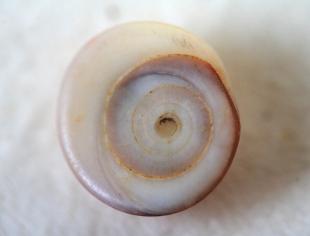 附录记印光法师语云泉子南海法雨寺活埋关中印光法师专修净业，甚恳克过人。一日云泉子访之，相谈良久。将辞去，印公嘱曰，从来禅教诸祖尝曰天台教观一宗如或无人传之说之，则为佛法趋灭之时。今时则不然矣。云泉子殷勤问故。印公喟然曰，今日圣教愈趋愈下，人根浅薄，于止观一法得出生死者万无一二。唯净土可依怙耳。设今净土一宗无人说之传之行之者，则佛法真所谓灭尽矣。吾人为佛弟子，尤当勉焉。云泉子再拜俯受而退。以其言虽出乎平常，实有关于净土之大奥藏也。因记之以示来哲。【研读】云泉子南海普陀山法雨寺，活埋闭关房中的印光法师，专修净业，很是诚恳克己，超过常人。有一天，云泉子拜访，相谈很久。将要告辞离去，印公嘱咐说：历来禅宗教下诸位祖师曾说：天台教观这一宗，如果没有人来传承宣说，就是佛法将要灭亡之时。现今就不是如此了。云泉子殷勤请问，是什么缘故。印公感叹说：今日佛教愈趋愈下，人根浅薄，依靠止观法门，得以出离生死的人，一万个中没有一、二个。只有净土法门，可以依怙罢了。假设现今净土一宗，没有人宣说、传承、实行的人，那么佛法真的就要灭尽了。我们身为佛弟子，尤其应当勉励。云泉子再拜俯受而退。因为这些言语，虽然出于平常，实在有关于净土的大奥秘府藏。因此记下来，告示来学的智人。【喟然】感叹、叹息貌。【再拜】拜了又拜，表示恭敬。古代的一种礼节。【来哲】后世智慧卓越的人。拜谒印光大师记谢慧霖居士十九日 癸未十九日晨七钟，偕明道上人乘京沪火车赴苏州。午前九钟到达。入城时，忽悟一句佛名放下一切，绵密持念，即已包括涵养，察识，一切工夫在内，不必格外用心。明道上人导往护龙街南段穿心街报国寺内，谒见吾师印光老人，即留住寺中。老人年七十有三，精神内敛，言辞恳切，论及宋明理学，谓其持论太过，不足以接引初机。不信因果轮回，尤为错误。今日人心肆无忌惮，酿成浩劫，何莫非此种语言为厉之阶。盖因果者，世间，出世间圣人平治天下，救度众生所示之至理，如种瓜得瓜，种豆得豆，决无丝毫错误。世之治乱安危，事之吉凶得失，如来之证一乘，众生之堕三途，皆始于初因，成乎后果。人多忽略而不深察，是以人心日坏，世界日乱，可不惧乎。余问，理学家不信开悟，亦自有其寂然不动虚灵不昧景象，恐其尚在根本无明住地，未能彻底掀翻。师言，理学家于见思惑恐尚未断，遑论尘沙无明惑也。果然大公无私，不执门户之见，其造就当不止此。至我无轮回心，自无轮回事之言，是佛菩萨境界，学人未易及此。但须好生念佛，一切功用自在其中。老人慈悲深切，境界极高，非浅学所能测也。二十日甲申二十日晨八时，幼庵（按，谢居士内弟）及张君鹿鸣归依印公，余亦随同作礼。老人以三皈念佛谆谆相勉。继又论及理学家不明因果精微之理，反肆毁谤，为今日世道人心之患，皆此等议论有以致之。其造就不能深邃，正心诚意不能笃实，亦缘于此。务须引以为戒。二十一日乙酉二十一日晨兴，印老命明道上人导余与幼庵诣开元寺礼拜迦叶，维卫二世尊像。云此像于晋代浮海而至，迎供寺中。极为灵异。其事详载邑乘。日本僧侣多来瞻礼，苏州人士反多不知也。旋辞印老，搭火车赴无锡。【研读】谢慧霖居士十九日癸未十九日，早晨七点，与明道法师乘京沪火车到苏州。上午九点到达。入苏州城时，忽然悟到：一句佛名放下一切，绵密持念，就已经包括涵养自身，明察识别等一切工夫在内，不必另外用心。明道法师引导，前往护龙街南段，穿心街报国寺内，拜见我的师父印光老人，当天留住在寺中。老人年纪七十三岁，精神内敛，言辞恳切，讨论到宋明理学，说他们立论太过，不足以接引初机。不相信因果轮回，尤其错误。今天人心肆无忌惮，酿成浩劫，没有不是这种语言，成为惹事的祸根。因果，是世间、出世间圣人，平治天下，救度众生所开示的真理，如种瓜得瓜，种豆得豆，决定没有丝毫错误。世间的治乱安危，事情的吉凶得失，如来证得一佛乘，众生堕入三恶道，都是始于初因，成乎后果。人们大多忽略而不深察，所以人心一天天变坏，世界一天天混乱，可不是畏惧吗？我问：理学家不相信开悟，也自有他们寂然不动，虚灵不昧的景象，恐怕他们还在根本无明住地，没能彻底掀翻烦惑。大师说：理学家对于见思惑，恐怕还没有断除，更不要说尘沙、无明惑了。他们果真大公无私，不执着门户之见，其中的造就应当不止于此。至于“我无轮回心，自无轮回事”的话，这是佛菩萨的境界，学人不容易到达这个境界。只须好生念佛，一切功用自在其中。老人慈悲深切，境界极高，不是浅学所能测度。二十日甲申二十日，早晨八点，幼庵（按：谢居士的内弟）以及张鹿鸣归依印公，我也随同作礼。老人以三皈念佛，谆谆教诲勉励。接着又说到理学家不明白因果精微之理，反而肆加毁谤，造成今天世道人心的祸患，都是这些议论，所以导致如此。他们造就不能深邃，正心诚意不能笃实，也是缘由于此。务须引以为戒。二十一日乙酉二十一日，早起，印老命明道法师引导我与幼庵到开元寺礼拜迦叶，维卫二尊佛像。说此二佛像在晋代浮海而来，迎请供奉到寺中。极为灵异。这件事情详细记载在县志中。日本僧侣多来瞻礼，苏州人士反而大多不知道。随即辞别印老，搭火车到无锡。干支纪日：是指用干支记录日序。同纪年法一样，60日一循环。【持论】立论，提出主张。《诗经·大雅·瞻昂》：“妇有长舌，唯厉之阶。”意思是：那个女人舌头长，这是惹事的祸根。【晨兴】早起。标题索引印光法师文钞三编补书信上佛学报馆书补遗与高鹤年居士书一与高鹤年居士书二与高鹤年居士书三与高鹤年居士书四与高鹤年居士书五与高鹤年居士书六与高鹤年居士书七与高鹤年居士书八与高鹤年居士书九致弘一法师书致超一大师函答超一师书复慈霞大师书复徐平轩居士书一复徐平轩居士书二答万去居士书复蔡吉堂君书复佛心居士书复王拯邦君书复许止净居士书一复许止净居士书二复江易园居士书一复江易园居士书二复江易园居士书三复江易园居士书四复江易园居士书五复江易园居士书六复江易园居士书七复江易园居士书八复江易园居士书九复温光熹居士书复慧云居士书与刘寿民居士书致郑鸣之居士书答徐蔚如居士问自知录书复康郑二居士函复戒尘法师书复天津人士函复马香瑞居士书复李慧实居士书一复李慧实居士书二复李慧实居士书三复郭介梅居士书致钱诚善居士书致仁山法师书复骆季和居士函致宗月显亮书与徐蔚如居士书致故里书(民国二十年)复智云居士书一复智云居士书二复智云居士书三与齐用修书一与齐用修书二复周霁光书示马士弘书与张具孺居士书复念佛居士书一复念佛居士书二（附原问）复念佛居士书三为灵岩山寺订购影印宋版藏经函复邹智章居士书复许慧舫居士书复陈慧恭居士书复契如居士书复寒世子函复赵俊峰居士书复张智甲居士书复江有朋居士书复崔德振居士书一复崔德振居士书二复崔德振居士书三复崔德振居士书四复崔德振居士书五复李德明居士书一复李德明居士书二复李德明居士书三复李德明居士书四复李德明居士书五复李德明居士书六复郭慧泰居士书致了愿法师书复洪无我居士书复施宗导居士函复施宗导昆仲书复苏致祥居士书复圆瑛法师书与妙真大师书一与妙真大师书二与妙真大师书三与妙真大师书四与妙真大师书五与妙真大师书六与妙真大师书七复杜荫南书答陶冶公书复余慧通居士书复浏阳刘澹然居士书答孙庆泽居士丧礼不宜用荤书复湘阴黄颂平居士书复枫泾程垣居士书复死心居士书复谢慧霖居士复顾显微黄涵之书与报国某师书一与报国某师书二与灵岩某师书复马宗道居士书二复马宗道居士书三复马宗道居士书四复马宗道居士书一复宋慧湛居士书序跋缘起永年佛七缘起序灵岩山起建永年佛七助修大殿功德碑记普贤行愿品校勘记序刻藏缘起续补序刻藏缘起按语一刻藏缘起按语二刻藏缘起按语三杭州弥陀寺净土道场重订修持规则募集资粮缘起疏王母汪太君往生记跋初机学佛摘要序（原名居士学佛纲要）地藏菩萨本愿经序梦东禅师遗集序潮阳佛教居士林缘起序陇右佛教居士林缘起序募印观世音菩萨本迹感应颂说明及办法佛学救劫编后附佛法导论之原由讲请观音经及普门品缘起疏浙江崇德县福严寺启建念佛堂疏追荐先人疏法语开示十念记数念佛方法戒坐垫打佛菩萨名号印普陀山普济寺班禅设千僧斋上堂法语在南京佛教慈幼院开幕式上的报告（概要）世界佛教居士林观音成道日开示法语观世音菩萨感应灵课法语杭州南天竺寺观音殿上梁法语上堂法语（六十七篇）论文沈荷生生西决疑普劝敬惜字纸及尊敬经书文慈悲镜 放生十大功德驳守培法师一心念佛即得往生论附守培法师一心念佛即得往生论临终舟楫题辞安士全书题词印光法师文钞三版封二题词象山纪母周太夫人往生传题词欲海回狂题辞一欲海回狂题辞二感应篇直讲封二题词闺范封面题词新编观音灵感录题词书齐穑卿先生行状后偈颂 愿文 对联念佛永离兵劫往西方偈朱母任太恭人生西颂徐母杨太夫人像赞寿康宝鉴回向颂整理僧伽委员会委员就职发愿文龙蔡慧辉往生颂历史感应统纪回向偈怡山放生池围墙落成回向偈颂林性悟往生兼诫好高务胜藐视净土者济南净居寺圣水井亭栏对联家堂佛前对联勉德振传记 记事 祭文九江查六庆童女安徽马其昶（chǎng）之女听金刚经病愈坐脱记蔚州僧莲某简照南居士祭文挽谛闲大师催生子（长生蜗）附录记印光法师语拜谒印光大师记标签索引